PEMERINTAH KOTA SERANG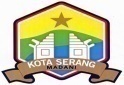 PEMERINTAH KOTA SERANGPEMERINTAH KOTA SERANGPEMERINTAH KOTA SERANGPEMERINTAH KOTA SERANGPEMERINTAH KOTA SERANGPEMERINTAH KOTA SERANGPEMERINTAH KOTA SERANGPEMERINTAH KOTA SERANGPEMERINTAH KOTA SERANGPEMERINTAH KOTA SERANGPEMERINTAH KOTA SERANGPEMERINTAH KOTA SERANGPEMERINTAH KOTA SERANGPEMERINTAH KOTA SERANGPEMERINTAH KOTA SERANGNomor Nomor Nomor Nomor Nomor Nomor Nomor Nomor Nomor Nomor Nomor Nomor Nomor 12.01.31.201912.01.31.201912.01.31.201912.01.31.201912.01.31.201912.01.31.201912.01.31.201912.01.31.201912.01.31.201912.01.31.201912.01.31.201912.01.31.201912.01.31.201912.01.31.201912.01.31.201912.01.31.2019PEMERINTAH KOTA SERANGPEMERINTAH KOTA SERANGPEMERINTAH KOTA SERANGPEMERINTAH KOTA SERANGPEMERINTAH KOTA SERANGPEMERINTAH KOTA SERANGPEMERINTAH KOTA SERANGPEMERINTAH KOTA SERANGPEMERINTAH KOTA SERANGPEMERINTAH KOTA SERANGPEMERINTAH KOTA SERANGPEMERINTAH KOTA SERANGPEMERINTAH KOTA SERANGPEMERINTAH KOTA SERANGPEMERINTAH KOTA SERANGPEMERINTAH KOTA SERANGTanggal PembuatanTanggal PembuatanTanggal PembuatanTanggal PembuatanTanggal PembuatanTanggal PembuatanTanggal PembuatanTanggal PembuatanTanggal PembuatanTanggal PembuatanTanggal PembuatanTanggal PembuatanTanggal Pembuatan08 April 201908 April 201908 April 201908 April 201908 April 201908 April 201908 April 201908 April 201908 April 201908 April 201908 April 201908 April 201908 April 201908 April 201908 April 201908 April 2019DINAS KOMUNIKASI DAN INFORMATIKADINAS KOMUNIKASI DAN INFORMATIKADINAS KOMUNIKASI DAN INFORMATIKADINAS KOMUNIKASI DAN INFORMATIKADINAS KOMUNIKASI DAN INFORMATIKADINAS KOMUNIKASI DAN INFORMATIKADINAS KOMUNIKASI DAN INFORMATIKADINAS KOMUNIKASI DAN INFORMATIKADINAS KOMUNIKASI DAN INFORMATIKADINAS KOMUNIKASI DAN INFORMATIKADINAS KOMUNIKASI DAN INFORMATIKADINAS KOMUNIKASI DAN INFORMATIKADINAS KOMUNIKASI DAN INFORMATIKADINAS KOMUNIKASI DAN INFORMATIKADINAS KOMUNIKASI DAN INFORMATIKADINAS KOMUNIKASI DAN INFORMATIKATanggal RevisiTanggal RevisiTanggal RevisiTanggal RevisiTanggal RevisiTanggal RevisiTanggal RevisiTanggal RevisiTanggal RevisiTanggal RevisiTanggal RevisiTanggal RevisiTanggal Revisi----------------DINAS KOMUNIKASI DAN INFORMATIKADINAS KOMUNIKASI DAN INFORMATIKADINAS KOMUNIKASI DAN INFORMATIKADINAS KOMUNIKASI DAN INFORMATIKADINAS KOMUNIKASI DAN INFORMATIKADINAS KOMUNIKASI DAN INFORMATIKADINAS KOMUNIKASI DAN INFORMATIKADINAS KOMUNIKASI DAN INFORMATIKADINAS KOMUNIKASI DAN INFORMATIKADINAS KOMUNIKASI DAN INFORMATIKADINAS KOMUNIKASI DAN INFORMATIKADINAS KOMUNIKASI DAN INFORMATIKADINAS KOMUNIKASI DAN INFORMATIKADINAS KOMUNIKASI DAN INFORMATIKADINAS KOMUNIKASI DAN INFORMATIKADINAS KOMUNIKASI DAN INFORMATIKATanggal EfektifTanggal EfektifTanggal EfektifTanggal EfektifTanggal EfektifTanggal EfektifTanggal EfektifTanggal EfektifTanggal EfektifTanggal EfektifTanggal EfektifTanggal EfektifTanggal Efektif30 April 201930 April 201930 April 201930 April 201930 April 201930 April 201930 April 201930 April 201930 April 201930 April 201930 April 201930 April 201930 April 201930 April 201930 April 201930 April 2019SEKRETARIATSEKRETARIATSEKRETARIATSEKRETARIATSEKRETARIATSEKRETARIATSEKRETARIATSEKRETARIATSEKRETARIATSEKRETARIATSEKRETARIATSEKRETARIATSEKRETARIATSEKRETARIATSEKRETARIATSEKRETARIATDi sahkan olehDi sahkan olehDi sahkan olehDi sahkan olehDi sahkan olehDi sahkan olehDi sahkan olehDi sahkan olehDi sahkan olehDi sahkan olehDi sahkan olehDi sahkan olehDi sahkan olehPLT. KEPALA DINAS KOMUNIKASI DAN INFORMATIKA KOTA SERANGPLT. KEPALA DINAS KOMUNIKASI DAN INFORMATIKA KOTA SERANGPLT. KEPALA DINAS KOMUNIKASI DAN INFORMATIKA KOTA SERANGPLT. KEPALA DINAS KOMUNIKASI DAN INFORMATIKA KOTA SERANGPLT. KEPALA DINAS KOMUNIKASI DAN INFORMATIKA KOTA SERANGPLT. KEPALA DINAS KOMUNIKASI DAN INFORMATIKA KOTA SERANGPLT. KEPALA DINAS KOMUNIKASI DAN INFORMATIKA KOTA SERANGPLT. KEPALA DINAS KOMUNIKASI DAN INFORMATIKA KOTA SERANGPLT. KEPALA DINAS KOMUNIKASI DAN INFORMATIKA KOTA SERANGPLT. KEPALA DINAS KOMUNIKASI DAN INFORMATIKA KOTA SERANGPLT. KEPALA DINAS KOMUNIKASI DAN INFORMATIKA KOTA SERANGPLT. KEPALA DINAS KOMUNIKASI DAN INFORMATIKA KOTA SERANGPLT. KEPALA DINAS KOMUNIKASI DAN INFORMATIKA KOTA SERANGPLT. KEPALA DINAS KOMUNIKASI DAN INFORMATIKA KOTA SERANGPLT. KEPALA DINAS KOMUNIKASI DAN INFORMATIKA KOTA SERANGPLT. KEPALA DINAS KOMUNIKASI DAN INFORMATIKA KOTA SERANGSUB BAGIAN KEUANGANSUB BAGIAN KEUANGANSUB BAGIAN KEUANGANSUB BAGIAN KEUANGANSUB BAGIAN KEUANGANSUB BAGIAN KEUANGANSUB BAGIAN KEUANGANSUB BAGIAN KEUANGANSUB BAGIAN KEUANGANSUB BAGIAN KEUANGANSUB BAGIAN KEUANGANSUB BAGIAN KEUANGANSUB BAGIAN KEUANGANSUB BAGIAN KEUANGANSUB BAGIAN KEUANGANSUB BAGIAN KEUANGANNama SOPNama SOPNama SOPNama SOPNama SOPNama SOPNama SOPNama SOPNama SOPNama SOPNama SOPNama SOPNama SOPMekanisme Pengajuan Spp/Spm-Up/Gu/Tu/LsMekanisme Pengajuan Spp/Spm-Up/Gu/Tu/LsMekanisme Pengajuan Spp/Spm-Up/Gu/Tu/LsMekanisme Pengajuan Spp/Spm-Up/Gu/Tu/LsMekanisme Pengajuan Spp/Spm-Up/Gu/Tu/LsMekanisme Pengajuan Spp/Spm-Up/Gu/Tu/LsMekanisme Pengajuan Spp/Spm-Up/Gu/Tu/LsMekanisme Pengajuan Spp/Spm-Up/Gu/Tu/LsMekanisme Pengajuan Spp/Spm-Up/Gu/Tu/LsMekanisme Pengajuan Spp/Spm-Up/Gu/Tu/LsMekanisme Pengajuan Spp/Spm-Up/Gu/Tu/LsMekanisme Pengajuan Spp/Spm-Up/Gu/Tu/LsMekanisme Pengajuan Spp/Spm-Up/Gu/Tu/LsMekanisme Pengajuan Spp/Spm-Up/Gu/Tu/LsMekanisme Pengajuan Spp/Spm-Up/Gu/Tu/LsMekanisme Pengajuan Spp/Spm-Up/Gu/Tu/LsDasar HukumDasar HukumDasar HukumDasar HukumDasar HukumDasar HukumDasar HukumDasar HukumDasar HukumDasar HukumDasar HukumDasar HukumDasar HukumDasar HukumDasar HukumDasar HukumKualifikasi PelaksanaKualifikasi PelaksanaKualifikasi PelaksanaKualifikasi PelaksanaKualifikasi PelaksanaKualifikasi PelaksanaKualifikasi PelaksanaKualifikasi PelaksanaKualifikasi PelaksanaKualifikasi PelaksanaKualifikasi PelaksanaKualifikasi PelaksanaKualifikasi PelaksanaKualifikasi PelaksanaKualifikasi PelaksanaKualifikasi PelaksanaKualifikasi PelaksanaKualifikasi PelaksanaKualifikasi PelaksanaKualifikasi PelaksanaKualifikasi PelaksanaKualifikasi PelaksanaKualifikasi PelaksanaKualifikasi PelaksanaKualifikasi PelaksanaKualifikasi PelaksanaKualifikasi PelaksanaKualifikasi PelaksanaKualifikasi PelaksanaPP Nomor 58 Tahun 2005 Tentang Pengelolaan Keuangan Daerah;Peraturan Walikota Serang nomor 29 tahun 2016 tentang Kedudukan, Susunan Organisasi dan Tata Kerja  Perangkat Daerah Kota SerangPeraturan Walikota Serang nomor 50 tahun 2017 tentang Pedoman Penyusunan Standar Operasional Prosedur Administrasi Pemerintahan di Lingkungan Pemerintah Kota SerangPP Nomor 58 Tahun 2005 Tentang Pengelolaan Keuangan Daerah;Peraturan Walikota Serang nomor 29 tahun 2016 tentang Kedudukan, Susunan Organisasi dan Tata Kerja  Perangkat Daerah Kota SerangPeraturan Walikota Serang nomor 50 tahun 2017 tentang Pedoman Penyusunan Standar Operasional Prosedur Administrasi Pemerintahan di Lingkungan Pemerintah Kota SerangPP Nomor 58 Tahun 2005 Tentang Pengelolaan Keuangan Daerah;Peraturan Walikota Serang nomor 29 tahun 2016 tentang Kedudukan, Susunan Organisasi dan Tata Kerja  Perangkat Daerah Kota SerangPeraturan Walikota Serang nomor 50 tahun 2017 tentang Pedoman Penyusunan Standar Operasional Prosedur Administrasi Pemerintahan di Lingkungan Pemerintah Kota SerangPP Nomor 58 Tahun 2005 Tentang Pengelolaan Keuangan Daerah;Peraturan Walikota Serang nomor 29 tahun 2016 tentang Kedudukan, Susunan Organisasi dan Tata Kerja  Perangkat Daerah Kota SerangPeraturan Walikota Serang nomor 50 tahun 2017 tentang Pedoman Penyusunan Standar Operasional Prosedur Administrasi Pemerintahan di Lingkungan Pemerintah Kota SerangPP Nomor 58 Tahun 2005 Tentang Pengelolaan Keuangan Daerah;Peraturan Walikota Serang nomor 29 tahun 2016 tentang Kedudukan, Susunan Organisasi dan Tata Kerja  Perangkat Daerah Kota SerangPeraturan Walikota Serang nomor 50 tahun 2017 tentang Pedoman Penyusunan Standar Operasional Prosedur Administrasi Pemerintahan di Lingkungan Pemerintah Kota SerangPP Nomor 58 Tahun 2005 Tentang Pengelolaan Keuangan Daerah;Peraturan Walikota Serang nomor 29 tahun 2016 tentang Kedudukan, Susunan Organisasi dan Tata Kerja  Perangkat Daerah Kota SerangPeraturan Walikota Serang nomor 50 tahun 2017 tentang Pedoman Penyusunan Standar Operasional Prosedur Administrasi Pemerintahan di Lingkungan Pemerintah Kota SerangPP Nomor 58 Tahun 2005 Tentang Pengelolaan Keuangan Daerah;Peraturan Walikota Serang nomor 29 tahun 2016 tentang Kedudukan, Susunan Organisasi dan Tata Kerja  Perangkat Daerah Kota SerangPeraturan Walikota Serang nomor 50 tahun 2017 tentang Pedoman Penyusunan Standar Operasional Prosedur Administrasi Pemerintahan di Lingkungan Pemerintah Kota SerangPP Nomor 58 Tahun 2005 Tentang Pengelolaan Keuangan Daerah;Peraturan Walikota Serang nomor 29 tahun 2016 tentang Kedudukan, Susunan Organisasi dan Tata Kerja  Perangkat Daerah Kota SerangPeraturan Walikota Serang nomor 50 tahun 2017 tentang Pedoman Penyusunan Standar Operasional Prosedur Administrasi Pemerintahan di Lingkungan Pemerintah Kota SerangPP Nomor 58 Tahun 2005 Tentang Pengelolaan Keuangan Daerah;Peraturan Walikota Serang nomor 29 tahun 2016 tentang Kedudukan, Susunan Organisasi dan Tata Kerja  Perangkat Daerah Kota SerangPeraturan Walikota Serang nomor 50 tahun 2017 tentang Pedoman Penyusunan Standar Operasional Prosedur Administrasi Pemerintahan di Lingkungan Pemerintah Kota SerangPP Nomor 58 Tahun 2005 Tentang Pengelolaan Keuangan Daerah;Peraturan Walikota Serang nomor 29 tahun 2016 tentang Kedudukan, Susunan Organisasi dan Tata Kerja  Perangkat Daerah Kota SerangPeraturan Walikota Serang nomor 50 tahun 2017 tentang Pedoman Penyusunan Standar Operasional Prosedur Administrasi Pemerintahan di Lingkungan Pemerintah Kota SerangPP Nomor 58 Tahun 2005 Tentang Pengelolaan Keuangan Daerah;Peraturan Walikota Serang nomor 29 tahun 2016 tentang Kedudukan, Susunan Organisasi dan Tata Kerja  Perangkat Daerah Kota SerangPeraturan Walikota Serang nomor 50 tahun 2017 tentang Pedoman Penyusunan Standar Operasional Prosedur Administrasi Pemerintahan di Lingkungan Pemerintah Kota SerangPP Nomor 58 Tahun 2005 Tentang Pengelolaan Keuangan Daerah;Peraturan Walikota Serang nomor 29 tahun 2016 tentang Kedudukan, Susunan Organisasi dan Tata Kerja  Perangkat Daerah Kota SerangPeraturan Walikota Serang nomor 50 tahun 2017 tentang Pedoman Penyusunan Standar Operasional Prosedur Administrasi Pemerintahan di Lingkungan Pemerintah Kota SerangPP Nomor 58 Tahun 2005 Tentang Pengelolaan Keuangan Daerah;Peraturan Walikota Serang nomor 29 tahun 2016 tentang Kedudukan, Susunan Organisasi dan Tata Kerja  Perangkat Daerah Kota SerangPeraturan Walikota Serang nomor 50 tahun 2017 tentang Pedoman Penyusunan Standar Operasional Prosedur Administrasi Pemerintahan di Lingkungan Pemerintah Kota SerangPP Nomor 58 Tahun 2005 Tentang Pengelolaan Keuangan Daerah;Peraturan Walikota Serang nomor 29 tahun 2016 tentang Kedudukan, Susunan Organisasi dan Tata Kerja  Perangkat Daerah Kota SerangPeraturan Walikota Serang nomor 50 tahun 2017 tentang Pedoman Penyusunan Standar Operasional Prosedur Administrasi Pemerintahan di Lingkungan Pemerintah Kota SerangPP Nomor 58 Tahun 2005 Tentang Pengelolaan Keuangan Daerah;Peraturan Walikota Serang nomor 29 tahun 2016 tentang Kedudukan, Susunan Organisasi dan Tata Kerja  Perangkat Daerah Kota SerangPeraturan Walikota Serang nomor 50 tahun 2017 tentang Pedoman Penyusunan Standar Operasional Prosedur Administrasi Pemerintahan di Lingkungan Pemerintah Kota SerangPP Nomor 58 Tahun 2005 Tentang Pengelolaan Keuangan Daerah;Peraturan Walikota Serang nomor 29 tahun 2016 tentang Kedudukan, Susunan Organisasi dan Tata Kerja  Perangkat Daerah Kota SerangPeraturan Walikota Serang nomor 50 tahun 2017 tentang Pedoman Penyusunan Standar Operasional Prosedur Administrasi Pemerintahan di Lingkungan Pemerintah Kota SerangMengetahui tugas dan fungsi  Subbag KeuanganMampu mengoperasikan KomputerMemiliki keterampilan sebagai pengadministrasiMemahami tentang Keuangan, SSH, ROK, KAK, DPAMengetahui tugas dan fungsi  Subbag KeuanganMampu mengoperasikan KomputerMemiliki keterampilan sebagai pengadministrasiMemahami tentang Keuangan, SSH, ROK, KAK, DPAMengetahui tugas dan fungsi  Subbag KeuanganMampu mengoperasikan KomputerMemiliki keterampilan sebagai pengadministrasiMemahami tentang Keuangan, SSH, ROK, KAK, DPAMengetahui tugas dan fungsi  Subbag KeuanganMampu mengoperasikan KomputerMemiliki keterampilan sebagai pengadministrasiMemahami tentang Keuangan, SSH, ROK, KAK, DPAMengetahui tugas dan fungsi  Subbag KeuanganMampu mengoperasikan KomputerMemiliki keterampilan sebagai pengadministrasiMemahami tentang Keuangan, SSH, ROK, KAK, DPAMengetahui tugas dan fungsi  Subbag KeuanganMampu mengoperasikan KomputerMemiliki keterampilan sebagai pengadministrasiMemahami tentang Keuangan, SSH, ROK, KAK, DPAMengetahui tugas dan fungsi  Subbag KeuanganMampu mengoperasikan KomputerMemiliki keterampilan sebagai pengadministrasiMemahami tentang Keuangan, SSH, ROK, KAK, DPAMengetahui tugas dan fungsi  Subbag KeuanganMampu mengoperasikan KomputerMemiliki keterampilan sebagai pengadministrasiMemahami tentang Keuangan, SSH, ROK, KAK, DPAMengetahui tugas dan fungsi  Subbag KeuanganMampu mengoperasikan KomputerMemiliki keterampilan sebagai pengadministrasiMemahami tentang Keuangan, SSH, ROK, KAK, DPAMengetahui tugas dan fungsi  Subbag KeuanganMampu mengoperasikan KomputerMemiliki keterampilan sebagai pengadministrasiMemahami tentang Keuangan, SSH, ROK, KAK, DPAMengetahui tugas dan fungsi  Subbag KeuanganMampu mengoperasikan KomputerMemiliki keterampilan sebagai pengadministrasiMemahami tentang Keuangan, SSH, ROK, KAK, DPAMengetahui tugas dan fungsi  Subbag KeuanganMampu mengoperasikan KomputerMemiliki keterampilan sebagai pengadministrasiMemahami tentang Keuangan, SSH, ROK, KAK, DPAMengetahui tugas dan fungsi  Subbag KeuanganMampu mengoperasikan KomputerMemiliki keterampilan sebagai pengadministrasiMemahami tentang Keuangan, SSH, ROK, KAK, DPAMengetahui tugas dan fungsi  Subbag KeuanganMampu mengoperasikan KomputerMemiliki keterampilan sebagai pengadministrasiMemahami tentang Keuangan, SSH, ROK, KAK, DPAMengetahui tugas dan fungsi  Subbag KeuanganMampu mengoperasikan KomputerMemiliki keterampilan sebagai pengadministrasiMemahami tentang Keuangan, SSH, ROK, KAK, DPAMengetahui tugas dan fungsi  Subbag KeuanganMampu mengoperasikan KomputerMemiliki keterampilan sebagai pengadministrasiMemahami tentang Keuangan, SSH, ROK, KAK, DPAMengetahui tugas dan fungsi  Subbag KeuanganMampu mengoperasikan KomputerMemiliki keterampilan sebagai pengadministrasiMemahami tentang Keuangan, SSH, ROK, KAK, DPAMengetahui tugas dan fungsi  Subbag KeuanganMampu mengoperasikan KomputerMemiliki keterampilan sebagai pengadministrasiMemahami tentang Keuangan, SSH, ROK, KAK, DPAMengetahui tugas dan fungsi  Subbag KeuanganMampu mengoperasikan KomputerMemiliki keterampilan sebagai pengadministrasiMemahami tentang Keuangan, SSH, ROK, KAK, DPAMengetahui tugas dan fungsi  Subbag KeuanganMampu mengoperasikan KomputerMemiliki keterampilan sebagai pengadministrasiMemahami tentang Keuangan, SSH, ROK, KAK, DPAMengetahui tugas dan fungsi  Subbag KeuanganMampu mengoperasikan KomputerMemiliki keterampilan sebagai pengadministrasiMemahami tentang Keuangan, SSH, ROK, KAK, DPAMengetahui tugas dan fungsi  Subbag KeuanganMampu mengoperasikan KomputerMemiliki keterampilan sebagai pengadministrasiMemahami tentang Keuangan, SSH, ROK, KAK, DPAMengetahui tugas dan fungsi  Subbag KeuanganMampu mengoperasikan KomputerMemiliki keterampilan sebagai pengadministrasiMemahami tentang Keuangan, SSH, ROK, KAK, DPAMengetahui tugas dan fungsi  Subbag KeuanganMampu mengoperasikan KomputerMemiliki keterampilan sebagai pengadministrasiMemahami tentang Keuangan, SSH, ROK, KAK, DPAMengetahui tugas dan fungsi  Subbag KeuanganMampu mengoperasikan KomputerMemiliki keterampilan sebagai pengadministrasiMemahami tentang Keuangan, SSH, ROK, KAK, DPAMengetahui tugas dan fungsi  Subbag KeuanganMampu mengoperasikan KomputerMemiliki keterampilan sebagai pengadministrasiMemahami tentang Keuangan, SSH, ROK, KAK, DPAMengetahui tugas dan fungsi  Subbag KeuanganMampu mengoperasikan KomputerMemiliki keterampilan sebagai pengadministrasiMemahami tentang Keuangan, SSH, ROK, KAK, DPAMengetahui tugas dan fungsi  Subbag KeuanganMampu mengoperasikan KomputerMemiliki keterampilan sebagai pengadministrasiMemahami tentang Keuangan, SSH, ROK, KAK, DPAMengetahui tugas dan fungsi  Subbag KeuanganMampu mengoperasikan KomputerMemiliki keterampilan sebagai pengadministrasiMemahami tentang Keuangan, SSH, ROK, KAK, DPAKeterkaitan dengan SOP lainKeterkaitan dengan SOP lainKeterkaitan dengan SOP lainKeterkaitan dengan SOP lainKeterkaitan dengan SOP lainKeterkaitan dengan SOP lainKeterkaitan dengan SOP lainKeterkaitan dengan SOP lainKeterkaitan dengan SOP lainKeterkaitan dengan SOP lainKeterkaitan dengan SOP lainKeterkaitan dengan SOP lainKeterkaitan dengan SOP lainKeterkaitan dengan SOP lainKeterkaitan dengan SOP lainKeterkaitan dengan SOP lainPeralatan / PerlengkapanPeralatan / PerlengkapanPeralatan / PerlengkapanPeralatan / PerlengkapanPeralatan / PerlengkapanPeralatan / PerlengkapanPeralatan / PerlengkapanPeralatan / PerlengkapanPeralatan / PerlengkapanPeralatan / PerlengkapanPeralatan / PerlengkapanPeralatan / PerlengkapanPeralatan / PerlengkapanPeralatan / PerlengkapanPeralatan / PerlengkapanPeralatan / PerlengkapanPeralatan / PerlengkapanPeralatan / PerlengkapanPeralatan / PerlengkapanPeralatan / PerlengkapanPeralatan / PerlengkapanPeralatan / PerlengkapanPeralatan / PerlengkapanPeralatan / PerlengkapanPeralatan / PerlengkapanPeralatan / PerlengkapanPeralatan / PerlengkapanPeralatan / PerlengkapanPeralatan / PerlengkapanATKKomputer PrinterSSH, ROKATKKomputer PrinterSSH, ROKATKKomputer PrinterSSH, ROKATKKomputer PrinterSSH, ROKATKKomputer PrinterSSH, ROKATKKomputer PrinterSSH, ROKATKKomputer PrinterSSH, ROKATKKomputer PrinterSSH, ROKATKKomputer PrinterSSH, ROKATKKomputer PrinterSSH, ROKATKKomputer PrinterSSH, ROKATKKomputer PrinterSSH, ROKATKKomputer PrinterSSH, ROKATKKomputer PrinterSSH, ROKATKKomputer PrinterSSH, ROKATKKomputer PrinterSSH, ROKATKKomputer PrinterSSH, ROKATKKomputer PrinterSSH, ROKATKKomputer PrinterSSH, ROKATKKomputer PrinterSSH, ROKATKKomputer PrinterSSH, ROKATKKomputer PrinterSSH, ROKATKKomputer PrinterSSH, ROKATKKomputer PrinterSSH, ROKATKKomputer PrinterSSH, ROKATKKomputer PrinterSSH, ROKATKKomputer PrinterSSH, ROKATKKomputer PrinterSSH, ROKATKKomputer PrinterSSH, ROKPeringatan Peringatan Peringatan Peringatan Peringatan Peringatan Peringatan Peringatan Peringatan Peringatan Peringatan Peringatan Peringatan Peringatan Peringatan Peringatan Pencatatan dan Pendataan / DokumentasiPencatatan dan Pendataan / DokumentasiPencatatan dan Pendataan / DokumentasiPencatatan dan Pendataan / DokumentasiPencatatan dan Pendataan / DokumentasiPencatatan dan Pendataan / DokumentasiPencatatan dan Pendataan / DokumentasiPencatatan dan Pendataan / DokumentasiPencatatan dan Pendataan / DokumentasiPencatatan dan Pendataan / DokumentasiPencatatan dan Pendataan / DokumentasiPencatatan dan Pendataan / DokumentasiPencatatan dan Pendataan / DokumentasiPencatatan dan Pendataan / DokumentasiPencatatan dan Pendataan / DokumentasiPencatatan dan Pendataan / DokumentasiPencatatan dan Pendataan / DokumentasiPencatatan dan Pendataan / DokumentasiPencatatan dan Pendataan / DokumentasiPencatatan dan Pendataan / DokumentasiPencatatan dan Pendataan / DokumentasiPencatatan dan Pendataan / DokumentasiPencatatan dan Pendataan / DokumentasiPencatatan dan Pendataan / DokumentasiPencatatan dan Pendataan / DokumentasiPencatatan dan Pendataan / DokumentasiPencatatan dan Pendataan / DokumentasiPencatatan dan Pendataan / DokumentasiPencatatan dan Pendataan / DokumentasiHarus Sesuai dengan DPA OPD, ROK dan SSHHarus Sesuai dengan DPA OPD, ROK dan SSHHarus Sesuai dengan DPA OPD, ROK dan SSHHarus Sesuai dengan DPA OPD, ROK dan SSHHarus Sesuai dengan DPA OPD, ROK dan SSHHarus Sesuai dengan DPA OPD, ROK dan SSHHarus Sesuai dengan DPA OPD, ROK dan SSHHarus Sesuai dengan DPA OPD, ROK dan SSHHarus Sesuai dengan DPA OPD, ROK dan SSHHarus Sesuai dengan DPA OPD, ROK dan SSHHarus Sesuai dengan DPA OPD, ROK dan SSHHarus Sesuai dengan DPA OPD, ROK dan SSHHarus Sesuai dengan DPA OPD, ROK dan SSHHarus Sesuai dengan DPA OPD, ROK dan SSHHarus Sesuai dengan DPA OPD, ROK dan SSHHarus Sesuai dengan DPA OPD, ROK dan SSHPencatatan di buku register SPP-SPM/ aplikasi keuanganPencatatan di buku register SPP-SPM/ aplikasi keuanganPencatatan di buku register SPP-SPM/ aplikasi keuanganPencatatan di buku register SPP-SPM/ aplikasi keuanganPencatatan di buku register SPP-SPM/ aplikasi keuanganPencatatan di buku register SPP-SPM/ aplikasi keuanganPencatatan di buku register SPP-SPM/ aplikasi keuanganPencatatan di buku register SPP-SPM/ aplikasi keuanganPencatatan di buku register SPP-SPM/ aplikasi keuanganPencatatan di buku register SPP-SPM/ aplikasi keuanganPencatatan di buku register SPP-SPM/ aplikasi keuanganPencatatan di buku register SPP-SPM/ aplikasi keuanganPencatatan di buku register SPP-SPM/ aplikasi keuanganPencatatan di buku register SPP-SPM/ aplikasi keuanganPencatatan di buku register SPP-SPM/ aplikasi keuanganPencatatan di buku register SPP-SPM/ aplikasi keuanganPencatatan di buku register SPP-SPM/ aplikasi keuanganPencatatan di buku register SPP-SPM/ aplikasi keuanganPencatatan di buku register SPP-SPM/ aplikasi keuanganPencatatan di buku register SPP-SPM/ aplikasi keuanganPencatatan di buku register SPP-SPM/ aplikasi keuanganPencatatan di buku register SPP-SPM/ aplikasi keuanganPencatatan di buku register SPP-SPM/ aplikasi keuanganPencatatan di buku register SPP-SPM/ aplikasi keuanganPencatatan di buku register SPP-SPM/ aplikasi keuanganPencatatan di buku register SPP-SPM/ aplikasi keuanganPencatatan di buku register SPP-SPM/ aplikasi keuanganPencatatan di buku register SPP-SPM/ aplikasi keuanganPencatatan di buku register SPP-SPM/ aplikasi keuanganUraian ProsedurUraian ProsedurPelaksanaPelaksanaPelaksanaPelaksanaPelaksanaPelaksanaPelaksanaPelaksanaPelaksanaPelaksanaPelaksanaPelaksanaPelaksanaPelaksanaPelaksanaPelaksanaPelaksanaPelaksanaPelaksanaPelaksanaPelaksanaPelaksanaPelaksanaPelaksanaPelaksanaPelaksanaPelaksanaMutu BakuMutu BakuMutu BakuMutu BakuMutu BakuMutu BakuMutu BakuMutu BakuMutu BakuMutu BakuMutu BakuMutu BakuMutu BakuKet.Ket.Uraian ProsedurUraian ProsedurPPTKPPTKPPTKPPTKPPTKBendahara PengeluaranBendahara PengeluaranBendahara PengeluaranBendahara PengeluaranBendahara PengeluaranBendahara PengeluaranKasubbag KeuanganKasubbag KeuanganKasubbag KeuanganKasubbag KeuanganKasubbag KeuanganKasubbag KeuanganKasubbag KeuanganKepala BadanKepala BadanKepala BadanKepala BadanKepala BadanPelaksanaPelaksanaPelaksanaPelaksanaKelengkapanKelengkapanKelengkapanKelengkapanKelengkapanKelengkapanWaktuWaktuWaktuOutputOutputOutputOutputKet.Ket.1.Usulan Pencairan AnggaranDPADPADPADPADPADPA1 jam1 jam1 jamDraft Usulan Pencairan AnggaranDraft Usulan Pencairan AnggaranDraft Usulan Pencairan AnggaranDraft Usulan Pencairan Anggaran2.Pembuatan Draf SPP/SPM UP        T        T        T        T        T        T        TDraft Usulan Pencairan AnggaranDraft Usulan Pencairan AnggaranDraft Usulan Pencairan AnggaranDraft Usulan Pencairan AnggaranDraft Usulan Pencairan AnggaranDraft Usulan Pencairan Anggaran1 jam1 jam1 jamDraft SPP/SPMDraft SPP/SPMDraft SPP/SPMDraft SPP/SPM3.Verifikasi SPP/SPM UPDraft SPP/SPMDraft SPP/SPMDraft SPP/SPMDraft SPP/SPMDraft SPP/SPMDraft SPP/SPM1 jam1 jam1 jamSPP/SPM diverifikasiSPP/SPM diverifikasiSPP/SPM diverifikasiSPP/SPM diverifikasi4.Penandatanganan SPP/SPM UP   Y   Y   Y   Y   Y   Y   YSPP/SPM yang telah diverifikasiSPP/SPM yang telah diverifikasiSPP/SPM yang telah diverifikasiSPP/SPM yang telah diverifikasiSPP/SPM yang telah diverifikasiSPP/SPM yang telah diverifikasi1 jam1 jam1 jamSPP/SPM ditandatanganiSPP/SPM ditandatanganiSPP/SPM ditandatanganiSPP/SPM ditandatangani5.Penyusunan SPP/SPM LengkapSPP/SPM yang telah ditandatanganiSPP/SPM yang telah ditandatanganiSPP/SPM yang telah ditandatanganiSPP/SPM yang telah ditandatanganiSPP/SPM yang telah ditandatanganiSPP/SPM yang telah ditandatangani1 jam1 jam1 jamSPP/SPM lengkapSPP/SPM lengkapSPP/SPM lengkapSPP/SPM lengkap6.Pengiriman SPP/SPM ke BPKADSPP/SPM lengkapSPP/SPM lengkapSPP/SPM lengkapSPP/SPM lengkapSPP/SPM lengkapSPP/SPM lengkap1 jam1 jam1 jamSPP/SPM terkirimSPP/SPM terkirimSPP/SPM terkirimSPP/SPM terkirimPLT. KEPALA DINAS KOMUNIKASI DAN INFORMATIKAKOTA SERANGW. HARI PAMUNGKAS, S.STP, M.SiNIP. 19771231 199702 1 002PLT. KEPALA DINAS KOMUNIKASI DAN INFORMATIKAKOTA SERANGW. HARI PAMUNGKAS, S.STP, M.SiNIP. 19771231 199702 1 002PLT. KEPALA DINAS KOMUNIKASI DAN INFORMATIKAKOTA SERANGW. HARI PAMUNGKAS, S.STP, M.SiNIP. 19771231 199702 1 002PLT. KEPALA DINAS KOMUNIKASI DAN INFORMATIKAKOTA SERANGW. HARI PAMUNGKAS, S.STP, M.SiNIP. 19771231 199702 1 002PLT. KEPALA DINAS KOMUNIKASI DAN INFORMATIKAKOTA SERANGW. HARI PAMUNGKAS, S.STP, M.SiNIP. 19771231 199702 1 002PLT. KEPALA DINAS KOMUNIKASI DAN INFORMATIKAKOTA SERANGW. HARI PAMUNGKAS, S.STP, M.SiNIP. 19771231 199702 1 002PLT. KEPALA DINAS KOMUNIKASI DAN INFORMATIKAKOTA SERANGW. HARI PAMUNGKAS, S.STP, M.SiNIP. 19771231 199702 1 002PLT. KEPALA DINAS KOMUNIKASI DAN INFORMATIKAKOTA SERANGW. HARI PAMUNGKAS, S.STP, M.SiNIP. 19771231 199702 1 002PLT. KEPALA DINAS KOMUNIKASI DAN INFORMATIKAKOTA SERANGW. HARI PAMUNGKAS, S.STP, M.SiNIP. 19771231 199702 1 002PLT. KEPALA DINAS KOMUNIKASI DAN INFORMATIKAKOTA SERANGW. HARI PAMUNGKAS, S.STP, M.SiNIP. 19771231 199702 1 002PLT. KEPALA DINAS KOMUNIKASI DAN INFORMATIKAKOTA SERANGW. HARI PAMUNGKAS, S.STP, M.SiNIP. 19771231 199702 1 002PLT. KEPALA DINAS KOMUNIKASI DAN INFORMATIKAKOTA SERANGW. HARI PAMUNGKAS, S.STP, M.SiNIP. 19771231 199702 1 002PLT. KEPALA DINAS KOMUNIKASI DAN INFORMATIKAKOTA SERANGW. HARI PAMUNGKAS, S.STP, M.SiNIP. 19771231 199702 1 002PLT. KEPALA DINAS KOMUNIKASI DAN INFORMATIKAKOTA SERANGW. HARI PAMUNGKAS, S.STP, M.SiNIP. 19771231 199702 1 002PLT. KEPALA DINAS KOMUNIKASI DAN INFORMATIKAKOTA SERANGW. HARI PAMUNGKAS, S.STP, M.SiNIP. 19771231 199702 1 002PLT. KEPALA DINAS KOMUNIKASI DAN INFORMATIKAKOTA SERANGW. HARI PAMUNGKAS, S.STP, M.SiNIP. 19771231 199702 1 002PLT. KEPALA DINAS KOMUNIKASI DAN INFORMATIKAKOTA SERANGW. HARI PAMUNGKAS, S.STP, M.SiNIP. 19771231 199702 1 002PLT. KEPALA DINAS KOMUNIKASI DAN INFORMATIKAKOTA SERANGW. HARI PAMUNGKAS, S.STP, M.SiNIP. 19771231 199702 1 002PLT. KEPALA DINAS KOMUNIKASI DAN INFORMATIKAKOTA SERANGW. HARI PAMUNGKAS, S.STP, M.SiNIP. 19771231 199702 1 002PLT. KEPALA DINAS KOMUNIKASI DAN INFORMATIKAKOTA SERANGW. HARI PAMUNGKAS, S.STP, M.SiNIP. 19771231 199702 1 002PLT. KEPALA DINAS KOMUNIKASI DAN INFORMATIKAKOTA SERANGW. HARI PAMUNGKAS, S.STP, M.SiNIP. 19771231 199702 1 002PLT. KEPALA DINAS KOMUNIKASI DAN INFORMATIKAKOTA SERANGW. HARI PAMUNGKAS, S.STP, M.SiNIP. 19771231 199702 1 002PLT. KEPALA DINAS KOMUNIKASI DAN INFORMATIKAKOTA SERANGW. HARI PAMUNGKAS, S.STP, M.SiNIP. 19771231 199702 1 002PLT. KEPALA DINAS KOMUNIKASI DAN INFORMATIKAKOTA SERANGW. HARI PAMUNGKAS, S.STP, M.SiNIP. 19771231 199702 1 002PLT. KEPALA DINAS KOMUNIKASI DAN INFORMATIKAKOTA SERANGW. HARI PAMUNGKAS, S.STP, M.SiNIP. 19771231 199702 1 002PEMERINTAH KOTA SERANGPEMERINTAH KOTA SERANGPEMERINTAH KOTA SERANGPEMERINTAH KOTA SERANGPEMERINTAH KOTA SERANGPEMERINTAH KOTA SERANGPEMERINTAH KOTA SERANGPEMERINTAH KOTA SERANGPEMERINTAH KOTA SERANGPEMERINTAH KOTA SERANGPEMERINTAH KOTA SERANGPEMERINTAH KOTA SERANGPEMERINTAH KOTA SERANGPEMERINTAH KOTA SERANGPEMERINTAH KOTA SERANGPEMERINTAH KOTA SERANGNomor Nomor Nomor Nomor Nomor Nomor Nomor Nomor Nomor Nomor Nomor Nomor Nomor 12.01.32.201912.01.32.201912.01.32.201912.01.32.201912.01.32.201912.01.32.201912.01.32.201912.01.32.201912.01.32.201912.01.32.201912.01.32.201912.01.32.201912.01.32.201912.01.32.201912.01.32.201912.01.32.2019PEMERINTAH KOTA SERANGPEMERINTAH KOTA SERANGPEMERINTAH KOTA SERANGPEMERINTAH KOTA SERANGPEMERINTAH KOTA SERANGPEMERINTAH KOTA SERANGPEMERINTAH KOTA SERANGPEMERINTAH KOTA SERANGPEMERINTAH KOTA SERANGPEMERINTAH KOTA SERANGPEMERINTAH KOTA SERANGPEMERINTAH KOTA SERANGPEMERINTAH KOTA SERANGPEMERINTAH KOTA SERANGPEMERINTAH KOTA SERANGPEMERINTAH KOTA SERANGTanggal PembuatanTanggal PembuatanTanggal PembuatanTanggal PembuatanTanggal PembuatanTanggal PembuatanTanggal PembuatanTanggal PembuatanTanggal PembuatanTanggal PembuatanTanggal PembuatanTanggal PembuatanTanggal Pembuatan08 April 201908 April 201908 April 201908 April 201908 April 201908 April 201908 April 201908 April 201908 April 201908 April 201908 April 201908 April 201908 April 201908 April 201908 April 201908 April 2019DINAS KOMUNIKASI DAN INFORMATIKADINAS KOMUNIKASI DAN INFORMATIKADINAS KOMUNIKASI DAN INFORMATIKADINAS KOMUNIKASI DAN INFORMATIKADINAS KOMUNIKASI DAN INFORMATIKADINAS KOMUNIKASI DAN INFORMATIKADINAS KOMUNIKASI DAN INFORMATIKADINAS KOMUNIKASI DAN INFORMATIKADINAS KOMUNIKASI DAN INFORMATIKADINAS KOMUNIKASI DAN INFORMATIKADINAS KOMUNIKASI DAN INFORMATIKADINAS KOMUNIKASI DAN INFORMATIKADINAS KOMUNIKASI DAN INFORMATIKADINAS KOMUNIKASI DAN INFORMATIKADINAS KOMUNIKASI DAN INFORMATIKADINAS KOMUNIKASI DAN INFORMATIKATanggal RevisiTanggal RevisiTanggal RevisiTanggal RevisiTanggal RevisiTanggal RevisiTanggal RevisiTanggal RevisiTanggal RevisiTanggal RevisiTanggal RevisiTanggal RevisiTanggal Revisi----------------DINAS KOMUNIKASI DAN INFORMATIKADINAS KOMUNIKASI DAN INFORMATIKADINAS KOMUNIKASI DAN INFORMATIKADINAS KOMUNIKASI DAN INFORMATIKADINAS KOMUNIKASI DAN INFORMATIKADINAS KOMUNIKASI DAN INFORMATIKADINAS KOMUNIKASI DAN INFORMATIKADINAS KOMUNIKASI DAN INFORMATIKADINAS KOMUNIKASI DAN INFORMATIKADINAS KOMUNIKASI DAN INFORMATIKADINAS KOMUNIKASI DAN INFORMATIKADINAS KOMUNIKASI DAN INFORMATIKADINAS KOMUNIKASI DAN INFORMATIKADINAS KOMUNIKASI DAN INFORMATIKADINAS KOMUNIKASI DAN INFORMATIKADINAS KOMUNIKASI DAN INFORMATIKATanggal EfektifTanggal EfektifTanggal EfektifTanggal EfektifTanggal EfektifTanggal EfektifTanggal EfektifTanggal EfektifTanggal EfektifTanggal EfektifTanggal EfektifTanggal EfektifTanggal Efektif30 April 201930 April 201930 April 201930 April 201930 April 201930 April 201930 April 201930 April 201930 April 201930 April 201930 April 201930 April 201930 April 201930 April 201930 April 201930 April 2019SEKRETARIATSEKRETARIATSEKRETARIATSEKRETARIATSEKRETARIATSEKRETARIATSEKRETARIATSEKRETARIATSEKRETARIATSEKRETARIATSEKRETARIATSEKRETARIATSEKRETARIATSEKRETARIATSEKRETARIATSEKRETARIATDi sahkan olehDi sahkan olehDi sahkan olehDi sahkan olehDi sahkan olehDi sahkan olehDi sahkan olehDi sahkan olehDi sahkan olehDi sahkan olehDi sahkan olehDi sahkan olehDi sahkan olehPLT. KEPALA DINAS KOMUNIKASI DAN INFORMATIKA KOTA SERANGPLT. KEPALA DINAS KOMUNIKASI DAN INFORMATIKA KOTA SERANGPLT. KEPALA DINAS KOMUNIKASI DAN INFORMATIKA KOTA SERANGPLT. KEPALA DINAS KOMUNIKASI DAN INFORMATIKA KOTA SERANGPLT. KEPALA DINAS KOMUNIKASI DAN INFORMATIKA KOTA SERANGPLT. KEPALA DINAS KOMUNIKASI DAN INFORMATIKA KOTA SERANGPLT. KEPALA DINAS KOMUNIKASI DAN INFORMATIKA KOTA SERANGPLT. KEPALA DINAS KOMUNIKASI DAN INFORMATIKA KOTA SERANGPLT. KEPALA DINAS KOMUNIKASI DAN INFORMATIKA KOTA SERANGPLT. KEPALA DINAS KOMUNIKASI DAN INFORMATIKA KOTA SERANGPLT. KEPALA DINAS KOMUNIKASI DAN INFORMATIKA KOTA SERANGPLT. KEPALA DINAS KOMUNIKASI DAN INFORMATIKA KOTA SERANGPLT. KEPALA DINAS KOMUNIKASI DAN INFORMATIKA KOTA SERANGPLT. KEPALA DINAS KOMUNIKASI DAN INFORMATIKA KOTA SERANGPLT. KEPALA DINAS KOMUNIKASI DAN INFORMATIKA KOTA SERANGPLT. KEPALA DINAS KOMUNIKASI DAN INFORMATIKA KOTA SERANGSUB BAGIAN KEUANGANSUB BAGIAN KEUANGANSUB BAGIAN KEUANGANSUB BAGIAN KEUANGANSUB BAGIAN KEUANGANSUB BAGIAN KEUANGANSUB BAGIAN KEUANGANSUB BAGIAN KEUANGANSUB BAGIAN KEUANGANSUB BAGIAN KEUANGANSUB BAGIAN KEUANGANSUB BAGIAN KEUANGANSUB BAGIAN KEUANGANSUB BAGIAN KEUANGANSUB BAGIAN KEUANGANSUB BAGIAN KEUANGANNama SOPNama SOPNama SOPNama SOPNama SOPNama SOPNama SOPNama SOPNama SOPNama SOPNama SOPNama SOPNama SOPMekanisme Penyusunan SPJMekanisme Penyusunan SPJMekanisme Penyusunan SPJMekanisme Penyusunan SPJMekanisme Penyusunan SPJMekanisme Penyusunan SPJMekanisme Penyusunan SPJMekanisme Penyusunan SPJMekanisme Penyusunan SPJMekanisme Penyusunan SPJMekanisme Penyusunan SPJMekanisme Penyusunan SPJMekanisme Penyusunan SPJMekanisme Penyusunan SPJMekanisme Penyusunan SPJMekanisme Penyusunan SPJDasar HukumDasar HukumDasar HukumDasar HukumDasar HukumDasar HukumDasar HukumDasar HukumDasar HukumDasar HukumDasar HukumDasar HukumDasar HukumDasar HukumDasar HukumDasar HukumKualifikasi PelaksanaKualifikasi PelaksanaKualifikasi PelaksanaKualifikasi PelaksanaKualifikasi PelaksanaKualifikasi PelaksanaKualifikasi PelaksanaKualifikasi PelaksanaKualifikasi PelaksanaKualifikasi PelaksanaKualifikasi PelaksanaKualifikasi PelaksanaKualifikasi PelaksanaKualifikasi PelaksanaKualifikasi PelaksanaKualifikasi PelaksanaKualifikasi PelaksanaKualifikasi PelaksanaKualifikasi PelaksanaKualifikasi PelaksanaKualifikasi PelaksanaKualifikasi PelaksanaKualifikasi PelaksanaKualifikasi PelaksanaKualifikasi PelaksanaKualifikasi PelaksanaKualifikasi PelaksanaKualifikasi PelaksanaKualifikasi PelaksanaPP Nomor 58 Tahun 2005 Tentang Pengelolaan Keuangan Daerah;Peraturan Walikota Serang nomor 29 tahun 2016 tentang Kedudukan, Susunan Organisasi dan Tata Kerja  Perangkat Daerah Kota SerangPeraturan Walikota Serang nomor 50 tahun 2017 tentang Pedoman Penyusunan Standar Operasional Prosedur Administrasi Pemerintahan di Lingkungan Pemerintah Kota SerangPP Nomor 58 Tahun 2005 Tentang Pengelolaan Keuangan Daerah;Peraturan Walikota Serang nomor 29 tahun 2016 tentang Kedudukan, Susunan Organisasi dan Tata Kerja  Perangkat Daerah Kota SerangPeraturan Walikota Serang nomor 50 tahun 2017 tentang Pedoman Penyusunan Standar Operasional Prosedur Administrasi Pemerintahan di Lingkungan Pemerintah Kota SerangPP Nomor 58 Tahun 2005 Tentang Pengelolaan Keuangan Daerah;Peraturan Walikota Serang nomor 29 tahun 2016 tentang Kedudukan, Susunan Organisasi dan Tata Kerja  Perangkat Daerah Kota SerangPeraturan Walikota Serang nomor 50 tahun 2017 tentang Pedoman Penyusunan Standar Operasional Prosedur Administrasi Pemerintahan di Lingkungan Pemerintah Kota SerangPP Nomor 58 Tahun 2005 Tentang Pengelolaan Keuangan Daerah;Peraturan Walikota Serang nomor 29 tahun 2016 tentang Kedudukan, Susunan Organisasi dan Tata Kerja  Perangkat Daerah Kota SerangPeraturan Walikota Serang nomor 50 tahun 2017 tentang Pedoman Penyusunan Standar Operasional Prosedur Administrasi Pemerintahan di Lingkungan Pemerintah Kota SerangPP Nomor 58 Tahun 2005 Tentang Pengelolaan Keuangan Daerah;Peraturan Walikota Serang nomor 29 tahun 2016 tentang Kedudukan, Susunan Organisasi dan Tata Kerja  Perangkat Daerah Kota SerangPeraturan Walikota Serang nomor 50 tahun 2017 tentang Pedoman Penyusunan Standar Operasional Prosedur Administrasi Pemerintahan di Lingkungan Pemerintah Kota SerangPP Nomor 58 Tahun 2005 Tentang Pengelolaan Keuangan Daerah;Peraturan Walikota Serang nomor 29 tahun 2016 tentang Kedudukan, Susunan Organisasi dan Tata Kerja  Perangkat Daerah Kota SerangPeraturan Walikota Serang nomor 50 tahun 2017 tentang Pedoman Penyusunan Standar Operasional Prosedur Administrasi Pemerintahan di Lingkungan Pemerintah Kota SerangPP Nomor 58 Tahun 2005 Tentang Pengelolaan Keuangan Daerah;Peraturan Walikota Serang nomor 29 tahun 2016 tentang Kedudukan, Susunan Organisasi dan Tata Kerja  Perangkat Daerah Kota SerangPeraturan Walikota Serang nomor 50 tahun 2017 tentang Pedoman Penyusunan Standar Operasional Prosedur Administrasi Pemerintahan di Lingkungan Pemerintah Kota SerangPP Nomor 58 Tahun 2005 Tentang Pengelolaan Keuangan Daerah;Peraturan Walikota Serang nomor 29 tahun 2016 tentang Kedudukan, Susunan Organisasi dan Tata Kerja  Perangkat Daerah Kota SerangPeraturan Walikota Serang nomor 50 tahun 2017 tentang Pedoman Penyusunan Standar Operasional Prosedur Administrasi Pemerintahan di Lingkungan Pemerintah Kota SerangPP Nomor 58 Tahun 2005 Tentang Pengelolaan Keuangan Daerah;Peraturan Walikota Serang nomor 29 tahun 2016 tentang Kedudukan, Susunan Organisasi dan Tata Kerja  Perangkat Daerah Kota SerangPeraturan Walikota Serang nomor 50 tahun 2017 tentang Pedoman Penyusunan Standar Operasional Prosedur Administrasi Pemerintahan di Lingkungan Pemerintah Kota SerangPP Nomor 58 Tahun 2005 Tentang Pengelolaan Keuangan Daerah;Peraturan Walikota Serang nomor 29 tahun 2016 tentang Kedudukan, Susunan Organisasi dan Tata Kerja  Perangkat Daerah Kota SerangPeraturan Walikota Serang nomor 50 tahun 2017 tentang Pedoman Penyusunan Standar Operasional Prosedur Administrasi Pemerintahan di Lingkungan Pemerintah Kota SerangPP Nomor 58 Tahun 2005 Tentang Pengelolaan Keuangan Daerah;Peraturan Walikota Serang nomor 29 tahun 2016 tentang Kedudukan, Susunan Organisasi dan Tata Kerja  Perangkat Daerah Kota SerangPeraturan Walikota Serang nomor 50 tahun 2017 tentang Pedoman Penyusunan Standar Operasional Prosedur Administrasi Pemerintahan di Lingkungan Pemerintah Kota SerangPP Nomor 58 Tahun 2005 Tentang Pengelolaan Keuangan Daerah;Peraturan Walikota Serang nomor 29 tahun 2016 tentang Kedudukan, Susunan Organisasi dan Tata Kerja  Perangkat Daerah Kota SerangPeraturan Walikota Serang nomor 50 tahun 2017 tentang Pedoman Penyusunan Standar Operasional Prosedur Administrasi Pemerintahan di Lingkungan Pemerintah Kota SerangPP Nomor 58 Tahun 2005 Tentang Pengelolaan Keuangan Daerah;Peraturan Walikota Serang nomor 29 tahun 2016 tentang Kedudukan, Susunan Organisasi dan Tata Kerja  Perangkat Daerah Kota SerangPeraturan Walikota Serang nomor 50 tahun 2017 tentang Pedoman Penyusunan Standar Operasional Prosedur Administrasi Pemerintahan di Lingkungan Pemerintah Kota SerangPP Nomor 58 Tahun 2005 Tentang Pengelolaan Keuangan Daerah;Peraturan Walikota Serang nomor 29 tahun 2016 tentang Kedudukan, Susunan Organisasi dan Tata Kerja  Perangkat Daerah Kota SerangPeraturan Walikota Serang nomor 50 tahun 2017 tentang Pedoman Penyusunan Standar Operasional Prosedur Administrasi Pemerintahan di Lingkungan Pemerintah Kota SerangPP Nomor 58 Tahun 2005 Tentang Pengelolaan Keuangan Daerah;Peraturan Walikota Serang nomor 29 tahun 2016 tentang Kedudukan, Susunan Organisasi dan Tata Kerja  Perangkat Daerah Kota SerangPeraturan Walikota Serang nomor 50 tahun 2017 tentang Pedoman Penyusunan Standar Operasional Prosedur Administrasi Pemerintahan di Lingkungan Pemerintah Kota SerangPP Nomor 58 Tahun 2005 Tentang Pengelolaan Keuangan Daerah;Peraturan Walikota Serang nomor 29 tahun 2016 tentang Kedudukan, Susunan Organisasi dan Tata Kerja  Perangkat Daerah Kota SerangPeraturan Walikota Serang nomor 50 tahun 2017 tentang Pedoman Penyusunan Standar Operasional Prosedur Administrasi Pemerintahan di Lingkungan Pemerintah Kota SerangMengetahui tugas dan fungsi  subbag KeuanganMampu mengoperasikan KomputerMemiliki keterampilan sebagai pengadministrasiMemahami tentang Keuangan DPAMengetahui tugas dan fungsi  subbag KeuanganMampu mengoperasikan KomputerMemiliki keterampilan sebagai pengadministrasiMemahami tentang Keuangan DPAMengetahui tugas dan fungsi  subbag KeuanganMampu mengoperasikan KomputerMemiliki keterampilan sebagai pengadministrasiMemahami tentang Keuangan DPAMengetahui tugas dan fungsi  subbag KeuanganMampu mengoperasikan KomputerMemiliki keterampilan sebagai pengadministrasiMemahami tentang Keuangan DPAMengetahui tugas dan fungsi  subbag KeuanganMampu mengoperasikan KomputerMemiliki keterampilan sebagai pengadministrasiMemahami tentang Keuangan DPAMengetahui tugas dan fungsi  subbag KeuanganMampu mengoperasikan KomputerMemiliki keterampilan sebagai pengadministrasiMemahami tentang Keuangan DPAMengetahui tugas dan fungsi  subbag KeuanganMampu mengoperasikan KomputerMemiliki keterampilan sebagai pengadministrasiMemahami tentang Keuangan DPAMengetahui tugas dan fungsi  subbag KeuanganMampu mengoperasikan KomputerMemiliki keterampilan sebagai pengadministrasiMemahami tentang Keuangan DPAMengetahui tugas dan fungsi  subbag KeuanganMampu mengoperasikan KomputerMemiliki keterampilan sebagai pengadministrasiMemahami tentang Keuangan DPAMengetahui tugas dan fungsi  subbag KeuanganMampu mengoperasikan KomputerMemiliki keterampilan sebagai pengadministrasiMemahami tentang Keuangan DPAMengetahui tugas dan fungsi  subbag KeuanganMampu mengoperasikan KomputerMemiliki keterampilan sebagai pengadministrasiMemahami tentang Keuangan DPAMengetahui tugas dan fungsi  subbag KeuanganMampu mengoperasikan KomputerMemiliki keterampilan sebagai pengadministrasiMemahami tentang Keuangan DPAMengetahui tugas dan fungsi  subbag KeuanganMampu mengoperasikan KomputerMemiliki keterampilan sebagai pengadministrasiMemahami tentang Keuangan DPAMengetahui tugas dan fungsi  subbag KeuanganMampu mengoperasikan KomputerMemiliki keterampilan sebagai pengadministrasiMemahami tentang Keuangan DPAMengetahui tugas dan fungsi  subbag KeuanganMampu mengoperasikan KomputerMemiliki keterampilan sebagai pengadministrasiMemahami tentang Keuangan DPAMengetahui tugas dan fungsi  subbag KeuanganMampu mengoperasikan KomputerMemiliki keterampilan sebagai pengadministrasiMemahami tentang Keuangan DPAMengetahui tugas dan fungsi  subbag KeuanganMampu mengoperasikan KomputerMemiliki keterampilan sebagai pengadministrasiMemahami tentang Keuangan DPAMengetahui tugas dan fungsi  subbag KeuanganMampu mengoperasikan KomputerMemiliki keterampilan sebagai pengadministrasiMemahami tentang Keuangan DPAMengetahui tugas dan fungsi  subbag KeuanganMampu mengoperasikan KomputerMemiliki keterampilan sebagai pengadministrasiMemahami tentang Keuangan DPAMengetahui tugas dan fungsi  subbag KeuanganMampu mengoperasikan KomputerMemiliki keterampilan sebagai pengadministrasiMemahami tentang Keuangan DPAMengetahui tugas dan fungsi  subbag KeuanganMampu mengoperasikan KomputerMemiliki keterampilan sebagai pengadministrasiMemahami tentang Keuangan DPAMengetahui tugas dan fungsi  subbag KeuanganMampu mengoperasikan KomputerMemiliki keterampilan sebagai pengadministrasiMemahami tentang Keuangan DPAMengetahui tugas dan fungsi  subbag KeuanganMampu mengoperasikan KomputerMemiliki keterampilan sebagai pengadministrasiMemahami tentang Keuangan DPAMengetahui tugas dan fungsi  subbag KeuanganMampu mengoperasikan KomputerMemiliki keterampilan sebagai pengadministrasiMemahami tentang Keuangan DPAMengetahui tugas dan fungsi  subbag KeuanganMampu mengoperasikan KomputerMemiliki keterampilan sebagai pengadministrasiMemahami tentang Keuangan DPAMengetahui tugas dan fungsi  subbag KeuanganMampu mengoperasikan KomputerMemiliki keterampilan sebagai pengadministrasiMemahami tentang Keuangan DPAMengetahui tugas dan fungsi  subbag KeuanganMampu mengoperasikan KomputerMemiliki keterampilan sebagai pengadministrasiMemahami tentang Keuangan DPAMengetahui tugas dan fungsi  subbag KeuanganMampu mengoperasikan KomputerMemiliki keterampilan sebagai pengadministrasiMemahami tentang Keuangan DPAMengetahui tugas dan fungsi  subbag KeuanganMampu mengoperasikan KomputerMemiliki keterampilan sebagai pengadministrasiMemahami tentang Keuangan DPAKeterkaitan dengan SOP lainKeterkaitan dengan SOP lainKeterkaitan dengan SOP lainKeterkaitan dengan SOP lainKeterkaitan dengan SOP lainKeterkaitan dengan SOP lainKeterkaitan dengan SOP lainKeterkaitan dengan SOP lainKeterkaitan dengan SOP lainKeterkaitan dengan SOP lainKeterkaitan dengan SOP lainKeterkaitan dengan SOP lainKeterkaitan dengan SOP lainKeterkaitan dengan SOP lainKeterkaitan dengan SOP lainKeterkaitan dengan SOP lainPeralatan / PerlengkapanPeralatan / PerlengkapanPeralatan / PerlengkapanPeralatan / PerlengkapanPeralatan / PerlengkapanPeralatan / PerlengkapanPeralatan / PerlengkapanPeralatan / PerlengkapanPeralatan / PerlengkapanPeralatan / PerlengkapanPeralatan / PerlengkapanPeralatan / PerlengkapanPeralatan / PerlengkapanPeralatan / PerlengkapanPeralatan / PerlengkapanPeralatan / PerlengkapanPeralatan / PerlengkapanPeralatan / PerlengkapanPeralatan / PerlengkapanPeralatan / PerlengkapanPeralatan / PerlengkapanPeralatan / PerlengkapanPeralatan / PerlengkapanPeralatan / PerlengkapanPeralatan / PerlengkapanPeralatan / PerlengkapanPeralatan / PerlengkapanPeralatan / PerlengkapanPeralatan / PerlengkapanATKKomputer PrinterATKKomputer PrinterATKKomputer PrinterATKKomputer PrinterATKKomputer PrinterATKKomputer PrinterATKKomputer PrinterATKKomputer PrinterATKKomputer PrinterATKKomputer PrinterATKKomputer PrinterATKKomputer PrinterATKKomputer PrinterATKKomputer PrinterATKKomputer PrinterATKKomputer PrinterATKKomputer PrinterATKKomputer PrinterATKKomputer PrinterATKKomputer PrinterATKKomputer PrinterATKKomputer PrinterATKKomputer PrinterATKKomputer PrinterATKKomputer PrinterATKKomputer PrinterATKKomputer PrinterATKKomputer PrinterATKKomputer PrinterPeringatan Peringatan Peringatan Peringatan Peringatan Peringatan Peringatan Peringatan Peringatan Peringatan Peringatan Peringatan Peringatan Peringatan Peringatan Peringatan Pencatatan dan Pendataan / DokumentasiPencatatan dan Pendataan / DokumentasiPencatatan dan Pendataan / DokumentasiPencatatan dan Pendataan / DokumentasiPencatatan dan Pendataan / DokumentasiPencatatan dan Pendataan / DokumentasiPencatatan dan Pendataan / DokumentasiPencatatan dan Pendataan / DokumentasiPencatatan dan Pendataan / DokumentasiPencatatan dan Pendataan / DokumentasiPencatatan dan Pendataan / DokumentasiPencatatan dan Pendataan / DokumentasiPencatatan dan Pendataan / DokumentasiPencatatan dan Pendataan / DokumentasiPencatatan dan Pendataan / DokumentasiPencatatan dan Pendataan / DokumentasiPencatatan dan Pendataan / DokumentasiPencatatan dan Pendataan / DokumentasiPencatatan dan Pendataan / DokumentasiPencatatan dan Pendataan / DokumentasiPencatatan dan Pendataan / DokumentasiPencatatan dan Pendataan / DokumentasiPencatatan dan Pendataan / DokumentasiPencatatan dan Pendataan / DokumentasiPencatatan dan Pendataan / DokumentasiPencatatan dan Pendataan / DokumentasiPencatatan dan Pendataan / DokumentasiPencatatan dan Pendataan / DokumentasiPencatatan dan Pendataan / DokumentasiHarus Sesuai dengan DPA dan SSHHarus Sesuai dengan DPA dan SSHHarus Sesuai dengan DPA dan SSHHarus Sesuai dengan DPA dan SSHHarus Sesuai dengan DPA dan SSHHarus Sesuai dengan DPA dan SSHHarus Sesuai dengan DPA dan SSHHarus Sesuai dengan DPA dan SSHHarus Sesuai dengan DPA dan SSHHarus Sesuai dengan DPA dan SSHHarus Sesuai dengan DPA dan SSHHarus Sesuai dengan DPA dan SSHHarus Sesuai dengan DPA dan SSHHarus Sesuai dengan DPA dan SSHHarus Sesuai dengan DPA dan SSHHarus Sesuai dengan DPA dan SSHPencatatan di buku Kendali Kegiatan/aplikasi keuanganPencatatan di buku Kendali Kegiatan/aplikasi keuanganPencatatan di buku Kendali Kegiatan/aplikasi keuanganPencatatan di buku Kendali Kegiatan/aplikasi keuanganPencatatan di buku Kendali Kegiatan/aplikasi keuanganPencatatan di buku Kendali Kegiatan/aplikasi keuanganPencatatan di buku Kendali Kegiatan/aplikasi keuanganPencatatan di buku Kendali Kegiatan/aplikasi keuanganPencatatan di buku Kendali Kegiatan/aplikasi keuanganPencatatan di buku Kendali Kegiatan/aplikasi keuanganPencatatan di buku Kendali Kegiatan/aplikasi keuanganPencatatan di buku Kendali Kegiatan/aplikasi keuanganPencatatan di buku Kendali Kegiatan/aplikasi keuanganPencatatan di buku Kendali Kegiatan/aplikasi keuanganPencatatan di buku Kendali Kegiatan/aplikasi keuanganPencatatan di buku Kendali Kegiatan/aplikasi keuanganPencatatan di buku Kendali Kegiatan/aplikasi keuanganPencatatan di buku Kendali Kegiatan/aplikasi keuanganPencatatan di buku Kendali Kegiatan/aplikasi keuanganPencatatan di buku Kendali Kegiatan/aplikasi keuanganPencatatan di buku Kendali Kegiatan/aplikasi keuanganPencatatan di buku Kendali Kegiatan/aplikasi keuanganPencatatan di buku Kendali Kegiatan/aplikasi keuanganPencatatan di buku Kendali Kegiatan/aplikasi keuanganPencatatan di buku Kendali Kegiatan/aplikasi keuanganPencatatan di buku Kendali Kegiatan/aplikasi keuanganPencatatan di buku Kendali Kegiatan/aplikasi keuanganPencatatan di buku Kendali Kegiatan/aplikasi keuanganPencatatan di buku Kendali Kegiatan/aplikasi keuanganUraian ProsedurUraian ProsedurUraian ProsedurUraian ProsedurPelaksanaPelaksanaPelaksanaPelaksanaPelaksanaPelaksanaPelaksanaPelaksanaPelaksanaPelaksanaPelaksanaPelaksanaPelaksanaPelaksanaPelaksanaPelaksanaPelaksanaPelaksanaPelaksanaPelaksanaPelaksanaPelaksanaPelaksanaPelaksanaPelaksanaPelaksanaMutu BakuMutu BakuMutu BakuMutu BakuMutu BakuMutu BakuMutu BakuMutu BakuMutu BakuMutu BakuKet.Ket.Ket.Ket.Uraian ProsedurUraian ProsedurUraian ProsedurUraian ProsedurPPTKPPTKPPTKPPTKPPTKPPTKPPTKPPTKBendahara PengeluaranBendahara PengeluaranBendahara PengeluaranBendahara PengeluaranBendahara PengeluaranBendahara PengeluaranBendahara PengeluaranBendahara PengeluaranBendahara PengeluaranBendahara PengeluaranBendahara PengeluaranBendahara PengeluaranKasubag KeuanganKasubag KeuanganKasubag KeuanganKasubag KeuanganKasubag KeuanganKasubag KeuanganKelengkapanKelengkapanKelengkapanKelengkapanKelengkapanWaktuWaktuWaktuOutputOutputKet.Ket.Ket.Ket.1.Penyerahan SPJPenyerahan SPJPenyerahan SPJSPJSPJSPJSPJSPJ1 jam1 jam1 jamSPJ dikirimSPJ dikirim2.Penerimaan SPJPenerimaan SPJPenerimaan SPJ        T        T        T        T        T        TSPJ dikirimSPJ dikirimSPJ dikirimSPJ dikirimSPJ dikirim1 jam1 jam1 jamSPJ diterima SPJ diterima 3.Verifikasi SPJVerifikasi SPJVerifikasi SPJSPJ diterimaSPJ diterimaSPJ diterimaSPJ diterimaSPJ diterima1 jam1 jam1 jamSPJ diverifikasiSPJ diverifikasi4.Input SPJInput SPJInput SPJ       Y       Y       Y       Y       Y       YSPJ diverifikasiSPJ diverifikasiSPJ diverifikasiSPJ diverifikasiSPJ diverifikasi1 jam1 jam1 jamSPJ diinputSPJ diinput5.Penggandaan dan PengarsipanPenggandaan dan PengarsipanPenggandaan dan PengarsipanSPJ yang telah diinputSPJ yang telah diinputSPJ yang telah diinputSPJ yang telah diinputSPJ yang telah diinput1 jam1 jam1 jamSPJ telah digandakan dan diarsipkanSPJ telah digandakan dan diarsipkanPLT. KEPALA DINAS KOMUNIKASI DAN INFORMATIKAKOTA SERANGW. HARI PAMUNGKAS, S.STP, M.SiNIP. 19771231 199702 1 002NIP. 19771231 199702 1 002PLT. KEPALA DINAS KOMUNIKASI DAN INFORMATIKAKOTA SERANGW. HARI PAMUNGKAS, S.STP, M.SiNIP. 19771231 199702 1 002NIP. 19771231 199702 1 002PLT. KEPALA DINAS KOMUNIKASI DAN INFORMATIKAKOTA SERANGW. HARI PAMUNGKAS, S.STP, M.SiNIP. 19771231 199702 1 002NIP. 19771231 199702 1 002PLT. KEPALA DINAS KOMUNIKASI DAN INFORMATIKAKOTA SERANGW. HARI PAMUNGKAS, S.STP, M.SiNIP. 19771231 199702 1 002NIP. 19771231 199702 1 002PLT. KEPALA DINAS KOMUNIKASI DAN INFORMATIKAKOTA SERANGW. HARI PAMUNGKAS, S.STP, M.SiNIP. 19771231 199702 1 002NIP. 19771231 199702 1 002PLT. KEPALA DINAS KOMUNIKASI DAN INFORMATIKAKOTA SERANGW. HARI PAMUNGKAS, S.STP, M.SiNIP. 19771231 199702 1 002NIP. 19771231 199702 1 002PLT. KEPALA DINAS KOMUNIKASI DAN INFORMATIKAKOTA SERANGW. HARI PAMUNGKAS, S.STP, M.SiNIP. 19771231 199702 1 002NIP. 19771231 199702 1 002PLT. KEPALA DINAS KOMUNIKASI DAN INFORMATIKAKOTA SERANGW. HARI PAMUNGKAS, S.STP, M.SiNIP. 19771231 199702 1 002NIP. 19771231 199702 1 002PLT. KEPALA DINAS KOMUNIKASI DAN INFORMATIKAKOTA SERANGW. HARI PAMUNGKAS, S.STP, M.SiNIP. 19771231 199702 1 002NIP. 19771231 199702 1 002PLT. KEPALA DINAS KOMUNIKASI DAN INFORMATIKAKOTA SERANGW. HARI PAMUNGKAS, S.STP, M.SiNIP. 19771231 199702 1 002NIP. 19771231 199702 1 002PLT. KEPALA DINAS KOMUNIKASI DAN INFORMATIKAKOTA SERANGW. HARI PAMUNGKAS, S.STP, M.SiNIP. 19771231 199702 1 002NIP. 19771231 199702 1 002PLT. KEPALA DINAS KOMUNIKASI DAN INFORMATIKAKOTA SERANGW. HARI PAMUNGKAS, S.STP, M.SiNIP. 19771231 199702 1 002NIP. 19771231 199702 1 002PLT. KEPALA DINAS KOMUNIKASI DAN INFORMATIKAKOTA SERANGW. HARI PAMUNGKAS, S.STP, M.SiNIP. 19771231 199702 1 002NIP. 19771231 199702 1 002PLT. KEPALA DINAS KOMUNIKASI DAN INFORMATIKAKOTA SERANGW. HARI PAMUNGKAS, S.STP, M.SiNIP. 19771231 199702 1 002NIP. 19771231 199702 1 002PLT. KEPALA DINAS KOMUNIKASI DAN INFORMATIKAKOTA SERANGW. HARI PAMUNGKAS, S.STP, M.SiNIP. 19771231 199702 1 002NIP. 19771231 199702 1 002PLT. KEPALA DINAS KOMUNIKASI DAN INFORMATIKAKOTA SERANGW. HARI PAMUNGKAS, S.STP, M.SiNIP. 19771231 199702 1 002NIP. 19771231 199702 1 002PLT. KEPALA DINAS KOMUNIKASI DAN INFORMATIKAKOTA SERANGW. HARI PAMUNGKAS, S.STP, M.SiNIP. 19771231 199702 1 002NIP. 19771231 199702 1 002PLT. KEPALA DINAS KOMUNIKASI DAN INFORMATIKAKOTA SERANGW. HARI PAMUNGKAS, S.STP, M.SiNIP. 19771231 199702 1 002NIP. 19771231 199702 1 002PLT. KEPALA DINAS KOMUNIKASI DAN INFORMATIKAKOTA SERANGW. HARI PAMUNGKAS, S.STP, M.SiNIP. 19771231 199702 1 002NIP. 19771231 199702 1 002PLT. KEPALA DINAS KOMUNIKASI DAN INFORMATIKAKOTA SERANGW. HARI PAMUNGKAS, S.STP, M.SiNIP. 19771231 199702 1 002NIP. 19771231 199702 1 002PLT. KEPALA DINAS KOMUNIKASI DAN INFORMATIKAKOTA SERANGW. HARI PAMUNGKAS, S.STP, M.SiNIP. 19771231 199702 1 002NIP. 19771231 199702 1 002PLT. KEPALA DINAS KOMUNIKASI DAN INFORMATIKAKOTA SERANGW. HARI PAMUNGKAS, S.STP, M.SiNIP. 19771231 199702 1 002NIP. 19771231 199702 1 002PLT. KEPALA DINAS KOMUNIKASI DAN INFORMATIKAKOTA SERANGW. HARI PAMUNGKAS, S.STP, M.SiNIP. 19771231 199702 1 002NIP. 19771231 199702 1 002PLT. KEPALA DINAS KOMUNIKASI DAN INFORMATIKAKOTA SERANGW. HARI PAMUNGKAS, S.STP, M.SiNIP. 19771231 199702 1 002NIP. 19771231 199702 1 002PLT. KEPALA DINAS KOMUNIKASI DAN INFORMATIKAKOTA SERANGW. HARI PAMUNGKAS, S.STP, M.SiNIP. 19771231 199702 1 002NIP. 19771231 199702 1 002PEMERINTAH KOTA SERANGPEMERINTAH KOTA SERANGPEMERINTAH KOTA SERANGPEMERINTAH KOTA SERANGPEMERINTAH KOTA SERANGPEMERINTAH KOTA SERANGPEMERINTAH KOTA SERANGPEMERINTAH KOTA SERANGPEMERINTAH KOTA SERANGPEMERINTAH KOTA SERANGPEMERINTAH KOTA SERANGPEMERINTAH KOTA SERANGPEMERINTAH KOTA SERANGPEMERINTAH KOTA SERANGPEMERINTAH KOTA SERANGPEMERINTAH KOTA SERANGNomor Nomor Nomor Nomor Nomor Nomor Nomor Nomor Nomor Nomor Nomor Nomor Nomor 12.01.33.201912.01.33.201912.01.33.201912.01.33.201912.01.33.201912.01.33.201912.01.33.201912.01.33.201912.01.33.201912.01.33.201912.01.33.201912.01.33.201912.01.33.201912.01.33.201912.01.33.201912.01.33.2019PEMERINTAH KOTA SERANGPEMERINTAH KOTA SERANGPEMERINTAH KOTA SERANGPEMERINTAH KOTA SERANGPEMERINTAH KOTA SERANGPEMERINTAH KOTA SERANGPEMERINTAH KOTA SERANGPEMERINTAH KOTA SERANGPEMERINTAH KOTA SERANGPEMERINTAH KOTA SERANGPEMERINTAH KOTA SERANGPEMERINTAH KOTA SERANGPEMERINTAH KOTA SERANGPEMERINTAH KOTA SERANGPEMERINTAH KOTA SERANGPEMERINTAH KOTA SERANGTanggal PembuatanTanggal PembuatanTanggal PembuatanTanggal PembuatanTanggal PembuatanTanggal PembuatanTanggal PembuatanTanggal PembuatanTanggal PembuatanTanggal PembuatanTanggal PembuatanTanggal PembuatanTanggal Pembuatan08 April 201908 April 201908 April 201908 April 201908 April 201908 April 201908 April 201908 April 201908 April 201908 April 201908 April 201908 April 201908 April 201908 April 201908 April 201908 April 2019DINAS KOMUNIKASI DAN INFORMATIKADINAS KOMUNIKASI DAN INFORMATIKADINAS KOMUNIKASI DAN INFORMATIKADINAS KOMUNIKASI DAN INFORMATIKADINAS KOMUNIKASI DAN INFORMATIKADINAS KOMUNIKASI DAN INFORMATIKADINAS KOMUNIKASI DAN INFORMATIKADINAS KOMUNIKASI DAN INFORMATIKADINAS KOMUNIKASI DAN INFORMATIKADINAS KOMUNIKASI DAN INFORMATIKADINAS KOMUNIKASI DAN INFORMATIKADINAS KOMUNIKASI DAN INFORMATIKADINAS KOMUNIKASI DAN INFORMATIKADINAS KOMUNIKASI DAN INFORMATIKADINAS KOMUNIKASI DAN INFORMATIKADINAS KOMUNIKASI DAN INFORMATIKATanggal RevisiTanggal RevisiTanggal RevisiTanggal RevisiTanggal RevisiTanggal RevisiTanggal RevisiTanggal RevisiTanggal RevisiTanggal RevisiTanggal RevisiTanggal RevisiTanggal Revisi----------------DINAS KOMUNIKASI DAN INFORMATIKADINAS KOMUNIKASI DAN INFORMATIKADINAS KOMUNIKASI DAN INFORMATIKADINAS KOMUNIKASI DAN INFORMATIKADINAS KOMUNIKASI DAN INFORMATIKADINAS KOMUNIKASI DAN INFORMATIKADINAS KOMUNIKASI DAN INFORMATIKADINAS KOMUNIKASI DAN INFORMATIKADINAS KOMUNIKASI DAN INFORMATIKADINAS KOMUNIKASI DAN INFORMATIKADINAS KOMUNIKASI DAN INFORMATIKADINAS KOMUNIKASI DAN INFORMATIKADINAS KOMUNIKASI DAN INFORMATIKADINAS KOMUNIKASI DAN INFORMATIKADINAS KOMUNIKASI DAN INFORMATIKADINAS KOMUNIKASI DAN INFORMATIKATanggal EfektifTanggal EfektifTanggal EfektifTanggal EfektifTanggal EfektifTanggal EfektifTanggal EfektifTanggal EfektifTanggal EfektifTanggal EfektifTanggal EfektifTanggal EfektifTanggal Efektif30 April 201930 April 201930 April 201930 April 201930 April 201930 April 201930 April 201930 April 201930 April 201930 April 201930 April 201930 April 201930 April 201930 April 201930 April 201930 April 2019SEKRETARIATSEKRETARIATSEKRETARIATSEKRETARIATSEKRETARIATSEKRETARIATSEKRETARIATSEKRETARIATSEKRETARIATSEKRETARIATSEKRETARIATSEKRETARIATSEKRETARIATSEKRETARIATSEKRETARIATSEKRETARIATDi sahkan olehDi sahkan olehDi sahkan olehDi sahkan olehDi sahkan olehDi sahkan olehDi sahkan olehDi sahkan olehDi sahkan olehDi sahkan olehDi sahkan olehDi sahkan olehDi sahkan olehPLT. KEPALA DINAS KOMUNIKASI DAN INFORMATIKA KOTA SERANGPLT. KEPALA DINAS KOMUNIKASI DAN INFORMATIKA KOTA SERANGPLT. KEPALA DINAS KOMUNIKASI DAN INFORMATIKA KOTA SERANGPLT. KEPALA DINAS KOMUNIKASI DAN INFORMATIKA KOTA SERANGPLT. KEPALA DINAS KOMUNIKASI DAN INFORMATIKA KOTA SERANGPLT. KEPALA DINAS KOMUNIKASI DAN INFORMATIKA KOTA SERANGPLT. KEPALA DINAS KOMUNIKASI DAN INFORMATIKA KOTA SERANGPLT. KEPALA DINAS KOMUNIKASI DAN INFORMATIKA KOTA SERANGPLT. KEPALA DINAS KOMUNIKASI DAN INFORMATIKA KOTA SERANGPLT. KEPALA DINAS KOMUNIKASI DAN INFORMATIKA KOTA SERANGPLT. KEPALA DINAS KOMUNIKASI DAN INFORMATIKA KOTA SERANGPLT. KEPALA DINAS KOMUNIKASI DAN INFORMATIKA KOTA SERANGPLT. KEPALA DINAS KOMUNIKASI DAN INFORMATIKA KOTA SERANGPLT. KEPALA DINAS KOMUNIKASI DAN INFORMATIKA KOTA SERANGPLT. KEPALA DINAS KOMUNIKASI DAN INFORMATIKA KOTA SERANGPLT. KEPALA DINAS KOMUNIKASI DAN INFORMATIKA KOTA SERANGSUB BAGIAN PROGRAM, EVALUASI DAN PELAPORANSUB BAGIAN PROGRAM, EVALUASI DAN PELAPORANSUB BAGIAN PROGRAM, EVALUASI DAN PELAPORANSUB BAGIAN PROGRAM, EVALUASI DAN PELAPORANSUB BAGIAN PROGRAM, EVALUASI DAN PELAPORANSUB BAGIAN PROGRAM, EVALUASI DAN PELAPORANSUB BAGIAN PROGRAM, EVALUASI DAN PELAPORANSUB BAGIAN PROGRAM, EVALUASI DAN PELAPORANSUB BAGIAN PROGRAM, EVALUASI DAN PELAPORANSUB BAGIAN PROGRAM, EVALUASI DAN PELAPORANSUB BAGIAN PROGRAM, EVALUASI DAN PELAPORANSUB BAGIAN PROGRAM, EVALUASI DAN PELAPORANSUB BAGIAN PROGRAM, EVALUASI DAN PELAPORANSUB BAGIAN PROGRAM, EVALUASI DAN PELAPORANSUB BAGIAN PROGRAM, EVALUASI DAN PELAPORANSUB BAGIAN PROGRAM, EVALUASI DAN PELAPORANNama SOPNama SOPNama SOPNama SOPNama SOPNama SOPNama SOPNama SOPNama SOPNama SOPNama SOPNama SOPNama SOPMekanisme Penyusunan RENJAMekanisme Penyusunan RENJAMekanisme Penyusunan RENJAMekanisme Penyusunan RENJAMekanisme Penyusunan RENJAMekanisme Penyusunan RENJAMekanisme Penyusunan RENJAMekanisme Penyusunan RENJAMekanisme Penyusunan RENJAMekanisme Penyusunan RENJAMekanisme Penyusunan RENJAMekanisme Penyusunan RENJAMekanisme Penyusunan RENJAMekanisme Penyusunan RENJAMekanisme Penyusunan RENJAMekanisme Penyusunan RENJADasar HukumDasar HukumDasar HukumDasar HukumDasar HukumDasar HukumDasar HukumDasar HukumDasar HukumDasar HukumDasar HukumDasar HukumDasar HukumDasar HukumDasar HukumDasar HukumKualifikasi PelaksanaKualifikasi PelaksanaKualifikasi PelaksanaKualifikasi PelaksanaKualifikasi PelaksanaKualifikasi PelaksanaKualifikasi PelaksanaKualifikasi PelaksanaKualifikasi PelaksanaKualifikasi PelaksanaKualifikasi PelaksanaKualifikasi PelaksanaKualifikasi PelaksanaKualifikasi PelaksanaKualifikasi PelaksanaKualifikasi PelaksanaKualifikasi PelaksanaKualifikasi PelaksanaKualifikasi PelaksanaKualifikasi PelaksanaKualifikasi PelaksanaKualifikasi PelaksanaKualifikasi PelaksanaKualifikasi PelaksanaKualifikasi PelaksanaKualifikasi PelaksanaKualifikasi PelaksanaKualifikasi PelaksanaKualifikasi PelaksanaPP Nomor 58 Tahun 2005 Tentang Pengelolaan Keuangan Daerah;Peraturan Walikota Serang nomor 29 tahun 2016 tentang Kedudukan, Susunan Organisasi dan Tata Kerja  Perangkat Daerah Kota SerangPeraturan Walikota Serang nomor 50 tahun 2017 tentang Pedoman Penyusunan Standar Operasional Prosedur Administrasi Pemerintahan di Lingkungan Pemerintah Kota SerangPP Nomor 58 Tahun 2005 Tentang Pengelolaan Keuangan Daerah;Peraturan Walikota Serang nomor 29 tahun 2016 tentang Kedudukan, Susunan Organisasi dan Tata Kerja  Perangkat Daerah Kota SerangPeraturan Walikota Serang nomor 50 tahun 2017 tentang Pedoman Penyusunan Standar Operasional Prosedur Administrasi Pemerintahan di Lingkungan Pemerintah Kota SerangPP Nomor 58 Tahun 2005 Tentang Pengelolaan Keuangan Daerah;Peraturan Walikota Serang nomor 29 tahun 2016 tentang Kedudukan, Susunan Organisasi dan Tata Kerja  Perangkat Daerah Kota SerangPeraturan Walikota Serang nomor 50 tahun 2017 tentang Pedoman Penyusunan Standar Operasional Prosedur Administrasi Pemerintahan di Lingkungan Pemerintah Kota SerangPP Nomor 58 Tahun 2005 Tentang Pengelolaan Keuangan Daerah;Peraturan Walikota Serang nomor 29 tahun 2016 tentang Kedudukan, Susunan Organisasi dan Tata Kerja  Perangkat Daerah Kota SerangPeraturan Walikota Serang nomor 50 tahun 2017 tentang Pedoman Penyusunan Standar Operasional Prosedur Administrasi Pemerintahan di Lingkungan Pemerintah Kota SerangPP Nomor 58 Tahun 2005 Tentang Pengelolaan Keuangan Daerah;Peraturan Walikota Serang nomor 29 tahun 2016 tentang Kedudukan, Susunan Organisasi dan Tata Kerja  Perangkat Daerah Kota SerangPeraturan Walikota Serang nomor 50 tahun 2017 tentang Pedoman Penyusunan Standar Operasional Prosedur Administrasi Pemerintahan di Lingkungan Pemerintah Kota SerangPP Nomor 58 Tahun 2005 Tentang Pengelolaan Keuangan Daerah;Peraturan Walikota Serang nomor 29 tahun 2016 tentang Kedudukan, Susunan Organisasi dan Tata Kerja  Perangkat Daerah Kota SerangPeraturan Walikota Serang nomor 50 tahun 2017 tentang Pedoman Penyusunan Standar Operasional Prosedur Administrasi Pemerintahan di Lingkungan Pemerintah Kota SerangPP Nomor 58 Tahun 2005 Tentang Pengelolaan Keuangan Daerah;Peraturan Walikota Serang nomor 29 tahun 2016 tentang Kedudukan, Susunan Organisasi dan Tata Kerja  Perangkat Daerah Kota SerangPeraturan Walikota Serang nomor 50 tahun 2017 tentang Pedoman Penyusunan Standar Operasional Prosedur Administrasi Pemerintahan di Lingkungan Pemerintah Kota SerangPP Nomor 58 Tahun 2005 Tentang Pengelolaan Keuangan Daerah;Peraturan Walikota Serang nomor 29 tahun 2016 tentang Kedudukan, Susunan Organisasi dan Tata Kerja  Perangkat Daerah Kota SerangPeraturan Walikota Serang nomor 50 tahun 2017 tentang Pedoman Penyusunan Standar Operasional Prosedur Administrasi Pemerintahan di Lingkungan Pemerintah Kota SerangPP Nomor 58 Tahun 2005 Tentang Pengelolaan Keuangan Daerah;Peraturan Walikota Serang nomor 29 tahun 2016 tentang Kedudukan, Susunan Organisasi dan Tata Kerja  Perangkat Daerah Kota SerangPeraturan Walikota Serang nomor 50 tahun 2017 tentang Pedoman Penyusunan Standar Operasional Prosedur Administrasi Pemerintahan di Lingkungan Pemerintah Kota SerangPP Nomor 58 Tahun 2005 Tentang Pengelolaan Keuangan Daerah;Peraturan Walikota Serang nomor 29 tahun 2016 tentang Kedudukan, Susunan Organisasi dan Tata Kerja  Perangkat Daerah Kota SerangPeraturan Walikota Serang nomor 50 tahun 2017 tentang Pedoman Penyusunan Standar Operasional Prosedur Administrasi Pemerintahan di Lingkungan Pemerintah Kota SerangPP Nomor 58 Tahun 2005 Tentang Pengelolaan Keuangan Daerah;Peraturan Walikota Serang nomor 29 tahun 2016 tentang Kedudukan, Susunan Organisasi dan Tata Kerja  Perangkat Daerah Kota SerangPeraturan Walikota Serang nomor 50 tahun 2017 tentang Pedoman Penyusunan Standar Operasional Prosedur Administrasi Pemerintahan di Lingkungan Pemerintah Kota SerangPP Nomor 58 Tahun 2005 Tentang Pengelolaan Keuangan Daerah;Peraturan Walikota Serang nomor 29 tahun 2016 tentang Kedudukan, Susunan Organisasi dan Tata Kerja  Perangkat Daerah Kota SerangPeraturan Walikota Serang nomor 50 tahun 2017 tentang Pedoman Penyusunan Standar Operasional Prosedur Administrasi Pemerintahan di Lingkungan Pemerintah Kota SerangPP Nomor 58 Tahun 2005 Tentang Pengelolaan Keuangan Daerah;Peraturan Walikota Serang nomor 29 tahun 2016 tentang Kedudukan, Susunan Organisasi dan Tata Kerja  Perangkat Daerah Kota SerangPeraturan Walikota Serang nomor 50 tahun 2017 tentang Pedoman Penyusunan Standar Operasional Prosedur Administrasi Pemerintahan di Lingkungan Pemerintah Kota SerangPP Nomor 58 Tahun 2005 Tentang Pengelolaan Keuangan Daerah;Peraturan Walikota Serang nomor 29 tahun 2016 tentang Kedudukan, Susunan Organisasi dan Tata Kerja  Perangkat Daerah Kota SerangPeraturan Walikota Serang nomor 50 tahun 2017 tentang Pedoman Penyusunan Standar Operasional Prosedur Administrasi Pemerintahan di Lingkungan Pemerintah Kota SerangPP Nomor 58 Tahun 2005 Tentang Pengelolaan Keuangan Daerah;Peraturan Walikota Serang nomor 29 tahun 2016 tentang Kedudukan, Susunan Organisasi dan Tata Kerja  Perangkat Daerah Kota SerangPeraturan Walikota Serang nomor 50 tahun 2017 tentang Pedoman Penyusunan Standar Operasional Prosedur Administrasi Pemerintahan di Lingkungan Pemerintah Kota SerangPP Nomor 58 Tahun 2005 Tentang Pengelolaan Keuangan Daerah;Peraturan Walikota Serang nomor 29 tahun 2016 tentang Kedudukan, Susunan Organisasi dan Tata Kerja  Perangkat Daerah Kota SerangPeraturan Walikota Serang nomor 50 tahun 2017 tentang Pedoman Penyusunan Standar Operasional Prosedur Administrasi Pemerintahan di Lingkungan Pemerintah Kota SerangMengetahui tugas dan fungsi  subbag PEPMampu mengoperasikan KomputerMemiliki keterampilan sebagai pengadministrasiMengetahui tugas dan fungsi  subbag PEPMampu mengoperasikan KomputerMemiliki keterampilan sebagai pengadministrasiMengetahui tugas dan fungsi  subbag PEPMampu mengoperasikan KomputerMemiliki keterampilan sebagai pengadministrasiMengetahui tugas dan fungsi  subbag PEPMampu mengoperasikan KomputerMemiliki keterampilan sebagai pengadministrasiMengetahui tugas dan fungsi  subbag PEPMampu mengoperasikan KomputerMemiliki keterampilan sebagai pengadministrasiMengetahui tugas dan fungsi  subbag PEPMampu mengoperasikan KomputerMemiliki keterampilan sebagai pengadministrasiMengetahui tugas dan fungsi  subbag PEPMampu mengoperasikan KomputerMemiliki keterampilan sebagai pengadministrasiMengetahui tugas dan fungsi  subbag PEPMampu mengoperasikan KomputerMemiliki keterampilan sebagai pengadministrasiMengetahui tugas dan fungsi  subbag PEPMampu mengoperasikan KomputerMemiliki keterampilan sebagai pengadministrasiMengetahui tugas dan fungsi  subbag PEPMampu mengoperasikan KomputerMemiliki keterampilan sebagai pengadministrasiMengetahui tugas dan fungsi  subbag PEPMampu mengoperasikan KomputerMemiliki keterampilan sebagai pengadministrasiMengetahui tugas dan fungsi  subbag PEPMampu mengoperasikan KomputerMemiliki keterampilan sebagai pengadministrasiMengetahui tugas dan fungsi  subbag PEPMampu mengoperasikan KomputerMemiliki keterampilan sebagai pengadministrasiMengetahui tugas dan fungsi  subbag PEPMampu mengoperasikan KomputerMemiliki keterampilan sebagai pengadministrasiMengetahui tugas dan fungsi  subbag PEPMampu mengoperasikan KomputerMemiliki keterampilan sebagai pengadministrasiMengetahui tugas dan fungsi  subbag PEPMampu mengoperasikan KomputerMemiliki keterampilan sebagai pengadministrasiMengetahui tugas dan fungsi  subbag PEPMampu mengoperasikan KomputerMemiliki keterampilan sebagai pengadministrasiMengetahui tugas dan fungsi  subbag PEPMampu mengoperasikan KomputerMemiliki keterampilan sebagai pengadministrasiMengetahui tugas dan fungsi  subbag PEPMampu mengoperasikan KomputerMemiliki keterampilan sebagai pengadministrasiMengetahui tugas dan fungsi  subbag PEPMampu mengoperasikan KomputerMemiliki keterampilan sebagai pengadministrasiMengetahui tugas dan fungsi  subbag PEPMampu mengoperasikan KomputerMemiliki keterampilan sebagai pengadministrasiMengetahui tugas dan fungsi  subbag PEPMampu mengoperasikan KomputerMemiliki keterampilan sebagai pengadministrasiMengetahui tugas dan fungsi  subbag PEPMampu mengoperasikan KomputerMemiliki keterampilan sebagai pengadministrasiMengetahui tugas dan fungsi  subbag PEPMampu mengoperasikan KomputerMemiliki keterampilan sebagai pengadministrasiMengetahui tugas dan fungsi  subbag PEPMampu mengoperasikan KomputerMemiliki keterampilan sebagai pengadministrasiMengetahui tugas dan fungsi  subbag PEPMampu mengoperasikan KomputerMemiliki keterampilan sebagai pengadministrasiMengetahui tugas dan fungsi  subbag PEPMampu mengoperasikan KomputerMemiliki keterampilan sebagai pengadministrasiMengetahui tugas dan fungsi  subbag PEPMampu mengoperasikan KomputerMemiliki keterampilan sebagai pengadministrasiMengetahui tugas dan fungsi  subbag PEPMampu mengoperasikan KomputerMemiliki keterampilan sebagai pengadministrasiKeterkaitan dengan SOP lainKeterkaitan dengan SOP lainKeterkaitan dengan SOP lainKeterkaitan dengan SOP lainKeterkaitan dengan SOP lainKeterkaitan dengan SOP lainKeterkaitan dengan SOP lainKeterkaitan dengan SOP lainKeterkaitan dengan SOP lainKeterkaitan dengan SOP lainKeterkaitan dengan SOP lainKeterkaitan dengan SOP lainKeterkaitan dengan SOP lainKeterkaitan dengan SOP lainKeterkaitan dengan SOP lainKeterkaitan dengan SOP lainPeralatan / PerlengkapanPeralatan / PerlengkapanPeralatan / PerlengkapanPeralatan / PerlengkapanPeralatan / PerlengkapanPeralatan / PerlengkapanPeralatan / PerlengkapanPeralatan / PerlengkapanPeralatan / PerlengkapanPeralatan / PerlengkapanPeralatan / PerlengkapanPeralatan / PerlengkapanPeralatan / PerlengkapanPeralatan / PerlengkapanPeralatan / PerlengkapanPeralatan / PerlengkapanPeralatan / PerlengkapanPeralatan / PerlengkapanPeralatan / PerlengkapanPeralatan / PerlengkapanPeralatan / PerlengkapanPeralatan / PerlengkapanPeralatan / PerlengkapanPeralatan / PerlengkapanPeralatan / PerlengkapanPeralatan / PerlengkapanPeralatan / PerlengkapanPeralatan / PerlengkapanPeralatan / PerlengkapanMekanisme Penyusunan RENSTRAMekanisme Penyusunan RENSTRAMekanisme Penyusunan RENSTRAMekanisme Penyusunan RENSTRAMekanisme Penyusunan RENSTRAMekanisme Penyusunan RENSTRAMekanisme Penyusunan RENSTRAMekanisme Penyusunan RENSTRAMekanisme Penyusunan RENSTRAMekanisme Penyusunan RENSTRAMekanisme Penyusunan RENSTRAMekanisme Penyusunan RENSTRAMekanisme Penyusunan RENSTRAMekanisme Penyusunan RENSTRAMekanisme Penyusunan RENSTRAMekanisme Penyusunan RENSTRAATKKomputer PrinterATKKomputer PrinterATKKomputer PrinterATKKomputer PrinterATKKomputer PrinterATKKomputer PrinterATKKomputer PrinterATKKomputer PrinterATKKomputer PrinterATKKomputer PrinterATKKomputer PrinterATKKomputer PrinterATKKomputer PrinterATKKomputer PrinterATKKomputer PrinterATKKomputer PrinterATKKomputer PrinterATKKomputer PrinterATKKomputer PrinterATKKomputer PrinterATKKomputer PrinterATKKomputer PrinterATKKomputer PrinterATKKomputer PrinterATKKomputer PrinterATKKomputer PrinterATKKomputer PrinterATKKomputer PrinterATKKomputer PrinterPeringatan Peringatan Peringatan Peringatan Peringatan Peringatan Peringatan Peringatan Peringatan Peringatan Peringatan Peringatan Peringatan Peringatan Peringatan Peringatan Pencatatan dan Pendataan / DokumentasiPencatatan dan Pendataan / DokumentasiPencatatan dan Pendataan / DokumentasiPencatatan dan Pendataan / DokumentasiPencatatan dan Pendataan / DokumentasiPencatatan dan Pendataan / DokumentasiPencatatan dan Pendataan / DokumentasiPencatatan dan Pendataan / DokumentasiPencatatan dan Pendataan / DokumentasiPencatatan dan Pendataan / DokumentasiPencatatan dan Pendataan / DokumentasiPencatatan dan Pendataan / DokumentasiPencatatan dan Pendataan / DokumentasiPencatatan dan Pendataan / DokumentasiPencatatan dan Pendataan / DokumentasiPencatatan dan Pendataan / DokumentasiPencatatan dan Pendataan / DokumentasiPencatatan dan Pendataan / DokumentasiPencatatan dan Pendataan / DokumentasiPencatatan dan Pendataan / DokumentasiPencatatan dan Pendataan / DokumentasiPencatatan dan Pendataan / DokumentasiPencatatan dan Pendataan / DokumentasiPencatatan dan Pendataan / DokumentasiPencatatan dan Pendataan / DokumentasiPencatatan dan Pendataan / DokumentasiPencatatan dan Pendataan / DokumentasiPencatatan dan Pendataan / DokumentasiPencatatan dan Pendataan / DokumentasiHarus Memperhatikan RENSTRAHarus Memperhatikan RENSTRAHarus Memperhatikan RENSTRAHarus Memperhatikan RENSTRAHarus Memperhatikan RENSTRAHarus Memperhatikan RENSTRAHarus Memperhatikan RENSTRAHarus Memperhatikan RENSTRAHarus Memperhatikan RENSTRAHarus Memperhatikan RENSTRAHarus Memperhatikan RENSTRAHarus Memperhatikan RENSTRAHarus Memperhatikan RENSTRAHarus Memperhatikan RENSTRAHarus Memperhatikan RENSTRAHarus Memperhatikan RENSTRAData dicatat dan di rekapPendokumentasianData dicatat dan di rekapPendokumentasianData dicatat dan di rekapPendokumentasianData dicatat dan di rekapPendokumentasianData dicatat dan di rekapPendokumentasianData dicatat dan di rekapPendokumentasianData dicatat dan di rekapPendokumentasianData dicatat dan di rekapPendokumentasianData dicatat dan di rekapPendokumentasianData dicatat dan di rekapPendokumentasianData dicatat dan di rekapPendokumentasianData dicatat dan di rekapPendokumentasianData dicatat dan di rekapPendokumentasianData dicatat dan di rekapPendokumentasianData dicatat dan di rekapPendokumentasianData dicatat dan di rekapPendokumentasianData dicatat dan di rekapPendokumentasianData dicatat dan di rekapPendokumentasianData dicatat dan di rekapPendokumentasianData dicatat dan di rekapPendokumentasianData dicatat dan di rekapPendokumentasianData dicatat dan di rekapPendokumentasianData dicatat dan di rekapPendokumentasianData dicatat dan di rekapPendokumentasianData dicatat dan di rekapPendokumentasianData dicatat dan di rekapPendokumentasianData dicatat dan di rekapPendokumentasianData dicatat dan di rekapPendokumentasianData dicatat dan di rekapPendokumentasianUraian ProsedurUraian ProsedurUraian ProsedurUraian ProsedurUraian ProsedurUraian ProsedurPelaksanaPelaksanaPelaksanaPelaksanaPelaksanaPelaksanaPelaksanaPelaksanaPelaksanaPelaksanaPelaksanaPelaksanaPelaksanaPelaksanaPelaksanaPelaksanaPelaksanaPelaksanaPelaksanaPelaksanaPelaksanaPelaksanaPelaksanaPelaksanaMutu BakuMutu BakuMutu BakuMutu BakuMutu BakuMutu BakuMutu BakuMutu BakuMutu BakuMutu BakuMutu BakuKet.Ket.Ket.Uraian ProsedurUraian ProsedurUraian ProsedurUraian ProsedurUraian ProsedurUraian ProsedurKepala OPDKepala OPDKepala OPDKepala OPDKepala OPDSekretarisSekretarisSekretarisSekretarisSekretarisSekretarisSekretarisKasubag PEPKasubag PEPKasubag PEPKasubag PEPBidangBidangBidangBidangPelaksanaPelaksanaPelaksanaPelaksanaKelengkapanKelengkapanKelengkapanWaktuWaktuWaktuWaktuOutputOutputOutputOutputKet.Ket.Ket.1.Mendisposisi Surat Edaran Penyusunan RENJA OPDMendisposisi Surat Edaran Penyusunan RENJA OPDMendisposisi Surat Edaran Penyusunan RENJA OPDMendisposisi Surat Edaran Penyusunan RENJA OPDMendisposisi Surat Edaran Penyusunan RENJA OPDLembar Disposisi & Surat EdaranLembar Disposisi & Surat EdaranLembar Disposisi & Surat Edaran5 menit5 menit5 menit5 menitDisposisi dan surat edaranDisposisi dan surat edaranDisposisi dan surat edaranDisposisi dan surat edaran2.Menganalisis  Surat Perintah Pembuatan RENJA OPDMenganalisis  Surat Perintah Pembuatan RENJA OPDMenganalisis  Surat Perintah Pembuatan RENJA OPDMenganalisis  Surat Perintah Pembuatan RENJA OPDMenganalisis  Surat Perintah Pembuatan RENJA OPDdisposisi Surat Edaran Penyusunan Renjadisposisi Surat Edaran Penyusunan Renjadisposisi Surat Edaran Penyusunan Renja30 menit30 menit30 menit30 menitSurat edaran penyusunan RenjaSurat edaran penyusunan RenjaSurat edaran penyusunan RenjaSurat edaran penyusunan Renja3.Menerima dan Mengedarkan Surat Pembuatan RENJA Ke BidangMenerima dan Mengedarkan Surat Pembuatan RENJA Ke BidangMenerima dan Mengedarkan Surat Pembuatan RENJA Ke BidangMenerima dan Mengedarkan Surat Pembuatan RENJA Ke BidangMenerima dan Mengedarkan Surat Pembuatan RENJA Ke BidangSurat Edaran Penyusunan RenjaSurat Edaran Penyusunan RenjaSurat Edaran Penyusunan Renja30 menit30 menit30 menit30 menitSurat edaran penyusunan RenjaSurat edaran penyusunan RenjaSurat edaran penyusunan RenjaSurat edaran penyusunan Renja4.Menyusun draft RENJA bidangMenyusun draft RENJA bidangMenyusun draft RENJA bidangMenyusun draft RENJA bidangMenyusun draft RENJA bidangSurat Edaran Penyusunan RenjaSurat Edaran Penyusunan RenjaSurat Edaran Penyusunan Renja5 hari5 hari5 hari5 hariDraft Renja BidangDraft Renja BidangDraft Renja BidangDraft Renja Bidang5.Mengumpulkan RENJA Bidang dan Menyusun RENJA OPDMengumpulkan RENJA Bidang dan Menyusun RENJA OPDMengumpulkan RENJA Bidang dan Menyusun RENJA OPDMengumpulkan RENJA Bidang dan Menyusun RENJA OPDMengumpulkan RENJA Bidang dan Menyusun RENJA OPDT                         T                         T                         T                         Draft RENJA BidangDraft RENJA BidangDraft RENJA Bidang5 hari5 hari5 hari5 hariDraft Renja OPDDraft Renja OPDDraft Renja OPDDraft Renja OPD6.Verifikasi Draft RENJA OPD Verifikasi Draft RENJA OPD Verifikasi Draft RENJA OPD Verifikasi Draft RENJA OPD Verifikasi Draft RENJA OPD Draft Renja BidangDraft Renja BidangDraft Renja Bidang5 hari5 hari5 hari5 hariDraft Renja OPDDraft Renja OPDDraft Renja OPDDraft Renja OPD7.paraf Draft RENJA OPDparaf Draft RENJA OPDparaf Draft RENJA OPDparaf Draft RENJA OPDparaf Draft RENJA OPDYYYYDrfat Renja OPDDrfat Renja OPDDrfat Renja OPD3jam3jam3jam3jamDraft Renja OPDDraft Renja OPDDraft Renja OPDDraft Renja OPD8.Penandatanganan Dokumen RENJAPenandatanganan Dokumen RENJAPenandatanganan Dokumen RENJAPenandatanganan Dokumen RENJAPenandatanganan Dokumen RENJARenja OPDRenja OPDRenja OPD3 jam3 jam3 jam3 jamRenja OPDRenja OPDRenja OPDRenja OPD9.Menggandakan, mengarsipkan dan menyampaikan RENJA OPD ke BAPPEDAMenggandakan, mengarsipkan dan menyampaikan RENJA OPD ke BAPPEDAMenggandakan, mengarsipkan dan menyampaikan RENJA OPD ke BAPPEDAMenggandakan, mengarsipkan dan menyampaikan RENJA OPD ke BAPPEDAMenggandakan, mengarsipkan dan menyampaikan RENJA OPD ke BAPPEDARenja OPDRenja OPDRenja OPD1 hari1 hari1 hari1 hariRenja OPDRenja OPDRenja OPDRenja OPDPLT. KEPALA DINAS KOMUNIKASI DAN INFORMATIKAKOTA SERANGW. HARI PAMUNGKAS, S.STP, M.SiNIP. 19771231 199702 1 002PLT. KEPALA DINAS KOMUNIKASI DAN INFORMATIKAKOTA SERANGW. HARI PAMUNGKAS, S.STP, M.SiNIP. 19771231 199702 1 002PLT. KEPALA DINAS KOMUNIKASI DAN INFORMATIKAKOTA SERANGW. HARI PAMUNGKAS, S.STP, M.SiNIP. 19771231 199702 1 002PLT. KEPALA DINAS KOMUNIKASI DAN INFORMATIKAKOTA SERANGW. HARI PAMUNGKAS, S.STP, M.SiNIP. 19771231 199702 1 002PLT. KEPALA DINAS KOMUNIKASI DAN INFORMATIKAKOTA SERANGW. HARI PAMUNGKAS, S.STP, M.SiNIP. 19771231 199702 1 002PLT. KEPALA DINAS KOMUNIKASI DAN INFORMATIKAKOTA SERANGW. HARI PAMUNGKAS, S.STP, M.SiNIP. 19771231 199702 1 002PLT. KEPALA DINAS KOMUNIKASI DAN INFORMATIKAKOTA SERANGW. HARI PAMUNGKAS, S.STP, M.SiNIP. 19771231 199702 1 002PLT. KEPALA DINAS KOMUNIKASI DAN INFORMATIKAKOTA SERANGW. HARI PAMUNGKAS, S.STP, M.SiNIP. 19771231 199702 1 002PLT. KEPALA DINAS KOMUNIKASI DAN INFORMATIKAKOTA SERANGW. HARI PAMUNGKAS, S.STP, M.SiNIP. 19771231 199702 1 002PLT. KEPALA DINAS KOMUNIKASI DAN INFORMATIKAKOTA SERANGW. HARI PAMUNGKAS, S.STP, M.SiNIP. 19771231 199702 1 002PLT. KEPALA DINAS KOMUNIKASI DAN INFORMATIKAKOTA SERANGW. HARI PAMUNGKAS, S.STP, M.SiNIP. 19771231 199702 1 002PLT. KEPALA DINAS KOMUNIKASI DAN INFORMATIKAKOTA SERANGW. HARI PAMUNGKAS, S.STP, M.SiNIP. 19771231 199702 1 002PLT. KEPALA DINAS KOMUNIKASI DAN INFORMATIKAKOTA SERANGW. HARI PAMUNGKAS, S.STP, M.SiNIP. 19771231 199702 1 002PLT. KEPALA DINAS KOMUNIKASI DAN INFORMATIKAKOTA SERANGW. HARI PAMUNGKAS, S.STP, M.SiNIP. 19771231 199702 1 002PLT. KEPALA DINAS KOMUNIKASI DAN INFORMATIKAKOTA SERANGW. HARI PAMUNGKAS, S.STP, M.SiNIP. 19771231 199702 1 002PLT. KEPALA DINAS KOMUNIKASI DAN INFORMATIKAKOTA SERANGW. HARI PAMUNGKAS, S.STP, M.SiNIP. 19771231 199702 1 002PLT. KEPALA DINAS KOMUNIKASI DAN INFORMATIKAKOTA SERANGW. HARI PAMUNGKAS, S.STP, M.SiNIP. 19771231 199702 1 002PLT. KEPALA DINAS KOMUNIKASI DAN INFORMATIKAKOTA SERANGW. HARI PAMUNGKAS, S.STP, M.SiNIP. 19771231 199702 1 002PLT. KEPALA DINAS KOMUNIKASI DAN INFORMATIKAKOTA SERANGW. HARI PAMUNGKAS, S.STP, M.SiNIP. 19771231 199702 1 002PLT. KEPALA DINAS KOMUNIKASI DAN INFORMATIKAKOTA SERANGW. HARI PAMUNGKAS, S.STP, M.SiNIP. 19771231 199702 1 002PLT. KEPALA DINAS KOMUNIKASI DAN INFORMATIKAKOTA SERANGW. HARI PAMUNGKAS, S.STP, M.SiNIP. 19771231 199702 1 002PLT. KEPALA DINAS KOMUNIKASI DAN INFORMATIKAKOTA SERANGW. HARI PAMUNGKAS, S.STP, M.SiNIP. 19771231 199702 1 002PLT. KEPALA DINAS KOMUNIKASI DAN INFORMATIKAKOTA SERANGW. HARI PAMUNGKAS, S.STP, M.SiNIP. 19771231 199702 1 002PLT. KEPALA DINAS KOMUNIKASI DAN INFORMATIKAKOTA SERANGW. HARI PAMUNGKAS, S.STP, M.SiNIP. 19771231 199702 1 002PLT. KEPALA DINAS KOMUNIKASI DAN INFORMATIKAKOTA SERANGW. HARI PAMUNGKAS, S.STP, M.SiNIP. 19771231 199702 1 002PEMERINTAH KOTA SERANGPEMERINTAH KOTA SERANGPEMERINTAH KOTA SERANGPEMERINTAH KOTA SERANGPEMERINTAH KOTA SERANGPEMERINTAH KOTA SERANGPEMERINTAH KOTA SERANGPEMERINTAH KOTA SERANGPEMERINTAH KOTA SERANGPEMERINTAH KOTA SERANGPEMERINTAH KOTA SERANGPEMERINTAH KOTA SERANGPEMERINTAH KOTA SERANGPEMERINTAH KOTA SERANGPEMERINTAH KOTA SERANGPEMERINTAH KOTA SERANGNomor Nomor Nomor Nomor Nomor Nomor Nomor Nomor Nomor Nomor Nomor Nomor Nomor 12.01.34.201912.01.34.201912.01.34.201912.01.34.201912.01.34.201912.01.34.201912.01.34.201912.01.34.201912.01.34.201912.01.34.201912.01.34.201912.01.34.201912.01.34.201912.01.34.201912.01.34.201912.01.34.2019PEMERINTAH KOTA SERANGPEMERINTAH KOTA SERANGPEMERINTAH KOTA SERANGPEMERINTAH KOTA SERANGPEMERINTAH KOTA SERANGPEMERINTAH KOTA SERANGPEMERINTAH KOTA SERANGPEMERINTAH KOTA SERANGPEMERINTAH KOTA SERANGPEMERINTAH KOTA SERANGPEMERINTAH KOTA SERANGPEMERINTAH KOTA SERANGPEMERINTAH KOTA SERANGPEMERINTAH KOTA SERANGPEMERINTAH KOTA SERANGPEMERINTAH KOTA SERANGTanggal PembuatanTanggal PembuatanTanggal PembuatanTanggal PembuatanTanggal PembuatanTanggal PembuatanTanggal PembuatanTanggal PembuatanTanggal PembuatanTanggal PembuatanTanggal PembuatanTanggal PembuatanTanggal Pembuatan08 April 201908 April 201908 April 201908 April 201908 April 201908 April 201908 April 201908 April 201908 April 201908 April 201908 April 201908 April 201908 April 201908 April 201908 April 201908 April 2019DINAS KOMUNIKASI DAN INFORMATIKADINAS KOMUNIKASI DAN INFORMATIKADINAS KOMUNIKASI DAN INFORMATIKADINAS KOMUNIKASI DAN INFORMATIKADINAS KOMUNIKASI DAN INFORMATIKADINAS KOMUNIKASI DAN INFORMATIKADINAS KOMUNIKASI DAN INFORMATIKADINAS KOMUNIKASI DAN INFORMATIKADINAS KOMUNIKASI DAN INFORMATIKADINAS KOMUNIKASI DAN INFORMATIKADINAS KOMUNIKASI DAN INFORMATIKADINAS KOMUNIKASI DAN INFORMATIKADINAS KOMUNIKASI DAN INFORMATIKADINAS KOMUNIKASI DAN INFORMATIKADINAS KOMUNIKASI DAN INFORMATIKADINAS KOMUNIKASI DAN INFORMATIKATanggal RevisiTanggal RevisiTanggal RevisiTanggal RevisiTanggal RevisiTanggal RevisiTanggal RevisiTanggal RevisiTanggal RevisiTanggal RevisiTanggal RevisiTanggal RevisiTanggal Revisi----------------DINAS KOMUNIKASI DAN INFORMATIKADINAS KOMUNIKASI DAN INFORMATIKADINAS KOMUNIKASI DAN INFORMATIKADINAS KOMUNIKASI DAN INFORMATIKADINAS KOMUNIKASI DAN INFORMATIKADINAS KOMUNIKASI DAN INFORMATIKADINAS KOMUNIKASI DAN INFORMATIKADINAS KOMUNIKASI DAN INFORMATIKADINAS KOMUNIKASI DAN INFORMATIKADINAS KOMUNIKASI DAN INFORMATIKADINAS KOMUNIKASI DAN INFORMATIKADINAS KOMUNIKASI DAN INFORMATIKADINAS KOMUNIKASI DAN INFORMATIKADINAS KOMUNIKASI DAN INFORMATIKADINAS KOMUNIKASI DAN INFORMATIKADINAS KOMUNIKASI DAN INFORMATIKATanggal EfektifTanggal EfektifTanggal EfektifTanggal EfektifTanggal EfektifTanggal EfektifTanggal EfektifTanggal EfektifTanggal EfektifTanggal EfektifTanggal EfektifTanggal EfektifTanggal Efektif30 April 201930 April 201930 April 201930 April 201930 April 201930 April 201930 April 201930 April 201930 April 201930 April 201930 April 201930 April 201930 April 201930 April 201930 April 201930 April 2019SEKRETARIATSEKRETARIATSEKRETARIATSEKRETARIATSEKRETARIATSEKRETARIATSEKRETARIATSEKRETARIATSEKRETARIATSEKRETARIATSEKRETARIATSEKRETARIATSEKRETARIATSEKRETARIATSEKRETARIATSEKRETARIATDi sahkan olehDi sahkan olehDi sahkan olehDi sahkan olehDi sahkan olehDi sahkan olehDi sahkan olehDi sahkan olehDi sahkan olehDi sahkan olehDi sahkan olehDi sahkan olehDi sahkan olehPLT. KEPALA DINAS KOMUNIKASI DAN INFORMATIKA KOTA SERANGPLT. KEPALA DINAS KOMUNIKASI DAN INFORMATIKA KOTA SERANGPLT. KEPALA DINAS KOMUNIKASI DAN INFORMATIKA KOTA SERANGPLT. KEPALA DINAS KOMUNIKASI DAN INFORMATIKA KOTA SERANGPLT. KEPALA DINAS KOMUNIKASI DAN INFORMATIKA KOTA SERANGPLT. KEPALA DINAS KOMUNIKASI DAN INFORMATIKA KOTA SERANGPLT. KEPALA DINAS KOMUNIKASI DAN INFORMATIKA KOTA SERANGPLT. KEPALA DINAS KOMUNIKASI DAN INFORMATIKA KOTA SERANGPLT. KEPALA DINAS KOMUNIKASI DAN INFORMATIKA KOTA SERANGPLT. KEPALA DINAS KOMUNIKASI DAN INFORMATIKA KOTA SERANGPLT. KEPALA DINAS KOMUNIKASI DAN INFORMATIKA KOTA SERANGPLT. KEPALA DINAS KOMUNIKASI DAN INFORMATIKA KOTA SERANGPLT. KEPALA DINAS KOMUNIKASI DAN INFORMATIKA KOTA SERANGPLT. KEPALA DINAS KOMUNIKASI DAN INFORMATIKA KOTA SERANGPLT. KEPALA DINAS KOMUNIKASI DAN INFORMATIKA KOTA SERANGPLT. KEPALA DINAS KOMUNIKASI DAN INFORMATIKA KOTA SERANGSUB BAGIAN PROGRAM, EVALUASI DAN PELAPORANSUB BAGIAN PROGRAM, EVALUASI DAN PELAPORANSUB BAGIAN PROGRAM, EVALUASI DAN PELAPORANSUB BAGIAN PROGRAM, EVALUASI DAN PELAPORANSUB BAGIAN PROGRAM, EVALUASI DAN PELAPORANSUB BAGIAN PROGRAM, EVALUASI DAN PELAPORANSUB BAGIAN PROGRAM, EVALUASI DAN PELAPORANSUB BAGIAN PROGRAM, EVALUASI DAN PELAPORANSUB BAGIAN PROGRAM, EVALUASI DAN PELAPORANSUB BAGIAN PROGRAM, EVALUASI DAN PELAPORANSUB BAGIAN PROGRAM, EVALUASI DAN PELAPORANSUB BAGIAN PROGRAM, EVALUASI DAN PELAPORANSUB BAGIAN PROGRAM, EVALUASI DAN PELAPORANSUB BAGIAN PROGRAM, EVALUASI DAN PELAPORANSUB BAGIAN PROGRAM, EVALUASI DAN PELAPORANSUB BAGIAN PROGRAM, EVALUASI DAN PELAPORANNama SOPNama SOPNama SOPNama SOPNama SOPNama SOPNama SOPNama SOPNama SOPNama SOPNama SOPNama SOPNama SOPMekanisme Penyusunan LKJiPMekanisme Penyusunan LKJiPMekanisme Penyusunan LKJiPMekanisme Penyusunan LKJiPMekanisme Penyusunan LKJiPMekanisme Penyusunan LKJiPMekanisme Penyusunan LKJiPMekanisme Penyusunan LKJiPMekanisme Penyusunan LKJiPMekanisme Penyusunan LKJiPMekanisme Penyusunan LKJiPMekanisme Penyusunan LKJiPMekanisme Penyusunan LKJiPMekanisme Penyusunan LKJiPMekanisme Penyusunan LKJiPMekanisme Penyusunan LKJiPDasar HukumDasar HukumDasar HukumDasar HukumDasar HukumDasar HukumDasar HukumDasar HukumDasar HukumDasar HukumDasar HukumDasar HukumDasar HukumDasar HukumDasar HukumDasar HukumKualifikasi PelaksanaKualifikasi PelaksanaKualifikasi PelaksanaKualifikasi PelaksanaKualifikasi PelaksanaKualifikasi PelaksanaKualifikasi PelaksanaKualifikasi PelaksanaKualifikasi PelaksanaKualifikasi PelaksanaKualifikasi PelaksanaKualifikasi PelaksanaKualifikasi PelaksanaKualifikasi PelaksanaKualifikasi PelaksanaKualifikasi PelaksanaKualifikasi PelaksanaKualifikasi PelaksanaKualifikasi PelaksanaKualifikasi PelaksanaKualifikasi PelaksanaKualifikasi PelaksanaKualifikasi PelaksanaKualifikasi PelaksanaKualifikasi PelaksanaKualifikasi PelaksanaKualifikasi PelaksanaKualifikasi PelaksanaKualifikasi PelaksanaPermenpan RB nomor 53 tahun 2014 tentang Petunjuk Teknis PK, Pelaporan Kinerja dan Tata Cara Reviu atas Laporan Kinerja Instansi Pemerintah;Peraturan Walikota Serang nomor 29 tahun 2016 tentang Kedudukan, Susunan Organisasi dan Tata Kerja  Perangkat Daerah Kota SerangPeraturan Walikota Serang nomor 50 tahun 2017 tentang Pedoman Penyusunan Standar Operasional Prosedur Administrasi Pemerintahan di Lingkungan Pemerintah Kota SerangPermenpan RB nomor 53 tahun 2014 tentang Petunjuk Teknis PK, Pelaporan Kinerja dan Tata Cara Reviu atas Laporan Kinerja Instansi Pemerintah;Peraturan Walikota Serang nomor 29 tahun 2016 tentang Kedudukan, Susunan Organisasi dan Tata Kerja  Perangkat Daerah Kota SerangPeraturan Walikota Serang nomor 50 tahun 2017 tentang Pedoman Penyusunan Standar Operasional Prosedur Administrasi Pemerintahan di Lingkungan Pemerintah Kota SerangPermenpan RB nomor 53 tahun 2014 tentang Petunjuk Teknis PK, Pelaporan Kinerja dan Tata Cara Reviu atas Laporan Kinerja Instansi Pemerintah;Peraturan Walikota Serang nomor 29 tahun 2016 tentang Kedudukan, Susunan Organisasi dan Tata Kerja  Perangkat Daerah Kota SerangPeraturan Walikota Serang nomor 50 tahun 2017 tentang Pedoman Penyusunan Standar Operasional Prosedur Administrasi Pemerintahan di Lingkungan Pemerintah Kota SerangPermenpan RB nomor 53 tahun 2014 tentang Petunjuk Teknis PK, Pelaporan Kinerja dan Tata Cara Reviu atas Laporan Kinerja Instansi Pemerintah;Peraturan Walikota Serang nomor 29 tahun 2016 tentang Kedudukan, Susunan Organisasi dan Tata Kerja  Perangkat Daerah Kota SerangPeraturan Walikota Serang nomor 50 tahun 2017 tentang Pedoman Penyusunan Standar Operasional Prosedur Administrasi Pemerintahan di Lingkungan Pemerintah Kota SerangPermenpan RB nomor 53 tahun 2014 tentang Petunjuk Teknis PK, Pelaporan Kinerja dan Tata Cara Reviu atas Laporan Kinerja Instansi Pemerintah;Peraturan Walikota Serang nomor 29 tahun 2016 tentang Kedudukan, Susunan Organisasi dan Tata Kerja  Perangkat Daerah Kota SerangPeraturan Walikota Serang nomor 50 tahun 2017 tentang Pedoman Penyusunan Standar Operasional Prosedur Administrasi Pemerintahan di Lingkungan Pemerintah Kota SerangPermenpan RB nomor 53 tahun 2014 tentang Petunjuk Teknis PK, Pelaporan Kinerja dan Tata Cara Reviu atas Laporan Kinerja Instansi Pemerintah;Peraturan Walikota Serang nomor 29 tahun 2016 tentang Kedudukan, Susunan Organisasi dan Tata Kerja  Perangkat Daerah Kota SerangPeraturan Walikota Serang nomor 50 tahun 2017 tentang Pedoman Penyusunan Standar Operasional Prosedur Administrasi Pemerintahan di Lingkungan Pemerintah Kota SerangPermenpan RB nomor 53 tahun 2014 tentang Petunjuk Teknis PK, Pelaporan Kinerja dan Tata Cara Reviu atas Laporan Kinerja Instansi Pemerintah;Peraturan Walikota Serang nomor 29 tahun 2016 tentang Kedudukan, Susunan Organisasi dan Tata Kerja  Perangkat Daerah Kota SerangPeraturan Walikota Serang nomor 50 tahun 2017 tentang Pedoman Penyusunan Standar Operasional Prosedur Administrasi Pemerintahan di Lingkungan Pemerintah Kota SerangPermenpan RB nomor 53 tahun 2014 tentang Petunjuk Teknis PK, Pelaporan Kinerja dan Tata Cara Reviu atas Laporan Kinerja Instansi Pemerintah;Peraturan Walikota Serang nomor 29 tahun 2016 tentang Kedudukan, Susunan Organisasi dan Tata Kerja  Perangkat Daerah Kota SerangPeraturan Walikota Serang nomor 50 tahun 2017 tentang Pedoman Penyusunan Standar Operasional Prosedur Administrasi Pemerintahan di Lingkungan Pemerintah Kota SerangPermenpan RB nomor 53 tahun 2014 tentang Petunjuk Teknis PK, Pelaporan Kinerja dan Tata Cara Reviu atas Laporan Kinerja Instansi Pemerintah;Peraturan Walikota Serang nomor 29 tahun 2016 tentang Kedudukan, Susunan Organisasi dan Tata Kerja  Perangkat Daerah Kota SerangPeraturan Walikota Serang nomor 50 tahun 2017 tentang Pedoman Penyusunan Standar Operasional Prosedur Administrasi Pemerintahan di Lingkungan Pemerintah Kota SerangPermenpan RB nomor 53 tahun 2014 tentang Petunjuk Teknis PK, Pelaporan Kinerja dan Tata Cara Reviu atas Laporan Kinerja Instansi Pemerintah;Peraturan Walikota Serang nomor 29 tahun 2016 tentang Kedudukan, Susunan Organisasi dan Tata Kerja  Perangkat Daerah Kota SerangPeraturan Walikota Serang nomor 50 tahun 2017 tentang Pedoman Penyusunan Standar Operasional Prosedur Administrasi Pemerintahan di Lingkungan Pemerintah Kota SerangPermenpan RB nomor 53 tahun 2014 tentang Petunjuk Teknis PK, Pelaporan Kinerja dan Tata Cara Reviu atas Laporan Kinerja Instansi Pemerintah;Peraturan Walikota Serang nomor 29 tahun 2016 tentang Kedudukan, Susunan Organisasi dan Tata Kerja  Perangkat Daerah Kota SerangPeraturan Walikota Serang nomor 50 tahun 2017 tentang Pedoman Penyusunan Standar Operasional Prosedur Administrasi Pemerintahan di Lingkungan Pemerintah Kota SerangPermenpan RB nomor 53 tahun 2014 tentang Petunjuk Teknis PK, Pelaporan Kinerja dan Tata Cara Reviu atas Laporan Kinerja Instansi Pemerintah;Peraturan Walikota Serang nomor 29 tahun 2016 tentang Kedudukan, Susunan Organisasi dan Tata Kerja  Perangkat Daerah Kota SerangPeraturan Walikota Serang nomor 50 tahun 2017 tentang Pedoman Penyusunan Standar Operasional Prosedur Administrasi Pemerintahan di Lingkungan Pemerintah Kota SerangPermenpan RB nomor 53 tahun 2014 tentang Petunjuk Teknis PK, Pelaporan Kinerja dan Tata Cara Reviu atas Laporan Kinerja Instansi Pemerintah;Peraturan Walikota Serang nomor 29 tahun 2016 tentang Kedudukan, Susunan Organisasi dan Tata Kerja  Perangkat Daerah Kota SerangPeraturan Walikota Serang nomor 50 tahun 2017 tentang Pedoman Penyusunan Standar Operasional Prosedur Administrasi Pemerintahan di Lingkungan Pemerintah Kota SerangPermenpan RB nomor 53 tahun 2014 tentang Petunjuk Teknis PK, Pelaporan Kinerja dan Tata Cara Reviu atas Laporan Kinerja Instansi Pemerintah;Peraturan Walikota Serang nomor 29 tahun 2016 tentang Kedudukan, Susunan Organisasi dan Tata Kerja  Perangkat Daerah Kota SerangPeraturan Walikota Serang nomor 50 tahun 2017 tentang Pedoman Penyusunan Standar Operasional Prosedur Administrasi Pemerintahan di Lingkungan Pemerintah Kota SerangPermenpan RB nomor 53 tahun 2014 tentang Petunjuk Teknis PK, Pelaporan Kinerja dan Tata Cara Reviu atas Laporan Kinerja Instansi Pemerintah;Peraturan Walikota Serang nomor 29 tahun 2016 tentang Kedudukan, Susunan Organisasi dan Tata Kerja  Perangkat Daerah Kota SerangPeraturan Walikota Serang nomor 50 tahun 2017 tentang Pedoman Penyusunan Standar Operasional Prosedur Administrasi Pemerintahan di Lingkungan Pemerintah Kota SerangPermenpan RB nomor 53 tahun 2014 tentang Petunjuk Teknis PK, Pelaporan Kinerja dan Tata Cara Reviu atas Laporan Kinerja Instansi Pemerintah;Peraturan Walikota Serang nomor 29 tahun 2016 tentang Kedudukan, Susunan Organisasi dan Tata Kerja  Perangkat Daerah Kota SerangPeraturan Walikota Serang nomor 50 tahun 2017 tentang Pedoman Penyusunan Standar Operasional Prosedur Administrasi Pemerintahan di Lingkungan Pemerintah Kota SerangMengetahui tugas dan fungsi seksi subbag PEPMampu mengoperasikan KomputerMemiliki keterampilan sebagai pengadministrasiMengetahui tugas dan fungsi seksi subbag PEPMampu mengoperasikan KomputerMemiliki keterampilan sebagai pengadministrasiMengetahui tugas dan fungsi seksi subbag PEPMampu mengoperasikan KomputerMemiliki keterampilan sebagai pengadministrasiMengetahui tugas dan fungsi seksi subbag PEPMampu mengoperasikan KomputerMemiliki keterampilan sebagai pengadministrasiMengetahui tugas dan fungsi seksi subbag PEPMampu mengoperasikan KomputerMemiliki keterampilan sebagai pengadministrasiMengetahui tugas dan fungsi seksi subbag PEPMampu mengoperasikan KomputerMemiliki keterampilan sebagai pengadministrasiMengetahui tugas dan fungsi seksi subbag PEPMampu mengoperasikan KomputerMemiliki keterampilan sebagai pengadministrasiMengetahui tugas dan fungsi seksi subbag PEPMampu mengoperasikan KomputerMemiliki keterampilan sebagai pengadministrasiMengetahui tugas dan fungsi seksi subbag PEPMampu mengoperasikan KomputerMemiliki keterampilan sebagai pengadministrasiMengetahui tugas dan fungsi seksi subbag PEPMampu mengoperasikan KomputerMemiliki keterampilan sebagai pengadministrasiMengetahui tugas dan fungsi seksi subbag PEPMampu mengoperasikan KomputerMemiliki keterampilan sebagai pengadministrasiMengetahui tugas dan fungsi seksi subbag PEPMampu mengoperasikan KomputerMemiliki keterampilan sebagai pengadministrasiMengetahui tugas dan fungsi seksi subbag PEPMampu mengoperasikan KomputerMemiliki keterampilan sebagai pengadministrasiMengetahui tugas dan fungsi seksi subbag PEPMampu mengoperasikan KomputerMemiliki keterampilan sebagai pengadministrasiMengetahui tugas dan fungsi seksi subbag PEPMampu mengoperasikan KomputerMemiliki keterampilan sebagai pengadministrasiMengetahui tugas dan fungsi seksi subbag PEPMampu mengoperasikan KomputerMemiliki keterampilan sebagai pengadministrasiMengetahui tugas dan fungsi seksi subbag PEPMampu mengoperasikan KomputerMemiliki keterampilan sebagai pengadministrasiMengetahui tugas dan fungsi seksi subbag PEPMampu mengoperasikan KomputerMemiliki keterampilan sebagai pengadministrasiMengetahui tugas dan fungsi seksi subbag PEPMampu mengoperasikan KomputerMemiliki keterampilan sebagai pengadministrasiMengetahui tugas dan fungsi seksi subbag PEPMampu mengoperasikan KomputerMemiliki keterampilan sebagai pengadministrasiMengetahui tugas dan fungsi seksi subbag PEPMampu mengoperasikan KomputerMemiliki keterampilan sebagai pengadministrasiMengetahui tugas dan fungsi seksi subbag PEPMampu mengoperasikan KomputerMemiliki keterampilan sebagai pengadministrasiMengetahui tugas dan fungsi seksi subbag PEPMampu mengoperasikan KomputerMemiliki keterampilan sebagai pengadministrasiMengetahui tugas dan fungsi seksi subbag PEPMampu mengoperasikan KomputerMemiliki keterampilan sebagai pengadministrasiMengetahui tugas dan fungsi seksi subbag PEPMampu mengoperasikan KomputerMemiliki keterampilan sebagai pengadministrasiMengetahui tugas dan fungsi seksi subbag PEPMampu mengoperasikan KomputerMemiliki keterampilan sebagai pengadministrasiMengetahui tugas dan fungsi seksi subbag PEPMampu mengoperasikan KomputerMemiliki keterampilan sebagai pengadministrasiMengetahui tugas dan fungsi seksi subbag PEPMampu mengoperasikan KomputerMemiliki keterampilan sebagai pengadministrasiMengetahui tugas dan fungsi seksi subbag PEPMampu mengoperasikan KomputerMemiliki keterampilan sebagai pengadministrasiKeterkaitan dengan SOP lainKeterkaitan dengan SOP lainKeterkaitan dengan SOP lainKeterkaitan dengan SOP lainKeterkaitan dengan SOP lainKeterkaitan dengan SOP lainKeterkaitan dengan SOP lainKeterkaitan dengan SOP lainKeterkaitan dengan SOP lainKeterkaitan dengan SOP lainKeterkaitan dengan SOP lainKeterkaitan dengan SOP lainKeterkaitan dengan SOP lainKeterkaitan dengan SOP lainKeterkaitan dengan SOP lainKeterkaitan dengan SOP lainPeralatan / PerlengkapanPeralatan / PerlengkapanPeralatan / PerlengkapanPeralatan / PerlengkapanPeralatan / PerlengkapanPeralatan / PerlengkapanPeralatan / PerlengkapanPeralatan / PerlengkapanPeralatan / PerlengkapanPeralatan / PerlengkapanPeralatan / PerlengkapanPeralatan / PerlengkapanPeralatan / PerlengkapanPeralatan / PerlengkapanPeralatan / PerlengkapanPeralatan / PerlengkapanPeralatan / PerlengkapanPeralatan / PerlengkapanPeralatan / PerlengkapanPeralatan / PerlengkapanPeralatan / PerlengkapanPeralatan / PerlengkapanPeralatan / PerlengkapanPeralatan / PerlengkapanPeralatan / PerlengkapanPeralatan / PerlengkapanPeralatan / PerlengkapanPeralatan / PerlengkapanPeralatan / PerlengkapanATKKomputer PrinterATKKomputer PrinterATKKomputer PrinterATKKomputer PrinterATKKomputer PrinterATKKomputer PrinterATKKomputer PrinterATKKomputer PrinterATKKomputer PrinterATKKomputer PrinterATKKomputer PrinterATKKomputer PrinterATKKomputer PrinterATKKomputer PrinterATKKomputer PrinterATKKomputer PrinterATKKomputer PrinterATKKomputer PrinterATKKomputer PrinterATKKomputer PrinterATKKomputer PrinterATKKomputer PrinterATKKomputer PrinterATKKomputer PrinterATKKomputer PrinterATKKomputer PrinterATKKomputer PrinterATKKomputer PrinterATKKomputer PrinterPeringatan Peringatan Peringatan Peringatan Peringatan Peringatan Peringatan Peringatan Peringatan Peringatan Peringatan Peringatan Peringatan Peringatan Peringatan Peringatan Pencatatan dan Pendataan / DokumentasiPencatatan dan Pendataan / DokumentasiPencatatan dan Pendataan / DokumentasiPencatatan dan Pendataan / DokumentasiPencatatan dan Pendataan / DokumentasiPencatatan dan Pendataan / DokumentasiPencatatan dan Pendataan / DokumentasiPencatatan dan Pendataan / DokumentasiPencatatan dan Pendataan / DokumentasiPencatatan dan Pendataan / DokumentasiPencatatan dan Pendataan / DokumentasiPencatatan dan Pendataan / DokumentasiPencatatan dan Pendataan / DokumentasiPencatatan dan Pendataan / DokumentasiPencatatan dan Pendataan / DokumentasiPencatatan dan Pendataan / DokumentasiPencatatan dan Pendataan / DokumentasiPencatatan dan Pendataan / DokumentasiPencatatan dan Pendataan / DokumentasiPencatatan dan Pendataan / DokumentasiPencatatan dan Pendataan / DokumentasiPencatatan dan Pendataan / DokumentasiPencatatan dan Pendataan / DokumentasiPencatatan dan Pendataan / DokumentasiPencatatan dan Pendataan / DokumentasiPencatatan dan Pendataan / DokumentasiPencatatan dan Pendataan / DokumentasiPencatatan dan Pendataan / DokumentasiPencatatan dan Pendataan / DokumentasiPenyusunan LKJiP dilakukan setiap akhir tahunPenyusunan LKJiP dilakukan setiap akhir tahunPenyusunan LKJiP dilakukan setiap akhir tahunPenyusunan LKJiP dilakukan setiap akhir tahunPenyusunan LKJiP dilakukan setiap akhir tahunPenyusunan LKJiP dilakukan setiap akhir tahunPenyusunan LKJiP dilakukan setiap akhir tahunPenyusunan LKJiP dilakukan setiap akhir tahunPenyusunan LKJiP dilakukan setiap akhir tahunPenyusunan LKJiP dilakukan setiap akhir tahunPenyusunan LKJiP dilakukan setiap akhir tahunPenyusunan LKJiP dilakukan setiap akhir tahunPenyusunan LKJiP dilakukan setiap akhir tahunPenyusunan LKJiP dilakukan setiap akhir tahunPenyusunan LKJiP dilakukan setiap akhir tahunPenyusunan LKJiP dilakukan setiap akhir tahunData dicatat dan di rekapPendokumentasianData dicatat dan di rekapPendokumentasianData dicatat dan di rekapPendokumentasianData dicatat dan di rekapPendokumentasianData dicatat dan di rekapPendokumentasianData dicatat dan di rekapPendokumentasianData dicatat dan di rekapPendokumentasianData dicatat dan di rekapPendokumentasianData dicatat dan di rekapPendokumentasianData dicatat dan di rekapPendokumentasianData dicatat dan di rekapPendokumentasianData dicatat dan di rekapPendokumentasianData dicatat dan di rekapPendokumentasianData dicatat dan di rekapPendokumentasianData dicatat dan di rekapPendokumentasianData dicatat dan di rekapPendokumentasianData dicatat dan di rekapPendokumentasianData dicatat dan di rekapPendokumentasianData dicatat dan di rekapPendokumentasianData dicatat dan di rekapPendokumentasianData dicatat dan di rekapPendokumentasianData dicatat dan di rekapPendokumentasianData dicatat dan di rekapPendokumentasianData dicatat dan di rekapPendokumentasianData dicatat dan di rekapPendokumentasianData dicatat dan di rekapPendokumentasianData dicatat dan di rekapPendokumentasianData dicatat dan di rekapPendokumentasianData dicatat dan di rekapPendokumentasianUraian ProsedurUraian ProsedurUraian ProsedurUraian ProsedurUraian ProsedurPelaksanaPelaksanaPelaksanaPelaksanaPelaksanaPelaksanaPelaksanaPelaksanaPelaksanaPelaksanaPelaksanaPelaksanaPelaksanaPelaksanaPelaksanaPelaksanaPelaksanaPelaksanaPelaksanaPelaksanaPelaksanaPelaksanaPelaksanaPelaksanaPelaksanaPelaksanaMutu BakuMutu BakuMutu BakuMutu BakuMutu BakuMutu BakuMutu BakuMutu BakuMutu BakuMutu BakuMutu BakuKet.Ket.Uraian ProsedurUraian ProsedurUraian ProsedurUraian ProsedurUraian ProsedurKepala OPDKepala OPDKepala OPDKepala OPDKepala OPDSekretarisSekretarisSekretarisSekretarisSekretarisSekretarisKasubag PEPKasubag PEPKasubag PEPKasubag PEPKasubag PEPBidangBidangBidangBidangBidangPelaksanaPelaksanaPelaksanaPelaksanaPelaksanaKelengkapanKelengkapanKelengkapanWaktuWaktuWaktuWaktuWaktuOutputOutputOutputKet.Ket.1.Mendisposisi Surat Edaran Penyusunan LKJiP OPDMendisposisi Surat Edaran Penyusunan LKJiP OPDMendisposisi Surat Edaran Penyusunan LKJiP OPDMendisposisi Surat Edaran Penyusunan LKJiP OPDLembar Disposisi & Surat EdaranLembar Disposisi & Surat EdaranLembar Disposisi & Surat Edaran5 menit5 menit5 menit5 menit5 menitDisposisi dan surat edaranDisposisi dan surat edaranDisposisi dan surat edaran2.Menganalisis  Surat Perintah Pembuatan LKJiP OPDMenganalisis  Surat Perintah Pembuatan LKJiP OPDMenganalisis  Surat Perintah Pembuatan LKJiP OPDMenganalisis  Surat Perintah Pembuatan LKJiP OPDdisposisi Surat Edaran Penyusunan LKJiPdisposisi Surat Edaran Penyusunan LKJiPdisposisi Surat Edaran Penyusunan LKJiP30 menit30 menit30 menit30 menit30 menitSurat edaran penyusunan LKJiPSurat edaran penyusunan LKJiPSurat edaran penyusunan LKJiP3.Menerima dan Mengedarkan Surat Pembuatan LKJiP Ke BidangMenerima dan Mengedarkan Surat Pembuatan LKJiP Ke BidangMenerima dan Mengedarkan Surat Pembuatan LKJiP Ke BidangMenerima dan Mengedarkan Surat Pembuatan LKJiP Ke BidangSurat Edaran Penyusunan LKJiPSurat Edaran Penyusunan LKJiPSurat Edaran Penyusunan LKJiP30 menit30 menit30 menit30 menit30 menitSurat edaran penyusunan LKJiPSurat edaran penyusunan LKJiPSurat edaran penyusunan LKJiP4.Menyusun draft LKJiP bidangMenyusun draft LKJiP bidangMenyusun draft LKJiP bidangMenyusun draft LKJiP bidangSurat Edaran Penyusunan LKJiPSurat Edaran Penyusunan LKJiPSurat Edaran Penyusunan LKJiP5 hari5 hari5 hari5 hari5 hariDraft LKJiP BidangDraft LKJiP BidangDraft LKJiP Bidang5.Mengumpulkan LKJiP Bidang dan Menyusun LKJiP OPDMengumpulkan LKJiP Bidang dan Menyusun LKJiP OPDMengumpulkan LKJiP Bidang dan Menyusun LKJiP OPDMengumpulkan LKJiP Bidang dan Menyusun LKJiP OPD      T                               T                               T                               T                               T                         Draft LKJiPbidangDraft LKJiPbidangDraft LKJiPbidang5 hari5 hari5 hari5 hari5 hariDraft LKJiP OPDDraft LKJiP OPDDraft LKJiP OPD6.Verifikasi Draft LKJiP OPD Verifikasi Draft LKJiP OPD Verifikasi Draft LKJiP OPD Verifikasi Draft LKJiP OPD Draft LKJiP BidangDraft LKJiP BidangDraft LKJiP Bidang5 hari5 hari5 hari5 hari5 hariDraft LKJiP OPDDraft LKJiP OPDDraft LKJiP OPD7.paraf Draft LKJiP OPDparaf Draft LKJiP OPDparaf Draft LKJiP OPDparaf Draft LKJiP OPDYYYYYDrfat LKJiP OPDDrfat LKJiP OPDDrfat LKJiP OPD3jam3jam3jam3jam3jamDraft LKJiP OPDDraft LKJiP OPDDraft LKJiP OPD8.Penandatanganan Dokumen LKJiPPenandatanganan Dokumen LKJiPPenandatanganan Dokumen LKJiPPenandatanganan Dokumen LKJiPLKJiP OPDLKJiP OPDLKJiP OPD3 jam3 jam3 jam3 jam3 jamLKJiP OPD disahkanLKJiP OPD disahkanLKJiP OPD disahkan9.Menggandakan, mengarsipkan dan menyampaikanLKJiP OPD ke BAPPEDAMenggandakan, mengarsipkan dan menyampaikanLKJiP OPD ke BAPPEDAMenggandakan, mengarsipkan dan menyampaikanLKJiP OPD ke BAPPEDAMenggandakan, mengarsipkan dan menyampaikanLKJiP OPD ke BAPPEDALKJiP OPDLKJiP OPDLKJiP OPD1 hari1 hari1 hari1 hari1 hariLKJiP OPD terkirimLKJiP OPD terkirimLKJiP OPD terkirimPLT. KEPALA DINAS KOMUNIKASI DAN INFORMATIKAKOTA SERANGW. HARI PAMUNGKAS, S.STP, M.SiNIP. 19771231 199702 1 002PLT. KEPALA DINAS KOMUNIKASI DAN INFORMATIKAKOTA SERANGW. HARI PAMUNGKAS, S.STP, M.SiNIP. 19771231 199702 1 002PLT. KEPALA DINAS KOMUNIKASI DAN INFORMATIKAKOTA SERANGW. HARI PAMUNGKAS, S.STP, M.SiNIP. 19771231 199702 1 002PLT. KEPALA DINAS KOMUNIKASI DAN INFORMATIKAKOTA SERANGW. HARI PAMUNGKAS, S.STP, M.SiNIP. 19771231 199702 1 002PLT. KEPALA DINAS KOMUNIKASI DAN INFORMATIKAKOTA SERANGW. HARI PAMUNGKAS, S.STP, M.SiNIP. 19771231 199702 1 002PLT. KEPALA DINAS KOMUNIKASI DAN INFORMATIKAKOTA SERANGW. HARI PAMUNGKAS, S.STP, M.SiNIP. 19771231 199702 1 002PLT. KEPALA DINAS KOMUNIKASI DAN INFORMATIKAKOTA SERANGW. HARI PAMUNGKAS, S.STP, M.SiNIP. 19771231 199702 1 002PLT. KEPALA DINAS KOMUNIKASI DAN INFORMATIKAKOTA SERANGW. HARI PAMUNGKAS, S.STP, M.SiNIP. 19771231 199702 1 002PLT. KEPALA DINAS KOMUNIKASI DAN INFORMATIKAKOTA SERANGW. HARI PAMUNGKAS, S.STP, M.SiNIP. 19771231 199702 1 002PLT. KEPALA DINAS KOMUNIKASI DAN INFORMATIKAKOTA SERANGW. HARI PAMUNGKAS, S.STP, M.SiNIP. 19771231 199702 1 002PLT. KEPALA DINAS KOMUNIKASI DAN INFORMATIKAKOTA SERANGW. HARI PAMUNGKAS, S.STP, M.SiNIP. 19771231 199702 1 002PLT. KEPALA DINAS KOMUNIKASI DAN INFORMATIKAKOTA SERANGW. HARI PAMUNGKAS, S.STP, M.SiNIP. 19771231 199702 1 002PLT. KEPALA DINAS KOMUNIKASI DAN INFORMATIKAKOTA SERANGW. HARI PAMUNGKAS, S.STP, M.SiNIP. 19771231 199702 1 002PLT. KEPALA DINAS KOMUNIKASI DAN INFORMATIKAKOTA SERANGW. HARI PAMUNGKAS, S.STP, M.SiNIP. 19771231 199702 1 002PLT. KEPALA DINAS KOMUNIKASI DAN INFORMATIKAKOTA SERANGW. HARI PAMUNGKAS, S.STP, M.SiNIP. 19771231 199702 1 002PLT. KEPALA DINAS KOMUNIKASI DAN INFORMATIKAKOTA SERANGW. HARI PAMUNGKAS, S.STP, M.SiNIP. 19771231 199702 1 002PLT. KEPALA DINAS KOMUNIKASI DAN INFORMATIKAKOTA SERANGW. HARI PAMUNGKAS, S.STP, M.SiNIP. 19771231 199702 1 002PLT. KEPALA DINAS KOMUNIKASI DAN INFORMATIKAKOTA SERANGW. HARI PAMUNGKAS, S.STP, M.SiNIP. 19771231 199702 1 002PLT. KEPALA DINAS KOMUNIKASI DAN INFORMATIKAKOTA SERANGW. HARI PAMUNGKAS, S.STP, M.SiNIP. 19771231 199702 1 002PLT. KEPALA DINAS KOMUNIKASI DAN INFORMATIKAKOTA SERANGW. HARI PAMUNGKAS, S.STP, M.SiNIP. 19771231 199702 1 002PLT. KEPALA DINAS KOMUNIKASI DAN INFORMATIKAKOTA SERANGW. HARI PAMUNGKAS, S.STP, M.SiNIP. 19771231 199702 1 002PLT. KEPALA DINAS KOMUNIKASI DAN INFORMATIKAKOTA SERANGW. HARI PAMUNGKAS, S.STP, M.SiNIP. 19771231 199702 1 002PLT. KEPALA DINAS KOMUNIKASI DAN INFORMATIKAKOTA SERANGW. HARI PAMUNGKAS, S.STP, M.SiNIP. 19771231 199702 1 002PLT. KEPALA DINAS KOMUNIKASI DAN INFORMATIKAKOTA SERANGW. HARI PAMUNGKAS, S.STP, M.SiNIP. 19771231 199702 1 002PLT. KEPALA DINAS KOMUNIKASI DAN INFORMATIKAKOTA SERANGW. HARI PAMUNGKAS, S.STP, M.SiNIP. 19771231 199702 1 002PEMERINTAH KOTA SERANGPEMERINTAH KOTA SERANGPEMERINTAH KOTA SERANGPEMERINTAH KOTA SERANGPEMERINTAH KOTA SERANGPEMERINTAH KOTA SERANGPEMERINTAH KOTA SERANGPEMERINTAH KOTA SERANGPEMERINTAH KOTA SERANGPEMERINTAH KOTA SERANGPEMERINTAH KOTA SERANGPEMERINTAH KOTA SERANGPEMERINTAH KOTA SERANGPEMERINTAH KOTA SERANGPEMERINTAH KOTA SERANGPEMERINTAH KOTA SERANGNomor Nomor Nomor Nomor Nomor Nomor Nomor Nomor Nomor Nomor Nomor Nomor Nomor 12.01.35.201912.01.35.201912.01.35.201912.01.35.201912.01.35.201912.01.35.201912.01.35.201912.01.35.201912.01.35.201912.01.35.201912.01.35.201912.01.35.201912.01.35.201912.01.35.201912.01.35.201912.01.35.2019PEMERINTAH KOTA SERANGPEMERINTAH KOTA SERANGPEMERINTAH KOTA SERANGPEMERINTAH KOTA SERANGPEMERINTAH KOTA SERANGPEMERINTAH KOTA SERANGPEMERINTAH KOTA SERANGPEMERINTAH KOTA SERANGPEMERINTAH KOTA SERANGPEMERINTAH KOTA SERANGPEMERINTAH KOTA SERANGPEMERINTAH KOTA SERANGPEMERINTAH KOTA SERANGPEMERINTAH KOTA SERANGPEMERINTAH KOTA SERANGPEMERINTAH KOTA SERANGTanggal PembuatanTanggal PembuatanTanggal PembuatanTanggal PembuatanTanggal PembuatanTanggal PembuatanTanggal PembuatanTanggal PembuatanTanggal PembuatanTanggal PembuatanTanggal PembuatanTanggal PembuatanTanggal Pembuatan08 April 201908 April 201908 April 201908 April 201908 April 201908 April 201908 April 201908 April 201908 April 201908 April 201908 April 201908 April 201908 April 201908 April 201908 April 201908 April 2019DINAS KOMUNIKASI DAN INFORMATIKADINAS KOMUNIKASI DAN INFORMATIKADINAS KOMUNIKASI DAN INFORMATIKADINAS KOMUNIKASI DAN INFORMATIKADINAS KOMUNIKASI DAN INFORMATIKADINAS KOMUNIKASI DAN INFORMATIKADINAS KOMUNIKASI DAN INFORMATIKADINAS KOMUNIKASI DAN INFORMATIKADINAS KOMUNIKASI DAN INFORMATIKADINAS KOMUNIKASI DAN INFORMATIKADINAS KOMUNIKASI DAN INFORMATIKADINAS KOMUNIKASI DAN INFORMATIKADINAS KOMUNIKASI DAN INFORMATIKADINAS KOMUNIKASI DAN INFORMATIKADINAS KOMUNIKASI DAN INFORMATIKADINAS KOMUNIKASI DAN INFORMATIKATanggal RevisiTanggal RevisiTanggal RevisiTanggal RevisiTanggal RevisiTanggal RevisiTanggal RevisiTanggal RevisiTanggal RevisiTanggal RevisiTanggal RevisiTanggal RevisiTanggal Revisi----------------DINAS KOMUNIKASI DAN INFORMATIKADINAS KOMUNIKASI DAN INFORMATIKADINAS KOMUNIKASI DAN INFORMATIKADINAS KOMUNIKASI DAN INFORMATIKADINAS KOMUNIKASI DAN INFORMATIKADINAS KOMUNIKASI DAN INFORMATIKADINAS KOMUNIKASI DAN INFORMATIKADINAS KOMUNIKASI DAN INFORMATIKADINAS KOMUNIKASI DAN INFORMATIKADINAS KOMUNIKASI DAN INFORMATIKADINAS KOMUNIKASI DAN INFORMATIKADINAS KOMUNIKASI DAN INFORMATIKADINAS KOMUNIKASI DAN INFORMATIKADINAS KOMUNIKASI DAN INFORMATIKADINAS KOMUNIKASI DAN INFORMATIKADINAS KOMUNIKASI DAN INFORMATIKATanggal EfektifTanggal EfektifTanggal EfektifTanggal EfektifTanggal EfektifTanggal EfektifTanggal EfektifTanggal EfektifTanggal EfektifTanggal EfektifTanggal EfektifTanggal EfektifTanggal Efektif30 April 201930 April 201930 April 201930 April 201930 April 201930 April 201930 April 201930 April 201930 April 201930 April 201930 April 201930 April 201930 April 201930 April 201930 April 201930 April 2019SEKRETARIATSEKRETARIATSEKRETARIATSEKRETARIATSEKRETARIATSEKRETARIATSEKRETARIATSEKRETARIATSEKRETARIATSEKRETARIATSEKRETARIATSEKRETARIATSEKRETARIATSEKRETARIATSEKRETARIATSEKRETARIATDi sahkan olehDi sahkan olehDi sahkan olehDi sahkan olehDi sahkan olehDi sahkan olehDi sahkan olehDi sahkan olehDi sahkan olehDi sahkan olehDi sahkan olehDi sahkan olehDi sahkan olehPLT. KEPALA DINAS KOMUNIKASI DAN INFORMATIKA KOTA SERANGPLT. KEPALA DINAS KOMUNIKASI DAN INFORMATIKA KOTA SERANGPLT. KEPALA DINAS KOMUNIKASI DAN INFORMATIKA KOTA SERANGPLT. KEPALA DINAS KOMUNIKASI DAN INFORMATIKA KOTA SERANGPLT. KEPALA DINAS KOMUNIKASI DAN INFORMATIKA KOTA SERANGPLT. KEPALA DINAS KOMUNIKASI DAN INFORMATIKA KOTA SERANGPLT. KEPALA DINAS KOMUNIKASI DAN INFORMATIKA KOTA SERANGPLT. KEPALA DINAS KOMUNIKASI DAN INFORMATIKA KOTA SERANGPLT. KEPALA DINAS KOMUNIKASI DAN INFORMATIKA KOTA SERANGPLT. KEPALA DINAS KOMUNIKASI DAN INFORMATIKA KOTA SERANGPLT. KEPALA DINAS KOMUNIKASI DAN INFORMATIKA KOTA SERANGPLT. KEPALA DINAS KOMUNIKASI DAN INFORMATIKA KOTA SERANGPLT. KEPALA DINAS KOMUNIKASI DAN INFORMATIKA KOTA SERANGPLT. KEPALA DINAS KOMUNIKASI DAN INFORMATIKA KOTA SERANGPLT. KEPALA DINAS KOMUNIKASI DAN INFORMATIKA KOTA SERANGPLT. KEPALA DINAS KOMUNIKASI DAN INFORMATIKA KOTA SERANGSUB BAGIAN PROGRAM, EVALUASI DAN PELAPORANSUB BAGIAN PROGRAM, EVALUASI DAN PELAPORANSUB BAGIAN PROGRAM, EVALUASI DAN PELAPORANSUB BAGIAN PROGRAM, EVALUASI DAN PELAPORANSUB BAGIAN PROGRAM, EVALUASI DAN PELAPORANSUB BAGIAN PROGRAM, EVALUASI DAN PELAPORANSUB BAGIAN PROGRAM, EVALUASI DAN PELAPORANSUB BAGIAN PROGRAM, EVALUASI DAN PELAPORANSUB BAGIAN PROGRAM, EVALUASI DAN PELAPORANSUB BAGIAN PROGRAM, EVALUASI DAN PELAPORANSUB BAGIAN PROGRAM, EVALUASI DAN PELAPORANSUB BAGIAN PROGRAM, EVALUASI DAN PELAPORANSUB BAGIAN PROGRAM, EVALUASI DAN PELAPORANSUB BAGIAN PROGRAM, EVALUASI DAN PELAPORANSUB BAGIAN PROGRAM, EVALUASI DAN PELAPORANSUB BAGIAN PROGRAM, EVALUASI DAN PELAPORANNama SOPNama SOPNama SOPNama SOPNama SOPNama SOPNama SOPNama SOPNama SOPNama SOPNama SOPNama SOPNama SOPMekanisme Penyusunan PKMekanisme Penyusunan PKMekanisme Penyusunan PKMekanisme Penyusunan PKMekanisme Penyusunan PKMekanisme Penyusunan PKMekanisme Penyusunan PKMekanisme Penyusunan PKMekanisme Penyusunan PKMekanisme Penyusunan PKMekanisme Penyusunan PKMekanisme Penyusunan PKMekanisme Penyusunan PKMekanisme Penyusunan PKMekanisme Penyusunan PKMekanisme Penyusunan PKDasar HukumDasar HukumDasar HukumDasar HukumDasar HukumDasar HukumDasar HukumDasar HukumDasar HukumDasar HukumDasar HukumDasar HukumDasar HukumDasar HukumDasar HukumDasar HukumKualifikasi PelaksanaKualifikasi PelaksanaKualifikasi PelaksanaKualifikasi PelaksanaKualifikasi PelaksanaKualifikasi PelaksanaKualifikasi PelaksanaKualifikasi PelaksanaKualifikasi PelaksanaKualifikasi PelaksanaKualifikasi PelaksanaKualifikasi PelaksanaKualifikasi PelaksanaKualifikasi PelaksanaKualifikasi PelaksanaKualifikasi PelaksanaKualifikasi PelaksanaKualifikasi PelaksanaKualifikasi PelaksanaKualifikasi PelaksanaKualifikasi PelaksanaKualifikasi PelaksanaKualifikasi PelaksanaKualifikasi PelaksanaKualifikasi PelaksanaKualifikasi PelaksanaKualifikasi PelaksanaKualifikasi PelaksanaKualifikasi PelaksanaPermenpan RB nomor 53 tahun 2014 tentang Petunjuk Teknis PK, Pelaporan Kinerja dan Tata Cara Reviu atas Laporan Kinerja Instansi Pemerintah;Peraturan Walikota Serang nomor 29 tahun 2016 tentang Kedudukan, Susunan Organisasi dan Tata Kerja  Perangkat Daerah Kota SerangPeraturan Walikota Serang nomor 50 tahun 2017 tentang Pedoman Penyusunan Standar Operasional Prosedur Administrasi Pemerintahan di Lingkungan Pemerintah Kota SerangPermenpan RB nomor 53 tahun 2014 tentang Petunjuk Teknis PK, Pelaporan Kinerja dan Tata Cara Reviu atas Laporan Kinerja Instansi Pemerintah;Peraturan Walikota Serang nomor 29 tahun 2016 tentang Kedudukan, Susunan Organisasi dan Tata Kerja  Perangkat Daerah Kota SerangPeraturan Walikota Serang nomor 50 tahun 2017 tentang Pedoman Penyusunan Standar Operasional Prosedur Administrasi Pemerintahan di Lingkungan Pemerintah Kota SerangPermenpan RB nomor 53 tahun 2014 tentang Petunjuk Teknis PK, Pelaporan Kinerja dan Tata Cara Reviu atas Laporan Kinerja Instansi Pemerintah;Peraturan Walikota Serang nomor 29 tahun 2016 tentang Kedudukan, Susunan Organisasi dan Tata Kerja  Perangkat Daerah Kota SerangPeraturan Walikota Serang nomor 50 tahun 2017 tentang Pedoman Penyusunan Standar Operasional Prosedur Administrasi Pemerintahan di Lingkungan Pemerintah Kota SerangPermenpan RB nomor 53 tahun 2014 tentang Petunjuk Teknis PK, Pelaporan Kinerja dan Tata Cara Reviu atas Laporan Kinerja Instansi Pemerintah;Peraturan Walikota Serang nomor 29 tahun 2016 tentang Kedudukan, Susunan Organisasi dan Tata Kerja  Perangkat Daerah Kota SerangPeraturan Walikota Serang nomor 50 tahun 2017 tentang Pedoman Penyusunan Standar Operasional Prosedur Administrasi Pemerintahan di Lingkungan Pemerintah Kota SerangPermenpan RB nomor 53 tahun 2014 tentang Petunjuk Teknis PK, Pelaporan Kinerja dan Tata Cara Reviu atas Laporan Kinerja Instansi Pemerintah;Peraturan Walikota Serang nomor 29 tahun 2016 tentang Kedudukan, Susunan Organisasi dan Tata Kerja  Perangkat Daerah Kota SerangPeraturan Walikota Serang nomor 50 tahun 2017 tentang Pedoman Penyusunan Standar Operasional Prosedur Administrasi Pemerintahan di Lingkungan Pemerintah Kota SerangPermenpan RB nomor 53 tahun 2014 tentang Petunjuk Teknis PK, Pelaporan Kinerja dan Tata Cara Reviu atas Laporan Kinerja Instansi Pemerintah;Peraturan Walikota Serang nomor 29 tahun 2016 tentang Kedudukan, Susunan Organisasi dan Tata Kerja  Perangkat Daerah Kota SerangPeraturan Walikota Serang nomor 50 tahun 2017 tentang Pedoman Penyusunan Standar Operasional Prosedur Administrasi Pemerintahan di Lingkungan Pemerintah Kota SerangPermenpan RB nomor 53 tahun 2014 tentang Petunjuk Teknis PK, Pelaporan Kinerja dan Tata Cara Reviu atas Laporan Kinerja Instansi Pemerintah;Peraturan Walikota Serang nomor 29 tahun 2016 tentang Kedudukan, Susunan Organisasi dan Tata Kerja  Perangkat Daerah Kota SerangPeraturan Walikota Serang nomor 50 tahun 2017 tentang Pedoman Penyusunan Standar Operasional Prosedur Administrasi Pemerintahan di Lingkungan Pemerintah Kota SerangPermenpan RB nomor 53 tahun 2014 tentang Petunjuk Teknis PK, Pelaporan Kinerja dan Tata Cara Reviu atas Laporan Kinerja Instansi Pemerintah;Peraturan Walikota Serang nomor 29 tahun 2016 tentang Kedudukan, Susunan Organisasi dan Tata Kerja  Perangkat Daerah Kota SerangPeraturan Walikota Serang nomor 50 tahun 2017 tentang Pedoman Penyusunan Standar Operasional Prosedur Administrasi Pemerintahan di Lingkungan Pemerintah Kota SerangPermenpan RB nomor 53 tahun 2014 tentang Petunjuk Teknis PK, Pelaporan Kinerja dan Tata Cara Reviu atas Laporan Kinerja Instansi Pemerintah;Peraturan Walikota Serang nomor 29 tahun 2016 tentang Kedudukan, Susunan Organisasi dan Tata Kerja  Perangkat Daerah Kota SerangPeraturan Walikota Serang nomor 50 tahun 2017 tentang Pedoman Penyusunan Standar Operasional Prosedur Administrasi Pemerintahan di Lingkungan Pemerintah Kota SerangPermenpan RB nomor 53 tahun 2014 tentang Petunjuk Teknis PK, Pelaporan Kinerja dan Tata Cara Reviu atas Laporan Kinerja Instansi Pemerintah;Peraturan Walikota Serang nomor 29 tahun 2016 tentang Kedudukan, Susunan Organisasi dan Tata Kerja  Perangkat Daerah Kota SerangPeraturan Walikota Serang nomor 50 tahun 2017 tentang Pedoman Penyusunan Standar Operasional Prosedur Administrasi Pemerintahan di Lingkungan Pemerintah Kota SerangPermenpan RB nomor 53 tahun 2014 tentang Petunjuk Teknis PK, Pelaporan Kinerja dan Tata Cara Reviu atas Laporan Kinerja Instansi Pemerintah;Peraturan Walikota Serang nomor 29 tahun 2016 tentang Kedudukan, Susunan Organisasi dan Tata Kerja  Perangkat Daerah Kota SerangPeraturan Walikota Serang nomor 50 tahun 2017 tentang Pedoman Penyusunan Standar Operasional Prosedur Administrasi Pemerintahan di Lingkungan Pemerintah Kota SerangPermenpan RB nomor 53 tahun 2014 tentang Petunjuk Teknis PK, Pelaporan Kinerja dan Tata Cara Reviu atas Laporan Kinerja Instansi Pemerintah;Peraturan Walikota Serang nomor 29 tahun 2016 tentang Kedudukan, Susunan Organisasi dan Tata Kerja  Perangkat Daerah Kota SerangPeraturan Walikota Serang nomor 50 tahun 2017 tentang Pedoman Penyusunan Standar Operasional Prosedur Administrasi Pemerintahan di Lingkungan Pemerintah Kota SerangPermenpan RB nomor 53 tahun 2014 tentang Petunjuk Teknis PK, Pelaporan Kinerja dan Tata Cara Reviu atas Laporan Kinerja Instansi Pemerintah;Peraturan Walikota Serang nomor 29 tahun 2016 tentang Kedudukan, Susunan Organisasi dan Tata Kerja  Perangkat Daerah Kota SerangPeraturan Walikota Serang nomor 50 tahun 2017 tentang Pedoman Penyusunan Standar Operasional Prosedur Administrasi Pemerintahan di Lingkungan Pemerintah Kota SerangPermenpan RB nomor 53 tahun 2014 tentang Petunjuk Teknis PK, Pelaporan Kinerja dan Tata Cara Reviu atas Laporan Kinerja Instansi Pemerintah;Peraturan Walikota Serang nomor 29 tahun 2016 tentang Kedudukan, Susunan Organisasi dan Tata Kerja  Perangkat Daerah Kota SerangPeraturan Walikota Serang nomor 50 tahun 2017 tentang Pedoman Penyusunan Standar Operasional Prosedur Administrasi Pemerintahan di Lingkungan Pemerintah Kota SerangPermenpan RB nomor 53 tahun 2014 tentang Petunjuk Teknis PK, Pelaporan Kinerja dan Tata Cara Reviu atas Laporan Kinerja Instansi Pemerintah;Peraturan Walikota Serang nomor 29 tahun 2016 tentang Kedudukan, Susunan Organisasi dan Tata Kerja  Perangkat Daerah Kota SerangPeraturan Walikota Serang nomor 50 tahun 2017 tentang Pedoman Penyusunan Standar Operasional Prosedur Administrasi Pemerintahan di Lingkungan Pemerintah Kota SerangPermenpan RB nomor 53 tahun 2014 tentang Petunjuk Teknis PK, Pelaporan Kinerja dan Tata Cara Reviu atas Laporan Kinerja Instansi Pemerintah;Peraturan Walikota Serang nomor 29 tahun 2016 tentang Kedudukan, Susunan Organisasi dan Tata Kerja  Perangkat Daerah Kota SerangPeraturan Walikota Serang nomor 50 tahun 2017 tentang Pedoman Penyusunan Standar Operasional Prosedur Administrasi Pemerintahan di Lingkungan Pemerintah Kota SerangMengetahui tugas dan fungsi  subbagian PEPMampu mengoperasikan KomputerMemiliki keterampilan sebagai pengadministrasiMengetahui tugas dan fungsi  subbagian PEPMampu mengoperasikan KomputerMemiliki keterampilan sebagai pengadministrasiMengetahui tugas dan fungsi  subbagian PEPMampu mengoperasikan KomputerMemiliki keterampilan sebagai pengadministrasiMengetahui tugas dan fungsi  subbagian PEPMampu mengoperasikan KomputerMemiliki keterampilan sebagai pengadministrasiMengetahui tugas dan fungsi  subbagian PEPMampu mengoperasikan KomputerMemiliki keterampilan sebagai pengadministrasiMengetahui tugas dan fungsi  subbagian PEPMampu mengoperasikan KomputerMemiliki keterampilan sebagai pengadministrasiMengetahui tugas dan fungsi  subbagian PEPMampu mengoperasikan KomputerMemiliki keterampilan sebagai pengadministrasiMengetahui tugas dan fungsi  subbagian PEPMampu mengoperasikan KomputerMemiliki keterampilan sebagai pengadministrasiMengetahui tugas dan fungsi  subbagian PEPMampu mengoperasikan KomputerMemiliki keterampilan sebagai pengadministrasiMengetahui tugas dan fungsi  subbagian PEPMampu mengoperasikan KomputerMemiliki keterampilan sebagai pengadministrasiMengetahui tugas dan fungsi  subbagian PEPMampu mengoperasikan KomputerMemiliki keterampilan sebagai pengadministrasiMengetahui tugas dan fungsi  subbagian PEPMampu mengoperasikan KomputerMemiliki keterampilan sebagai pengadministrasiMengetahui tugas dan fungsi  subbagian PEPMampu mengoperasikan KomputerMemiliki keterampilan sebagai pengadministrasiMengetahui tugas dan fungsi  subbagian PEPMampu mengoperasikan KomputerMemiliki keterampilan sebagai pengadministrasiMengetahui tugas dan fungsi  subbagian PEPMampu mengoperasikan KomputerMemiliki keterampilan sebagai pengadministrasiMengetahui tugas dan fungsi  subbagian PEPMampu mengoperasikan KomputerMemiliki keterampilan sebagai pengadministrasiMengetahui tugas dan fungsi  subbagian PEPMampu mengoperasikan KomputerMemiliki keterampilan sebagai pengadministrasiMengetahui tugas dan fungsi  subbagian PEPMampu mengoperasikan KomputerMemiliki keterampilan sebagai pengadministrasiMengetahui tugas dan fungsi  subbagian PEPMampu mengoperasikan KomputerMemiliki keterampilan sebagai pengadministrasiMengetahui tugas dan fungsi  subbagian PEPMampu mengoperasikan KomputerMemiliki keterampilan sebagai pengadministrasiMengetahui tugas dan fungsi  subbagian PEPMampu mengoperasikan KomputerMemiliki keterampilan sebagai pengadministrasiMengetahui tugas dan fungsi  subbagian PEPMampu mengoperasikan KomputerMemiliki keterampilan sebagai pengadministrasiMengetahui tugas dan fungsi  subbagian PEPMampu mengoperasikan KomputerMemiliki keterampilan sebagai pengadministrasiMengetahui tugas dan fungsi  subbagian PEPMampu mengoperasikan KomputerMemiliki keterampilan sebagai pengadministrasiMengetahui tugas dan fungsi  subbagian PEPMampu mengoperasikan KomputerMemiliki keterampilan sebagai pengadministrasiMengetahui tugas dan fungsi  subbagian PEPMampu mengoperasikan KomputerMemiliki keterampilan sebagai pengadministrasiMengetahui tugas dan fungsi  subbagian PEPMampu mengoperasikan KomputerMemiliki keterampilan sebagai pengadministrasiMengetahui tugas dan fungsi  subbagian PEPMampu mengoperasikan KomputerMemiliki keterampilan sebagai pengadministrasiMengetahui tugas dan fungsi  subbagian PEPMampu mengoperasikan KomputerMemiliki keterampilan sebagai pengadministrasiKeterkaitan dengan SOP lainKeterkaitan dengan SOP lainKeterkaitan dengan SOP lainKeterkaitan dengan SOP lainKeterkaitan dengan SOP lainKeterkaitan dengan SOP lainKeterkaitan dengan SOP lainKeterkaitan dengan SOP lainKeterkaitan dengan SOP lainKeterkaitan dengan SOP lainKeterkaitan dengan SOP lainKeterkaitan dengan SOP lainKeterkaitan dengan SOP lainKeterkaitan dengan SOP lainKeterkaitan dengan SOP lainKeterkaitan dengan SOP lainPeralatan / PerlengkapanPeralatan / PerlengkapanPeralatan / PerlengkapanPeralatan / PerlengkapanPeralatan / PerlengkapanPeralatan / PerlengkapanPeralatan / PerlengkapanPeralatan / PerlengkapanPeralatan / PerlengkapanPeralatan / PerlengkapanPeralatan / PerlengkapanPeralatan / PerlengkapanPeralatan / PerlengkapanPeralatan / PerlengkapanPeralatan / PerlengkapanPeralatan / PerlengkapanPeralatan / PerlengkapanPeralatan / PerlengkapanPeralatan / PerlengkapanPeralatan / PerlengkapanPeralatan / PerlengkapanPeralatan / PerlengkapanPeralatan / PerlengkapanPeralatan / PerlengkapanPeralatan / PerlengkapanPeralatan / PerlengkapanPeralatan / PerlengkapanPeralatan / PerlengkapanPeralatan / PerlengkapanSOP Penyusunan LKJiPSOP Penyusunan IKUSOP Penyusunan LKJiPSOP Penyusunan RENJASOP Penyusunan LKJiPSOP Penyusunan IKUSOP Penyusunan LKJiPSOP Penyusunan RENJASOP Penyusunan LKJiPSOP Penyusunan IKUSOP Penyusunan LKJiPSOP Penyusunan RENJASOP Penyusunan LKJiPSOP Penyusunan IKUSOP Penyusunan LKJiPSOP Penyusunan RENJASOP Penyusunan LKJiPSOP Penyusunan IKUSOP Penyusunan LKJiPSOP Penyusunan RENJASOP Penyusunan LKJiPSOP Penyusunan IKUSOP Penyusunan LKJiPSOP Penyusunan RENJASOP Penyusunan LKJiPSOP Penyusunan IKUSOP Penyusunan LKJiPSOP Penyusunan RENJASOP Penyusunan LKJiPSOP Penyusunan IKUSOP Penyusunan LKJiPSOP Penyusunan RENJASOP Penyusunan LKJiPSOP Penyusunan IKUSOP Penyusunan LKJiPSOP Penyusunan RENJASOP Penyusunan LKJiPSOP Penyusunan IKUSOP Penyusunan LKJiPSOP Penyusunan RENJASOP Penyusunan LKJiPSOP Penyusunan IKUSOP Penyusunan LKJiPSOP Penyusunan RENJASOP Penyusunan LKJiPSOP Penyusunan IKUSOP Penyusunan LKJiPSOP Penyusunan RENJASOP Penyusunan LKJiPSOP Penyusunan IKUSOP Penyusunan LKJiPSOP Penyusunan RENJASOP Penyusunan LKJiPSOP Penyusunan IKUSOP Penyusunan LKJiPSOP Penyusunan RENJASOP Penyusunan LKJiPSOP Penyusunan IKUSOP Penyusunan LKJiPSOP Penyusunan RENJASOP Penyusunan LKJiPSOP Penyusunan IKUSOP Penyusunan LKJiPSOP Penyusunan RENJAATKKomputer PrinterATKKomputer PrinterATKKomputer PrinterATKKomputer PrinterATKKomputer PrinterATKKomputer PrinterATKKomputer PrinterATKKomputer PrinterATKKomputer PrinterATKKomputer PrinterATKKomputer PrinterATKKomputer PrinterATKKomputer PrinterATKKomputer PrinterATKKomputer PrinterATKKomputer PrinterATKKomputer PrinterATKKomputer PrinterATKKomputer PrinterATKKomputer PrinterATKKomputer PrinterATKKomputer PrinterATKKomputer PrinterATKKomputer PrinterATKKomputer PrinterATKKomputer PrinterATKKomputer PrinterATKKomputer PrinterATKKomputer PrinterPeringatan Peringatan Peringatan Peringatan Peringatan Peringatan Peringatan Peringatan Peringatan Peringatan Peringatan Peringatan Peringatan Peringatan Peringatan Peringatan Pencatatan dan Pendataan / DokumentasiPencatatan dan Pendataan / DokumentasiPencatatan dan Pendataan / DokumentasiPencatatan dan Pendataan / DokumentasiPencatatan dan Pendataan / DokumentasiPencatatan dan Pendataan / DokumentasiPencatatan dan Pendataan / DokumentasiPencatatan dan Pendataan / DokumentasiPencatatan dan Pendataan / DokumentasiPencatatan dan Pendataan / DokumentasiPencatatan dan Pendataan / DokumentasiPencatatan dan Pendataan / DokumentasiPencatatan dan Pendataan / DokumentasiPencatatan dan Pendataan / DokumentasiPencatatan dan Pendataan / DokumentasiPencatatan dan Pendataan / DokumentasiPencatatan dan Pendataan / DokumentasiPencatatan dan Pendataan / DokumentasiPencatatan dan Pendataan / DokumentasiPencatatan dan Pendataan / DokumentasiPencatatan dan Pendataan / DokumentasiPencatatan dan Pendataan / DokumentasiPencatatan dan Pendataan / DokumentasiPencatatan dan Pendataan / DokumentasiPencatatan dan Pendataan / DokumentasiPencatatan dan Pendataan / DokumentasiPencatatan dan Pendataan / DokumentasiPencatatan dan Pendataan / DokumentasiPencatatan dan Pendataan / DokumentasiPK disusun oleh setiap ASNHarus memperhatikan visi dan misi WalikotaPK disusun oleh setiap ASNHarus memperhatikan visi dan misi WalikotaPK disusun oleh setiap ASNHarus memperhatikan visi dan misi WalikotaPK disusun oleh setiap ASNHarus memperhatikan visi dan misi WalikotaPK disusun oleh setiap ASNHarus memperhatikan visi dan misi WalikotaPK disusun oleh setiap ASNHarus memperhatikan visi dan misi WalikotaPK disusun oleh setiap ASNHarus memperhatikan visi dan misi WalikotaPK disusun oleh setiap ASNHarus memperhatikan visi dan misi WalikotaPK disusun oleh setiap ASNHarus memperhatikan visi dan misi WalikotaPK disusun oleh setiap ASNHarus memperhatikan visi dan misi WalikotaPK disusun oleh setiap ASNHarus memperhatikan visi dan misi WalikotaPK disusun oleh setiap ASNHarus memperhatikan visi dan misi WalikotaPK disusun oleh setiap ASNHarus memperhatikan visi dan misi WalikotaPK disusun oleh setiap ASNHarus memperhatikan visi dan misi WalikotaPK disusun oleh setiap ASNHarus memperhatikan visi dan misi WalikotaPK disusun oleh setiap ASNHarus memperhatikan visi dan misi WalikotaData d icatat dan di rekapPendokumentasianData d icatat dan di rekapPendokumentasianData d icatat dan di rekapPendokumentasianData d icatat dan di rekapPendokumentasianData d icatat dan di rekapPendokumentasianData d icatat dan di rekapPendokumentasianData d icatat dan di rekapPendokumentasianData d icatat dan di rekapPendokumentasianData d icatat dan di rekapPendokumentasianData d icatat dan di rekapPendokumentasianData d icatat dan di rekapPendokumentasianData d icatat dan di rekapPendokumentasianData d icatat dan di rekapPendokumentasianData d icatat dan di rekapPendokumentasianData d icatat dan di rekapPendokumentasianData d icatat dan di rekapPendokumentasianData d icatat dan di rekapPendokumentasianData d icatat dan di rekapPendokumentasianData d icatat dan di rekapPendokumentasianData d icatat dan di rekapPendokumentasianData d icatat dan di rekapPendokumentasianData d icatat dan di rekapPendokumentasianData d icatat dan di rekapPendokumentasianData d icatat dan di rekapPendokumentasianData d icatat dan di rekapPendokumentasianData d icatat dan di rekapPendokumentasianData d icatat dan di rekapPendokumentasianData d icatat dan di rekapPendokumentasianData d icatat dan di rekapPendokumentasianUraian ProsedurUraian ProsedurUraian ProsedurPelaksanaPelaksanaPelaksanaPelaksanaPelaksanaPelaksanaPelaksanaPelaksanaPelaksanaPelaksanaPelaksanaPelaksanaPelaksanaPelaksanaPelaksanaPelaksanaPelaksanaPelaksanaPelaksanaPelaksanaPelaksanaPelaksanaPelaksanaPelaksanaPelaksanaPelaksanaPelaksanaMutu BakuMutu BakuMutu BakuMutu BakuMutu BakuMutu BakuMutu BakuMutu BakuMutu BakuMutu BakuMutu BakuKet.Ket.Ket.Uraian ProsedurUraian ProsedurUraian ProsedurKepala OPDKepala OPDKepala OPDKepala OPDKepala OPDSekretarisSekretarisSekretarisSekretarisSekretarisSekretarisKasubag PEPKasubag PEPKasubag PEPKasubag PEPKasubag PEPKasubag PEPBidangBidangBidangBidangBidangPelaksanaPelaksanaPelaksanaPelaksanaPelaksanaKelengkapanKelengkapanWaktuWaktuWaktuWaktuWaktuOutputOutputOutputOutputKet.Ket.Ket.1.Mendisposisi Surat Edaran Penyusunan PK OPDMendisposisi Surat Edaran Penyusunan PK OPDLembar Disposisi & Surat EdaranLembar Disposisi & Surat Edaran5 menit5 menit5 menit5 menit5 menitDisposisi dan surat edaranDisposisi dan surat edaranDisposisi dan surat edaranDisposisi dan surat edaran2.Menganalisis  Surat Perintah Pembuatan PK OPDMenganalisis  Surat Perintah Pembuatan PK OPDdisposisi Surat Edaran Penyusunan PKdisposisi Surat Edaran Penyusunan PK30 menit30 menit30 menit30 menit30 menitSurat edaran penyusunan PKSurat edaran penyusunan PKSurat edaran penyusunan PKSurat edaran penyusunan PK3.Menerima dan Mengedarkan Surat Pembuatan PK Ke BidangMenerima dan Mengedarkan Surat Pembuatan PK Ke BidangSurat Edaran Penyusunan PKSurat Edaran Penyusunan PK30 menit30 menit30 menit30 menit30 menitSurat edaran penyusunan PKSurat edaran penyusunan PKSurat edaran penyusunan PKSurat edaran penyusunan PK4.Menyusun draft PK bidangMenyusun draft PK bidangSurat Edaran Penyusunan PKSurat Edaran Penyusunan PK5 hari5 hari5 hari5 hari5 hariDraft PK BidangDraft PK BidangDraft PK BidangDraft PK Bidang5.Mengumpulkan PK Bidang dan Menyusun PK OPDMengumpulkan PK Bidang dan Menyusun PK OPD    T                             T                             T                             T                             T                             T                         Draft PK BidangDraft PK Bidang5 hari5 hari5 hari5 hari5 hariDraft PK OPDDraft PK OPDDraft PK OPDDraft PK OPD6.Verifikasi Draft PK OPD Verifikasi Draft PK OPD Draft PK BidangDraft PK Bidang5 hari5 hari5 hari5 hari5 hariDraft PK OPDDraft PK OPDDraft PK OPDDraft PK OPD7.paraf Draft PK OPDparaf Draft PK OPDYYYYYYDrfat PK OPDDrfat PK OPD3jam3jam3jam3jam3jamDraft PK OPDDraft PK OPDDraft PK OPDDraft PK OPD8.Penandatanganan Dokumen PKPenandatanganan Dokumen PKPK OPDPK OPD3 jam3 jam3 jam3 jam3 jamPK OPD sahPK OPD sahPK OPD sahPK OPD sah9.Menggandakan, mengarsipkan dan menyampaikanPK OPD ke SetdaMenggandakan, mengarsipkan dan menyampaikanPK OPD ke SetdaPK OPDPK OPD1 hari1 hari1 hari1 hari1 hariPK OPD terkirimPK OPD terkirimPK OPD terkirimPK OPD terkirimPLT. KEPALA DINAS KOMUNIKASI DAN INFORMATIKA KOTA SERANGW. HARI PAMUNGKAS, S.STP, M.SiNIP. 19771231 199702 1 002PLT. KEPALA DINAS KOMUNIKASI DAN INFORMATIKA KOTA SERANGW. HARI PAMUNGKAS, S.STP, M.SiNIP. 19771231 199702 1 002PLT. KEPALA DINAS KOMUNIKASI DAN INFORMATIKA KOTA SERANGW. HARI PAMUNGKAS, S.STP, M.SiNIP. 19771231 199702 1 002PLT. KEPALA DINAS KOMUNIKASI DAN INFORMATIKA KOTA SERANGW. HARI PAMUNGKAS, S.STP, M.SiNIP. 19771231 199702 1 002PLT. KEPALA DINAS KOMUNIKASI DAN INFORMATIKA KOTA SERANGW. HARI PAMUNGKAS, S.STP, M.SiNIP. 19771231 199702 1 002PLT. KEPALA DINAS KOMUNIKASI DAN INFORMATIKA KOTA SERANGW. HARI PAMUNGKAS, S.STP, M.SiNIP. 19771231 199702 1 002PLT. KEPALA DINAS KOMUNIKASI DAN INFORMATIKA KOTA SERANGW. HARI PAMUNGKAS, S.STP, M.SiNIP. 19771231 199702 1 002PLT. KEPALA DINAS KOMUNIKASI DAN INFORMATIKA KOTA SERANGW. HARI PAMUNGKAS, S.STP, M.SiNIP. 19771231 199702 1 002PLT. KEPALA DINAS KOMUNIKASI DAN INFORMATIKA KOTA SERANGW. HARI PAMUNGKAS, S.STP, M.SiNIP. 19771231 199702 1 002PLT. KEPALA DINAS KOMUNIKASI DAN INFORMATIKA KOTA SERANGW. HARI PAMUNGKAS, S.STP, M.SiNIP. 19771231 199702 1 002PLT. KEPALA DINAS KOMUNIKASI DAN INFORMATIKA KOTA SERANGW. HARI PAMUNGKAS, S.STP, M.SiNIP. 19771231 199702 1 002PLT. KEPALA DINAS KOMUNIKASI DAN INFORMATIKA KOTA SERANGW. HARI PAMUNGKAS, S.STP, M.SiNIP. 19771231 199702 1 002PLT. KEPALA DINAS KOMUNIKASI DAN INFORMATIKA KOTA SERANGW. HARI PAMUNGKAS, S.STP, M.SiNIP. 19771231 199702 1 002PLT. KEPALA DINAS KOMUNIKASI DAN INFORMATIKA KOTA SERANGW. HARI PAMUNGKAS, S.STP, M.SiNIP. 19771231 199702 1 002PLT. KEPALA DINAS KOMUNIKASI DAN INFORMATIKA KOTA SERANGW. HARI PAMUNGKAS, S.STP, M.SiNIP. 19771231 199702 1 002PLT. KEPALA DINAS KOMUNIKASI DAN INFORMATIKA KOTA SERANGW. HARI PAMUNGKAS, S.STP, M.SiNIP. 19771231 199702 1 002PLT. KEPALA DINAS KOMUNIKASI DAN INFORMATIKA KOTA SERANGW. HARI PAMUNGKAS, S.STP, M.SiNIP. 19771231 199702 1 002PLT. KEPALA DINAS KOMUNIKASI DAN INFORMATIKA KOTA SERANGW. HARI PAMUNGKAS, S.STP, M.SiNIP. 19771231 199702 1 002PLT. KEPALA DINAS KOMUNIKASI DAN INFORMATIKA KOTA SERANGW. HARI PAMUNGKAS, S.STP, M.SiNIP. 19771231 199702 1 002PLT. KEPALA DINAS KOMUNIKASI DAN INFORMATIKA KOTA SERANGW. HARI PAMUNGKAS, S.STP, M.SiNIP. 19771231 199702 1 002PLT. KEPALA DINAS KOMUNIKASI DAN INFORMATIKA KOTA SERANGW. HARI PAMUNGKAS, S.STP, M.SiNIP. 19771231 199702 1 002PLT. KEPALA DINAS KOMUNIKASI DAN INFORMATIKA KOTA SERANGW. HARI PAMUNGKAS, S.STP, M.SiNIP. 19771231 199702 1 002PLT. KEPALA DINAS KOMUNIKASI DAN INFORMATIKA KOTA SERANGW. HARI PAMUNGKAS, S.STP, M.SiNIP. 19771231 199702 1 002PLT. KEPALA DINAS KOMUNIKASI DAN INFORMATIKA KOTA SERANGW. HARI PAMUNGKAS, S.STP, M.SiNIP. 19771231 199702 1 002PLT. KEPALA DINAS KOMUNIKASI DAN INFORMATIKA KOTA SERANGW. HARI PAMUNGKAS, S.STP, M.SiNIP. 19771231 199702 1 002PEMERINTAH KOTA SERANGPEMERINTAH KOTA SERANGPEMERINTAH KOTA SERANGPEMERINTAH KOTA SERANGPEMERINTAH KOTA SERANGPEMERINTAH KOTA SERANGPEMERINTAH KOTA SERANGPEMERINTAH KOTA SERANGPEMERINTAH KOTA SERANGPEMERINTAH KOTA SERANGPEMERINTAH KOTA SERANGPEMERINTAH KOTA SERANGPEMERINTAH KOTA SERANGPEMERINTAH KOTA SERANGPEMERINTAH KOTA SERANGPEMERINTAH KOTA SERANGNomor Nomor Nomor Nomor Nomor Nomor Nomor Nomor Nomor Nomor Nomor Nomor Nomor 12.01.36.201912.01.36.201912.01.36.201912.01.36.201912.01.36.201912.01.36.201912.01.36.201912.01.36.201912.01.36.201912.01.36.201912.01.36.201912.01.36.201912.01.36.201912.01.36.201912.01.36.201912.01.36.2019PEMERINTAH KOTA SERANGPEMERINTAH KOTA SERANGPEMERINTAH KOTA SERANGPEMERINTAH KOTA SERANGPEMERINTAH KOTA SERANGPEMERINTAH KOTA SERANGPEMERINTAH KOTA SERANGPEMERINTAH KOTA SERANGPEMERINTAH KOTA SERANGPEMERINTAH KOTA SERANGPEMERINTAH KOTA SERANGPEMERINTAH KOTA SERANGPEMERINTAH KOTA SERANGPEMERINTAH KOTA SERANGPEMERINTAH KOTA SERANGPEMERINTAH KOTA SERANGTanggal PembuatanTanggal PembuatanTanggal PembuatanTanggal PembuatanTanggal PembuatanTanggal PembuatanTanggal PembuatanTanggal PembuatanTanggal PembuatanTanggal PembuatanTanggal PembuatanTanggal PembuatanTanggal Pembuatan08 April 201908 April 201908 April 201908 April 201908 April 201908 April 201908 April 201908 April 201908 April 201908 April 201908 April 201908 April 201908 April 201908 April 201908 April 201908 April 2019DINAS KOMUNIKASI DAN INFORMATIKADINAS KOMUNIKASI DAN INFORMATIKADINAS KOMUNIKASI DAN INFORMATIKADINAS KOMUNIKASI DAN INFORMATIKADINAS KOMUNIKASI DAN INFORMATIKADINAS KOMUNIKASI DAN INFORMATIKADINAS KOMUNIKASI DAN INFORMATIKADINAS KOMUNIKASI DAN INFORMATIKADINAS KOMUNIKASI DAN INFORMATIKADINAS KOMUNIKASI DAN INFORMATIKADINAS KOMUNIKASI DAN INFORMATIKADINAS KOMUNIKASI DAN INFORMATIKADINAS KOMUNIKASI DAN INFORMATIKADINAS KOMUNIKASI DAN INFORMATIKADINAS KOMUNIKASI DAN INFORMATIKADINAS KOMUNIKASI DAN INFORMATIKATanggal RevisiTanggal RevisiTanggal RevisiTanggal RevisiTanggal RevisiTanggal RevisiTanggal RevisiTanggal RevisiTanggal RevisiTanggal RevisiTanggal RevisiTanggal RevisiTanggal Revisi----------------DINAS KOMUNIKASI DAN INFORMATIKADINAS KOMUNIKASI DAN INFORMATIKADINAS KOMUNIKASI DAN INFORMATIKADINAS KOMUNIKASI DAN INFORMATIKADINAS KOMUNIKASI DAN INFORMATIKADINAS KOMUNIKASI DAN INFORMATIKADINAS KOMUNIKASI DAN INFORMATIKADINAS KOMUNIKASI DAN INFORMATIKADINAS KOMUNIKASI DAN INFORMATIKADINAS KOMUNIKASI DAN INFORMATIKADINAS KOMUNIKASI DAN INFORMATIKADINAS KOMUNIKASI DAN INFORMATIKADINAS KOMUNIKASI DAN INFORMATIKADINAS KOMUNIKASI DAN INFORMATIKADINAS KOMUNIKASI DAN INFORMATIKADINAS KOMUNIKASI DAN INFORMATIKATanggal EfektifTanggal EfektifTanggal EfektifTanggal EfektifTanggal EfektifTanggal EfektifTanggal EfektifTanggal EfektifTanggal EfektifTanggal EfektifTanggal EfektifTanggal EfektifTanggal Efektif30 April 201930 April 201930 April 201930 April 201930 April 201930 April 201930 April 201930 April 201930 April 201930 April 201930 April 201930 April 201930 April 201930 April 201930 April 201930 April 2019SEKRETARIATSEKRETARIATSEKRETARIATSEKRETARIATSEKRETARIATSEKRETARIATSEKRETARIATSEKRETARIATSEKRETARIATSEKRETARIATSEKRETARIATSEKRETARIATSEKRETARIATSEKRETARIATSEKRETARIATSEKRETARIATDi sahkan olehDi sahkan olehDi sahkan olehDi sahkan olehDi sahkan olehDi sahkan olehDi sahkan olehDi sahkan olehDi sahkan olehDi sahkan olehDi sahkan olehDi sahkan olehDi sahkan olehPLT. KEPALA DINAS KOMUNIKASI DAN INFORMATIKAKOTA SERANGPLT. KEPALA DINAS KOMUNIKASI DAN INFORMATIKAKOTA SERANGPLT. KEPALA DINAS KOMUNIKASI DAN INFORMATIKAKOTA SERANGPLT. KEPALA DINAS KOMUNIKASI DAN INFORMATIKAKOTA SERANGPLT. KEPALA DINAS KOMUNIKASI DAN INFORMATIKAKOTA SERANGPLT. KEPALA DINAS KOMUNIKASI DAN INFORMATIKAKOTA SERANGPLT. KEPALA DINAS KOMUNIKASI DAN INFORMATIKAKOTA SERANGPLT. KEPALA DINAS KOMUNIKASI DAN INFORMATIKAKOTA SERANGPLT. KEPALA DINAS KOMUNIKASI DAN INFORMATIKAKOTA SERANGPLT. KEPALA DINAS KOMUNIKASI DAN INFORMATIKAKOTA SERANGPLT. KEPALA DINAS KOMUNIKASI DAN INFORMATIKAKOTA SERANGPLT. KEPALA DINAS KOMUNIKASI DAN INFORMATIKAKOTA SERANGPLT. KEPALA DINAS KOMUNIKASI DAN INFORMATIKAKOTA SERANGPLT. KEPALA DINAS KOMUNIKASI DAN INFORMATIKAKOTA SERANGPLT. KEPALA DINAS KOMUNIKASI DAN INFORMATIKAKOTA SERANGPLT. KEPALA DINAS KOMUNIKASI DAN INFORMATIKAKOTA SERANGSUB BAGIAN PROGRAM, EVALUASI DAN PELAPORANSUB BAGIAN PROGRAM, EVALUASI DAN PELAPORANSUB BAGIAN PROGRAM, EVALUASI DAN PELAPORANSUB BAGIAN PROGRAM, EVALUASI DAN PELAPORANSUB BAGIAN PROGRAM, EVALUASI DAN PELAPORANSUB BAGIAN PROGRAM, EVALUASI DAN PELAPORANSUB BAGIAN PROGRAM, EVALUASI DAN PELAPORANSUB BAGIAN PROGRAM, EVALUASI DAN PELAPORANSUB BAGIAN PROGRAM, EVALUASI DAN PELAPORANSUB BAGIAN PROGRAM, EVALUASI DAN PELAPORANSUB BAGIAN PROGRAM, EVALUASI DAN PELAPORANSUB BAGIAN PROGRAM, EVALUASI DAN PELAPORANSUB BAGIAN PROGRAM, EVALUASI DAN PELAPORANSUB BAGIAN PROGRAM, EVALUASI DAN PELAPORANSUB BAGIAN PROGRAM, EVALUASI DAN PELAPORANSUB BAGIAN PROGRAM, EVALUASI DAN PELAPORANNama SOPNama SOPNama SOPNama SOPNama SOPNama SOPNama SOPNama SOPNama SOPNama SOPNama SOPNama SOPNama SOPMekanisme Penyusunan Laporan Capaian KinerjaMekanisme Penyusunan Laporan Capaian KinerjaMekanisme Penyusunan Laporan Capaian KinerjaMekanisme Penyusunan Laporan Capaian KinerjaMekanisme Penyusunan Laporan Capaian KinerjaMekanisme Penyusunan Laporan Capaian KinerjaMekanisme Penyusunan Laporan Capaian KinerjaMekanisme Penyusunan Laporan Capaian KinerjaMekanisme Penyusunan Laporan Capaian KinerjaMekanisme Penyusunan Laporan Capaian KinerjaMekanisme Penyusunan Laporan Capaian KinerjaMekanisme Penyusunan Laporan Capaian KinerjaMekanisme Penyusunan Laporan Capaian KinerjaMekanisme Penyusunan Laporan Capaian KinerjaMekanisme Penyusunan Laporan Capaian KinerjaMekanisme Penyusunan Laporan Capaian KinerjaDasar HukumDasar HukumDasar HukumDasar HukumDasar HukumDasar HukumDasar HukumDasar HukumDasar HukumDasar HukumDasar HukumDasar HukumDasar HukumDasar HukumDasar HukumDasar HukumKualifikasi PelaksanaKualifikasi PelaksanaKualifikasi PelaksanaKualifikasi PelaksanaKualifikasi PelaksanaKualifikasi PelaksanaKualifikasi PelaksanaKualifikasi PelaksanaKualifikasi PelaksanaKualifikasi PelaksanaKualifikasi PelaksanaKualifikasi PelaksanaKualifikasi PelaksanaKualifikasi PelaksanaKualifikasi PelaksanaKualifikasi PelaksanaKualifikasi PelaksanaKualifikasi PelaksanaKualifikasi PelaksanaKualifikasi PelaksanaKualifikasi PelaksanaKualifikasi PelaksanaKualifikasi PelaksanaKualifikasi PelaksanaKualifikasi PelaksanaKualifikasi PelaksanaKualifikasi PelaksanaKualifikasi PelaksanaKualifikasi PelaksanaPermenpan RB nomor 53 tahun 2014 tentang Petunjuk Teknis PK, Pelaporan Kinerja dan Tata Cara Reviu atas Laporan Kinerja Instansi Pemerintah;Peraturan Walikota Serang nomor 29 tahun 2016 tentang Kedudukan, Susunan Organisasi dan Tata Kerja  Perangkat Daerah Kota SerangPeraturan Walikota Serang nomor 50 tahun 2017 tentang Pedoman Penyusunan Standar Operasional Prosedur Administrasi Pemerintahan di Lingkungan Pemerintah Kota SerangPermenpan RB nomor 53 tahun 2014 tentang Petunjuk Teknis PK, Pelaporan Kinerja dan Tata Cara Reviu atas Laporan Kinerja Instansi Pemerintah;Peraturan Walikota Serang nomor 29 tahun 2016 tentang Kedudukan, Susunan Organisasi dan Tata Kerja  Perangkat Daerah Kota SerangPeraturan Walikota Serang nomor 50 tahun 2017 tentang Pedoman Penyusunan Standar Operasional Prosedur Administrasi Pemerintahan di Lingkungan Pemerintah Kota SerangPermenpan RB nomor 53 tahun 2014 tentang Petunjuk Teknis PK, Pelaporan Kinerja dan Tata Cara Reviu atas Laporan Kinerja Instansi Pemerintah;Peraturan Walikota Serang nomor 29 tahun 2016 tentang Kedudukan, Susunan Organisasi dan Tata Kerja  Perangkat Daerah Kota SerangPeraturan Walikota Serang nomor 50 tahun 2017 tentang Pedoman Penyusunan Standar Operasional Prosedur Administrasi Pemerintahan di Lingkungan Pemerintah Kota SerangPermenpan RB nomor 53 tahun 2014 tentang Petunjuk Teknis PK, Pelaporan Kinerja dan Tata Cara Reviu atas Laporan Kinerja Instansi Pemerintah;Peraturan Walikota Serang nomor 29 tahun 2016 tentang Kedudukan, Susunan Organisasi dan Tata Kerja  Perangkat Daerah Kota SerangPeraturan Walikota Serang nomor 50 tahun 2017 tentang Pedoman Penyusunan Standar Operasional Prosedur Administrasi Pemerintahan di Lingkungan Pemerintah Kota SerangPermenpan RB nomor 53 tahun 2014 tentang Petunjuk Teknis PK, Pelaporan Kinerja dan Tata Cara Reviu atas Laporan Kinerja Instansi Pemerintah;Peraturan Walikota Serang nomor 29 tahun 2016 tentang Kedudukan, Susunan Organisasi dan Tata Kerja  Perangkat Daerah Kota SerangPeraturan Walikota Serang nomor 50 tahun 2017 tentang Pedoman Penyusunan Standar Operasional Prosedur Administrasi Pemerintahan di Lingkungan Pemerintah Kota SerangPermenpan RB nomor 53 tahun 2014 tentang Petunjuk Teknis PK, Pelaporan Kinerja dan Tata Cara Reviu atas Laporan Kinerja Instansi Pemerintah;Peraturan Walikota Serang nomor 29 tahun 2016 tentang Kedudukan, Susunan Organisasi dan Tata Kerja  Perangkat Daerah Kota SerangPeraturan Walikota Serang nomor 50 tahun 2017 tentang Pedoman Penyusunan Standar Operasional Prosedur Administrasi Pemerintahan di Lingkungan Pemerintah Kota SerangPermenpan RB nomor 53 tahun 2014 tentang Petunjuk Teknis PK, Pelaporan Kinerja dan Tata Cara Reviu atas Laporan Kinerja Instansi Pemerintah;Peraturan Walikota Serang nomor 29 tahun 2016 tentang Kedudukan, Susunan Organisasi dan Tata Kerja  Perangkat Daerah Kota SerangPeraturan Walikota Serang nomor 50 tahun 2017 tentang Pedoman Penyusunan Standar Operasional Prosedur Administrasi Pemerintahan di Lingkungan Pemerintah Kota SerangPermenpan RB nomor 53 tahun 2014 tentang Petunjuk Teknis PK, Pelaporan Kinerja dan Tata Cara Reviu atas Laporan Kinerja Instansi Pemerintah;Peraturan Walikota Serang nomor 29 tahun 2016 tentang Kedudukan, Susunan Organisasi dan Tata Kerja  Perangkat Daerah Kota SerangPeraturan Walikota Serang nomor 50 tahun 2017 tentang Pedoman Penyusunan Standar Operasional Prosedur Administrasi Pemerintahan di Lingkungan Pemerintah Kota SerangPermenpan RB nomor 53 tahun 2014 tentang Petunjuk Teknis PK, Pelaporan Kinerja dan Tata Cara Reviu atas Laporan Kinerja Instansi Pemerintah;Peraturan Walikota Serang nomor 29 tahun 2016 tentang Kedudukan, Susunan Organisasi dan Tata Kerja  Perangkat Daerah Kota SerangPeraturan Walikota Serang nomor 50 tahun 2017 tentang Pedoman Penyusunan Standar Operasional Prosedur Administrasi Pemerintahan di Lingkungan Pemerintah Kota SerangPermenpan RB nomor 53 tahun 2014 tentang Petunjuk Teknis PK, Pelaporan Kinerja dan Tata Cara Reviu atas Laporan Kinerja Instansi Pemerintah;Peraturan Walikota Serang nomor 29 tahun 2016 tentang Kedudukan, Susunan Organisasi dan Tata Kerja  Perangkat Daerah Kota SerangPeraturan Walikota Serang nomor 50 tahun 2017 tentang Pedoman Penyusunan Standar Operasional Prosedur Administrasi Pemerintahan di Lingkungan Pemerintah Kota SerangPermenpan RB nomor 53 tahun 2014 tentang Petunjuk Teknis PK, Pelaporan Kinerja dan Tata Cara Reviu atas Laporan Kinerja Instansi Pemerintah;Peraturan Walikota Serang nomor 29 tahun 2016 tentang Kedudukan, Susunan Organisasi dan Tata Kerja  Perangkat Daerah Kota SerangPeraturan Walikota Serang nomor 50 tahun 2017 tentang Pedoman Penyusunan Standar Operasional Prosedur Administrasi Pemerintahan di Lingkungan Pemerintah Kota SerangPermenpan RB nomor 53 tahun 2014 tentang Petunjuk Teknis PK, Pelaporan Kinerja dan Tata Cara Reviu atas Laporan Kinerja Instansi Pemerintah;Peraturan Walikota Serang nomor 29 tahun 2016 tentang Kedudukan, Susunan Organisasi dan Tata Kerja  Perangkat Daerah Kota SerangPeraturan Walikota Serang nomor 50 tahun 2017 tentang Pedoman Penyusunan Standar Operasional Prosedur Administrasi Pemerintahan di Lingkungan Pemerintah Kota SerangPermenpan RB nomor 53 tahun 2014 tentang Petunjuk Teknis PK, Pelaporan Kinerja dan Tata Cara Reviu atas Laporan Kinerja Instansi Pemerintah;Peraturan Walikota Serang nomor 29 tahun 2016 tentang Kedudukan, Susunan Organisasi dan Tata Kerja  Perangkat Daerah Kota SerangPeraturan Walikota Serang nomor 50 tahun 2017 tentang Pedoman Penyusunan Standar Operasional Prosedur Administrasi Pemerintahan di Lingkungan Pemerintah Kota SerangPermenpan RB nomor 53 tahun 2014 tentang Petunjuk Teknis PK, Pelaporan Kinerja dan Tata Cara Reviu atas Laporan Kinerja Instansi Pemerintah;Peraturan Walikota Serang nomor 29 tahun 2016 tentang Kedudukan, Susunan Organisasi dan Tata Kerja  Perangkat Daerah Kota SerangPeraturan Walikota Serang nomor 50 tahun 2017 tentang Pedoman Penyusunan Standar Operasional Prosedur Administrasi Pemerintahan di Lingkungan Pemerintah Kota SerangPermenpan RB nomor 53 tahun 2014 tentang Petunjuk Teknis PK, Pelaporan Kinerja dan Tata Cara Reviu atas Laporan Kinerja Instansi Pemerintah;Peraturan Walikota Serang nomor 29 tahun 2016 tentang Kedudukan, Susunan Organisasi dan Tata Kerja  Perangkat Daerah Kota SerangPeraturan Walikota Serang nomor 50 tahun 2017 tentang Pedoman Penyusunan Standar Operasional Prosedur Administrasi Pemerintahan di Lingkungan Pemerintah Kota SerangPermenpan RB nomor 53 tahun 2014 tentang Petunjuk Teknis PK, Pelaporan Kinerja dan Tata Cara Reviu atas Laporan Kinerja Instansi Pemerintah;Peraturan Walikota Serang nomor 29 tahun 2016 tentang Kedudukan, Susunan Organisasi dan Tata Kerja  Perangkat Daerah Kota SerangPeraturan Walikota Serang nomor 50 tahun 2017 tentang Pedoman Penyusunan Standar Operasional Prosedur Administrasi Pemerintahan di Lingkungan Pemerintah Kota SerangMengetahui tugas dan fungsi  subbag PEPMampu mengoperasikan KomputerMemiliki keterampilan sebagai pengadministrasiMengetahui tugas dan fungsi  subbag PEPMampu mengoperasikan KomputerMemiliki keterampilan sebagai pengadministrasiMengetahui tugas dan fungsi  subbag PEPMampu mengoperasikan KomputerMemiliki keterampilan sebagai pengadministrasiMengetahui tugas dan fungsi  subbag PEPMampu mengoperasikan KomputerMemiliki keterampilan sebagai pengadministrasiMengetahui tugas dan fungsi  subbag PEPMampu mengoperasikan KomputerMemiliki keterampilan sebagai pengadministrasiMengetahui tugas dan fungsi  subbag PEPMampu mengoperasikan KomputerMemiliki keterampilan sebagai pengadministrasiMengetahui tugas dan fungsi  subbag PEPMampu mengoperasikan KomputerMemiliki keterampilan sebagai pengadministrasiMengetahui tugas dan fungsi  subbag PEPMampu mengoperasikan KomputerMemiliki keterampilan sebagai pengadministrasiMengetahui tugas dan fungsi  subbag PEPMampu mengoperasikan KomputerMemiliki keterampilan sebagai pengadministrasiMengetahui tugas dan fungsi  subbag PEPMampu mengoperasikan KomputerMemiliki keterampilan sebagai pengadministrasiMengetahui tugas dan fungsi  subbag PEPMampu mengoperasikan KomputerMemiliki keterampilan sebagai pengadministrasiMengetahui tugas dan fungsi  subbag PEPMampu mengoperasikan KomputerMemiliki keterampilan sebagai pengadministrasiMengetahui tugas dan fungsi  subbag PEPMampu mengoperasikan KomputerMemiliki keterampilan sebagai pengadministrasiMengetahui tugas dan fungsi  subbag PEPMampu mengoperasikan KomputerMemiliki keterampilan sebagai pengadministrasiMengetahui tugas dan fungsi  subbag PEPMampu mengoperasikan KomputerMemiliki keterampilan sebagai pengadministrasiMengetahui tugas dan fungsi  subbag PEPMampu mengoperasikan KomputerMemiliki keterampilan sebagai pengadministrasiMengetahui tugas dan fungsi  subbag PEPMampu mengoperasikan KomputerMemiliki keterampilan sebagai pengadministrasiMengetahui tugas dan fungsi  subbag PEPMampu mengoperasikan KomputerMemiliki keterampilan sebagai pengadministrasiMengetahui tugas dan fungsi  subbag PEPMampu mengoperasikan KomputerMemiliki keterampilan sebagai pengadministrasiMengetahui tugas dan fungsi  subbag PEPMampu mengoperasikan KomputerMemiliki keterampilan sebagai pengadministrasiMengetahui tugas dan fungsi  subbag PEPMampu mengoperasikan KomputerMemiliki keterampilan sebagai pengadministrasiMengetahui tugas dan fungsi  subbag PEPMampu mengoperasikan KomputerMemiliki keterampilan sebagai pengadministrasiMengetahui tugas dan fungsi  subbag PEPMampu mengoperasikan KomputerMemiliki keterampilan sebagai pengadministrasiMengetahui tugas dan fungsi  subbag PEPMampu mengoperasikan KomputerMemiliki keterampilan sebagai pengadministrasiMengetahui tugas dan fungsi  subbag PEPMampu mengoperasikan KomputerMemiliki keterampilan sebagai pengadministrasiMengetahui tugas dan fungsi  subbag PEPMampu mengoperasikan KomputerMemiliki keterampilan sebagai pengadministrasiMengetahui tugas dan fungsi  subbag PEPMampu mengoperasikan KomputerMemiliki keterampilan sebagai pengadministrasiMengetahui tugas dan fungsi  subbag PEPMampu mengoperasikan KomputerMemiliki keterampilan sebagai pengadministrasiMengetahui tugas dan fungsi  subbag PEPMampu mengoperasikan KomputerMemiliki keterampilan sebagai pengadministrasiKeterkaitan dengan SOP lainKeterkaitan dengan SOP lainKeterkaitan dengan SOP lainKeterkaitan dengan SOP lainKeterkaitan dengan SOP lainKeterkaitan dengan SOP lainKeterkaitan dengan SOP lainKeterkaitan dengan SOP lainKeterkaitan dengan SOP lainKeterkaitan dengan SOP lainKeterkaitan dengan SOP lainKeterkaitan dengan SOP lainKeterkaitan dengan SOP lainKeterkaitan dengan SOP lainKeterkaitan dengan SOP lainKeterkaitan dengan SOP lainPeralatan / PerlengkapanPeralatan / PerlengkapanPeralatan / PerlengkapanPeralatan / PerlengkapanPeralatan / PerlengkapanPeralatan / PerlengkapanPeralatan / PerlengkapanPeralatan / PerlengkapanPeralatan / PerlengkapanPeralatan / PerlengkapanPeralatan / PerlengkapanPeralatan / PerlengkapanPeralatan / PerlengkapanPeralatan / PerlengkapanPeralatan / PerlengkapanPeralatan / PerlengkapanPeralatan / PerlengkapanPeralatan / PerlengkapanPeralatan / PerlengkapanPeralatan / PerlengkapanPeralatan / PerlengkapanPeralatan / PerlengkapanPeralatan / PerlengkapanPeralatan / PerlengkapanPeralatan / PerlengkapanPeralatan / PerlengkapanPeralatan / PerlengkapanPeralatan / PerlengkapanPeralatan / PerlengkapanATKKomputer PrinterATKKomputer PrinterATKKomputer PrinterATKKomputer PrinterATKKomputer PrinterATKKomputer PrinterATKKomputer PrinterATKKomputer PrinterATKKomputer PrinterATKKomputer PrinterATKKomputer PrinterATKKomputer PrinterATKKomputer PrinterATKKomputer PrinterATKKomputer PrinterATKKomputer PrinterATKKomputer PrinterATKKomputer PrinterATKKomputer PrinterATKKomputer PrinterATKKomputer PrinterATKKomputer PrinterATKKomputer PrinterATKKomputer PrinterATKKomputer PrinterATKKomputer PrinterATKKomputer PrinterATKKomputer PrinterATKKomputer PrinterPeringatan Peringatan Peringatan Peringatan Peringatan Peringatan Peringatan Peringatan Peringatan Peringatan Peringatan Peringatan Peringatan Peringatan Peringatan Peringatan Pencatatan dan Pendataan / DokumentasiPencatatan dan Pendataan / DokumentasiPencatatan dan Pendataan / DokumentasiPencatatan dan Pendataan / DokumentasiPencatatan dan Pendataan / DokumentasiPencatatan dan Pendataan / DokumentasiPencatatan dan Pendataan / DokumentasiPencatatan dan Pendataan / DokumentasiPencatatan dan Pendataan / DokumentasiPencatatan dan Pendataan / DokumentasiPencatatan dan Pendataan / DokumentasiPencatatan dan Pendataan / DokumentasiPencatatan dan Pendataan / DokumentasiPencatatan dan Pendataan / DokumentasiPencatatan dan Pendataan / DokumentasiPencatatan dan Pendataan / DokumentasiPencatatan dan Pendataan / DokumentasiPencatatan dan Pendataan / DokumentasiPencatatan dan Pendataan / DokumentasiPencatatan dan Pendataan / DokumentasiPencatatan dan Pendataan / DokumentasiPencatatan dan Pendataan / DokumentasiPencatatan dan Pendataan / DokumentasiPencatatan dan Pendataan / DokumentasiPencatatan dan Pendataan / DokumentasiPencatatan dan Pendataan / DokumentasiPencatatan dan Pendataan / DokumentasiPencatatan dan Pendataan / DokumentasiPencatatan dan Pendataan / DokumentasiData dicatat dan di rekapPendokumentasianData dicatat dan di rekapPendokumentasianData dicatat dan di rekapPendokumentasianData dicatat dan di rekapPendokumentasianData dicatat dan di rekapPendokumentasianData dicatat dan di rekapPendokumentasianData dicatat dan di rekapPendokumentasianData dicatat dan di rekapPendokumentasianData dicatat dan di rekapPendokumentasianData dicatat dan di rekapPendokumentasianData dicatat dan di rekapPendokumentasianData dicatat dan di rekapPendokumentasianData dicatat dan di rekapPendokumentasianData dicatat dan di rekapPendokumentasianData dicatat dan di rekapPendokumentasianData dicatat dan di rekapPendokumentasianData dicatat dan di rekapPendokumentasianData dicatat dan di rekapPendokumentasianData dicatat dan di rekapPendokumentasianData dicatat dan di rekapPendokumentasianData dicatat dan di rekapPendokumentasianData dicatat dan di rekapPendokumentasianData dicatat dan di rekapPendokumentasianData dicatat dan di rekapPendokumentasianData dicatat dan di rekapPendokumentasianData dicatat dan di rekapPendokumentasianData dicatat dan di rekapPendokumentasianData dicatat dan di rekapPendokumentasianData dicatat dan di rekapPendokumentasianUraian ProsedurUraian ProsedurUraian ProsedurUraian ProsedurUraian ProsedurPelaksanaPelaksanaPelaksanaPelaksanaPelaksanaPelaksanaPelaksanaPelaksanaPelaksanaPelaksanaPelaksanaPelaksanaPelaksanaPelaksanaPelaksanaPelaksanaPelaksanaPelaksanaPelaksanaPelaksanaPelaksanaPelaksanaPelaksanaPelaksanaPelaksanaPelaksanaMutu BakuMutu BakuMutu BakuMutu BakuMutu BakuMutu BakuMutu BakuMutu BakuMutu BakuMutu BakuMutu BakuMutu BakuKet.Uraian ProsedurUraian ProsedurUraian ProsedurUraian ProsedurUraian ProsedurKepala OPDKepala OPDKepala OPDKepala OPDSekretarisSekretarisSekretarisSekretarisSekretarisSekretarisSekretarisSekretarisKasubag PEPKasubag PEPKasubag PEPKasubag PEPKasubag PEPKasubag PEPBidangBidangBidangBidangPelaksanaPelaksanaPelaksanaPelaksanaKelengkapanKelengkapanKelengkapanKelengkapanKelengkapanWaktuWaktuWaktuOutputOutputOutputOutputKet.1.Mendisposisi Surat Edaran Penyusunan Laporan Capaian Kinerja OPDMendisposisi Surat Edaran Penyusunan Laporan Capaian Kinerja OPDMendisposisi Surat Edaran Penyusunan Laporan Capaian Kinerja OPDMendisposisi Surat Edaran Penyusunan Laporan Capaian Kinerja OPDLembar Disposisi & Surat EdaranLembar Disposisi & Surat EdaranLembar Disposisi & Surat EdaranLembar Disposisi & Surat EdaranLembar Disposisi & Surat Edaran5 menit5 menit5 menitDisposisi dan surat edaranDisposisi dan surat edaranDisposisi dan surat edaranDisposisi dan surat edaran2.Menganalisis  Surat Perintah Pembuatan Laporan Capaian Kinerja OPDMenganalisis  Surat Perintah Pembuatan Laporan Capaian Kinerja OPDMenganalisis  Surat Perintah Pembuatan Laporan Capaian Kinerja OPDMenganalisis  Surat Perintah Pembuatan Laporan Capaian Kinerja OPDdisposisi Surat Edaran Penyusunan Laporan Capaian Kinerjadisposisi Surat Edaran Penyusunan Laporan Capaian Kinerjadisposisi Surat Edaran Penyusunan Laporan Capaian Kinerjadisposisi Surat Edaran Penyusunan Laporan Capaian Kinerjadisposisi Surat Edaran Penyusunan Laporan Capaian Kinerja30 menit30 menit30 menitSurat edaran penyusunan Laporan Capaian KinerjaSurat edaran penyusunan Laporan Capaian KinerjaSurat edaran penyusunan Laporan Capaian KinerjaSurat edaran penyusunan Laporan Capaian Kinerja3.Menerima dan Mengedarkan Surat Pembuatan Laporan Capaian Kinerja Ke BidangMenerima dan Mengedarkan Surat Pembuatan Laporan Capaian Kinerja Ke BidangMenerima dan Mengedarkan Surat Pembuatan Laporan Capaian Kinerja Ke BidangMenerima dan Mengedarkan Surat Pembuatan Laporan Capaian Kinerja Ke BidangSurat Edaran Penyusunan Laporan Capaian KinerjaSurat Edaran Penyusunan Laporan Capaian KinerjaSurat Edaran Penyusunan Laporan Capaian KinerjaSurat Edaran Penyusunan Laporan Capaian KinerjaSurat Edaran Penyusunan Laporan Capaian Kinerja30 menit30 menit30 menitSurat edaran penyusunan Laporan Capaian KinerjaSurat edaran penyusunan Laporan Capaian KinerjaSurat edaran penyusunan Laporan Capaian KinerjaSurat edaran penyusunan Laporan Capaian Kinerja4.Menyusun draft Laporan Capaian Kinerja bidangMenyusun draft Laporan Capaian Kinerja bidangMenyusun draft Laporan Capaian Kinerja bidangMenyusun draft Laporan Capaian Kinerja bidangSurat Edaran Penyusunan Laporan Capaian KinerjaSurat Edaran Penyusunan Laporan Capaian KinerjaSurat Edaran Penyusunan Laporan Capaian KinerjaSurat Edaran Penyusunan Laporan Capaian KinerjaSurat Edaran Penyusunan Laporan Capaian Kinerja5 hari5 hari5 hariDraft Laporan Capaian Kinerja BidangDraft Laporan Capaian Kinerja BidangDraft Laporan Capaian Kinerja BidangDraft Laporan Capaian Kinerja Bidang5.Mengumpulkan Laporan Capaian Kinerja Bidang dan Menyusun Laporan Capaian Kinerja OPDMengumpulkan Laporan Capaian Kinerja Bidang dan Menyusun Laporan Capaian Kinerja OPDMengumpulkan Laporan Capaian Kinerja Bidang dan Menyusun Laporan Capaian Kinerja OPDMengumpulkan Laporan Capaian Kinerja Bidang dan Menyusun Laporan Capaian Kinerja OPD     T                              T                              T                              T                              T                              T                         Draft Laporan Capaian Kinerja BidangDraft Laporan Capaian Kinerja BidangDraft Laporan Capaian Kinerja BidangDraft Laporan Capaian Kinerja BidangDraft Laporan Capaian Kinerja Bidang5 hari5 hari5 hariDraft Laporan Capaian Kinerja OPDDraft Laporan Capaian Kinerja OPDDraft Laporan Capaian Kinerja OPDDraft Laporan Capaian Kinerja OPD6.Verifikasi Draft Laporan Capaian Kinerja OPD Verifikasi Draft Laporan Capaian Kinerja OPD Verifikasi Draft Laporan Capaian Kinerja OPD Verifikasi Draft Laporan Capaian Kinerja OPD Draft Laporan Capaian Kinerja BidangDraft Laporan Capaian Kinerja BidangDraft Laporan Capaian Kinerja BidangDraft Laporan Capaian Kinerja BidangDraft Laporan Capaian Kinerja Bidang5 hari5 hari5 hariDraft Laporan Capaian Kinerja OPDDraft Laporan Capaian Kinerja OPDDraft Laporan Capaian Kinerja OPDDraft Laporan Capaian Kinerja OPD7.paraf Draft Laporan Capaian Kinerja OPDparaf Draft Laporan Capaian Kinerja OPDparaf Draft Laporan Capaian Kinerja OPDparaf Draft Laporan Capaian Kinerja OPDYYYYYYDrfat Laporan Capaian Kinerja OPDDrfat Laporan Capaian Kinerja OPDDrfat Laporan Capaian Kinerja OPDDrfat Laporan Capaian Kinerja OPDDrfat Laporan Capaian Kinerja OPD3jam3jam3jamDraft Laporan Capaian Kinerja OPDDraft Laporan Capaian Kinerja OPDDraft Laporan Capaian Kinerja OPDDraft Laporan Capaian Kinerja OPD8.Penandatanganan Dokumen Laporan Capaian KinerjaPenandatanganan Dokumen Laporan Capaian KinerjaPenandatanganan Dokumen Laporan Capaian KinerjaPenandatanganan Dokumen Laporan Capaian KinerjaLaporan Capaian Kinerja OPDLaporan Capaian Kinerja OPDLaporan Capaian Kinerja OPDLaporan Capaian Kinerja OPDLaporan Capaian Kinerja OPD3 jam3 jam3 jamLaporan Capaian Kinerja OPD sahLaporan Capaian Kinerja OPD sahLaporan Capaian Kinerja OPD sahLaporan Capaian Kinerja OPD sah9.Menggandakan, mengarsipkan dan menyampaikanLaporan Capaian Kinerja OPD ke SetdaMenggandakan, mengarsipkan dan menyampaikanLaporan Capaian Kinerja OPD ke SetdaMenggandakan, mengarsipkan dan menyampaikanLaporan Capaian Kinerja OPD ke SetdaMenggandakan, mengarsipkan dan menyampaikanLaporan Capaian Kinerja OPD ke SetdaLaporan Capaian Kinerja OPDLaporan Capaian Kinerja OPDLaporan Capaian Kinerja OPDLaporan Capaian Kinerja OPDLaporan Capaian Kinerja OPD1 hari1 hari1 hariLaporan Capaian Kinerja OPD terkirimLaporan Capaian Kinerja OPD terkirimLaporan Capaian Kinerja OPD terkirimLaporan Capaian Kinerja OPD terkirimPLT. KEPALA DINAS KOMUNIKASI DAN INFORMATIKA KOTA SERANGW. HARI PAMUNGKAS, S.STP, M.SiNIP. 19771231 199702 1 002PLT. KEPALA DINAS KOMUNIKASI DAN INFORMATIKA KOTA SERANGW. HARI PAMUNGKAS, S.STP, M.SiNIP. 19771231 199702 1 002PLT. KEPALA DINAS KOMUNIKASI DAN INFORMATIKA KOTA SERANGW. HARI PAMUNGKAS, S.STP, M.SiNIP. 19771231 199702 1 002PLT. KEPALA DINAS KOMUNIKASI DAN INFORMATIKA KOTA SERANGW. HARI PAMUNGKAS, S.STP, M.SiNIP. 19771231 199702 1 002PLT. KEPALA DINAS KOMUNIKASI DAN INFORMATIKA KOTA SERANGW. HARI PAMUNGKAS, S.STP, M.SiNIP. 19771231 199702 1 002PLT. KEPALA DINAS KOMUNIKASI DAN INFORMATIKA KOTA SERANGW. HARI PAMUNGKAS, S.STP, M.SiNIP. 19771231 199702 1 002PLT. KEPALA DINAS KOMUNIKASI DAN INFORMATIKA KOTA SERANGW. HARI PAMUNGKAS, S.STP, M.SiNIP. 19771231 199702 1 002PLT. KEPALA DINAS KOMUNIKASI DAN INFORMATIKA KOTA SERANGW. HARI PAMUNGKAS, S.STP, M.SiNIP. 19771231 199702 1 002PLT. KEPALA DINAS KOMUNIKASI DAN INFORMATIKA KOTA SERANGW. HARI PAMUNGKAS, S.STP, M.SiNIP. 19771231 199702 1 002PLT. KEPALA DINAS KOMUNIKASI DAN INFORMATIKA KOTA SERANGW. HARI PAMUNGKAS, S.STP, M.SiNIP. 19771231 199702 1 002PLT. KEPALA DINAS KOMUNIKASI DAN INFORMATIKA KOTA SERANGW. HARI PAMUNGKAS, S.STP, M.SiNIP. 19771231 199702 1 002PLT. KEPALA DINAS KOMUNIKASI DAN INFORMATIKA KOTA SERANGW. HARI PAMUNGKAS, S.STP, M.SiNIP. 19771231 199702 1 002PLT. KEPALA DINAS KOMUNIKASI DAN INFORMATIKA KOTA SERANGW. HARI PAMUNGKAS, S.STP, M.SiNIP. 19771231 199702 1 002PLT. KEPALA DINAS KOMUNIKASI DAN INFORMATIKA KOTA SERANGW. HARI PAMUNGKAS, S.STP, M.SiNIP. 19771231 199702 1 002PLT. KEPALA DINAS KOMUNIKASI DAN INFORMATIKA KOTA SERANGW. HARI PAMUNGKAS, S.STP, M.SiNIP. 19771231 199702 1 002PLT. KEPALA DINAS KOMUNIKASI DAN INFORMATIKA KOTA SERANGW. HARI PAMUNGKAS, S.STP, M.SiNIP. 19771231 199702 1 002PLT. KEPALA DINAS KOMUNIKASI DAN INFORMATIKA KOTA SERANGW. HARI PAMUNGKAS, S.STP, M.SiNIP. 19771231 199702 1 002PLT. KEPALA DINAS KOMUNIKASI DAN INFORMATIKA KOTA SERANGW. HARI PAMUNGKAS, S.STP, M.SiNIP. 19771231 199702 1 002PLT. KEPALA DINAS KOMUNIKASI DAN INFORMATIKA KOTA SERANGW. HARI PAMUNGKAS, S.STP, M.SiNIP. 19771231 199702 1 002PLT. KEPALA DINAS KOMUNIKASI DAN INFORMATIKA KOTA SERANGW. HARI PAMUNGKAS, S.STP, M.SiNIP. 19771231 199702 1 002PLT. KEPALA DINAS KOMUNIKASI DAN INFORMATIKA KOTA SERANGW. HARI PAMUNGKAS, S.STP, M.SiNIP. 19771231 199702 1 002PLT. KEPALA DINAS KOMUNIKASI DAN INFORMATIKA KOTA SERANGW. HARI PAMUNGKAS, S.STP, M.SiNIP. 19771231 199702 1 002PLT. KEPALA DINAS KOMUNIKASI DAN INFORMATIKA KOTA SERANGW. HARI PAMUNGKAS, S.STP, M.SiNIP. 19771231 199702 1 002PLT. KEPALA DINAS KOMUNIKASI DAN INFORMATIKA KOTA SERANGW. HARI PAMUNGKAS, S.STP, M.SiNIP. 19771231 199702 1 002PLT. KEPALA DINAS KOMUNIKASI DAN INFORMATIKA KOTA SERANGW. HARI PAMUNGKAS, S.STP, M.SiNIP. 19771231 199702 1 002PEMERINTAH KOTA SERANGPEMERINTAH KOTA SERANGPEMERINTAH KOTA SERANGPEMERINTAH KOTA SERANGPEMERINTAH KOTA SERANGPEMERINTAH KOTA SERANGPEMERINTAH KOTA SERANGPEMERINTAH KOTA SERANGPEMERINTAH KOTA SERANGPEMERINTAH KOTA SERANGPEMERINTAH KOTA SERANGPEMERINTAH KOTA SERANGPEMERINTAH KOTA SERANGPEMERINTAH KOTA SERANGPEMERINTAH KOTA SERANGPEMERINTAH KOTA SERANGNomor Nomor Nomor Nomor Nomor Nomor Nomor Nomor Nomor Nomor Nomor 12.01.37.201912.01.37.201912.01.37.201912.01.37.201912.01.37.201912.01.37.201912.01.37.201912.01.37.201912.01.37.201912.01.37.201912.01.37.201912.01.37.201912.01.37.201912.01.37.2019PEMERINTAH KOTA SERANGPEMERINTAH KOTA SERANGPEMERINTAH KOTA SERANGPEMERINTAH KOTA SERANGPEMERINTAH KOTA SERANGPEMERINTAH KOTA SERANGPEMERINTAH KOTA SERANGPEMERINTAH KOTA SERANGPEMERINTAH KOTA SERANGPEMERINTAH KOTA SERANGPEMERINTAH KOTA SERANGPEMERINTAH KOTA SERANGPEMERINTAH KOTA SERANGPEMERINTAH KOTA SERANGPEMERINTAH KOTA SERANGPEMERINTAH KOTA SERANGTanggal PembuatanTanggal PembuatanTanggal PembuatanTanggal PembuatanTanggal PembuatanTanggal PembuatanTanggal PembuatanTanggal PembuatanTanggal PembuatanTanggal PembuatanTanggal Pembuatan08 April 201908 April 201908 April 201908 April 201908 April 201908 April 201908 April 201908 April 201908 April 201908 April 201908 April 201908 April 201908 April 201908 April 2019DINAS KOMUNIKASI DAN INFORMATIKADINAS KOMUNIKASI DAN INFORMATIKADINAS KOMUNIKASI DAN INFORMATIKADINAS KOMUNIKASI DAN INFORMATIKADINAS KOMUNIKASI DAN INFORMATIKADINAS KOMUNIKASI DAN INFORMATIKADINAS KOMUNIKASI DAN INFORMATIKADINAS KOMUNIKASI DAN INFORMATIKADINAS KOMUNIKASI DAN INFORMATIKADINAS KOMUNIKASI DAN INFORMATIKADINAS KOMUNIKASI DAN INFORMATIKADINAS KOMUNIKASI DAN INFORMATIKADINAS KOMUNIKASI DAN INFORMATIKADINAS KOMUNIKASI DAN INFORMATIKADINAS KOMUNIKASI DAN INFORMATIKADINAS KOMUNIKASI DAN INFORMATIKATanggal RevisiTanggal RevisiTanggal RevisiTanggal RevisiTanggal RevisiTanggal RevisiTanggal RevisiTanggal RevisiTanggal RevisiTanggal RevisiTanggal Revisi--------------DINAS KOMUNIKASI DAN INFORMATIKADINAS KOMUNIKASI DAN INFORMATIKADINAS KOMUNIKASI DAN INFORMATIKADINAS KOMUNIKASI DAN INFORMATIKADINAS KOMUNIKASI DAN INFORMATIKADINAS KOMUNIKASI DAN INFORMATIKADINAS KOMUNIKASI DAN INFORMATIKADINAS KOMUNIKASI DAN INFORMATIKADINAS KOMUNIKASI DAN INFORMATIKADINAS KOMUNIKASI DAN INFORMATIKADINAS KOMUNIKASI DAN INFORMATIKADINAS KOMUNIKASI DAN INFORMATIKADINAS KOMUNIKASI DAN INFORMATIKADINAS KOMUNIKASI DAN INFORMATIKADINAS KOMUNIKASI DAN INFORMATIKADINAS KOMUNIKASI DAN INFORMATIKATanggal EfektifTanggal EfektifTanggal EfektifTanggal EfektifTanggal EfektifTanggal EfektifTanggal EfektifTanggal EfektifTanggal EfektifTanggal EfektifTanggal Efektif30 April 201930 April 201930 April 201930 April 201930 April 201930 April 201930 April 201930 April 201930 April 201930 April 201930 April 201930 April 201930 April 201930 April 2019SEKRETARIATSEKRETARIATSEKRETARIATSEKRETARIATSEKRETARIATSEKRETARIATSEKRETARIATSEKRETARIATSEKRETARIATSEKRETARIATSEKRETARIATSEKRETARIATSEKRETARIATSEKRETARIATSEKRETARIATSEKRETARIATDi sahkan olehDi sahkan olehDi sahkan olehDi sahkan olehDi sahkan olehDi sahkan olehDi sahkan olehDi sahkan olehDi sahkan olehDi sahkan olehDi sahkan olehPLT. KEPALA DINAS KOMUNIKASI DAN INFORMATIKA KOTA SERANGPLT. KEPALA DINAS KOMUNIKASI DAN INFORMATIKA KOTA SERANGPLT. KEPALA DINAS KOMUNIKASI DAN INFORMATIKA KOTA SERANGPLT. KEPALA DINAS KOMUNIKASI DAN INFORMATIKA KOTA SERANGPLT. KEPALA DINAS KOMUNIKASI DAN INFORMATIKA KOTA SERANGPLT. KEPALA DINAS KOMUNIKASI DAN INFORMATIKA KOTA SERANGPLT. KEPALA DINAS KOMUNIKASI DAN INFORMATIKA KOTA SERANGPLT. KEPALA DINAS KOMUNIKASI DAN INFORMATIKA KOTA SERANGPLT. KEPALA DINAS KOMUNIKASI DAN INFORMATIKA KOTA SERANGPLT. KEPALA DINAS KOMUNIKASI DAN INFORMATIKA KOTA SERANGPLT. KEPALA DINAS KOMUNIKASI DAN INFORMATIKA KOTA SERANGPLT. KEPALA DINAS KOMUNIKASI DAN INFORMATIKA KOTA SERANGPLT. KEPALA DINAS KOMUNIKASI DAN INFORMATIKA KOTA SERANGPLT. KEPALA DINAS KOMUNIKASI DAN INFORMATIKA KOTA SERANGSUB BAGIAN PROGRAM, EVALUASI DAN PELAPORANSUB BAGIAN PROGRAM, EVALUASI DAN PELAPORANSUB BAGIAN PROGRAM, EVALUASI DAN PELAPORANSUB BAGIAN PROGRAM, EVALUASI DAN PELAPORANSUB BAGIAN PROGRAM, EVALUASI DAN PELAPORANSUB BAGIAN PROGRAM, EVALUASI DAN PELAPORANSUB BAGIAN PROGRAM, EVALUASI DAN PELAPORANSUB BAGIAN PROGRAM, EVALUASI DAN PELAPORANSUB BAGIAN PROGRAM, EVALUASI DAN PELAPORANSUB BAGIAN PROGRAM, EVALUASI DAN PELAPORANSUB BAGIAN PROGRAM, EVALUASI DAN PELAPORANSUB BAGIAN PROGRAM, EVALUASI DAN PELAPORANSUB BAGIAN PROGRAM, EVALUASI DAN PELAPORANSUB BAGIAN PROGRAM, EVALUASI DAN PELAPORANSUB BAGIAN PROGRAM, EVALUASI DAN PELAPORANSUB BAGIAN PROGRAM, EVALUASI DAN PELAPORANNama SOPNama SOPNama SOPNama SOPNama SOPNama SOPNama SOPNama SOPNama SOPNama SOPNama SOPMekanisme Penyusunan Bahan LKPJMekanisme Penyusunan Bahan LKPJMekanisme Penyusunan Bahan LKPJMekanisme Penyusunan Bahan LKPJMekanisme Penyusunan Bahan LKPJMekanisme Penyusunan Bahan LKPJMekanisme Penyusunan Bahan LKPJMekanisme Penyusunan Bahan LKPJMekanisme Penyusunan Bahan LKPJMekanisme Penyusunan Bahan LKPJMekanisme Penyusunan Bahan LKPJMekanisme Penyusunan Bahan LKPJMekanisme Penyusunan Bahan LKPJMekanisme Penyusunan Bahan LKPJDasar HukumDasar HukumDasar HukumDasar HukumDasar HukumDasar HukumDasar HukumDasar HukumDasar HukumDasar HukumDasar HukumDasar HukumDasar HukumDasar HukumDasar HukumDasar HukumKualifikasi PelaksanaKualifikasi PelaksanaKualifikasi PelaksanaKualifikasi PelaksanaKualifikasi PelaksanaKualifikasi PelaksanaKualifikasi PelaksanaKualifikasi PelaksanaKualifikasi PelaksanaKualifikasi PelaksanaKualifikasi PelaksanaKualifikasi PelaksanaKualifikasi PelaksanaKualifikasi PelaksanaKualifikasi PelaksanaKualifikasi PelaksanaKualifikasi PelaksanaKualifikasi PelaksanaKualifikasi PelaksanaKualifikasi PelaksanaKualifikasi PelaksanaKualifikasi PelaksanaKualifikasi PelaksanaKualifikasi PelaksanaKualifikasi PelaksanaPeraturan Pemerintah Nomor 3 Tahun 2007 tentang laporan penyelenggaraan pemerintahan daerah kepada pemerintah, kepada Dewan Perwakilan Rakyat Daerah dan informasi laporan penyelenggaraan pemerintahan daerah kepada masyarakatPeraturan Pemerintah Nomor 6 tahun 2008 tentang pedoman evaluasi penyelenggaraan pemerintahan daerah. Permendagri No. 73 tahun 2009 tentang tata cara pelaksanaan evaluasi kinerja penyelenggaraan pemerintahan daerah.Peraturan Walikota Serang nomor 29 tahun 2016 tentang Kedudukan, Susunan Organisasi dan Tata Kerja  Perangkat Daerah Kota SerangPeraturan Walikota Serang nomor 50 tahun 2017 tentang Pedoman Penyusunan Standar Operasional Prosedur Administrasi Pemerintahan di Lingkungan Pemerintah Kota SerangPeraturan Pemerintah Nomor 3 Tahun 2007 tentang laporan penyelenggaraan pemerintahan daerah kepada pemerintah, kepada Dewan Perwakilan Rakyat Daerah dan informasi laporan penyelenggaraan pemerintahan daerah kepada masyarakatPeraturan Pemerintah Nomor 6 tahun 2008 tentang pedoman evaluasi penyelenggaraan pemerintahan daerah. Permendagri No. 73 tahun 2009 tentang tata cara pelaksanaan evaluasi kinerja penyelenggaraan pemerintahan daerah.Peraturan Walikota Serang nomor 29 tahun 2016 tentang Kedudukan, Susunan Organisasi dan Tata Kerja  Perangkat Daerah Kota SerangPeraturan Walikota Serang nomor 50 tahun 2017 tentang Pedoman Penyusunan Standar Operasional Prosedur Administrasi Pemerintahan di Lingkungan Pemerintah Kota SerangPeraturan Pemerintah Nomor 3 Tahun 2007 tentang laporan penyelenggaraan pemerintahan daerah kepada pemerintah, kepada Dewan Perwakilan Rakyat Daerah dan informasi laporan penyelenggaraan pemerintahan daerah kepada masyarakatPeraturan Pemerintah Nomor 6 tahun 2008 tentang pedoman evaluasi penyelenggaraan pemerintahan daerah. Permendagri No. 73 tahun 2009 tentang tata cara pelaksanaan evaluasi kinerja penyelenggaraan pemerintahan daerah.Peraturan Walikota Serang nomor 29 tahun 2016 tentang Kedudukan, Susunan Organisasi dan Tata Kerja  Perangkat Daerah Kota SerangPeraturan Walikota Serang nomor 50 tahun 2017 tentang Pedoman Penyusunan Standar Operasional Prosedur Administrasi Pemerintahan di Lingkungan Pemerintah Kota SerangPeraturan Pemerintah Nomor 3 Tahun 2007 tentang laporan penyelenggaraan pemerintahan daerah kepada pemerintah, kepada Dewan Perwakilan Rakyat Daerah dan informasi laporan penyelenggaraan pemerintahan daerah kepada masyarakatPeraturan Pemerintah Nomor 6 tahun 2008 tentang pedoman evaluasi penyelenggaraan pemerintahan daerah. Permendagri No. 73 tahun 2009 tentang tata cara pelaksanaan evaluasi kinerja penyelenggaraan pemerintahan daerah.Peraturan Walikota Serang nomor 29 tahun 2016 tentang Kedudukan, Susunan Organisasi dan Tata Kerja  Perangkat Daerah Kota SerangPeraturan Walikota Serang nomor 50 tahun 2017 tentang Pedoman Penyusunan Standar Operasional Prosedur Administrasi Pemerintahan di Lingkungan Pemerintah Kota SerangPeraturan Pemerintah Nomor 3 Tahun 2007 tentang laporan penyelenggaraan pemerintahan daerah kepada pemerintah, kepada Dewan Perwakilan Rakyat Daerah dan informasi laporan penyelenggaraan pemerintahan daerah kepada masyarakatPeraturan Pemerintah Nomor 6 tahun 2008 tentang pedoman evaluasi penyelenggaraan pemerintahan daerah. Permendagri No. 73 tahun 2009 tentang tata cara pelaksanaan evaluasi kinerja penyelenggaraan pemerintahan daerah.Peraturan Walikota Serang nomor 29 tahun 2016 tentang Kedudukan, Susunan Organisasi dan Tata Kerja  Perangkat Daerah Kota SerangPeraturan Walikota Serang nomor 50 tahun 2017 tentang Pedoman Penyusunan Standar Operasional Prosedur Administrasi Pemerintahan di Lingkungan Pemerintah Kota SerangPeraturan Pemerintah Nomor 3 Tahun 2007 tentang laporan penyelenggaraan pemerintahan daerah kepada pemerintah, kepada Dewan Perwakilan Rakyat Daerah dan informasi laporan penyelenggaraan pemerintahan daerah kepada masyarakatPeraturan Pemerintah Nomor 6 tahun 2008 tentang pedoman evaluasi penyelenggaraan pemerintahan daerah. Permendagri No. 73 tahun 2009 tentang tata cara pelaksanaan evaluasi kinerja penyelenggaraan pemerintahan daerah.Peraturan Walikota Serang nomor 29 tahun 2016 tentang Kedudukan, Susunan Organisasi dan Tata Kerja  Perangkat Daerah Kota SerangPeraturan Walikota Serang nomor 50 tahun 2017 tentang Pedoman Penyusunan Standar Operasional Prosedur Administrasi Pemerintahan di Lingkungan Pemerintah Kota SerangPeraturan Pemerintah Nomor 3 Tahun 2007 tentang laporan penyelenggaraan pemerintahan daerah kepada pemerintah, kepada Dewan Perwakilan Rakyat Daerah dan informasi laporan penyelenggaraan pemerintahan daerah kepada masyarakatPeraturan Pemerintah Nomor 6 tahun 2008 tentang pedoman evaluasi penyelenggaraan pemerintahan daerah. Permendagri No. 73 tahun 2009 tentang tata cara pelaksanaan evaluasi kinerja penyelenggaraan pemerintahan daerah.Peraturan Walikota Serang nomor 29 tahun 2016 tentang Kedudukan, Susunan Organisasi dan Tata Kerja  Perangkat Daerah Kota SerangPeraturan Walikota Serang nomor 50 tahun 2017 tentang Pedoman Penyusunan Standar Operasional Prosedur Administrasi Pemerintahan di Lingkungan Pemerintah Kota SerangPeraturan Pemerintah Nomor 3 Tahun 2007 tentang laporan penyelenggaraan pemerintahan daerah kepada pemerintah, kepada Dewan Perwakilan Rakyat Daerah dan informasi laporan penyelenggaraan pemerintahan daerah kepada masyarakatPeraturan Pemerintah Nomor 6 tahun 2008 tentang pedoman evaluasi penyelenggaraan pemerintahan daerah. Permendagri No. 73 tahun 2009 tentang tata cara pelaksanaan evaluasi kinerja penyelenggaraan pemerintahan daerah.Peraturan Walikota Serang nomor 29 tahun 2016 tentang Kedudukan, Susunan Organisasi dan Tata Kerja  Perangkat Daerah Kota SerangPeraturan Walikota Serang nomor 50 tahun 2017 tentang Pedoman Penyusunan Standar Operasional Prosedur Administrasi Pemerintahan di Lingkungan Pemerintah Kota SerangPeraturan Pemerintah Nomor 3 Tahun 2007 tentang laporan penyelenggaraan pemerintahan daerah kepada pemerintah, kepada Dewan Perwakilan Rakyat Daerah dan informasi laporan penyelenggaraan pemerintahan daerah kepada masyarakatPeraturan Pemerintah Nomor 6 tahun 2008 tentang pedoman evaluasi penyelenggaraan pemerintahan daerah. Permendagri No. 73 tahun 2009 tentang tata cara pelaksanaan evaluasi kinerja penyelenggaraan pemerintahan daerah.Peraturan Walikota Serang nomor 29 tahun 2016 tentang Kedudukan, Susunan Organisasi dan Tata Kerja  Perangkat Daerah Kota SerangPeraturan Walikota Serang nomor 50 tahun 2017 tentang Pedoman Penyusunan Standar Operasional Prosedur Administrasi Pemerintahan di Lingkungan Pemerintah Kota SerangPeraturan Pemerintah Nomor 3 Tahun 2007 tentang laporan penyelenggaraan pemerintahan daerah kepada pemerintah, kepada Dewan Perwakilan Rakyat Daerah dan informasi laporan penyelenggaraan pemerintahan daerah kepada masyarakatPeraturan Pemerintah Nomor 6 tahun 2008 tentang pedoman evaluasi penyelenggaraan pemerintahan daerah. Permendagri No. 73 tahun 2009 tentang tata cara pelaksanaan evaluasi kinerja penyelenggaraan pemerintahan daerah.Peraturan Walikota Serang nomor 29 tahun 2016 tentang Kedudukan, Susunan Organisasi dan Tata Kerja  Perangkat Daerah Kota SerangPeraturan Walikota Serang nomor 50 tahun 2017 tentang Pedoman Penyusunan Standar Operasional Prosedur Administrasi Pemerintahan di Lingkungan Pemerintah Kota SerangPeraturan Pemerintah Nomor 3 Tahun 2007 tentang laporan penyelenggaraan pemerintahan daerah kepada pemerintah, kepada Dewan Perwakilan Rakyat Daerah dan informasi laporan penyelenggaraan pemerintahan daerah kepada masyarakatPeraturan Pemerintah Nomor 6 tahun 2008 tentang pedoman evaluasi penyelenggaraan pemerintahan daerah. Permendagri No. 73 tahun 2009 tentang tata cara pelaksanaan evaluasi kinerja penyelenggaraan pemerintahan daerah.Peraturan Walikota Serang nomor 29 tahun 2016 tentang Kedudukan, Susunan Organisasi dan Tata Kerja  Perangkat Daerah Kota SerangPeraturan Walikota Serang nomor 50 tahun 2017 tentang Pedoman Penyusunan Standar Operasional Prosedur Administrasi Pemerintahan di Lingkungan Pemerintah Kota SerangPeraturan Pemerintah Nomor 3 Tahun 2007 tentang laporan penyelenggaraan pemerintahan daerah kepada pemerintah, kepada Dewan Perwakilan Rakyat Daerah dan informasi laporan penyelenggaraan pemerintahan daerah kepada masyarakatPeraturan Pemerintah Nomor 6 tahun 2008 tentang pedoman evaluasi penyelenggaraan pemerintahan daerah. Permendagri No. 73 tahun 2009 tentang tata cara pelaksanaan evaluasi kinerja penyelenggaraan pemerintahan daerah.Peraturan Walikota Serang nomor 29 tahun 2016 tentang Kedudukan, Susunan Organisasi dan Tata Kerja  Perangkat Daerah Kota SerangPeraturan Walikota Serang nomor 50 tahun 2017 tentang Pedoman Penyusunan Standar Operasional Prosedur Administrasi Pemerintahan di Lingkungan Pemerintah Kota SerangPeraturan Pemerintah Nomor 3 Tahun 2007 tentang laporan penyelenggaraan pemerintahan daerah kepada pemerintah, kepada Dewan Perwakilan Rakyat Daerah dan informasi laporan penyelenggaraan pemerintahan daerah kepada masyarakatPeraturan Pemerintah Nomor 6 tahun 2008 tentang pedoman evaluasi penyelenggaraan pemerintahan daerah. Permendagri No. 73 tahun 2009 tentang tata cara pelaksanaan evaluasi kinerja penyelenggaraan pemerintahan daerah.Peraturan Walikota Serang nomor 29 tahun 2016 tentang Kedudukan, Susunan Organisasi dan Tata Kerja  Perangkat Daerah Kota SerangPeraturan Walikota Serang nomor 50 tahun 2017 tentang Pedoman Penyusunan Standar Operasional Prosedur Administrasi Pemerintahan di Lingkungan Pemerintah Kota SerangPeraturan Pemerintah Nomor 3 Tahun 2007 tentang laporan penyelenggaraan pemerintahan daerah kepada pemerintah, kepada Dewan Perwakilan Rakyat Daerah dan informasi laporan penyelenggaraan pemerintahan daerah kepada masyarakatPeraturan Pemerintah Nomor 6 tahun 2008 tentang pedoman evaluasi penyelenggaraan pemerintahan daerah. Permendagri No. 73 tahun 2009 tentang tata cara pelaksanaan evaluasi kinerja penyelenggaraan pemerintahan daerah.Peraturan Walikota Serang nomor 29 tahun 2016 tentang Kedudukan, Susunan Organisasi dan Tata Kerja  Perangkat Daerah Kota SerangPeraturan Walikota Serang nomor 50 tahun 2017 tentang Pedoman Penyusunan Standar Operasional Prosedur Administrasi Pemerintahan di Lingkungan Pemerintah Kota SerangPeraturan Pemerintah Nomor 3 Tahun 2007 tentang laporan penyelenggaraan pemerintahan daerah kepada pemerintah, kepada Dewan Perwakilan Rakyat Daerah dan informasi laporan penyelenggaraan pemerintahan daerah kepada masyarakatPeraturan Pemerintah Nomor 6 tahun 2008 tentang pedoman evaluasi penyelenggaraan pemerintahan daerah. Permendagri No. 73 tahun 2009 tentang tata cara pelaksanaan evaluasi kinerja penyelenggaraan pemerintahan daerah.Peraturan Walikota Serang nomor 29 tahun 2016 tentang Kedudukan, Susunan Organisasi dan Tata Kerja  Perangkat Daerah Kota SerangPeraturan Walikota Serang nomor 50 tahun 2017 tentang Pedoman Penyusunan Standar Operasional Prosedur Administrasi Pemerintahan di Lingkungan Pemerintah Kota SerangPeraturan Pemerintah Nomor 3 Tahun 2007 tentang laporan penyelenggaraan pemerintahan daerah kepada pemerintah, kepada Dewan Perwakilan Rakyat Daerah dan informasi laporan penyelenggaraan pemerintahan daerah kepada masyarakatPeraturan Pemerintah Nomor 6 tahun 2008 tentang pedoman evaluasi penyelenggaraan pemerintahan daerah. Permendagri No. 73 tahun 2009 tentang tata cara pelaksanaan evaluasi kinerja penyelenggaraan pemerintahan daerah.Peraturan Walikota Serang nomor 29 tahun 2016 tentang Kedudukan, Susunan Organisasi dan Tata Kerja  Perangkat Daerah Kota SerangPeraturan Walikota Serang nomor 50 tahun 2017 tentang Pedoman Penyusunan Standar Operasional Prosedur Administrasi Pemerintahan di Lingkungan Pemerintah Kota SerangMengetahui tugas dan fungsi  subbag PEPMampu mengoperasikan KomputerMemiliki keterampilan sebagai pengadministrasiMengetahui tugas dan fungsi  subbag PEPMampu mengoperasikan KomputerMemiliki keterampilan sebagai pengadministrasiMengetahui tugas dan fungsi  subbag PEPMampu mengoperasikan KomputerMemiliki keterampilan sebagai pengadministrasiMengetahui tugas dan fungsi  subbag PEPMampu mengoperasikan KomputerMemiliki keterampilan sebagai pengadministrasiMengetahui tugas dan fungsi  subbag PEPMampu mengoperasikan KomputerMemiliki keterampilan sebagai pengadministrasiMengetahui tugas dan fungsi  subbag PEPMampu mengoperasikan KomputerMemiliki keterampilan sebagai pengadministrasiMengetahui tugas dan fungsi  subbag PEPMampu mengoperasikan KomputerMemiliki keterampilan sebagai pengadministrasiMengetahui tugas dan fungsi  subbag PEPMampu mengoperasikan KomputerMemiliki keterampilan sebagai pengadministrasiMengetahui tugas dan fungsi  subbag PEPMampu mengoperasikan KomputerMemiliki keterampilan sebagai pengadministrasiMengetahui tugas dan fungsi  subbag PEPMampu mengoperasikan KomputerMemiliki keterampilan sebagai pengadministrasiMengetahui tugas dan fungsi  subbag PEPMampu mengoperasikan KomputerMemiliki keterampilan sebagai pengadministrasiMengetahui tugas dan fungsi  subbag PEPMampu mengoperasikan KomputerMemiliki keterampilan sebagai pengadministrasiMengetahui tugas dan fungsi  subbag PEPMampu mengoperasikan KomputerMemiliki keterampilan sebagai pengadministrasiMengetahui tugas dan fungsi  subbag PEPMampu mengoperasikan KomputerMemiliki keterampilan sebagai pengadministrasiMengetahui tugas dan fungsi  subbag PEPMampu mengoperasikan KomputerMemiliki keterampilan sebagai pengadministrasiMengetahui tugas dan fungsi  subbag PEPMampu mengoperasikan KomputerMemiliki keterampilan sebagai pengadministrasiMengetahui tugas dan fungsi  subbag PEPMampu mengoperasikan KomputerMemiliki keterampilan sebagai pengadministrasiMengetahui tugas dan fungsi  subbag PEPMampu mengoperasikan KomputerMemiliki keterampilan sebagai pengadministrasiMengetahui tugas dan fungsi  subbag PEPMampu mengoperasikan KomputerMemiliki keterampilan sebagai pengadministrasiMengetahui tugas dan fungsi  subbag PEPMampu mengoperasikan KomputerMemiliki keterampilan sebagai pengadministrasiMengetahui tugas dan fungsi  subbag PEPMampu mengoperasikan KomputerMemiliki keterampilan sebagai pengadministrasiMengetahui tugas dan fungsi  subbag PEPMampu mengoperasikan KomputerMemiliki keterampilan sebagai pengadministrasiMengetahui tugas dan fungsi  subbag PEPMampu mengoperasikan KomputerMemiliki keterampilan sebagai pengadministrasiMengetahui tugas dan fungsi  subbag PEPMampu mengoperasikan KomputerMemiliki keterampilan sebagai pengadministrasiMengetahui tugas dan fungsi  subbag PEPMampu mengoperasikan KomputerMemiliki keterampilan sebagai pengadministrasiKeterkaitan dengan SOP lainKeterkaitan dengan SOP lainKeterkaitan dengan SOP lainKeterkaitan dengan SOP lainKeterkaitan dengan SOP lainKeterkaitan dengan SOP lainKeterkaitan dengan SOP lainKeterkaitan dengan SOP lainKeterkaitan dengan SOP lainKeterkaitan dengan SOP lainKeterkaitan dengan SOP lainKeterkaitan dengan SOP lainKeterkaitan dengan SOP lainKeterkaitan dengan SOP lainKeterkaitan dengan SOP lainKeterkaitan dengan SOP lainPeralatan / PerlengkapanPeralatan / PerlengkapanPeralatan / PerlengkapanPeralatan / PerlengkapanPeralatan / PerlengkapanPeralatan / PerlengkapanPeralatan / PerlengkapanPeralatan / PerlengkapanPeralatan / PerlengkapanPeralatan / PerlengkapanPeralatan / PerlengkapanPeralatan / PerlengkapanPeralatan / PerlengkapanPeralatan / PerlengkapanPeralatan / PerlengkapanPeralatan / PerlengkapanPeralatan / PerlengkapanPeralatan / PerlengkapanPeralatan / PerlengkapanPeralatan / PerlengkapanPeralatan / PerlengkapanPeralatan / PerlengkapanPeralatan / PerlengkapanPeralatan / PerlengkapanPeralatan / PerlengkapanATKKomputer PrinterATKKomputer PrinterATKKomputer PrinterATKKomputer PrinterATKKomputer PrinterATKKomputer PrinterATKKomputer PrinterATKKomputer PrinterATKKomputer PrinterATKKomputer PrinterATKKomputer PrinterATKKomputer PrinterATKKomputer PrinterATKKomputer PrinterATKKomputer PrinterATKKomputer PrinterATKKomputer PrinterATKKomputer PrinterATKKomputer PrinterATKKomputer PrinterATKKomputer PrinterATKKomputer PrinterATKKomputer PrinterATKKomputer PrinterATKKomputer PrinterPeringatan Peringatan Peringatan Peringatan Peringatan Peringatan Peringatan Peringatan Peringatan Peringatan Peringatan Peringatan Peringatan Peringatan Peringatan Peringatan Pencatatan dan Pendataan / DokumentasiPencatatan dan Pendataan / DokumentasiPencatatan dan Pendataan / DokumentasiPencatatan dan Pendataan / DokumentasiPencatatan dan Pendataan / DokumentasiPencatatan dan Pendataan / DokumentasiPencatatan dan Pendataan / DokumentasiPencatatan dan Pendataan / DokumentasiPencatatan dan Pendataan / DokumentasiPencatatan dan Pendataan / DokumentasiPencatatan dan Pendataan / DokumentasiPencatatan dan Pendataan / DokumentasiPencatatan dan Pendataan / DokumentasiPencatatan dan Pendataan / DokumentasiPencatatan dan Pendataan / DokumentasiPencatatan dan Pendataan / DokumentasiPencatatan dan Pendataan / DokumentasiPencatatan dan Pendataan / DokumentasiPencatatan dan Pendataan / DokumentasiPencatatan dan Pendataan / DokumentasiPencatatan dan Pendataan / DokumentasiPencatatan dan Pendataan / DokumentasiPencatatan dan Pendataan / DokumentasiPencatatan dan Pendataan / DokumentasiPencatatan dan Pendataan / DokumentasiData dicatat dan di rekapPendokumentasianData dicatat dan di rekapPendokumentasianData dicatat dan di rekapPendokumentasianData dicatat dan di rekapPendokumentasianData dicatat dan di rekapPendokumentasianData dicatat dan di rekapPendokumentasianData dicatat dan di rekapPendokumentasianData dicatat dan di rekapPendokumentasianData dicatat dan di rekapPendokumentasianData dicatat dan di rekapPendokumentasianData dicatat dan di rekapPendokumentasianData dicatat dan di rekapPendokumentasianData dicatat dan di rekapPendokumentasianData dicatat dan di rekapPendokumentasianData dicatat dan di rekapPendokumentasianData dicatat dan di rekapPendokumentasianData dicatat dan di rekapPendokumentasianData dicatat dan di rekapPendokumentasianData dicatat dan di rekapPendokumentasianData dicatat dan di rekapPendokumentasianData dicatat dan di rekapPendokumentasianData dicatat dan di rekapPendokumentasianData dicatat dan di rekapPendokumentasianData dicatat dan di rekapPendokumentasianData dicatat dan di rekapPendokumentasianUraian ProsedurUraian ProsedurUraian ProsedurUraian ProsedurUraian ProsedurPelaksanaPelaksanaPelaksanaPelaksanaPelaksanaPelaksanaPelaksanaPelaksanaPelaksanaPelaksanaPelaksanaPelaksanaPelaksanaPelaksanaPelaksanaPelaksanaPelaksanaPelaksanaPelaksanaPelaksanaPelaksanaPelaksanaPelaksanaMutu BakuMutu BakuMutu BakuMutu BakuMutu BakuMutu BakuMutu BakuMutu BakuMutu BakuKet.Ket.Uraian ProsedurUraian ProsedurUraian ProsedurUraian ProsedurUraian ProsedurKepala OPDKepala OPDKepala OPDSekretarisSekretarisSekretarisSekretarisSekretarisSekretarisSekretarisKasubag PEPKasubag PEPKasubag PEPKasubag PEPKasubag PEPBidangBidangBidangBidangPelaksanaPelaksanaPelaksanaPelaksanaKelengkapanKelengkapanKelengkapanWaktuWaktuWaktuOutputOutputOutputKet.Ket.1.1.Mendisposisi Surat Edaran Penyusunan LKPJ OPDMendisposisi Surat Edaran Penyusunan LKPJ OPDMendisposisi Surat Edaran Penyusunan LKPJ OPDLembar Disposisi & Surat EdaranLembar Disposisi & Surat EdaranLembar Disposisi & Surat Edaran5 menit5 menit5 menitDisposisi dan surat edaranDisposisi dan surat edaranDisposisi dan surat edaran2.2.Menganalisis  Surat Perintah Pembuatan LKPJ OPDMenganalisis  Surat Perintah Pembuatan LKPJ OPDMenganalisis  Surat Perintah Pembuatan LKPJ OPDdisposisi Surat Edaran Penyusunan LKPJdisposisi Surat Edaran Penyusunan LKPJdisposisi Surat Edaran Penyusunan LKPJ30 menit30 menit30 menitSurat edaran penyusunan LKPJSurat edaran penyusunan LKPJSurat edaran penyusunan LKPJ3.3.Menerima dan Mengedarkan Surat Pembuatan LKPJ Ke BidangMenerima dan Mengedarkan Surat Pembuatan LKPJ Ke BidangMenerima dan Mengedarkan Surat Pembuatan LKPJ Ke BidangSurat Edaran Penyusunan LKPJSurat Edaran Penyusunan LKPJSurat Edaran Penyusunan LKPJ30 menit30 menit30 menitSurat edaran penyusunan LKPJSurat edaran penyusunan LKPJSurat edaran penyusunan LKPJ4.4.Menyusun draft LKPJ bidangMenyusun draft LKPJ bidangMenyusun draft LKPJ bidangSurat Edaran Penyusunan LKPJSurat Edaran Penyusunan LKPJSurat Edaran Penyusunan LKPJ5 hari5 hari5 hariDraft LKPJ BidangDraft LKPJ BidangDraft LKPJ Bidang5.5.Mengumpulkan LKPJ Bidang dan Menyusun LKPJ OPDMengumpulkan LKPJ Bidang dan Menyusun LKPJ OPDMengumpulkan LKPJ Bidang dan Menyusun LKPJ OPDT                         T                         T                         T                         T                         Draft LKPJ BidangDraft LKPJ BidangDraft LKPJ Bidang5 hari5 hari5 hariDraft LKPJ OPDDraft LKPJ OPDDraft LKPJ OPD6.6.Verifikasi Draft LKPJ OPD Verifikasi Draft LKPJ OPD Verifikasi Draft LKPJ OPD Draft LKPJ BidangDraft LKPJ BidangDraft LKPJ Bidang5 hari5 hari5 hariDraft LKPJ OPDDraft LKPJ OPDDraft LKPJ OPD7.7.paraf Draft LKPJ OPDparaf Draft LKPJ OPDparaf Draft LKPJ OPDYYYYYDrfat LKPJ OPDDrfat LKPJ OPDDrfat LKPJ OPD3jam3jam3jamDraft LKPJ OPDDraft LKPJ OPDDraft LKPJ OPD8.8.Penandatanganan Dokumen LKPJPenandatanganan Dokumen LKPJPenandatanganan Dokumen LKPJLKPJ OPDLKPJ OPDLKPJ OPD3 jam3 jam3 jamLKPJ OPD sahLKPJ OPD sahLKPJ OPD sah9.9.Menggandakan, mengarsipkan dan menyampaikanLKPJ OPD ke instansi terkaitMenggandakan, mengarsipkan dan menyampaikanLKPJ OPD ke instansi terkaitMenggandakan, mengarsipkan dan menyampaikanLKPJ OPD ke instansi terkaitLKPJ OPDLKPJ OPDLKPJ OPD1 hari1 hari1 hariLKPJ OPD terkirimLKPJ OPD terkirimLKPJ OPD terkirimPLT. KEPALA DINAS KOMUNIKASI DAN INFORMATIKA  KOTA SERANGW. HARI PAMUNGKAS, S.STP, M.SiNIP. 19771231 199702 1 002PLT. KEPALA DINAS KOMUNIKASI DAN INFORMATIKA  KOTA SERANGW. HARI PAMUNGKAS, S.STP, M.SiNIP. 19771231 199702 1 002PLT. KEPALA DINAS KOMUNIKASI DAN INFORMATIKA  KOTA SERANGW. HARI PAMUNGKAS, S.STP, M.SiNIP. 19771231 199702 1 002PLT. KEPALA DINAS KOMUNIKASI DAN INFORMATIKA  KOTA SERANGW. HARI PAMUNGKAS, S.STP, M.SiNIP. 19771231 199702 1 002PLT. KEPALA DINAS KOMUNIKASI DAN INFORMATIKA  KOTA SERANGW. HARI PAMUNGKAS, S.STP, M.SiNIP. 19771231 199702 1 002PLT. KEPALA DINAS KOMUNIKASI DAN INFORMATIKA  KOTA SERANGW. HARI PAMUNGKAS, S.STP, M.SiNIP. 19771231 199702 1 002PLT. KEPALA DINAS KOMUNIKASI DAN INFORMATIKA  KOTA SERANGW. HARI PAMUNGKAS, S.STP, M.SiNIP. 19771231 199702 1 002PLT. KEPALA DINAS KOMUNIKASI DAN INFORMATIKA  KOTA SERANGW. HARI PAMUNGKAS, S.STP, M.SiNIP. 19771231 199702 1 002PLT. KEPALA DINAS KOMUNIKASI DAN INFORMATIKA  KOTA SERANGW. HARI PAMUNGKAS, S.STP, M.SiNIP. 19771231 199702 1 002PLT. KEPALA DINAS KOMUNIKASI DAN INFORMATIKA  KOTA SERANGW. HARI PAMUNGKAS, S.STP, M.SiNIP. 19771231 199702 1 002PLT. KEPALA DINAS KOMUNIKASI DAN INFORMATIKA  KOTA SERANGW. HARI PAMUNGKAS, S.STP, M.SiNIP. 19771231 199702 1 002PLT. KEPALA DINAS KOMUNIKASI DAN INFORMATIKA  KOTA SERANGW. HARI PAMUNGKAS, S.STP, M.SiNIP. 19771231 199702 1 002PLT. KEPALA DINAS KOMUNIKASI DAN INFORMATIKA  KOTA SERANGW. HARI PAMUNGKAS, S.STP, M.SiNIP. 19771231 199702 1 002PLT. KEPALA DINAS KOMUNIKASI DAN INFORMATIKA  KOTA SERANGW. HARI PAMUNGKAS, S.STP, M.SiNIP. 19771231 199702 1 002PLT. KEPALA DINAS KOMUNIKASI DAN INFORMATIKA  KOTA SERANGW. HARI PAMUNGKAS, S.STP, M.SiNIP. 19771231 199702 1 002PLT. KEPALA DINAS KOMUNIKASI DAN INFORMATIKA  KOTA SERANGW. HARI PAMUNGKAS, S.STP, M.SiNIP. 19771231 199702 1 002PLT. KEPALA DINAS KOMUNIKASI DAN INFORMATIKA  KOTA SERANGW. HARI PAMUNGKAS, S.STP, M.SiNIP. 19771231 199702 1 002PLT. KEPALA DINAS KOMUNIKASI DAN INFORMATIKA  KOTA SERANGW. HARI PAMUNGKAS, S.STP, M.SiNIP. 19771231 199702 1 002PLT. KEPALA DINAS KOMUNIKASI DAN INFORMATIKA  KOTA SERANGW. HARI PAMUNGKAS, S.STP, M.SiNIP. 19771231 199702 1 002PLT. KEPALA DINAS KOMUNIKASI DAN INFORMATIKA  KOTA SERANGW. HARI PAMUNGKAS, S.STP, M.SiNIP. 19771231 199702 1 002PLT. KEPALA DINAS KOMUNIKASI DAN INFORMATIKA  KOTA SERANGW. HARI PAMUNGKAS, S.STP, M.SiNIP. 19771231 199702 1 002PLT. KEPALA DINAS KOMUNIKASI DAN INFORMATIKA  KOTA SERANGW. HARI PAMUNGKAS, S.STP, M.SiNIP. 19771231 199702 1 002PEMERINTAH KOTA SERANGPEMERINTAH KOTA SERANGPEMERINTAH KOTA SERANGPEMERINTAH KOTA SERANGPEMERINTAH KOTA SERANGPEMERINTAH KOTA SERANGPEMERINTAH KOTA SERANGPEMERINTAH KOTA SERANGPEMERINTAH KOTA SERANGPEMERINTAH KOTA SERANGPEMERINTAH KOTA SERANGPEMERINTAH KOTA SERANGNomor Nomor Nomor Nomor Nomor Nomor Nomor Nomor Nomor Nomor Nomor Nomor 12.01.38.201912.01.38.201912.01.38.201912.01.38.201912.01.38.201912.01.38.201912.01.38.201912.01.38.201912.01.38.201912.01.38.201912.01.38.201912.01.38.201912.01.38.201912.01.38.201912.01.38.201912.01.38.2019PEMERINTAH KOTA SERANGPEMERINTAH KOTA SERANGPEMERINTAH KOTA SERANGPEMERINTAH KOTA SERANGPEMERINTAH KOTA SERANGPEMERINTAH KOTA SERANGPEMERINTAH KOTA SERANGPEMERINTAH KOTA SERANGPEMERINTAH KOTA SERANGPEMERINTAH KOTA SERANGPEMERINTAH KOTA SERANGPEMERINTAH KOTA SERANGTanggal PembuatanTanggal PembuatanTanggal PembuatanTanggal PembuatanTanggal PembuatanTanggal PembuatanTanggal PembuatanTanggal PembuatanTanggal PembuatanTanggal PembuatanTanggal PembuatanTanggal Pembuatan08 April 201908 April 201908 April 201908 April 201908 April 201908 April 201908 April 201908 April 201908 April 201908 April 201908 April 201908 April 201908 April 201908 April 201908 April 201908 April 2019DINAS KOMUNIKASI DAN INFORMATIKADINAS KOMUNIKASI DAN INFORMATIKADINAS KOMUNIKASI DAN INFORMATIKADINAS KOMUNIKASI DAN INFORMATIKADINAS KOMUNIKASI DAN INFORMATIKADINAS KOMUNIKASI DAN INFORMATIKADINAS KOMUNIKASI DAN INFORMATIKADINAS KOMUNIKASI DAN INFORMATIKADINAS KOMUNIKASI DAN INFORMATIKADINAS KOMUNIKASI DAN INFORMATIKADINAS KOMUNIKASI DAN INFORMATIKADINAS KOMUNIKASI DAN INFORMATIKATanggal RevisiTanggal RevisiTanggal RevisiTanggal RevisiTanggal RevisiTanggal RevisiTanggal RevisiTanggal RevisiTanggal RevisiTanggal RevisiTanggal RevisiTanggal Revisi----------------DINAS KOMUNIKASI DAN INFORMATIKADINAS KOMUNIKASI DAN INFORMATIKADINAS KOMUNIKASI DAN INFORMATIKADINAS KOMUNIKASI DAN INFORMATIKADINAS KOMUNIKASI DAN INFORMATIKADINAS KOMUNIKASI DAN INFORMATIKADINAS KOMUNIKASI DAN INFORMATIKADINAS KOMUNIKASI DAN INFORMATIKADINAS KOMUNIKASI DAN INFORMATIKADINAS KOMUNIKASI DAN INFORMATIKADINAS KOMUNIKASI DAN INFORMATIKADINAS KOMUNIKASI DAN INFORMATIKATanggal EfektifTanggal EfektifTanggal EfektifTanggal EfektifTanggal EfektifTanggal EfektifTanggal EfektifTanggal EfektifTanggal EfektifTanggal EfektifTanggal EfektifTanggal Efektif30 April 201930 April 201930 April 201930 April 201930 April 201930 April 201930 April 201930 April 201930 April 201930 April 201930 April 201930 April 201930 April 201930 April 201930 April 201930 April 2019SEKRETARIATSEKRETARIATSEKRETARIATSEKRETARIATSEKRETARIATSEKRETARIATSEKRETARIATSEKRETARIATSEKRETARIATSEKRETARIATSEKRETARIATSEKRETARIATDi sahkan olehDi sahkan olehDi sahkan olehDi sahkan olehDi sahkan olehDi sahkan olehDi sahkan olehDi sahkan olehDi sahkan olehDi sahkan olehDi sahkan olehDi sahkan olehPLT. KEPALA DINAS KOMUNIKASI DAN INFORMATIKA KOTA SERANGPLT. KEPALA DINAS KOMUNIKASI DAN INFORMATIKA KOTA SERANGPLT. KEPALA DINAS KOMUNIKASI DAN INFORMATIKA KOTA SERANGPLT. KEPALA DINAS KOMUNIKASI DAN INFORMATIKA KOTA SERANGPLT. KEPALA DINAS KOMUNIKASI DAN INFORMATIKA KOTA SERANGPLT. KEPALA DINAS KOMUNIKASI DAN INFORMATIKA KOTA SERANGPLT. KEPALA DINAS KOMUNIKASI DAN INFORMATIKA KOTA SERANGPLT. KEPALA DINAS KOMUNIKASI DAN INFORMATIKA KOTA SERANGPLT. KEPALA DINAS KOMUNIKASI DAN INFORMATIKA KOTA SERANGPLT. KEPALA DINAS KOMUNIKASI DAN INFORMATIKA KOTA SERANGPLT. KEPALA DINAS KOMUNIKASI DAN INFORMATIKA KOTA SERANGPLT. KEPALA DINAS KOMUNIKASI DAN INFORMATIKA KOTA SERANGPLT. KEPALA DINAS KOMUNIKASI DAN INFORMATIKA KOTA SERANGPLT. KEPALA DINAS KOMUNIKASI DAN INFORMATIKA KOTA SERANGPLT. KEPALA DINAS KOMUNIKASI DAN INFORMATIKA KOTA SERANGPLT. KEPALA DINAS KOMUNIKASI DAN INFORMATIKA KOTA SERANGSUB BAGIAN PROGRAM, EVALUASI DAN PELAPORANSUB BAGIAN PROGRAM, EVALUASI DAN PELAPORANSUB BAGIAN PROGRAM, EVALUASI DAN PELAPORANSUB BAGIAN PROGRAM, EVALUASI DAN PELAPORANSUB BAGIAN PROGRAM, EVALUASI DAN PELAPORANSUB BAGIAN PROGRAM, EVALUASI DAN PELAPORANSUB BAGIAN PROGRAM, EVALUASI DAN PELAPORANSUB BAGIAN PROGRAM, EVALUASI DAN PELAPORANSUB BAGIAN PROGRAM, EVALUASI DAN PELAPORANSUB BAGIAN PROGRAM, EVALUASI DAN PELAPORANSUB BAGIAN PROGRAM, EVALUASI DAN PELAPORANSUB BAGIAN PROGRAM, EVALUASI DAN PELAPORANNama SOPNama SOPNama SOPNama SOPNama SOPNama SOPNama SOPNama SOPNama SOPNama SOPNama SOPNama SOPMekanisme Penyusunan LPPDMekanisme Penyusunan LPPDMekanisme Penyusunan LPPDMekanisme Penyusunan LPPDMekanisme Penyusunan LPPDMekanisme Penyusunan LPPDMekanisme Penyusunan LPPDMekanisme Penyusunan LPPDMekanisme Penyusunan LPPDMekanisme Penyusunan LPPDMekanisme Penyusunan LPPDMekanisme Penyusunan LPPDMekanisme Penyusunan LPPDMekanisme Penyusunan LPPDMekanisme Penyusunan LPPDMekanisme Penyusunan LPPDDasar HukumDasar HukumDasar HukumDasar HukumDasar HukumDasar HukumDasar HukumDasar HukumDasar HukumDasar HukumDasar HukumDasar HukumKualifikasi PelaksanaKualifikasi PelaksanaKualifikasi PelaksanaKualifikasi PelaksanaKualifikasi PelaksanaKualifikasi PelaksanaKualifikasi PelaksanaKualifikasi PelaksanaKualifikasi PelaksanaKualifikasi PelaksanaKualifikasi PelaksanaKualifikasi PelaksanaKualifikasi PelaksanaKualifikasi PelaksanaKualifikasi PelaksanaKualifikasi PelaksanaKualifikasi PelaksanaKualifikasi PelaksanaKualifikasi PelaksanaKualifikasi PelaksanaKualifikasi PelaksanaKualifikasi PelaksanaKualifikasi PelaksanaKualifikasi PelaksanaKualifikasi PelaksanaKualifikasi PelaksanaKualifikasi PelaksanaKualifikasi PelaksanaPeraturan Walikota Serang nomor 29 tahun 2016 tentang Kedudukan, Susunan Organisasi dan Tata Kerja  Perangkat Daerah Kota Serang;Peraturan Walikota Serang nomor 50 tahun 2017 tentang Pedoman Penyusunan Standar Operasional Prosedur Administrasi Pemerintahan di Lingkungan Pemerintah Kota Serang.Peraturan Walikota Serang nomor 29 tahun 2016 tentang Kedudukan, Susunan Organisasi dan Tata Kerja  Perangkat Daerah Kota Serang;Peraturan Walikota Serang nomor 50 tahun 2017 tentang Pedoman Penyusunan Standar Operasional Prosedur Administrasi Pemerintahan di Lingkungan Pemerintah Kota Serang.Peraturan Walikota Serang nomor 29 tahun 2016 tentang Kedudukan, Susunan Organisasi dan Tata Kerja  Perangkat Daerah Kota Serang;Peraturan Walikota Serang nomor 50 tahun 2017 tentang Pedoman Penyusunan Standar Operasional Prosedur Administrasi Pemerintahan di Lingkungan Pemerintah Kota Serang.Peraturan Walikota Serang nomor 29 tahun 2016 tentang Kedudukan, Susunan Organisasi dan Tata Kerja  Perangkat Daerah Kota Serang;Peraturan Walikota Serang nomor 50 tahun 2017 tentang Pedoman Penyusunan Standar Operasional Prosedur Administrasi Pemerintahan di Lingkungan Pemerintah Kota Serang.Peraturan Walikota Serang nomor 29 tahun 2016 tentang Kedudukan, Susunan Organisasi dan Tata Kerja  Perangkat Daerah Kota Serang;Peraturan Walikota Serang nomor 50 tahun 2017 tentang Pedoman Penyusunan Standar Operasional Prosedur Administrasi Pemerintahan di Lingkungan Pemerintah Kota Serang.Peraturan Walikota Serang nomor 29 tahun 2016 tentang Kedudukan, Susunan Organisasi dan Tata Kerja  Perangkat Daerah Kota Serang;Peraturan Walikota Serang nomor 50 tahun 2017 tentang Pedoman Penyusunan Standar Operasional Prosedur Administrasi Pemerintahan di Lingkungan Pemerintah Kota Serang.Peraturan Walikota Serang nomor 29 tahun 2016 tentang Kedudukan, Susunan Organisasi dan Tata Kerja  Perangkat Daerah Kota Serang;Peraturan Walikota Serang nomor 50 tahun 2017 tentang Pedoman Penyusunan Standar Operasional Prosedur Administrasi Pemerintahan di Lingkungan Pemerintah Kota Serang.Peraturan Walikota Serang nomor 29 tahun 2016 tentang Kedudukan, Susunan Organisasi dan Tata Kerja  Perangkat Daerah Kota Serang;Peraturan Walikota Serang nomor 50 tahun 2017 tentang Pedoman Penyusunan Standar Operasional Prosedur Administrasi Pemerintahan di Lingkungan Pemerintah Kota Serang.Peraturan Walikota Serang nomor 29 tahun 2016 tentang Kedudukan, Susunan Organisasi dan Tata Kerja  Perangkat Daerah Kota Serang;Peraturan Walikota Serang nomor 50 tahun 2017 tentang Pedoman Penyusunan Standar Operasional Prosedur Administrasi Pemerintahan di Lingkungan Pemerintah Kota Serang.Peraturan Walikota Serang nomor 29 tahun 2016 tentang Kedudukan, Susunan Organisasi dan Tata Kerja  Perangkat Daerah Kota Serang;Peraturan Walikota Serang nomor 50 tahun 2017 tentang Pedoman Penyusunan Standar Operasional Prosedur Administrasi Pemerintahan di Lingkungan Pemerintah Kota Serang.Peraturan Walikota Serang nomor 29 tahun 2016 tentang Kedudukan, Susunan Organisasi dan Tata Kerja  Perangkat Daerah Kota Serang;Peraturan Walikota Serang nomor 50 tahun 2017 tentang Pedoman Penyusunan Standar Operasional Prosedur Administrasi Pemerintahan di Lingkungan Pemerintah Kota Serang.Peraturan Walikota Serang nomor 29 tahun 2016 tentang Kedudukan, Susunan Organisasi dan Tata Kerja  Perangkat Daerah Kota Serang;Peraturan Walikota Serang nomor 50 tahun 2017 tentang Pedoman Penyusunan Standar Operasional Prosedur Administrasi Pemerintahan di Lingkungan Pemerintah Kota Serang.Mengetahui tugas dan fungsi  subbag PEPMampu mengoperasikan KomputerMemiliki keterampilan sebagai pengadministrasiMengetahui tugas dan fungsi  subbag PEPMampu mengoperasikan KomputerMemiliki keterampilan sebagai pengadministrasiMengetahui tugas dan fungsi  subbag PEPMampu mengoperasikan KomputerMemiliki keterampilan sebagai pengadministrasiMengetahui tugas dan fungsi  subbag PEPMampu mengoperasikan KomputerMemiliki keterampilan sebagai pengadministrasiMengetahui tugas dan fungsi  subbag PEPMampu mengoperasikan KomputerMemiliki keterampilan sebagai pengadministrasiMengetahui tugas dan fungsi  subbag PEPMampu mengoperasikan KomputerMemiliki keterampilan sebagai pengadministrasiMengetahui tugas dan fungsi  subbag PEPMampu mengoperasikan KomputerMemiliki keterampilan sebagai pengadministrasiMengetahui tugas dan fungsi  subbag PEPMampu mengoperasikan KomputerMemiliki keterampilan sebagai pengadministrasiMengetahui tugas dan fungsi  subbag PEPMampu mengoperasikan KomputerMemiliki keterampilan sebagai pengadministrasiMengetahui tugas dan fungsi  subbag PEPMampu mengoperasikan KomputerMemiliki keterampilan sebagai pengadministrasiMengetahui tugas dan fungsi  subbag PEPMampu mengoperasikan KomputerMemiliki keterampilan sebagai pengadministrasiMengetahui tugas dan fungsi  subbag PEPMampu mengoperasikan KomputerMemiliki keterampilan sebagai pengadministrasiMengetahui tugas dan fungsi  subbag PEPMampu mengoperasikan KomputerMemiliki keterampilan sebagai pengadministrasiMengetahui tugas dan fungsi  subbag PEPMampu mengoperasikan KomputerMemiliki keterampilan sebagai pengadministrasiMengetahui tugas dan fungsi  subbag PEPMampu mengoperasikan KomputerMemiliki keterampilan sebagai pengadministrasiMengetahui tugas dan fungsi  subbag PEPMampu mengoperasikan KomputerMemiliki keterampilan sebagai pengadministrasiMengetahui tugas dan fungsi  subbag PEPMampu mengoperasikan KomputerMemiliki keterampilan sebagai pengadministrasiMengetahui tugas dan fungsi  subbag PEPMampu mengoperasikan KomputerMemiliki keterampilan sebagai pengadministrasiMengetahui tugas dan fungsi  subbag PEPMampu mengoperasikan KomputerMemiliki keterampilan sebagai pengadministrasiMengetahui tugas dan fungsi  subbag PEPMampu mengoperasikan KomputerMemiliki keterampilan sebagai pengadministrasiMengetahui tugas dan fungsi  subbag PEPMampu mengoperasikan KomputerMemiliki keterampilan sebagai pengadministrasiMengetahui tugas dan fungsi  subbag PEPMampu mengoperasikan KomputerMemiliki keterampilan sebagai pengadministrasiMengetahui tugas dan fungsi  subbag PEPMampu mengoperasikan KomputerMemiliki keterampilan sebagai pengadministrasiMengetahui tugas dan fungsi  subbag PEPMampu mengoperasikan KomputerMemiliki keterampilan sebagai pengadministrasiMengetahui tugas dan fungsi  subbag PEPMampu mengoperasikan KomputerMemiliki keterampilan sebagai pengadministrasiMengetahui tugas dan fungsi  subbag PEPMampu mengoperasikan KomputerMemiliki keterampilan sebagai pengadministrasiMengetahui tugas dan fungsi  subbag PEPMampu mengoperasikan KomputerMemiliki keterampilan sebagai pengadministrasiMengetahui tugas dan fungsi  subbag PEPMampu mengoperasikan KomputerMemiliki keterampilan sebagai pengadministrasiKeterkaitan dengan SOP lainKeterkaitan dengan SOP lainKeterkaitan dengan SOP lainKeterkaitan dengan SOP lainKeterkaitan dengan SOP lainKeterkaitan dengan SOP lainKeterkaitan dengan SOP lainKeterkaitan dengan SOP lainKeterkaitan dengan SOP lainKeterkaitan dengan SOP lainKeterkaitan dengan SOP lainKeterkaitan dengan SOP lainPeralatan / PerlengkapanPeralatan / PerlengkapanPeralatan / PerlengkapanPeralatan / PerlengkapanPeralatan / PerlengkapanPeralatan / PerlengkapanPeralatan / PerlengkapanPeralatan / PerlengkapanPeralatan / PerlengkapanPeralatan / PerlengkapanPeralatan / PerlengkapanPeralatan / PerlengkapanPeralatan / PerlengkapanPeralatan / PerlengkapanPeralatan / PerlengkapanPeralatan / PerlengkapanPeralatan / PerlengkapanPeralatan / PerlengkapanPeralatan / PerlengkapanPeralatan / PerlengkapanPeralatan / PerlengkapanPeralatan / PerlengkapanPeralatan / PerlengkapanPeralatan / PerlengkapanPeralatan / PerlengkapanPeralatan / PerlengkapanPeralatan / PerlengkapanPeralatan / PerlengkapanPermohonan Penerbitan Produk HukumMekanisme Naskah Dinas Surat MasukMekanisme Naskah Dinas Surat KeluarMekanisme Penyelenggaran Rapat Dinas Permohonan Penerbitan Produk HukumMekanisme Naskah Dinas Surat MasukMekanisme Naskah Dinas Surat KeluarMekanisme Penyelenggaran Rapat Dinas Permohonan Penerbitan Produk HukumMekanisme Naskah Dinas Surat MasukMekanisme Naskah Dinas Surat KeluarMekanisme Penyelenggaran Rapat Dinas Permohonan Penerbitan Produk HukumMekanisme Naskah Dinas Surat MasukMekanisme Naskah Dinas Surat KeluarMekanisme Penyelenggaran Rapat Dinas Permohonan Penerbitan Produk HukumMekanisme Naskah Dinas Surat MasukMekanisme Naskah Dinas Surat KeluarMekanisme Penyelenggaran Rapat Dinas Permohonan Penerbitan Produk HukumMekanisme Naskah Dinas Surat MasukMekanisme Naskah Dinas Surat KeluarMekanisme Penyelenggaran Rapat Dinas Permohonan Penerbitan Produk HukumMekanisme Naskah Dinas Surat MasukMekanisme Naskah Dinas Surat KeluarMekanisme Penyelenggaran Rapat Dinas Permohonan Penerbitan Produk HukumMekanisme Naskah Dinas Surat MasukMekanisme Naskah Dinas Surat KeluarMekanisme Penyelenggaran Rapat Dinas Permohonan Penerbitan Produk HukumMekanisme Naskah Dinas Surat MasukMekanisme Naskah Dinas Surat KeluarMekanisme Penyelenggaran Rapat Dinas Permohonan Penerbitan Produk HukumMekanisme Naskah Dinas Surat MasukMekanisme Naskah Dinas Surat KeluarMekanisme Penyelenggaran Rapat Dinas Permohonan Penerbitan Produk HukumMekanisme Naskah Dinas Surat MasukMekanisme Naskah Dinas Surat KeluarMekanisme Penyelenggaran Rapat Dinas Permohonan Penerbitan Produk HukumMekanisme Naskah Dinas Surat MasukMekanisme Naskah Dinas Surat KeluarMekanisme Penyelenggaran Rapat Dinas ATKKomputer PrinterATKKomputer PrinterATKKomputer PrinterATKKomputer PrinterATKKomputer PrinterATKKomputer PrinterATKKomputer PrinterATKKomputer PrinterATKKomputer PrinterATKKomputer PrinterATKKomputer PrinterATKKomputer PrinterATKKomputer PrinterATKKomputer PrinterATKKomputer PrinterATKKomputer PrinterATKKomputer PrinterATKKomputer PrinterATKKomputer PrinterATKKomputer PrinterATKKomputer PrinterATKKomputer PrinterATKKomputer PrinterATKKomputer PrinterATKKomputer PrinterATKKomputer PrinterATKKomputer PrinterATKKomputer PrinterPeringatan Peringatan Peringatan Peringatan Peringatan Peringatan Peringatan Peringatan Peringatan Peringatan Peringatan Peringatan Pencatatan dan Pendataan / DokumentasiPencatatan dan Pendataan / DokumentasiPencatatan dan Pendataan / DokumentasiPencatatan dan Pendataan / DokumentasiPencatatan dan Pendataan / DokumentasiPencatatan dan Pendataan / DokumentasiPencatatan dan Pendataan / DokumentasiPencatatan dan Pendataan / DokumentasiPencatatan dan Pendataan / DokumentasiPencatatan dan Pendataan / DokumentasiPencatatan dan Pendataan / DokumentasiPencatatan dan Pendataan / DokumentasiPencatatan dan Pendataan / DokumentasiPencatatan dan Pendataan / DokumentasiPencatatan dan Pendataan / DokumentasiPencatatan dan Pendataan / DokumentasiPencatatan dan Pendataan / DokumentasiPencatatan dan Pendataan / DokumentasiPencatatan dan Pendataan / DokumentasiPencatatan dan Pendataan / DokumentasiPencatatan dan Pendataan / DokumentasiPencatatan dan Pendataan / DokumentasiPencatatan dan Pendataan / DokumentasiPencatatan dan Pendataan / DokumentasiPencatatan dan Pendataan / DokumentasiPencatatan dan Pendataan / DokumentasiPencatatan dan Pendataan / DokumentasiPencatatan dan Pendataan / DokumentasiDokumen LPPD digandakan menjadi 3 rangkap. 2 dokumen untuk arsip di kecamatan dan 1 dokumen asli diserahkan ke walikota melalui Bagian Pemerintahan Sekretariat Daerah Kota SerangDokumen LPPD digandakan menjadi 3 rangkap. 2 dokumen untuk arsip di kecamatan dan 1 dokumen asli diserahkan ke walikota melalui Bagian Pemerintahan Sekretariat Daerah Kota SerangDokumen LPPD digandakan menjadi 3 rangkap. 2 dokumen untuk arsip di kecamatan dan 1 dokumen asli diserahkan ke walikota melalui Bagian Pemerintahan Sekretariat Daerah Kota SerangDokumen LPPD digandakan menjadi 3 rangkap. 2 dokumen untuk arsip di kecamatan dan 1 dokumen asli diserahkan ke walikota melalui Bagian Pemerintahan Sekretariat Daerah Kota SerangDokumen LPPD digandakan menjadi 3 rangkap. 2 dokumen untuk arsip di kecamatan dan 1 dokumen asli diserahkan ke walikota melalui Bagian Pemerintahan Sekretariat Daerah Kota SerangDokumen LPPD digandakan menjadi 3 rangkap. 2 dokumen untuk arsip di kecamatan dan 1 dokumen asli diserahkan ke walikota melalui Bagian Pemerintahan Sekretariat Daerah Kota SerangDokumen LPPD digandakan menjadi 3 rangkap. 2 dokumen untuk arsip di kecamatan dan 1 dokumen asli diserahkan ke walikota melalui Bagian Pemerintahan Sekretariat Daerah Kota SerangDokumen LPPD digandakan menjadi 3 rangkap. 2 dokumen untuk arsip di kecamatan dan 1 dokumen asli diserahkan ke walikota melalui Bagian Pemerintahan Sekretariat Daerah Kota SerangDokumen LPPD digandakan menjadi 3 rangkap. 2 dokumen untuk arsip di kecamatan dan 1 dokumen asli diserahkan ke walikota melalui Bagian Pemerintahan Sekretariat Daerah Kota SerangDokumen LPPD digandakan menjadi 3 rangkap. 2 dokumen untuk arsip di kecamatan dan 1 dokumen asli diserahkan ke walikota melalui Bagian Pemerintahan Sekretariat Daerah Kota SerangDokumen LPPD digandakan menjadi 3 rangkap. 2 dokumen untuk arsip di kecamatan dan 1 dokumen asli diserahkan ke walikota melalui Bagian Pemerintahan Sekretariat Daerah Kota SerangDokumen LPPD digandakan menjadi 3 rangkap. 2 dokumen untuk arsip di kecamatan dan 1 dokumen asli diserahkan ke walikota melalui Bagian Pemerintahan Sekretariat Daerah Kota SerangData dicatat dan di rekapPendokumentasianData dicatat dan di rekapPendokumentasianData dicatat dan di rekapPendokumentasianData dicatat dan di rekapPendokumentasianData dicatat dan di rekapPendokumentasianData dicatat dan di rekapPendokumentasianData dicatat dan di rekapPendokumentasianData dicatat dan di rekapPendokumentasianData dicatat dan di rekapPendokumentasianData dicatat dan di rekapPendokumentasianData dicatat dan di rekapPendokumentasianData dicatat dan di rekapPendokumentasianData dicatat dan di rekapPendokumentasianData dicatat dan di rekapPendokumentasianData dicatat dan di rekapPendokumentasianData dicatat dan di rekapPendokumentasianData dicatat dan di rekapPendokumentasianData dicatat dan di rekapPendokumentasianData dicatat dan di rekapPendokumentasianData dicatat dan di rekapPendokumentasianData dicatat dan di rekapPendokumentasianData dicatat dan di rekapPendokumentasianData dicatat dan di rekapPendokumentasianData dicatat dan di rekapPendokumentasianData dicatat dan di rekapPendokumentasianData dicatat dan di rekapPendokumentasianData dicatat dan di rekapPendokumentasianData dicatat dan di rekapPendokumentasianUraian ProsedurUraian ProsedurUraian ProsedurUraian ProsedurPelaksanaPelaksanaPelaksanaPelaksanaPelaksanaPelaksanaPelaksanaPelaksanaPelaksanaPelaksanaPelaksanaPelaksanaPelaksanaPelaksanaPelaksanaPelaksanaPelaksanaPelaksanaPelaksanaPelaksanaPelaksanaPelaksanaPelaksanaPelaksanaPelaksanaMutu BakuMutu BakuMutu BakuMutu BakuMutu BakuMutu BakuMutu BakuMutu BakuKet.Ket.Uraian ProsedurUraian ProsedurUraian ProsedurUraian ProsedurPelaksanaPelaksanaPelaksanaEsselon IVEsselon IVEsselon IVKasubagKasubagKasubagSekretaris OPDSekretaris OPDSekretaris OPDSekretaris OPDSekretaris OPDSekretaris OPDSekretaris OPDKepala OPD Kepala OPD Kepala OPD Kepala OPD Tim Penyusunan LPPDTim Penyusunan LPPDTim Penyusunan LPPDTim Penyusunan LPPDTim Penyusunan LPPDKelengkapanKelengkapanWaktuWaktuWaktuOutputOutputOutputKet.Ket.1.1.Kepala OPD mendisposisi surat masuk tentang penyusunan LPPDKepala OPD mendisposisi surat masuk tentang penyusunan LPPDSurat masukLembar disposisiSurat masukLembar disposisi10 menit10 menit10 menitHasil disposisiHasil disposisiHasil disposisi2.2.Sekretaris OPD meneruskan disposisi dari camat Sekretaris OPD meneruskan disposisi dari camat Surat masukLembar disposisiSurat masukLembar disposisi5 menit5 menit5 menitHasil disposisiHasil disposisiHasil disposisi3.3.Kasubag mengedarkan nota dinas himbauan  penyusunan LPPDKasubag mengedarkan nota dinas himbauan  penyusunan LPPDSurat masukLembar disposisiSurat masukLembar disposisi2  jam2  jam2  jamNota dinasNota dinasNota dinas4.4.Esselon IV menyusun LPPD  sesuai dengan format dan aturan yang berlakuEsselon IV menyusun LPPD  sesuai dengan format dan aturan yang berlakuTTTTTNota dinasPedoman Peny. LPPDFormat LPPDNota dinasPedoman Peny. LPPDFormat LPPD3 hari3 hari3 hariLPPD dari bidangLPPD dari bidangLPPD dari bidang5.5.Pelaksana  menghimpunLPPDberdasarkan data dan arahan dari kasubagPelaksana  menghimpunLPPDberdasarkan data dan arahan dari kasubagSurat masukLembar disposisiData LPPDSurat masukLembar disposisiData LPPD3 hari3 hari3 hariDraft LPPD OPD tersusunDraft LPPD OPD tersusunDraft LPPD OPD tersusun6.6.Dokumen LPPD yang telah tersusun diverifikasiDokumen LPPD yang telah tersusun diverifikasiDraft Dokumen LPPD OPDSK TimDraft Dokumen LPPD OPDSK Tim2 hari2 hari2 hariDok. LPPD  terverifikasiDok. LPPD  terverifikasiDok. LPPD  terverifikasi7.7.Kepala OPDmengesahkanDokumen LPPDKepala OPDmengesahkanDokumen LPPD Y  Y  Y  Y  Y Dokumen LPPDDokumen LPPD1 jam1 jam1 jamDok. LPPDsahDok. LPPDsahDok. LPPDsah8.8.Pelaksana Menggandakan Dokumen, mengarsipkan dokumen dan membuat surat pengantar pengiriman dokumen LPPD ke Bagian Pemerintahan setda Kota SerangPelaksana Menggandakan Dokumen, mengarsipkan dokumen dan membuat surat pengantar pengiriman dokumen LPPD ke Bagian Pemerintahan setda Kota SerangDokumen LPPDBiaya penggandaanSurat pengantarDokumen LPPDBiaya penggandaanSurat pengantar2 hari2 hari2 hariDokumen LPPD tersusunDokumen LPPD tersusunDokumen LPPD tersusunPLT. KEPALA DINAS KOMUNIKASI DAN INFORMATIKA KOTA SERANGW. HARI PAMUNGKAS, S.STP, M.SiNIP. 19771231 199702 1 002PLT. KEPALA DINAS KOMUNIKASI DAN INFORMATIKA KOTA SERANGW. HARI PAMUNGKAS, S.STP, M.SiNIP. 19771231 199702 1 002PLT. KEPALA DINAS KOMUNIKASI DAN INFORMATIKA KOTA SERANGW. HARI PAMUNGKAS, S.STP, M.SiNIP. 19771231 199702 1 002PLT. KEPALA DINAS KOMUNIKASI DAN INFORMATIKA KOTA SERANGW. HARI PAMUNGKAS, S.STP, M.SiNIP. 19771231 199702 1 002PLT. KEPALA DINAS KOMUNIKASI DAN INFORMATIKA KOTA SERANGW. HARI PAMUNGKAS, S.STP, M.SiNIP. 19771231 199702 1 002PLT. KEPALA DINAS KOMUNIKASI DAN INFORMATIKA KOTA SERANGW. HARI PAMUNGKAS, S.STP, M.SiNIP. 19771231 199702 1 002PLT. KEPALA DINAS KOMUNIKASI DAN INFORMATIKA KOTA SERANGW. HARI PAMUNGKAS, S.STP, M.SiNIP. 19771231 199702 1 002PLT. KEPALA DINAS KOMUNIKASI DAN INFORMATIKA KOTA SERANGW. HARI PAMUNGKAS, S.STP, M.SiNIP. 19771231 199702 1 002PLT. KEPALA DINAS KOMUNIKASI DAN INFORMATIKA KOTA SERANGW. HARI PAMUNGKAS, S.STP, M.SiNIP. 19771231 199702 1 002PLT. KEPALA DINAS KOMUNIKASI DAN INFORMATIKA KOTA SERANGW. HARI PAMUNGKAS, S.STP, M.SiNIP. 19771231 199702 1 002PLT. KEPALA DINAS KOMUNIKASI DAN INFORMATIKA KOTA SERANGW. HARI PAMUNGKAS, S.STP, M.SiNIP. 19771231 199702 1 002PLT. KEPALA DINAS KOMUNIKASI DAN INFORMATIKA KOTA SERANGW. HARI PAMUNGKAS, S.STP, M.SiNIP. 19771231 199702 1 002PLT. KEPALA DINAS KOMUNIKASI DAN INFORMATIKA KOTA SERANGW. HARI PAMUNGKAS, S.STP, M.SiNIP. 19771231 199702 1 002PLT. KEPALA DINAS KOMUNIKASI DAN INFORMATIKA KOTA SERANGW. HARI PAMUNGKAS, S.STP, M.SiNIP. 19771231 199702 1 002PLT. KEPALA DINAS KOMUNIKASI DAN INFORMATIKA KOTA SERANGW. HARI PAMUNGKAS, S.STP, M.SiNIP. 19771231 199702 1 002PLT. KEPALA DINAS KOMUNIKASI DAN INFORMATIKA KOTA SERANGW. HARI PAMUNGKAS, S.STP, M.SiNIP. 19771231 199702 1 002PLT. KEPALA DINAS KOMUNIKASI DAN INFORMATIKA KOTA SERANGW. HARI PAMUNGKAS, S.STP, M.SiNIP. 19771231 199702 1 002PLT. KEPALA DINAS KOMUNIKASI DAN INFORMATIKA KOTA SERANGW. HARI PAMUNGKAS, S.STP, M.SiNIP. 19771231 199702 1 002PLT. KEPALA DINAS KOMUNIKASI DAN INFORMATIKA KOTA SERANGW. HARI PAMUNGKAS, S.STP, M.SiNIP. 19771231 199702 1 002PLT. KEPALA DINAS KOMUNIKASI DAN INFORMATIKA KOTA SERANGW. HARI PAMUNGKAS, S.STP, M.SiNIP. 19771231 199702 1 002PLT. KEPALA DINAS KOMUNIKASI DAN INFORMATIKA KOTA SERANGW. HARI PAMUNGKAS, S.STP, M.SiNIP. 19771231 199702 1 002PLT. KEPALA DINAS KOMUNIKASI DAN INFORMATIKA KOTA SERANGW. HARI PAMUNGKAS, S.STP, M.SiNIP. 19771231 199702 1 002PLT. KEPALA DINAS KOMUNIKASI DAN INFORMATIKA KOTA SERANGW. HARI PAMUNGKAS, S.STP, M.SiNIP. 19771231 199702 1 002PLT. KEPALA DINAS KOMUNIKASI DAN INFORMATIKA KOTA SERANGW. HARI PAMUNGKAS, S.STP, M.SiNIP. 19771231 199702 1 002PLT. KEPALA DINAS KOMUNIKASI DAN INFORMATIKA KOTA SERANGW. HARI PAMUNGKAS, S.STP, M.SiNIP. 19771231 199702 1 002PEMERINTAH KOTA SERANGPEMERINTAH KOTA SERANGPEMERINTAH KOTA SERANGPEMERINTAH KOTA SERANGPEMERINTAH KOTA SERANGPEMERINTAH KOTA SERANGPEMERINTAH KOTA SERANGPEMERINTAH KOTA SERANGPEMERINTAH KOTA SERANGPEMERINTAH KOTA SERANGPEMERINTAH KOTA SERANGPEMERINTAH KOTA SERANGPEMERINTAH KOTA SERANGPEMERINTAH KOTA SERANGPEMERINTAH KOTA SERANGNomor Nomor Nomor Nomor Nomor Nomor Nomor Nomor Nomor Nomor Nomor Nomor Nomor 12.01.39.201912.01.39.201912.01.39.201912.01.39.201912.01.39.201912.01.39.201912.01.39.201912.01.39.201912.01.39.201912.01.39.201912.01.39.201912.01.39.201912.01.39.201912.01.39.2019PEMERINTAH KOTA SERANGPEMERINTAH KOTA SERANGPEMERINTAH KOTA SERANGPEMERINTAH KOTA SERANGPEMERINTAH KOTA SERANGPEMERINTAH KOTA SERANGPEMERINTAH KOTA SERANGPEMERINTAH KOTA SERANGPEMERINTAH KOTA SERANGPEMERINTAH KOTA SERANGPEMERINTAH KOTA SERANGPEMERINTAH KOTA SERANGPEMERINTAH KOTA SERANGPEMERINTAH KOTA SERANGPEMERINTAH KOTA SERANGTanggal PembuatanTanggal PembuatanTanggal PembuatanTanggal PembuatanTanggal PembuatanTanggal PembuatanTanggal PembuatanTanggal PembuatanTanggal PembuatanTanggal PembuatanTanggal PembuatanTanggal PembuatanTanggal Pembuatan08 April 201908 April 201908 April 201908 April 201908 April 201908 April 201908 April 201908 April 201908 April 201908 April 201908 April 201908 April 201908 April 201908 April 2019DINAS KOMUNIKASI DAN INFORMATIKADINAS KOMUNIKASI DAN INFORMATIKADINAS KOMUNIKASI DAN INFORMATIKADINAS KOMUNIKASI DAN INFORMATIKADINAS KOMUNIKASI DAN INFORMATIKADINAS KOMUNIKASI DAN INFORMATIKADINAS KOMUNIKASI DAN INFORMATIKADINAS KOMUNIKASI DAN INFORMATIKADINAS KOMUNIKASI DAN INFORMATIKADINAS KOMUNIKASI DAN INFORMATIKADINAS KOMUNIKASI DAN INFORMATIKADINAS KOMUNIKASI DAN INFORMATIKADINAS KOMUNIKASI DAN INFORMATIKADINAS KOMUNIKASI DAN INFORMATIKADINAS KOMUNIKASI DAN INFORMATIKATanggal RevisiTanggal RevisiTanggal RevisiTanggal RevisiTanggal RevisiTanggal RevisiTanggal RevisiTanggal RevisiTanggal RevisiTanggal RevisiTanggal RevisiTanggal RevisiTanggal Revisi--------------DINAS KOMUNIKASI DAN INFORMATIKADINAS KOMUNIKASI DAN INFORMATIKADINAS KOMUNIKASI DAN INFORMATIKADINAS KOMUNIKASI DAN INFORMATIKADINAS KOMUNIKASI DAN INFORMATIKADINAS KOMUNIKASI DAN INFORMATIKADINAS KOMUNIKASI DAN INFORMATIKADINAS KOMUNIKASI DAN INFORMATIKADINAS KOMUNIKASI DAN INFORMATIKADINAS KOMUNIKASI DAN INFORMATIKADINAS KOMUNIKASI DAN INFORMATIKADINAS KOMUNIKASI DAN INFORMATIKADINAS KOMUNIKASI DAN INFORMATIKADINAS KOMUNIKASI DAN INFORMATIKADINAS KOMUNIKASI DAN INFORMATIKATanggal EfektifTanggal EfektifTanggal EfektifTanggal EfektifTanggal EfektifTanggal EfektifTanggal EfektifTanggal EfektifTanggal EfektifTanggal EfektifTanggal EfektifTanggal EfektifTanggal Efektif30 April 201930 April 201930 April 201930 April 201930 April 201930 April 201930 April 201930 April 201930 April 201930 April 201930 April 201930 April 201930 April 201930 April 2019SEKRETARIATSEKRETARIATSEKRETARIATSEKRETARIATSEKRETARIATSEKRETARIATSEKRETARIATSEKRETARIATSEKRETARIATSEKRETARIATSEKRETARIATSEKRETARIATSEKRETARIATSEKRETARIATSEKRETARIATDi sahkan olehDi sahkan olehDi sahkan olehDi sahkan olehDi sahkan olehDi sahkan olehDi sahkan olehDi sahkan olehDi sahkan olehDi sahkan olehDi sahkan olehDi sahkan olehDi sahkan olehPLT. KEPALA DINAS KOMUNIKASI DAN INFORMATIKA KOTA SERANGPLT. KEPALA DINAS KOMUNIKASI DAN INFORMATIKA KOTA SERANGPLT. KEPALA DINAS KOMUNIKASI DAN INFORMATIKA KOTA SERANGPLT. KEPALA DINAS KOMUNIKASI DAN INFORMATIKA KOTA SERANGPLT. KEPALA DINAS KOMUNIKASI DAN INFORMATIKA KOTA SERANGPLT. KEPALA DINAS KOMUNIKASI DAN INFORMATIKA KOTA SERANGPLT. KEPALA DINAS KOMUNIKASI DAN INFORMATIKA KOTA SERANGPLT. KEPALA DINAS KOMUNIKASI DAN INFORMATIKA KOTA SERANGPLT. KEPALA DINAS KOMUNIKASI DAN INFORMATIKA KOTA SERANGPLT. KEPALA DINAS KOMUNIKASI DAN INFORMATIKA KOTA SERANGPLT. KEPALA DINAS KOMUNIKASI DAN INFORMATIKA KOTA SERANGPLT. KEPALA DINAS KOMUNIKASI DAN INFORMATIKA KOTA SERANGPLT. KEPALA DINAS KOMUNIKASI DAN INFORMATIKA KOTA SERANGPLT. KEPALA DINAS KOMUNIKASI DAN INFORMATIKA KOTA SERANGSUB BAGIAN PROGRAM, EVALUASI DAN PELAPORANSUB BAGIAN PROGRAM, EVALUASI DAN PELAPORANSUB BAGIAN PROGRAM, EVALUASI DAN PELAPORANSUB BAGIAN PROGRAM, EVALUASI DAN PELAPORANSUB BAGIAN PROGRAM, EVALUASI DAN PELAPORANSUB BAGIAN PROGRAM, EVALUASI DAN PELAPORANSUB BAGIAN PROGRAM, EVALUASI DAN PELAPORANSUB BAGIAN PROGRAM, EVALUASI DAN PELAPORANSUB BAGIAN PROGRAM, EVALUASI DAN PELAPORANSUB BAGIAN PROGRAM, EVALUASI DAN PELAPORANSUB BAGIAN PROGRAM, EVALUASI DAN PELAPORANSUB BAGIAN PROGRAM, EVALUASI DAN PELAPORANSUB BAGIAN PROGRAM, EVALUASI DAN PELAPORANSUB BAGIAN PROGRAM, EVALUASI DAN PELAPORANSUB BAGIAN PROGRAM, EVALUASI DAN PELAPORANNama SOPNama SOPNama SOPNama SOPNama SOPNama SOPNama SOPNama SOPNama SOPNama SOPNama SOPNama SOPNama SOPMekanisme Penyusunan IKUMekanisme Penyusunan IKUMekanisme Penyusunan IKUMekanisme Penyusunan IKUMekanisme Penyusunan IKUMekanisme Penyusunan IKUMekanisme Penyusunan IKUMekanisme Penyusunan IKUMekanisme Penyusunan IKUMekanisme Penyusunan IKUMekanisme Penyusunan IKUMekanisme Penyusunan IKUMekanisme Penyusunan IKUMekanisme Penyusunan IKUDasar HukumDasar HukumDasar HukumDasar HukumDasar HukumDasar HukumDasar HukumDasar HukumDasar HukumDasar HukumDasar HukumDasar HukumDasar HukumDasar HukumDasar HukumKualifikasi PelaksanaKualifikasi PelaksanaKualifikasi PelaksanaKualifikasi PelaksanaKualifikasi PelaksanaKualifikasi PelaksanaKualifikasi PelaksanaKualifikasi PelaksanaKualifikasi PelaksanaKualifikasi PelaksanaKualifikasi PelaksanaKualifikasi PelaksanaKualifikasi PelaksanaKualifikasi PelaksanaKualifikasi PelaksanaKualifikasi PelaksanaKualifikasi PelaksanaKualifikasi PelaksanaKualifikasi PelaksanaKualifikasi PelaksanaKualifikasi PelaksanaKualifikasi PelaksanaKualifikasi PelaksanaKualifikasi PelaksanaKualifikasi PelaksanaKualifikasi PelaksanaKualifikasi PelaksanaPermenpan RB nomor 53 tahun 2014 tentang Petunjuk Teknis PK, Pelaporan Kinerja dan Tata Cara Reviu atas Laporan Kinerja Instansi Pemerintah;Peraturan Walikota Serang nomor 29 tahun 2016 tentang Kedudukan, Susunan Organisasi dan Tata Kerja  Perangkat Daerah Kota SerangPeraturan Walikota Serang nomor 50 tahun 2017 tentang Pedoman Penyusunan Standar Operasional Prosedur Administrasi Pemerintahan di Lingkungan Pemerintah Kota SerangPermenpan RB nomor 53 tahun 2014 tentang Petunjuk Teknis PK, Pelaporan Kinerja dan Tata Cara Reviu atas Laporan Kinerja Instansi Pemerintah;Peraturan Walikota Serang nomor 29 tahun 2016 tentang Kedudukan, Susunan Organisasi dan Tata Kerja  Perangkat Daerah Kota SerangPeraturan Walikota Serang nomor 50 tahun 2017 tentang Pedoman Penyusunan Standar Operasional Prosedur Administrasi Pemerintahan di Lingkungan Pemerintah Kota SerangPermenpan RB nomor 53 tahun 2014 tentang Petunjuk Teknis PK, Pelaporan Kinerja dan Tata Cara Reviu atas Laporan Kinerja Instansi Pemerintah;Peraturan Walikota Serang nomor 29 tahun 2016 tentang Kedudukan, Susunan Organisasi dan Tata Kerja  Perangkat Daerah Kota SerangPeraturan Walikota Serang nomor 50 tahun 2017 tentang Pedoman Penyusunan Standar Operasional Prosedur Administrasi Pemerintahan di Lingkungan Pemerintah Kota SerangPermenpan RB nomor 53 tahun 2014 tentang Petunjuk Teknis PK, Pelaporan Kinerja dan Tata Cara Reviu atas Laporan Kinerja Instansi Pemerintah;Peraturan Walikota Serang nomor 29 tahun 2016 tentang Kedudukan, Susunan Organisasi dan Tata Kerja  Perangkat Daerah Kota SerangPeraturan Walikota Serang nomor 50 tahun 2017 tentang Pedoman Penyusunan Standar Operasional Prosedur Administrasi Pemerintahan di Lingkungan Pemerintah Kota SerangPermenpan RB nomor 53 tahun 2014 tentang Petunjuk Teknis PK, Pelaporan Kinerja dan Tata Cara Reviu atas Laporan Kinerja Instansi Pemerintah;Peraturan Walikota Serang nomor 29 tahun 2016 tentang Kedudukan, Susunan Organisasi dan Tata Kerja  Perangkat Daerah Kota SerangPeraturan Walikota Serang nomor 50 tahun 2017 tentang Pedoman Penyusunan Standar Operasional Prosedur Administrasi Pemerintahan di Lingkungan Pemerintah Kota SerangPermenpan RB nomor 53 tahun 2014 tentang Petunjuk Teknis PK, Pelaporan Kinerja dan Tata Cara Reviu atas Laporan Kinerja Instansi Pemerintah;Peraturan Walikota Serang nomor 29 tahun 2016 tentang Kedudukan, Susunan Organisasi dan Tata Kerja  Perangkat Daerah Kota SerangPeraturan Walikota Serang nomor 50 tahun 2017 tentang Pedoman Penyusunan Standar Operasional Prosedur Administrasi Pemerintahan di Lingkungan Pemerintah Kota SerangPermenpan RB nomor 53 tahun 2014 tentang Petunjuk Teknis PK, Pelaporan Kinerja dan Tata Cara Reviu atas Laporan Kinerja Instansi Pemerintah;Peraturan Walikota Serang nomor 29 tahun 2016 tentang Kedudukan, Susunan Organisasi dan Tata Kerja  Perangkat Daerah Kota SerangPeraturan Walikota Serang nomor 50 tahun 2017 tentang Pedoman Penyusunan Standar Operasional Prosedur Administrasi Pemerintahan di Lingkungan Pemerintah Kota SerangPermenpan RB nomor 53 tahun 2014 tentang Petunjuk Teknis PK, Pelaporan Kinerja dan Tata Cara Reviu atas Laporan Kinerja Instansi Pemerintah;Peraturan Walikota Serang nomor 29 tahun 2016 tentang Kedudukan, Susunan Organisasi dan Tata Kerja  Perangkat Daerah Kota SerangPeraturan Walikota Serang nomor 50 tahun 2017 tentang Pedoman Penyusunan Standar Operasional Prosedur Administrasi Pemerintahan di Lingkungan Pemerintah Kota SerangPermenpan RB nomor 53 tahun 2014 tentang Petunjuk Teknis PK, Pelaporan Kinerja dan Tata Cara Reviu atas Laporan Kinerja Instansi Pemerintah;Peraturan Walikota Serang nomor 29 tahun 2016 tentang Kedudukan, Susunan Organisasi dan Tata Kerja  Perangkat Daerah Kota SerangPeraturan Walikota Serang nomor 50 tahun 2017 tentang Pedoman Penyusunan Standar Operasional Prosedur Administrasi Pemerintahan di Lingkungan Pemerintah Kota SerangPermenpan RB nomor 53 tahun 2014 tentang Petunjuk Teknis PK, Pelaporan Kinerja dan Tata Cara Reviu atas Laporan Kinerja Instansi Pemerintah;Peraturan Walikota Serang nomor 29 tahun 2016 tentang Kedudukan, Susunan Organisasi dan Tata Kerja  Perangkat Daerah Kota SerangPeraturan Walikota Serang nomor 50 tahun 2017 tentang Pedoman Penyusunan Standar Operasional Prosedur Administrasi Pemerintahan di Lingkungan Pemerintah Kota SerangPermenpan RB nomor 53 tahun 2014 tentang Petunjuk Teknis PK, Pelaporan Kinerja dan Tata Cara Reviu atas Laporan Kinerja Instansi Pemerintah;Peraturan Walikota Serang nomor 29 tahun 2016 tentang Kedudukan, Susunan Organisasi dan Tata Kerja  Perangkat Daerah Kota SerangPeraturan Walikota Serang nomor 50 tahun 2017 tentang Pedoman Penyusunan Standar Operasional Prosedur Administrasi Pemerintahan di Lingkungan Pemerintah Kota SerangPermenpan RB nomor 53 tahun 2014 tentang Petunjuk Teknis PK, Pelaporan Kinerja dan Tata Cara Reviu atas Laporan Kinerja Instansi Pemerintah;Peraturan Walikota Serang nomor 29 tahun 2016 tentang Kedudukan, Susunan Organisasi dan Tata Kerja  Perangkat Daerah Kota SerangPeraturan Walikota Serang nomor 50 tahun 2017 tentang Pedoman Penyusunan Standar Operasional Prosedur Administrasi Pemerintahan di Lingkungan Pemerintah Kota SerangPermenpan RB nomor 53 tahun 2014 tentang Petunjuk Teknis PK, Pelaporan Kinerja dan Tata Cara Reviu atas Laporan Kinerja Instansi Pemerintah;Peraturan Walikota Serang nomor 29 tahun 2016 tentang Kedudukan, Susunan Organisasi dan Tata Kerja  Perangkat Daerah Kota SerangPeraturan Walikota Serang nomor 50 tahun 2017 tentang Pedoman Penyusunan Standar Operasional Prosedur Administrasi Pemerintahan di Lingkungan Pemerintah Kota SerangPermenpan RB nomor 53 tahun 2014 tentang Petunjuk Teknis PK, Pelaporan Kinerja dan Tata Cara Reviu atas Laporan Kinerja Instansi Pemerintah;Peraturan Walikota Serang nomor 29 tahun 2016 tentang Kedudukan, Susunan Organisasi dan Tata Kerja  Perangkat Daerah Kota SerangPeraturan Walikota Serang nomor 50 tahun 2017 tentang Pedoman Penyusunan Standar Operasional Prosedur Administrasi Pemerintahan di Lingkungan Pemerintah Kota SerangPermenpan RB nomor 53 tahun 2014 tentang Petunjuk Teknis PK, Pelaporan Kinerja dan Tata Cara Reviu atas Laporan Kinerja Instansi Pemerintah;Peraturan Walikota Serang nomor 29 tahun 2016 tentang Kedudukan, Susunan Organisasi dan Tata Kerja  Perangkat Daerah Kota SerangPeraturan Walikota Serang nomor 50 tahun 2017 tentang Pedoman Penyusunan Standar Operasional Prosedur Administrasi Pemerintahan di Lingkungan Pemerintah Kota SerangMengetahui tugas dan fungsi  subbagian PEPMampu mengoperasikan KomputerMemiliki keterampilan sebagai pengadministrasiMengetahui tugas dan fungsi  subbagian PEPMampu mengoperasikan KomputerMemiliki keterampilan sebagai pengadministrasiMengetahui tugas dan fungsi  subbagian PEPMampu mengoperasikan KomputerMemiliki keterampilan sebagai pengadministrasiMengetahui tugas dan fungsi  subbagian PEPMampu mengoperasikan KomputerMemiliki keterampilan sebagai pengadministrasiMengetahui tugas dan fungsi  subbagian PEPMampu mengoperasikan KomputerMemiliki keterampilan sebagai pengadministrasiMengetahui tugas dan fungsi  subbagian PEPMampu mengoperasikan KomputerMemiliki keterampilan sebagai pengadministrasiMengetahui tugas dan fungsi  subbagian PEPMampu mengoperasikan KomputerMemiliki keterampilan sebagai pengadministrasiMengetahui tugas dan fungsi  subbagian PEPMampu mengoperasikan KomputerMemiliki keterampilan sebagai pengadministrasiMengetahui tugas dan fungsi  subbagian PEPMampu mengoperasikan KomputerMemiliki keterampilan sebagai pengadministrasiMengetahui tugas dan fungsi  subbagian PEPMampu mengoperasikan KomputerMemiliki keterampilan sebagai pengadministrasiMengetahui tugas dan fungsi  subbagian PEPMampu mengoperasikan KomputerMemiliki keterampilan sebagai pengadministrasiMengetahui tugas dan fungsi  subbagian PEPMampu mengoperasikan KomputerMemiliki keterampilan sebagai pengadministrasiMengetahui tugas dan fungsi  subbagian PEPMampu mengoperasikan KomputerMemiliki keterampilan sebagai pengadministrasiMengetahui tugas dan fungsi  subbagian PEPMampu mengoperasikan KomputerMemiliki keterampilan sebagai pengadministrasiMengetahui tugas dan fungsi  subbagian PEPMampu mengoperasikan KomputerMemiliki keterampilan sebagai pengadministrasiMengetahui tugas dan fungsi  subbagian PEPMampu mengoperasikan KomputerMemiliki keterampilan sebagai pengadministrasiMengetahui tugas dan fungsi  subbagian PEPMampu mengoperasikan KomputerMemiliki keterampilan sebagai pengadministrasiMengetahui tugas dan fungsi  subbagian PEPMampu mengoperasikan KomputerMemiliki keterampilan sebagai pengadministrasiMengetahui tugas dan fungsi  subbagian PEPMampu mengoperasikan KomputerMemiliki keterampilan sebagai pengadministrasiMengetahui tugas dan fungsi  subbagian PEPMampu mengoperasikan KomputerMemiliki keterampilan sebagai pengadministrasiMengetahui tugas dan fungsi  subbagian PEPMampu mengoperasikan KomputerMemiliki keterampilan sebagai pengadministrasiMengetahui tugas dan fungsi  subbagian PEPMampu mengoperasikan KomputerMemiliki keterampilan sebagai pengadministrasiMengetahui tugas dan fungsi  subbagian PEPMampu mengoperasikan KomputerMemiliki keterampilan sebagai pengadministrasiMengetahui tugas dan fungsi  subbagian PEPMampu mengoperasikan KomputerMemiliki keterampilan sebagai pengadministrasiMengetahui tugas dan fungsi  subbagian PEPMampu mengoperasikan KomputerMemiliki keterampilan sebagai pengadministrasiMengetahui tugas dan fungsi  subbagian PEPMampu mengoperasikan KomputerMemiliki keterampilan sebagai pengadministrasiMengetahui tugas dan fungsi  subbagian PEPMampu mengoperasikan KomputerMemiliki keterampilan sebagai pengadministrasiKeterkaitan dengan SOP lainKeterkaitan dengan SOP lainKeterkaitan dengan SOP lainKeterkaitan dengan SOP lainKeterkaitan dengan SOP lainKeterkaitan dengan SOP lainKeterkaitan dengan SOP lainKeterkaitan dengan SOP lainKeterkaitan dengan SOP lainKeterkaitan dengan SOP lainKeterkaitan dengan SOP lainKeterkaitan dengan SOP lainKeterkaitan dengan SOP lainKeterkaitan dengan SOP lainKeterkaitan dengan SOP lainPeralatan / PerlengkapanPeralatan / PerlengkapanPeralatan / PerlengkapanPeralatan / PerlengkapanPeralatan / PerlengkapanPeralatan / PerlengkapanPeralatan / PerlengkapanPeralatan / PerlengkapanPeralatan / PerlengkapanPeralatan / PerlengkapanPeralatan / PerlengkapanPeralatan / PerlengkapanPeralatan / PerlengkapanPeralatan / PerlengkapanPeralatan / PerlengkapanPeralatan / PerlengkapanPeralatan / PerlengkapanPeralatan / PerlengkapanPeralatan / PerlengkapanPeralatan / PerlengkapanPeralatan / PerlengkapanPeralatan / PerlengkapanPeralatan / PerlengkapanPeralatan / PerlengkapanPeralatan / PerlengkapanPeralatan / PerlengkapanPeralatan / PerlengkapanSOP Penyusunan LKJiPSOP Penyusunan PKSOP Penyusunan DPASOP Mekanisme Naskah Dinas Surat MasukSOP Mekanisme Naskah Dinas Surat KeluarSOP Penyusunan LKJiPSOP Penyusunan PKSOP Penyusunan DPASOP Mekanisme Naskah Dinas Surat MasukSOP Mekanisme Naskah Dinas Surat KeluarSOP Penyusunan LKJiPSOP Penyusunan PKSOP Penyusunan DPASOP Mekanisme Naskah Dinas Surat MasukSOP Mekanisme Naskah Dinas Surat KeluarSOP Penyusunan LKJiPSOP Penyusunan PKSOP Penyusunan DPASOP Mekanisme Naskah Dinas Surat MasukSOP Mekanisme Naskah Dinas Surat KeluarSOP Penyusunan LKJiPSOP Penyusunan PKSOP Penyusunan DPASOP Mekanisme Naskah Dinas Surat MasukSOP Mekanisme Naskah Dinas Surat KeluarSOP Penyusunan LKJiPSOP Penyusunan PKSOP Penyusunan DPASOP Mekanisme Naskah Dinas Surat MasukSOP Mekanisme Naskah Dinas Surat KeluarSOP Penyusunan LKJiPSOP Penyusunan PKSOP Penyusunan DPASOP Mekanisme Naskah Dinas Surat MasukSOP Mekanisme Naskah Dinas Surat KeluarSOP Penyusunan LKJiPSOP Penyusunan PKSOP Penyusunan DPASOP Mekanisme Naskah Dinas Surat MasukSOP Mekanisme Naskah Dinas Surat KeluarSOP Penyusunan LKJiPSOP Penyusunan PKSOP Penyusunan DPASOP Mekanisme Naskah Dinas Surat MasukSOP Mekanisme Naskah Dinas Surat KeluarSOP Penyusunan LKJiPSOP Penyusunan PKSOP Penyusunan DPASOP Mekanisme Naskah Dinas Surat MasukSOP Mekanisme Naskah Dinas Surat KeluarSOP Penyusunan LKJiPSOP Penyusunan PKSOP Penyusunan DPASOP Mekanisme Naskah Dinas Surat MasukSOP Mekanisme Naskah Dinas Surat KeluarSOP Penyusunan LKJiPSOP Penyusunan PKSOP Penyusunan DPASOP Mekanisme Naskah Dinas Surat MasukSOP Mekanisme Naskah Dinas Surat KeluarSOP Penyusunan LKJiPSOP Penyusunan PKSOP Penyusunan DPASOP Mekanisme Naskah Dinas Surat MasukSOP Mekanisme Naskah Dinas Surat KeluarSOP Penyusunan LKJiPSOP Penyusunan PKSOP Penyusunan DPASOP Mekanisme Naskah Dinas Surat MasukSOP Mekanisme Naskah Dinas Surat KeluarSOP Penyusunan LKJiPSOP Penyusunan PKSOP Penyusunan DPASOP Mekanisme Naskah Dinas Surat MasukSOP Mekanisme Naskah Dinas Surat KeluarATKKomputer PrinterATKKomputer PrinterATKKomputer PrinterATKKomputer PrinterATKKomputer PrinterATKKomputer PrinterATKKomputer PrinterATKKomputer PrinterATKKomputer PrinterATKKomputer PrinterATKKomputer PrinterATKKomputer PrinterATKKomputer PrinterATKKomputer PrinterATKKomputer PrinterATKKomputer PrinterATKKomputer PrinterATKKomputer PrinterATKKomputer PrinterATKKomputer PrinterATKKomputer PrinterATKKomputer PrinterATKKomputer PrinterATKKomputer PrinterATKKomputer PrinterATKKomputer PrinterATKKomputer PrinterPeringatan Peringatan Peringatan Peringatan Peringatan Peringatan Peringatan Peringatan Peringatan Peringatan Peringatan Peringatan Peringatan Peringatan Peringatan Pencatatan dan Pendataan / DokumentasiPencatatan dan Pendataan / DokumentasiPencatatan dan Pendataan / DokumentasiPencatatan dan Pendataan / DokumentasiPencatatan dan Pendataan / DokumentasiPencatatan dan Pendataan / DokumentasiPencatatan dan Pendataan / DokumentasiPencatatan dan Pendataan / DokumentasiPencatatan dan Pendataan / DokumentasiPencatatan dan Pendataan / DokumentasiPencatatan dan Pendataan / DokumentasiPencatatan dan Pendataan / DokumentasiPencatatan dan Pendataan / DokumentasiPencatatan dan Pendataan / DokumentasiPencatatan dan Pendataan / DokumentasiPencatatan dan Pendataan / DokumentasiPencatatan dan Pendataan / DokumentasiPencatatan dan Pendataan / DokumentasiPencatatan dan Pendataan / DokumentasiPencatatan dan Pendataan / DokumentasiPencatatan dan Pendataan / DokumentasiPencatatan dan Pendataan / DokumentasiPencatatan dan Pendataan / DokumentasiPencatatan dan Pendataan / DokumentasiPencatatan dan Pendataan / DokumentasiPencatatan dan Pendataan / DokumentasiPencatatan dan Pendataan / DokumentasiHarus memperhatikan DPA dan TupoksiHarus memperhatikan DPA dan TupoksiHarus memperhatikan DPA dan TupoksiHarus memperhatikan DPA dan TupoksiHarus memperhatikan DPA dan TupoksiHarus memperhatikan DPA dan TupoksiHarus memperhatikan DPA dan TupoksiHarus memperhatikan DPA dan TupoksiHarus memperhatikan DPA dan TupoksiHarus memperhatikan DPA dan TupoksiHarus memperhatikan DPA dan TupoksiHarus memperhatikan DPA dan TupoksiHarus memperhatikan DPA dan TupoksiHarus memperhatikan DPA dan TupoksiHarus memperhatikan DPA dan TupoksiData dicatat dan di rekapPendokumentasianData dicatat dan di rekapPendokumentasianData dicatat dan di rekapPendokumentasianData dicatat dan di rekapPendokumentasianData dicatat dan di rekapPendokumentasianData dicatat dan di rekapPendokumentasianData dicatat dan di rekapPendokumentasianData dicatat dan di rekapPendokumentasianData dicatat dan di rekapPendokumentasianData dicatat dan di rekapPendokumentasianData dicatat dan di rekapPendokumentasianData dicatat dan di rekapPendokumentasianData dicatat dan di rekapPendokumentasianData dicatat dan di rekapPendokumentasianData dicatat dan di rekapPendokumentasianData dicatat dan di rekapPendokumentasianData dicatat dan di rekapPendokumentasianData dicatat dan di rekapPendokumentasianData dicatat dan di rekapPendokumentasianData dicatat dan di rekapPendokumentasianData dicatat dan di rekapPendokumentasianData dicatat dan di rekapPendokumentasianData dicatat dan di rekapPendokumentasianData dicatat dan di rekapPendokumentasianData dicatat dan di rekapPendokumentasianData dicatat dan di rekapPendokumentasianData dicatat dan di rekapPendokumentasianUraian ProsedurUraian ProsedurUraian ProsedurUraian ProsedurPelaksanaPelaksanaPelaksanaPelaksanaPelaksanaPelaksanaPelaksanaPelaksanaPelaksanaPelaksanaPelaksanaPelaksanaPelaksanaPelaksanaPelaksanaPelaksanaPelaksanaPelaksanaPelaksanaPelaksanaPelaksanaPelaksanaPelaksanaMutu BakuMutu BakuMutu BakuMutu BakuMutu BakuMutu BakuMutu BakuMutu BakuKet.Ket.Ket.Ket.Ket.Uraian ProsedurUraian ProsedurUraian ProsedurUraian ProsedurKepala OPDKepala OPDKepala OPDSekretarisSekretarisSekretarisSekretarisKasubag PEPKasubag PEPKasubag PEPKasubag PEPKasubag PEPKasubag PEPKasubag PEPBidangBidangBidangPelaksanaPelaksanaPelaksanaPelaksanaPelaksanaPelaksanaKelengkapanKelengkapanWaktuWaktuWaktuOutputOutputOutputKet.Ket.Ket.Ket.Ket.1.1.Mendisposisi Surat Edaran Penyusunan IKU OPDMendisposisi Surat Edaran Penyusunan IKU OPDLembar Disposisi & Surat EdaranLembar Disposisi & Surat Edaran5 menit5 menit5 menitDisposisi dan surat edaranDisposisi dan surat edaranDisposisi dan surat edaran2.2.Menganalisis  Surat Perintah Pembuatan IKU OPDMenganalisis  Surat Perintah Pembuatan IKU OPDdisposisi Surat Edaran Penyusunan IKUdisposisi Surat Edaran Penyusunan IKU30 menit30 menit30 menitSurat edaran penyusunan IKUSurat edaran penyusunan IKUSurat edaran penyusunan IKU3.3.Menerima dan Mengedarkan Surat Pembuatan IKU Ke BidangMenerima dan Mengedarkan Surat Pembuatan IKU Ke BidangSurat Edaran Penyusunan IKUSurat Edaran Penyusunan IKU30 menit30 menit30 menitSurat edaran penyusunan IKUSurat edaran penyusunan IKUSurat edaran penyusunan IKU4.4.Menyusun draft IKU bidangMenyusun draft IKU bidangSurat Edaran Penyusunan IKUSurat Edaran Penyusunan IKU5 hari5 hari5 hariDraft IKU BidangDraft IKU BidangDraft IKU Bidang5.5.Mengumpulkan IKU Bidang dan Menyusun IKU OPDMengumpulkan IKU Bidang dan Menyusun IKU OPD       T                                T                                T                                T                                T                                T                                T                         Draft IKU BidangDraft IKU Bidang5 hari5 hari5 hariDraft IKU OPDDraft IKU OPDDraft IKU OPD6.6.Verifikasi Draft IKU OPD Verifikasi Draft IKU OPD Draft IKU BidangDraft IKU Bidang5 hari5 hari5 hariDraft IKU OPDDraft IKU OPDDraft IKU OPD7.7.paraf Draft IKU OPDparaf Draft IKU OPDYYYYYYYDrfat IKU OPDDrfat IKU OPD3jam3jam3jamDraft IKU OPDDraft IKU OPDDraft IKU OPD8.8.Penandatanganan Dokumen IKUPenandatanganan Dokumen IKUIKU OPDIKU OPD3 jam3 jam3 jamIKU OPD sahIKU OPD sahIKU OPD sah9.9.Menggandakan, mengarsipkan dan menyampaikanIKU OPD ke Bagian Organisasi dan RBMenggandakan, mengarsipkan dan menyampaikanIKU OPD ke Bagian Organisasi dan RBIKU OPDIKU OPD1 hari1 hari1 hariIKU OPD terkirimIKU OPD terkirimIKU OPD terkirimPLT. KEPALA DINAS KOMUNIKASI DAN INFORMATIKA KOTA SERANGW. HARI PAMUNGKAS, S.STP, M.SiNIP. 19771231 199702 1 002PLT. KEPALA DINAS KOMUNIKASI DAN INFORMATIKA KOTA SERANGW. HARI PAMUNGKAS, S.STP, M.SiNIP. 19771231 199702 1 002PLT. KEPALA DINAS KOMUNIKASI DAN INFORMATIKA KOTA SERANGW. HARI PAMUNGKAS, S.STP, M.SiNIP. 19771231 199702 1 002PLT. KEPALA DINAS KOMUNIKASI DAN INFORMATIKA KOTA SERANGW. HARI PAMUNGKAS, S.STP, M.SiNIP. 19771231 199702 1 002PLT. KEPALA DINAS KOMUNIKASI DAN INFORMATIKA KOTA SERANGW. HARI PAMUNGKAS, S.STP, M.SiNIP. 19771231 199702 1 002PLT. KEPALA DINAS KOMUNIKASI DAN INFORMATIKA KOTA SERANGW. HARI PAMUNGKAS, S.STP, M.SiNIP. 19771231 199702 1 002PLT. KEPALA DINAS KOMUNIKASI DAN INFORMATIKA KOTA SERANGW. HARI PAMUNGKAS, S.STP, M.SiNIP. 19771231 199702 1 002PLT. KEPALA DINAS KOMUNIKASI DAN INFORMATIKA KOTA SERANGW. HARI PAMUNGKAS, S.STP, M.SiNIP. 19771231 199702 1 002PLT. KEPALA DINAS KOMUNIKASI DAN INFORMATIKA KOTA SERANGW. HARI PAMUNGKAS, S.STP, M.SiNIP. 19771231 199702 1 002PLT. KEPALA DINAS KOMUNIKASI DAN INFORMATIKA KOTA SERANGW. HARI PAMUNGKAS, S.STP, M.SiNIP. 19771231 199702 1 002PLT. KEPALA DINAS KOMUNIKASI DAN INFORMATIKA KOTA SERANGW. HARI PAMUNGKAS, S.STP, M.SiNIP. 19771231 199702 1 002PLT. KEPALA DINAS KOMUNIKASI DAN INFORMATIKA KOTA SERANGW. HARI PAMUNGKAS, S.STP, M.SiNIP. 19771231 199702 1 002PLT. KEPALA DINAS KOMUNIKASI DAN INFORMATIKA KOTA SERANGW. HARI PAMUNGKAS, S.STP, M.SiNIP. 19771231 199702 1 002PLT. KEPALA DINAS KOMUNIKASI DAN INFORMATIKA KOTA SERANGW. HARI PAMUNGKAS, S.STP, M.SiNIP. 19771231 199702 1 002PLT. KEPALA DINAS KOMUNIKASI DAN INFORMATIKA KOTA SERANGW. HARI PAMUNGKAS, S.STP, M.SiNIP. 19771231 199702 1 002PLT. KEPALA DINAS KOMUNIKASI DAN INFORMATIKA KOTA SERANGW. HARI PAMUNGKAS, S.STP, M.SiNIP. 19771231 199702 1 002PLT. KEPALA DINAS KOMUNIKASI DAN INFORMATIKA KOTA SERANGW. HARI PAMUNGKAS, S.STP, M.SiNIP. 19771231 199702 1 002PLT. KEPALA DINAS KOMUNIKASI DAN INFORMATIKA KOTA SERANGW. HARI PAMUNGKAS, S.STP, M.SiNIP. 19771231 199702 1 002PLT. KEPALA DINAS KOMUNIKASI DAN INFORMATIKA KOTA SERANGW. HARI PAMUNGKAS, S.STP, M.SiNIP. 19771231 199702 1 002PLT. KEPALA DINAS KOMUNIKASI DAN INFORMATIKA KOTA SERANGW. HARI PAMUNGKAS, S.STP, M.SiNIP. 19771231 199702 1 002PLT. KEPALA DINAS KOMUNIKASI DAN INFORMATIKA KOTA SERANGW. HARI PAMUNGKAS, S.STP, M.SiNIP. 19771231 199702 1 002PLT. KEPALA DINAS KOMUNIKASI DAN INFORMATIKA KOTA SERANGW. HARI PAMUNGKAS, S.STP, M.SiNIP. 19771231 199702 1 002PLT. KEPALA DINAS KOMUNIKASI DAN INFORMATIKA KOTA SERANGW. HARI PAMUNGKAS, S.STP, M.SiNIP. 19771231 199702 1 002PEMERINTAH KOTA SERANGPEMERINTAH KOTA SERANGPEMERINTAH KOTA SERANGPEMERINTAH KOTA SERANGPEMERINTAH KOTA SERANGPEMERINTAH KOTA SERANGPEMERINTAH KOTA SERANGPEMERINTAH KOTA SERANGPEMERINTAH KOTA SERANGPEMERINTAH KOTA SERANGPEMERINTAH KOTA SERANGPEMERINTAH KOTA SERANGPEMERINTAH KOTA SERANGPEMERINTAH KOTA SERANGPEMERINTAH KOTA SERANGPEMERINTAH KOTA SERANGNomor Nomor Nomor Nomor Nomor Nomor Nomor Nomor Nomor Nomor Nomor Nomor 12.01.40.201912.01.40.201912.01.40.201912.01.40.201912.01.40.201912.01.40.201912.01.40.201912.01.40.201912.01.40.201912.01.40.201912.01.40.201912.01.40.201912.01.40.201912.01.40.201912.01.40.201912.01.40.201912.01.40.201912.01.40.2019PEMERINTAH KOTA SERANGPEMERINTAH KOTA SERANGPEMERINTAH KOTA SERANGPEMERINTAH KOTA SERANGPEMERINTAH KOTA SERANGPEMERINTAH KOTA SERANGPEMERINTAH KOTA SERANGPEMERINTAH KOTA SERANGPEMERINTAH KOTA SERANGPEMERINTAH KOTA SERANGPEMERINTAH KOTA SERANGPEMERINTAH KOTA SERANGPEMERINTAH KOTA SERANGPEMERINTAH KOTA SERANGPEMERINTAH KOTA SERANGPEMERINTAH KOTA SERANGTanggal PembuatanTanggal PembuatanTanggal PembuatanTanggal PembuatanTanggal PembuatanTanggal PembuatanTanggal PembuatanTanggal PembuatanTanggal PembuatanTanggal PembuatanTanggal PembuatanTanggal Pembuatan08 April 201908 April 201908 April 201908 April 201908 April 201908 April 201908 April 201908 April 201908 April 201908 April 201908 April 201908 April 201908 April 201908 April 201908 April 201908 April 201908 April 201908 April 2019DINAS KOMUNIKASI DAN INFORMATIKADINAS KOMUNIKASI DAN INFORMATIKADINAS KOMUNIKASI DAN INFORMATIKADINAS KOMUNIKASI DAN INFORMATIKADINAS KOMUNIKASI DAN INFORMATIKADINAS KOMUNIKASI DAN INFORMATIKADINAS KOMUNIKASI DAN INFORMATIKADINAS KOMUNIKASI DAN INFORMATIKADINAS KOMUNIKASI DAN INFORMATIKADINAS KOMUNIKASI DAN INFORMATIKADINAS KOMUNIKASI DAN INFORMATIKADINAS KOMUNIKASI DAN INFORMATIKADINAS KOMUNIKASI DAN INFORMATIKADINAS KOMUNIKASI DAN INFORMATIKADINAS KOMUNIKASI DAN INFORMATIKADINAS KOMUNIKASI DAN INFORMATIKATanggal RevisiTanggal RevisiTanggal RevisiTanggal RevisiTanggal RevisiTanggal RevisiTanggal RevisiTanggal RevisiTanggal RevisiTanggal RevisiTanggal RevisiTanggal Revisi------------------DINAS KOMUNIKASI DAN INFORMATIKADINAS KOMUNIKASI DAN INFORMATIKADINAS KOMUNIKASI DAN INFORMATIKADINAS KOMUNIKASI DAN INFORMATIKADINAS KOMUNIKASI DAN INFORMATIKADINAS KOMUNIKASI DAN INFORMATIKADINAS KOMUNIKASI DAN INFORMATIKADINAS KOMUNIKASI DAN INFORMATIKADINAS KOMUNIKASI DAN INFORMATIKADINAS KOMUNIKASI DAN INFORMATIKADINAS KOMUNIKASI DAN INFORMATIKADINAS KOMUNIKASI DAN INFORMATIKADINAS KOMUNIKASI DAN INFORMATIKADINAS KOMUNIKASI DAN INFORMATIKADINAS KOMUNIKASI DAN INFORMATIKADINAS KOMUNIKASI DAN INFORMATIKATanggal EfektifTanggal EfektifTanggal EfektifTanggal EfektifTanggal EfektifTanggal EfektifTanggal EfektifTanggal EfektifTanggal EfektifTanggal EfektifTanggal EfektifTanggal Efektif30 April 201930 April 201930 April 201930 April 201930 April 201930 April 201930 April 201930 April 201930 April 201930 April 201930 April 201930 April 201930 April 201930 April 201930 April 201930 April 201930 April 201930 April 2019SEKRETARIATSEKRETARIATSEKRETARIATSEKRETARIATSEKRETARIATSEKRETARIATSEKRETARIATSEKRETARIATSEKRETARIATSEKRETARIATSEKRETARIATSEKRETARIATSEKRETARIATSEKRETARIATSEKRETARIATSEKRETARIATDi sahkan olehDi sahkan olehDi sahkan olehDi sahkan olehDi sahkan olehDi sahkan olehDi sahkan olehDi sahkan olehDi sahkan olehDi sahkan olehDi sahkan olehDi sahkan olehPLT. KEPALA DINAS KOMUNIKASI DAN INFORMATIKA KOTA SERANGPLT. KEPALA DINAS KOMUNIKASI DAN INFORMATIKA KOTA SERANGPLT. KEPALA DINAS KOMUNIKASI DAN INFORMATIKA KOTA SERANGPLT. KEPALA DINAS KOMUNIKASI DAN INFORMATIKA KOTA SERANGPLT. KEPALA DINAS KOMUNIKASI DAN INFORMATIKA KOTA SERANGPLT. KEPALA DINAS KOMUNIKASI DAN INFORMATIKA KOTA SERANGPLT. KEPALA DINAS KOMUNIKASI DAN INFORMATIKA KOTA SERANGPLT. KEPALA DINAS KOMUNIKASI DAN INFORMATIKA KOTA SERANGPLT. KEPALA DINAS KOMUNIKASI DAN INFORMATIKA KOTA SERANGPLT. KEPALA DINAS KOMUNIKASI DAN INFORMATIKA KOTA SERANGPLT. KEPALA DINAS KOMUNIKASI DAN INFORMATIKA KOTA SERANGPLT. KEPALA DINAS KOMUNIKASI DAN INFORMATIKA KOTA SERANGPLT. KEPALA DINAS KOMUNIKASI DAN INFORMATIKA KOTA SERANGPLT. KEPALA DINAS KOMUNIKASI DAN INFORMATIKA KOTA SERANGPLT. KEPALA DINAS KOMUNIKASI DAN INFORMATIKA KOTA SERANGPLT. KEPALA DINAS KOMUNIKASI DAN INFORMATIKA KOTA SERANGPLT. KEPALA DINAS KOMUNIKASI DAN INFORMATIKA KOTA SERANGPLT. KEPALA DINAS KOMUNIKASI DAN INFORMATIKA KOTA SERANGSUB BAGIAN PROGRAM, EVALUASI DAN PELAPORANSUB BAGIAN PROGRAM, EVALUASI DAN PELAPORANSUB BAGIAN PROGRAM, EVALUASI DAN PELAPORANSUB BAGIAN PROGRAM, EVALUASI DAN PELAPORANSUB BAGIAN PROGRAM, EVALUASI DAN PELAPORANSUB BAGIAN PROGRAM, EVALUASI DAN PELAPORANSUB BAGIAN PROGRAM, EVALUASI DAN PELAPORANSUB BAGIAN PROGRAM, EVALUASI DAN PELAPORANSUB BAGIAN PROGRAM, EVALUASI DAN PELAPORANSUB BAGIAN PROGRAM, EVALUASI DAN PELAPORANSUB BAGIAN PROGRAM, EVALUASI DAN PELAPORANSUB BAGIAN PROGRAM, EVALUASI DAN PELAPORANSUB BAGIAN PROGRAM, EVALUASI DAN PELAPORANSUB BAGIAN PROGRAM, EVALUASI DAN PELAPORANSUB BAGIAN PROGRAM, EVALUASI DAN PELAPORANSUB BAGIAN PROGRAM, EVALUASI DAN PELAPORANNama SOPNama SOPNama SOPNama SOPNama SOPNama SOPNama SOPNama SOPNama SOPNama SOPNama SOPNama SOPMekanisme Penyusunan RENSTRAMekanisme Penyusunan RENSTRAMekanisme Penyusunan RENSTRAMekanisme Penyusunan RENSTRAMekanisme Penyusunan RENSTRAMekanisme Penyusunan RENSTRAMekanisme Penyusunan RENSTRAMekanisme Penyusunan RENSTRAMekanisme Penyusunan RENSTRAMekanisme Penyusunan RENSTRAMekanisme Penyusunan RENSTRAMekanisme Penyusunan RENSTRAMekanisme Penyusunan RENSTRAMekanisme Penyusunan RENSTRAMekanisme Penyusunan RENSTRAMekanisme Penyusunan RENSTRAMekanisme Penyusunan RENSTRAMekanisme Penyusunan RENSTRADasar HukumDasar HukumDasar HukumDasar HukumDasar HukumDasar HukumDasar HukumDasar HukumDasar HukumDasar HukumDasar HukumDasar HukumDasar HukumDasar HukumDasar HukumDasar HukumKualifikasi PelaksanaKualifikasi PelaksanaKualifikasi PelaksanaKualifikasi PelaksanaKualifikasi PelaksanaKualifikasi PelaksanaKualifikasi PelaksanaKualifikasi PelaksanaKualifikasi PelaksanaKualifikasi PelaksanaKualifikasi PelaksanaKualifikasi PelaksanaKualifikasi PelaksanaKualifikasi PelaksanaKualifikasi PelaksanaKualifikasi PelaksanaKualifikasi PelaksanaKualifikasi PelaksanaKualifikasi PelaksanaKualifikasi PelaksanaKualifikasi PelaksanaKualifikasi PelaksanaKualifikasi PelaksanaKualifikasi PelaksanaKualifikasi PelaksanaKualifikasi PelaksanaKualifikasi PelaksanaKualifikasi PelaksanaKualifikasi PelaksanaKualifikasi PelaksanaPP Nomor 58 Tahun 2005 Tentang Pengelolaan Keuangan Daerah;Peraturan Walikota Serang nomor 29 tahun 2016 tentang Kedudukan, Susunan Organisasi dan Tata Kerja  Perangkat Daerah Kota SerangPeraturan Walikota Serang nomor 50 tahun 2017 tentang Pedoman Penyusunan Standar Operasional Prosedur Administrasi Pemerintahan di Lingkungan Pemerintah Kota SerangPP Nomor 58 Tahun 2005 Tentang Pengelolaan Keuangan Daerah;Peraturan Walikota Serang nomor 29 tahun 2016 tentang Kedudukan, Susunan Organisasi dan Tata Kerja  Perangkat Daerah Kota SerangPeraturan Walikota Serang nomor 50 tahun 2017 tentang Pedoman Penyusunan Standar Operasional Prosedur Administrasi Pemerintahan di Lingkungan Pemerintah Kota SerangPP Nomor 58 Tahun 2005 Tentang Pengelolaan Keuangan Daerah;Peraturan Walikota Serang nomor 29 tahun 2016 tentang Kedudukan, Susunan Organisasi dan Tata Kerja  Perangkat Daerah Kota SerangPeraturan Walikota Serang nomor 50 tahun 2017 tentang Pedoman Penyusunan Standar Operasional Prosedur Administrasi Pemerintahan di Lingkungan Pemerintah Kota SerangPP Nomor 58 Tahun 2005 Tentang Pengelolaan Keuangan Daerah;Peraturan Walikota Serang nomor 29 tahun 2016 tentang Kedudukan, Susunan Organisasi dan Tata Kerja  Perangkat Daerah Kota SerangPeraturan Walikota Serang nomor 50 tahun 2017 tentang Pedoman Penyusunan Standar Operasional Prosedur Administrasi Pemerintahan di Lingkungan Pemerintah Kota SerangPP Nomor 58 Tahun 2005 Tentang Pengelolaan Keuangan Daerah;Peraturan Walikota Serang nomor 29 tahun 2016 tentang Kedudukan, Susunan Organisasi dan Tata Kerja  Perangkat Daerah Kota SerangPeraturan Walikota Serang nomor 50 tahun 2017 tentang Pedoman Penyusunan Standar Operasional Prosedur Administrasi Pemerintahan di Lingkungan Pemerintah Kota SerangPP Nomor 58 Tahun 2005 Tentang Pengelolaan Keuangan Daerah;Peraturan Walikota Serang nomor 29 tahun 2016 tentang Kedudukan, Susunan Organisasi dan Tata Kerja  Perangkat Daerah Kota SerangPeraturan Walikota Serang nomor 50 tahun 2017 tentang Pedoman Penyusunan Standar Operasional Prosedur Administrasi Pemerintahan di Lingkungan Pemerintah Kota SerangPP Nomor 58 Tahun 2005 Tentang Pengelolaan Keuangan Daerah;Peraturan Walikota Serang nomor 29 tahun 2016 tentang Kedudukan, Susunan Organisasi dan Tata Kerja  Perangkat Daerah Kota SerangPeraturan Walikota Serang nomor 50 tahun 2017 tentang Pedoman Penyusunan Standar Operasional Prosedur Administrasi Pemerintahan di Lingkungan Pemerintah Kota SerangPP Nomor 58 Tahun 2005 Tentang Pengelolaan Keuangan Daerah;Peraturan Walikota Serang nomor 29 tahun 2016 tentang Kedudukan, Susunan Organisasi dan Tata Kerja  Perangkat Daerah Kota SerangPeraturan Walikota Serang nomor 50 tahun 2017 tentang Pedoman Penyusunan Standar Operasional Prosedur Administrasi Pemerintahan di Lingkungan Pemerintah Kota SerangPP Nomor 58 Tahun 2005 Tentang Pengelolaan Keuangan Daerah;Peraturan Walikota Serang nomor 29 tahun 2016 tentang Kedudukan, Susunan Organisasi dan Tata Kerja  Perangkat Daerah Kota SerangPeraturan Walikota Serang nomor 50 tahun 2017 tentang Pedoman Penyusunan Standar Operasional Prosedur Administrasi Pemerintahan di Lingkungan Pemerintah Kota SerangPP Nomor 58 Tahun 2005 Tentang Pengelolaan Keuangan Daerah;Peraturan Walikota Serang nomor 29 tahun 2016 tentang Kedudukan, Susunan Organisasi dan Tata Kerja  Perangkat Daerah Kota SerangPeraturan Walikota Serang nomor 50 tahun 2017 tentang Pedoman Penyusunan Standar Operasional Prosedur Administrasi Pemerintahan di Lingkungan Pemerintah Kota SerangPP Nomor 58 Tahun 2005 Tentang Pengelolaan Keuangan Daerah;Peraturan Walikota Serang nomor 29 tahun 2016 tentang Kedudukan, Susunan Organisasi dan Tata Kerja  Perangkat Daerah Kota SerangPeraturan Walikota Serang nomor 50 tahun 2017 tentang Pedoman Penyusunan Standar Operasional Prosedur Administrasi Pemerintahan di Lingkungan Pemerintah Kota SerangPP Nomor 58 Tahun 2005 Tentang Pengelolaan Keuangan Daerah;Peraturan Walikota Serang nomor 29 tahun 2016 tentang Kedudukan, Susunan Organisasi dan Tata Kerja  Perangkat Daerah Kota SerangPeraturan Walikota Serang nomor 50 tahun 2017 tentang Pedoman Penyusunan Standar Operasional Prosedur Administrasi Pemerintahan di Lingkungan Pemerintah Kota SerangPP Nomor 58 Tahun 2005 Tentang Pengelolaan Keuangan Daerah;Peraturan Walikota Serang nomor 29 tahun 2016 tentang Kedudukan, Susunan Organisasi dan Tata Kerja  Perangkat Daerah Kota SerangPeraturan Walikota Serang nomor 50 tahun 2017 tentang Pedoman Penyusunan Standar Operasional Prosedur Administrasi Pemerintahan di Lingkungan Pemerintah Kota SerangPP Nomor 58 Tahun 2005 Tentang Pengelolaan Keuangan Daerah;Peraturan Walikota Serang nomor 29 tahun 2016 tentang Kedudukan, Susunan Organisasi dan Tata Kerja  Perangkat Daerah Kota SerangPeraturan Walikota Serang nomor 50 tahun 2017 tentang Pedoman Penyusunan Standar Operasional Prosedur Administrasi Pemerintahan di Lingkungan Pemerintah Kota SerangPP Nomor 58 Tahun 2005 Tentang Pengelolaan Keuangan Daerah;Peraturan Walikota Serang nomor 29 tahun 2016 tentang Kedudukan, Susunan Organisasi dan Tata Kerja  Perangkat Daerah Kota SerangPeraturan Walikota Serang nomor 50 tahun 2017 tentang Pedoman Penyusunan Standar Operasional Prosedur Administrasi Pemerintahan di Lingkungan Pemerintah Kota SerangPP Nomor 58 Tahun 2005 Tentang Pengelolaan Keuangan Daerah;Peraturan Walikota Serang nomor 29 tahun 2016 tentang Kedudukan, Susunan Organisasi dan Tata Kerja  Perangkat Daerah Kota SerangPeraturan Walikota Serang nomor 50 tahun 2017 tentang Pedoman Penyusunan Standar Operasional Prosedur Administrasi Pemerintahan di Lingkungan Pemerintah Kota SerangMengetahui tugas dan fungsi  subbag PEPMampu mengoperasikan KomputerMemiliki keterampilan sebagai pengadministrasiMengetahui tugas dan fungsi  subbag PEPMampu mengoperasikan KomputerMemiliki keterampilan sebagai pengadministrasiMengetahui tugas dan fungsi  subbag PEPMampu mengoperasikan KomputerMemiliki keterampilan sebagai pengadministrasiMengetahui tugas dan fungsi  subbag PEPMampu mengoperasikan KomputerMemiliki keterampilan sebagai pengadministrasiMengetahui tugas dan fungsi  subbag PEPMampu mengoperasikan KomputerMemiliki keterampilan sebagai pengadministrasiMengetahui tugas dan fungsi  subbag PEPMampu mengoperasikan KomputerMemiliki keterampilan sebagai pengadministrasiMengetahui tugas dan fungsi  subbag PEPMampu mengoperasikan KomputerMemiliki keterampilan sebagai pengadministrasiMengetahui tugas dan fungsi  subbag PEPMampu mengoperasikan KomputerMemiliki keterampilan sebagai pengadministrasiMengetahui tugas dan fungsi  subbag PEPMampu mengoperasikan KomputerMemiliki keterampilan sebagai pengadministrasiMengetahui tugas dan fungsi  subbag PEPMampu mengoperasikan KomputerMemiliki keterampilan sebagai pengadministrasiMengetahui tugas dan fungsi  subbag PEPMampu mengoperasikan KomputerMemiliki keterampilan sebagai pengadministrasiMengetahui tugas dan fungsi  subbag PEPMampu mengoperasikan KomputerMemiliki keterampilan sebagai pengadministrasiMengetahui tugas dan fungsi  subbag PEPMampu mengoperasikan KomputerMemiliki keterampilan sebagai pengadministrasiMengetahui tugas dan fungsi  subbag PEPMampu mengoperasikan KomputerMemiliki keterampilan sebagai pengadministrasiMengetahui tugas dan fungsi  subbag PEPMampu mengoperasikan KomputerMemiliki keterampilan sebagai pengadministrasiMengetahui tugas dan fungsi  subbag PEPMampu mengoperasikan KomputerMemiliki keterampilan sebagai pengadministrasiMengetahui tugas dan fungsi  subbag PEPMampu mengoperasikan KomputerMemiliki keterampilan sebagai pengadministrasiMengetahui tugas dan fungsi  subbag PEPMampu mengoperasikan KomputerMemiliki keterampilan sebagai pengadministrasiMengetahui tugas dan fungsi  subbag PEPMampu mengoperasikan KomputerMemiliki keterampilan sebagai pengadministrasiMengetahui tugas dan fungsi  subbag PEPMampu mengoperasikan KomputerMemiliki keterampilan sebagai pengadministrasiMengetahui tugas dan fungsi  subbag PEPMampu mengoperasikan KomputerMemiliki keterampilan sebagai pengadministrasiMengetahui tugas dan fungsi  subbag PEPMampu mengoperasikan KomputerMemiliki keterampilan sebagai pengadministrasiMengetahui tugas dan fungsi  subbag PEPMampu mengoperasikan KomputerMemiliki keterampilan sebagai pengadministrasiMengetahui tugas dan fungsi  subbag PEPMampu mengoperasikan KomputerMemiliki keterampilan sebagai pengadministrasiMengetahui tugas dan fungsi  subbag PEPMampu mengoperasikan KomputerMemiliki keterampilan sebagai pengadministrasiMengetahui tugas dan fungsi  subbag PEPMampu mengoperasikan KomputerMemiliki keterampilan sebagai pengadministrasiMengetahui tugas dan fungsi  subbag PEPMampu mengoperasikan KomputerMemiliki keterampilan sebagai pengadministrasiMengetahui tugas dan fungsi  subbag PEPMampu mengoperasikan KomputerMemiliki keterampilan sebagai pengadministrasiMengetahui tugas dan fungsi  subbag PEPMampu mengoperasikan KomputerMemiliki keterampilan sebagai pengadministrasiMengetahui tugas dan fungsi  subbag PEPMampu mengoperasikan KomputerMemiliki keterampilan sebagai pengadministrasiKeterkaitan dengan SOP lainKeterkaitan dengan SOP lainKeterkaitan dengan SOP lainKeterkaitan dengan SOP lainKeterkaitan dengan SOP lainKeterkaitan dengan SOP lainKeterkaitan dengan SOP lainKeterkaitan dengan SOP lainKeterkaitan dengan SOP lainKeterkaitan dengan SOP lainKeterkaitan dengan SOP lainKeterkaitan dengan SOP lainKeterkaitan dengan SOP lainKeterkaitan dengan SOP lainKeterkaitan dengan SOP lainKeterkaitan dengan SOP lainPeralatan / PerlengkapanPeralatan / PerlengkapanPeralatan / PerlengkapanPeralatan / PerlengkapanPeralatan / PerlengkapanPeralatan / PerlengkapanPeralatan / PerlengkapanPeralatan / PerlengkapanPeralatan / PerlengkapanPeralatan / PerlengkapanPeralatan / PerlengkapanPeralatan / PerlengkapanPeralatan / PerlengkapanPeralatan / PerlengkapanPeralatan / PerlengkapanPeralatan / PerlengkapanPeralatan / PerlengkapanPeralatan / PerlengkapanPeralatan / PerlengkapanPeralatan / PerlengkapanPeralatan / PerlengkapanPeralatan / PerlengkapanPeralatan / PerlengkapanPeralatan / PerlengkapanPeralatan / PerlengkapanPeralatan / PerlengkapanPeralatan / PerlengkapanPeralatan / PerlengkapanPeralatan / PerlengkapanPeralatan / PerlengkapanSOP Penyusunan RENJASOP Penyusunan RKASOP Penyusunan DPASOP Mekanisme Naskah Dinas Surat MasukSOP Mekanisme Naskah Dinas Surat KeluarSOP Mekanisme Penyusunan LKJiPSOP Mekanisme Penyusunan Bahan LKPJSOP Penyusunan RENJASOP Penyusunan RKASOP Penyusunan DPASOP Mekanisme Naskah Dinas Surat MasukSOP Mekanisme Naskah Dinas Surat KeluarSOP Mekanisme Penyusunan LKJiPSOP Mekanisme Penyusunan Bahan LKPJSOP Penyusunan RENJASOP Penyusunan RKASOP Penyusunan DPASOP Mekanisme Naskah Dinas Surat MasukSOP Mekanisme Naskah Dinas Surat KeluarSOP Mekanisme Penyusunan LKJiPSOP Mekanisme Penyusunan Bahan LKPJSOP Penyusunan RENJASOP Penyusunan RKASOP Penyusunan DPASOP Mekanisme Naskah Dinas Surat MasukSOP Mekanisme Naskah Dinas Surat KeluarSOP Mekanisme Penyusunan LKJiPSOP Mekanisme Penyusunan Bahan LKPJSOP Penyusunan RENJASOP Penyusunan RKASOP Penyusunan DPASOP Mekanisme Naskah Dinas Surat MasukSOP Mekanisme Naskah Dinas Surat KeluarSOP Mekanisme Penyusunan LKJiPSOP Mekanisme Penyusunan Bahan LKPJSOP Penyusunan RENJASOP Penyusunan RKASOP Penyusunan DPASOP Mekanisme Naskah Dinas Surat MasukSOP Mekanisme Naskah Dinas Surat KeluarSOP Mekanisme Penyusunan LKJiPSOP Mekanisme Penyusunan Bahan LKPJSOP Penyusunan RENJASOP Penyusunan RKASOP Penyusunan DPASOP Mekanisme Naskah Dinas Surat MasukSOP Mekanisme Naskah Dinas Surat KeluarSOP Mekanisme Penyusunan LKJiPSOP Mekanisme Penyusunan Bahan LKPJSOP Penyusunan RENJASOP Penyusunan RKASOP Penyusunan DPASOP Mekanisme Naskah Dinas Surat MasukSOP Mekanisme Naskah Dinas Surat KeluarSOP Mekanisme Penyusunan LKJiPSOP Mekanisme Penyusunan Bahan LKPJSOP Penyusunan RENJASOP Penyusunan RKASOP Penyusunan DPASOP Mekanisme Naskah Dinas Surat MasukSOP Mekanisme Naskah Dinas Surat KeluarSOP Mekanisme Penyusunan LKJiPSOP Mekanisme Penyusunan Bahan LKPJSOP Penyusunan RENJASOP Penyusunan RKASOP Penyusunan DPASOP Mekanisme Naskah Dinas Surat MasukSOP Mekanisme Naskah Dinas Surat KeluarSOP Mekanisme Penyusunan LKJiPSOP Mekanisme Penyusunan Bahan LKPJSOP Penyusunan RENJASOP Penyusunan RKASOP Penyusunan DPASOP Mekanisme Naskah Dinas Surat MasukSOP Mekanisme Naskah Dinas Surat KeluarSOP Mekanisme Penyusunan LKJiPSOP Mekanisme Penyusunan Bahan LKPJSOP Penyusunan RENJASOP Penyusunan RKASOP Penyusunan DPASOP Mekanisme Naskah Dinas Surat MasukSOP Mekanisme Naskah Dinas Surat KeluarSOP Mekanisme Penyusunan LKJiPSOP Mekanisme Penyusunan Bahan LKPJSOP Penyusunan RENJASOP Penyusunan RKASOP Penyusunan DPASOP Mekanisme Naskah Dinas Surat MasukSOP Mekanisme Naskah Dinas Surat KeluarSOP Mekanisme Penyusunan LKJiPSOP Mekanisme Penyusunan Bahan LKPJSOP Penyusunan RENJASOP Penyusunan RKASOP Penyusunan DPASOP Mekanisme Naskah Dinas Surat MasukSOP Mekanisme Naskah Dinas Surat KeluarSOP Mekanisme Penyusunan LKJiPSOP Mekanisme Penyusunan Bahan LKPJSOP Penyusunan RENJASOP Penyusunan RKASOP Penyusunan DPASOP Mekanisme Naskah Dinas Surat MasukSOP Mekanisme Naskah Dinas Surat KeluarSOP Mekanisme Penyusunan LKJiPSOP Mekanisme Penyusunan Bahan LKPJSOP Penyusunan RENJASOP Penyusunan RKASOP Penyusunan DPASOP Mekanisme Naskah Dinas Surat MasukSOP Mekanisme Naskah Dinas Surat KeluarSOP Mekanisme Penyusunan LKJiPSOP Mekanisme Penyusunan Bahan LKPJATKKomputer PrinterATKKomputer PrinterATKKomputer PrinterATKKomputer PrinterATKKomputer PrinterATKKomputer PrinterATKKomputer PrinterATKKomputer PrinterATKKomputer PrinterATKKomputer PrinterATKKomputer PrinterATKKomputer PrinterATKKomputer PrinterATKKomputer PrinterATKKomputer PrinterATKKomputer PrinterATKKomputer PrinterATKKomputer PrinterATKKomputer PrinterATKKomputer PrinterATKKomputer PrinterATKKomputer PrinterATKKomputer PrinterATKKomputer PrinterATKKomputer PrinterATKKomputer PrinterATKKomputer PrinterATKKomputer PrinterATKKomputer PrinterATKKomputer PrinterPeringatan Peringatan Peringatan Peringatan Peringatan Peringatan Peringatan Peringatan Peringatan Peringatan Peringatan Peringatan Peringatan Peringatan Peringatan Peringatan Pencatatan dan Pendataan / DokumentasiPencatatan dan Pendataan / DokumentasiPencatatan dan Pendataan / DokumentasiPencatatan dan Pendataan / DokumentasiPencatatan dan Pendataan / DokumentasiPencatatan dan Pendataan / DokumentasiPencatatan dan Pendataan / DokumentasiPencatatan dan Pendataan / DokumentasiPencatatan dan Pendataan / DokumentasiPencatatan dan Pendataan / DokumentasiPencatatan dan Pendataan / DokumentasiPencatatan dan Pendataan / DokumentasiPencatatan dan Pendataan / DokumentasiPencatatan dan Pendataan / DokumentasiPencatatan dan Pendataan / DokumentasiPencatatan dan Pendataan / DokumentasiPencatatan dan Pendataan / DokumentasiPencatatan dan Pendataan / DokumentasiPencatatan dan Pendataan / DokumentasiPencatatan dan Pendataan / DokumentasiPencatatan dan Pendataan / DokumentasiPencatatan dan Pendataan / DokumentasiPencatatan dan Pendataan / DokumentasiPencatatan dan Pendataan / DokumentasiPencatatan dan Pendataan / DokumentasiPencatatan dan Pendataan / DokumentasiPencatatan dan Pendataan / DokumentasiPencatatan dan Pendataan / DokumentasiPencatatan dan Pendataan / DokumentasiPencatatan dan Pendataan / DokumentasiHarus Memperhatikan visi dan misi WalikotaHarus Memperhatikan visi dan misi WalikotaHarus Memperhatikan visi dan misi WalikotaHarus Memperhatikan visi dan misi WalikotaHarus Memperhatikan visi dan misi WalikotaHarus Memperhatikan visi dan misi WalikotaHarus Memperhatikan visi dan misi WalikotaHarus Memperhatikan visi dan misi WalikotaHarus Memperhatikan visi dan misi WalikotaHarus Memperhatikan visi dan misi WalikotaHarus Memperhatikan visi dan misi WalikotaHarus Memperhatikan visi dan misi WalikotaHarus Memperhatikan visi dan misi WalikotaHarus Memperhatikan visi dan misi WalikotaHarus Memperhatikan visi dan misi WalikotaHarus Memperhatikan visi dan misi WalikotaData dicatat dan di rekapPendokumentasianData dicatat dan di rekapPendokumentasianData dicatat dan di rekapPendokumentasianData dicatat dan di rekapPendokumentasianData dicatat dan di rekapPendokumentasianData dicatat dan di rekapPendokumentasianData dicatat dan di rekapPendokumentasianData dicatat dan di rekapPendokumentasianData dicatat dan di rekapPendokumentasianData dicatat dan di rekapPendokumentasianData dicatat dan di rekapPendokumentasianData dicatat dan di rekapPendokumentasianData dicatat dan di rekapPendokumentasianData dicatat dan di rekapPendokumentasianData dicatat dan di rekapPendokumentasianData dicatat dan di rekapPendokumentasianData dicatat dan di rekapPendokumentasianData dicatat dan di rekapPendokumentasianData dicatat dan di rekapPendokumentasianData dicatat dan di rekapPendokumentasianData dicatat dan di rekapPendokumentasianData dicatat dan di rekapPendokumentasianData dicatat dan di rekapPendokumentasianData dicatat dan di rekapPendokumentasianData dicatat dan di rekapPendokumentasianData dicatat dan di rekapPendokumentasianData dicatat dan di rekapPendokumentasianData dicatat dan di rekapPendokumentasianData dicatat dan di rekapPendokumentasianData dicatat dan di rekapPendokumentasianUraian ProsedurUraian ProsedurUraian ProsedurUraian ProsedurUraian ProsedurUraian ProsedurPelaksanaPelaksanaPelaksanaPelaksanaPelaksanaPelaksanaPelaksanaPelaksanaPelaksanaPelaksanaPelaksanaPelaksanaPelaksanaPelaksanaPelaksanaPelaksanaPelaksanaPelaksanaPelaksanaPelaksanaPelaksanaPelaksanaPelaksanaPelaksanaPelaksanaMutu BakuMutu BakuMutu BakuMutu BakuMutu BakuMutu BakuMutu BakuMutu BakuMutu BakuMutu BakuKet.Ket.Ket.Ket.Uraian ProsedurUraian ProsedurUraian ProsedurUraian ProsedurUraian ProsedurUraian ProsedurKepala OPDKepala OPDSekretarisSekretarisSekretarisSekretarisKasubag PEPKasubag PEPKasubag PEPKasubag PEPKasubag PEPKasubag PEPKasubag PEPBidangBidangBidangBidangBidangBidangPelaksanaPelaksanaPelaksanaPelaksanaPelaksanaPelaksanaKelengkapanKelengkapanKelengkapanKelengkapanWaktuWaktuWaktuOutputOutputOutputKet.Ket.Ket.Ket.1.1.1.Mendisposisi Surat Edaran Penyusunan RENSTRA OPDMendisposisi Surat Edaran Penyusunan RENSTRA OPDMendisposisi Surat Edaran Penyusunan RENSTRA OPDLembar Disposisi & Surat EdaranLembar Disposisi & Surat EdaranLembar Disposisi & Surat EdaranLembar Disposisi & Surat Edaran5 menit5 menit5 menitDisposisi dan surat edaranDisposisi dan surat edaranDisposisi dan surat edaran2.2.2.Menganalisis  Surat Perintah Pembuatan RENSTRA OPDMenganalisis  Surat Perintah Pembuatan RENSTRA OPDMenganalisis  Surat Perintah Pembuatan RENSTRA OPDdisposisi Surat Edaran Penyusunan RENSTRAdisposisi Surat Edaran Penyusunan RENSTRAdisposisi Surat Edaran Penyusunan RENSTRAdisposisi Surat Edaran Penyusunan RENSTRA30 menit30 menit30 menitSurat edaran penyusunan RENSTRASurat edaran penyusunan RENSTRASurat edaran penyusunan RENSTRA3.3.3.Menerima dan Mengedarkan Surat Pembuatan RENSTRA Ke BidangMenerima dan Mengedarkan Surat Pembuatan RENSTRA Ke BidangMenerima dan Mengedarkan Surat Pembuatan RENSTRA Ke BidangSurat Edaran Penyusunan RENSTRASurat Edaran Penyusunan RENSTRASurat Edaran Penyusunan RENSTRASurat Edaran Penyusunan RENSTRA30 menit30 menit30 menitSurat edaran penyusunan RENSTRASurat edaran penyusunan RENSTRASurat edaran penyusunan RENSTRA4.4.4.Menyusun draft RENSTRA bidangMenyusun draft RENSTRA bidangMenyusun draft RENSTRA bidangSurat Edaran Penyusunan RENSTRASurat Edaran Penyusunan RENSTRASurat Edaran Penyusunan RENSTRASurat Edaran Penyusunan RENSTRA5 hari5 hari5 hariDraft RENSTRA BidangDraft RENSTRA BidangDraft RENSTRA Bidang5.5.5.Menghimpun RENSTRA Bidang dan Menyusun RENSTRA OPDMenghimpun RENSTRA Bidang dan Menyusun RENSTRA OPDMenghimpun RENSTRA Bidang dan Menyusun RENSTRA OPD  T                           T                           T                           T                           T                           T                           T                         Draft RENSTRA BidangDraft RENSTRA BidangDraft RENSTRA BidangDraft RENSTRA Bidang5 hari5 hari5 hariDraft RENSTRA OPDDraft RENSTRA OPDDraft RENSTRA OPD6.6.6.Verifikasi Draft RENSTRA OPD Verifikasi Draft RENSTRA OPD Verifikasi Draft RENSTRA OPD Draft RENSTRA BidangDraft RENSTRA BidangDraft RENSTRA BidangDraft RENSTRA Bidang5 hari5 hari5 hariDraft RENSTRA OPDDraft RENSTRA OPDDraft RENSTRA OPD7.7.7.paraf Draft RENSTRA OPDparaf Draft RENSTRA OPDparaf Draft RENSTRA OPDYYYYYYYDrfat RENSTRA OPDDrfat RENSTRA OPDDrfat RENSTRA OPDDrfat RENSTRA OPD3jam3jam3jamDraft RENSTRA OPDDraft RENSTRA OPDDraft RENSTRA OPD8.8.8.Penandatanganan Dokumen RENSTRAPenandatanganan Dokumen RENSTRAPenandatanganan Dokumen RENSTRARENSTRA OPDRENSTRA OPDRENSTRA OPDRENSTRA OPD3 jam3 jam3 jamRENSTRA OPD sahRENSTRA OPD sahRENSTRA OPD sah9.9.9.Menggandakan, mengarsipkan dan menyampaikanRENSTRA OPD ke instansi terkaitMenggandakan, mengarsipkan dan menyampaikanRENSTRA OPD ke instansi terkaitMenggandakan, mengarsipkan dan menyampaikanRENSTRA OPD ke instansi terkaitRENSTRA OPDRENSTRA OPDRENSTRA OPDRENSTRA OPD1 hari1 hari1 hariRENSTRA OPD terkirimRENSTRA OPD terkirimRENSTRA OPD terkirimPLT. KEPALA DINAS KOMUNIKASI DAN INFORMATIKAKOTA SERANGW. HARI PAMUNGKAS, S.STP, M.SiNIP. 19771231 199702 1 002PLT. KEPALA DINAS KOMUNIKASI DAN INFORMATIKAKOTA SERANGW. HARI PAMUNGKAS, S.STP, M.SiNIP. 19771231 199702 1 002PLT. KEPALA DINAS KOMUNIKASI DAN INFORMATIKAKOTA SERANGW. HARI PAMUNGKAS, S.STP, M.SiNIP. 19771231 199702 1 002PLT. KEPALA DINAS KOMUNIKASI DAN INFORMATIKAKOTA SERANGW. HARI PAMUNGKAS, S.STP, M.SiNIP. 19771231 199702 1 002PLT. KEPALA DINAS KOMUNIKASI DAN INFORMATIKAKOTA SERANGW. HARI PAMUNGKAS, S.STP, M.SiNIP. 19771231 199702 1 002PLT. KEPALA DINAS KOMUNIKASI DAN INFORMATIKAKOTA SERANGW. HARI PAMUNGKAS, S.STP, M.SiNIP. 19771231 199702 1 002PLT. KEPALA DINAS KOMUNIKASI DAN INFORMATIKAKOTA SERANGW. HARI PAMUNGKAS, S.STP, M.SiNIP. 19771231 199702 1 002PLT. KEPALA DINAS KOMUNIKASI DAN INFORMATIKAKOTA SERANGW. HARI PAMUNGKAS, S.STP, M.SiNIP. 19771231 199702 1 002PLT. KEPALA DINAS KOMUNIKASI DAN INFORMATIKAKOTA SERANGW. HARI PAMUNGKAS, S.STP, M.SiNIP. 19771231 199702 1 002PLT. KEPALA DINAS KOMUNIKASI DAN INFORMATIKAKOTA SERANGW. HARI PAMUNGKAS, S.STP, M.SiNIP. 19771231 199702 1 002PLT. KEPALA DINAS KOMUNIKASI DAN INFORMATIKAKOTA SERANGW. HARI PAMUNGKAS, S.STP, M.SiNIP. 19771231 199702 1 002PLT. KEPALA DINAS KOMUNIKASI DAN INFORMATIKAKOTA SERANGW. HARI PAMUNGKAS, S.STP, M.SiNIP. 19771231 199702 1 002PLT. KEPALA DINAS KOMUNIKASI DAN INFORMATIKAKOTA SERANGW. HARI PAMUNGKAS, S.STP, M.SiNIP. 19771231 199702 1 002PLT. KEPALA DINAS KOMUNIKASI DAN INFORMATIKAKOTA SERANGW. HARI PAMUNGKAS, S.STP, M.SiNIP. 19771231 199702 1 002PLT. KEPALA DINAS KOMUNIKASI DAN INFORMATIKAKOTA SERANGW. HARI PAMUNGKAS, S.STP, M.SiNIP. 19771231 199702 1 002PLT. KEPALA DINAS KOMUNIKASI DAN INFORMATIKAKOTA SERANGW. HARI PAMUNGKAS, S.STP, M.SiNIP. 19771231 199702 1 002PLT. KEPALA DINAS KOMUNIKASI DAN INFORMATIKAKOTA SERANGW. HARI PAMUNGKAS, S.STP, M.SiNIP. 19771231 199702 1 002PLT. KEPALA DINAS KOMUNIKASI DAN INFORMATIKAKOTA SERANGW. HARI PAMUNGKAS, S.STP, M.SiNIP. 19771231 199702 1 002PLT. KEPALA DINAS KOMUNIKASI DAN INFORMATIKAKOTA SERANGW. HARI PAMUNGKAS, S.STP, M.SiNIP. 19771231 199702 1 002PLT. KEPALA DINAS KOMUNIKASI DAN INFORMATIKAKOTA SERANGW. HARI PAMUNGKAS, S.STP, M.SiNIP. 19771231 199702 1 002PLT. KEPALA DINAS KOMUNIKASI DAN INFORMATIKAKOTA SERANGW. HARI PAMUNGKAS, S.STP, M.SiNIP. 19771231 199702 1 002PLT. KEPALA DINAS KOMUNIKASI DAN INFORMATIKAKOTA SERANGW. HARI PAMUNGKAS, S.STP, M.SiNIP. 19771231 199702 1 002PLT. KEPALA DINAS KOMUNIKASI DAN INFORMATIKAKOTA SERANGW. HARI PAMUNGKAS, S.STP, M.SiNIP. 19771231 199702 1 002PLT. KEPALA DINAS KOMUNIKASI DAN INFORMATIKAKOTA SERANGW. HARI PAMUNGKAS, S.STP, M.SiNIP. 19771231 199702 1 002PLT. KEPALA DINAS KOMUNIKASI DAN INFORMATIKAKOTA SERANGW. HARI PAMUNGKAS, S.STP, M.SiNIP. 19771231 199702 1 002PLT. KEPALA DINAS KOMUNIKASI DAN INFORMATIKAKOTA SERANGW. HARI PAMUNGKAS, S.STP, M.SiNIP. 19771231 199702 1 002PLT. KEPALA DINAS KOMUNIKASI DAN INFORMATIKAKOTA SERANGW. HARI PAMUNGKAS, S.STP, M.SiNIP. 19771231 199702 1 002PLT. KEPALA DINAS KOMUNIKASI DAN INFORMATIKAKOTA SERANGW. HARI PAMUNGKAS, S.STP, M.SiNIP. 19771231 199702 1 002PLT. KEPALA DINAS KOMUNIKASI DAN INFORMATIKAKOTA SERANGW. HARI PAMUNGKAS, S.STP, M.SiNIP. 19771231 199702 1 002PLT. KEPALA DINAS KOMUNIKASI DAN INFORMATIKAKOTA SERANGW. HARI PAMUNGKAS, S.STP, M.SiNIP. 19771231 199702 1 002PLT. KEPALA DINAS KOMUNIKASI DAN INFORMATIKAKOTA SERANGW. HARI PAMUNGKAS, S.STP, M.SiNIP. 19771231 199702 1 002PLT. KEPALA DINAS KOMUNIKASI DAN INFORMATIKAKOTA SERANGW. HARI PAMUNGKAS, S.STP, M.SiNIP. 19771231 199702 1 002PEMERINTAH KOTA SERANGPEMERINTAH KOTA SERANGPEMERINTAH KOTA SERANGPEMERINTAH KOTA SERANGPEMERINTAH KOTA SERANGPEMERINTAH KOTA SERANGPEMERINTAH KOTA SERANGPEMERINTAH KOTA SERANGPEMERINTAH KOTA SERANGPEMERINTAH KOTA SERANGPEMERINTAH KOTA SERANGPEMERINTAH KOTA SERANGPEMERINTAH KOTA SERANGPEMERINTAH KOTA SERANGPEMERINTAH KOTA SERANGPEMERINTAH KOTA SERANGNomor Nomor Nomor Nomor Nomor Nomor Nomor Nomor Nomor Nomor Nomor 12.01.41.201912.01.41.201912.01.41.201912.01.41.201912.01.41.201912.01.41.201912.01.41.201912.01.41.201912.01.41.201912.01.41.201912.01.41.201912.01.41.201912.01.41.201912.01.41.201912.01.41.201912.01.41.201912.01.41.2019PEMERINTAH KOTA SERANGPEMERINTAH KOTA SERANGPEMERINTAH KOTA SERANGPEMERINTAH KOTA SERANGPEMERINTAH KOTA SERANGPEMERINTAH KOTA SERANGPEMERINTAH KOTA SERANGPEMERINTAH KOTA SERANGPEMERINTAH KOTA SERANGPEMERINTAH KOTA SERANGPEMERINTAH KOTA SERANGPEMERINTAH KOTA SERANGPEMERINTAH KOTA SERANGPEMERINTAH KOTA SERANGPEMERINTAH KOTA SERANGPEMERINTAH KOTA SERANGTanggal PembuatanTanggal PembuatanTanggal PembuatanTanggal PembuatanTanggal PembuatanTanggal PembuatanTanggal PembuatanTanggal PembuatanTanggal PembuatanTanggal PembuatanTanggal Pembuatan08 April 201908 April 201908 April 201908 April 201908 April 201908 April 201908 April 201908 April 201908 April 201908 April 201908 April 201908 April 201908 April 201908 April 201908 April 201908 April 201908 April 2019DINAS KOMUNIKASI DAN INFORMATIKADINAS KOMUNIKASI DAN INFORMATIKADINAS KOMUNIKASI DAN INFORMATIKADINAS KOMUNIKASI DAN INFORMATIKADINAS KOMUNIKASI DAN INFORMATIKADINAS KOMUNIKASI DAN INFORMATIKADINAS KOMUNIKASI DAN INFORMATIKADINAS KOMUNIKASI DAN INFORMATIKADINAS KOMUNIKASI DAN INFORMATIKADINAS KOMUNIKASI DAN INFORMATIKADINAS KOMUNIKASI DAN INFORMATIKADINAS KOMUNIKASI DAN INFORMATIKADINAS KOMUNIKASI DAN INFORMATIKADINAS KOMUNIKASI DAN INFORMATIKADINAS KOMUNIKASI DAN INFORMATIKADINAS KOMUNIKASI DAN INFORMATIKATanggal RevisiTanggal RevisiTanggal RevisiTanggal RevisiTanggal RevisiTanggal RevisiTanggal RevisiTanggal RevisiTanggal RevisiTanggal RevisiTanggal Revisi-----------------DINAS KOMUNIKASI DAN INFORMATIKADINAS KOMUNIKASI DAN INFORMATIKADINAS KOMUNIKASI DAN INFORMATIKADINAS KOMUNIKASI DAN INFORMATIKADINAS KOMUNIKASI DAN INFORMATIKADINAS KOMUNIKASI DAN INFORMATIKADINAS KOMUNIKASI DAN INFORMATIKADINAS KOMUNIKASI DAN INFORMATIKADINAS KOMUNIKASI DAN INFORMATIKADINAS KOMUNIKASI DAN INFORMATIKADINAS KOMUNIKASI DAN INFORMATIKADINAS KOMUNIKASI DAN INFORMATIKADINAS KOMUNIKASI DAN INFORMATIKADINAS KOMUNIKASI DAN INFORMATIKADINAS KOMUNIKASI DAN INFORMATIKADINAS KOMUNIKASI DAN INFORMATIKATanggal EfektifTanggal EfektifTanggal EfektifTanggal EfektifTanggal EfektifTanggal EfektifTanggal EfektifTanggal EfektifTanggal EfektifTanggal EfektifTanggal Efektif30 April 201930 April 201930 April 201930 April 201930 April 201930 April 201930 April 201930 April 201930 April 201930 April 201930 April 201930 April 201930 April 201930 April 201930 April 201930 April 201930 April 2019SEKRETARIATSEKRETARIATSEKRETARIATSEKRETARIATSEKRETARIATSEKRETARIATSEKRETARIATSEKRETARIATSEKRETARIATSEKRETARIATSEKRETARIATSEKRETARIATSEKRETARIATSEKRETARIATSEKRETARIATSEKRETARIATDi sahkan olehDi sahkan olehDi sahkan olehDi sahkan olehDi sahkan olehDi sahkan olehDi sahkan olehDi sahkan olehDi sahkan olehDi sahkan olehDi sahkan olehPLT KEPALA DINAS KOMUNIKASI DAN INFORMATIKA KOTA SERANGPLT KEPALA DINAS KOMUNIKASI DAN INFORMATIKA KOTA SERANGPLT KEPALA DINAS KOMUNIKASI DAN INFORMATIKA KOTA SERANGPLT KEPALA DINAS KOMUNIKASI DAN INFORMATIKA KOTA SERANGPLT KEPALA DINAS KOMUNIKASI DAN INFORMATIKA KOTA SERANGPLT KEPALA DINAS KOMUNIKASI DAN INFORMATIKA KOTA SERANGPLT KEPALA DINAS KOMUNIKASI DAN INFORMATIKA KOTA SERANGPLT KEPALA DINAS KOMUNIKASI DAN INFORMATIKA KOTA SERANGPLT KEPALA DINAS KOMUNIKASI DAN INFORMATIKA KOTA SERANGPLT KEPALA DINAS KOMUNIKASI DAN INFORMATIKA KOTA SERANGPLT KEPALA DINAS KOMUNIKASI DAN INFORMATIKA KOTA SERANGPLT KEPALA DINAS KOMUNIKASI DAN INFORMATIKA KOTA SERANGPLT KEPALA DINAS KOMUNIKASI DAN INFORMATIKA KOTA SERANGPLT KEPALA DINAS KOMUNIKASI DAN INFORMATIKA KOTA SERANGPLT KEPALA DINAS KOMUNIKASI DAN INFORMATIKA KOTA SERANGPLT KEPALA DINAS KOMUNIKASI DAN INFORMATIKA KOTA SERANGPLT KEPALA DINAS KOMUNIKASI DAN INFORMATIKA KOTA SERANGSUB BAGIAN PROGRAM, EVALUASI DAN PELAPORANSUB BAGIAN PROGRAM, EVALUASI DAN PELAPORANSUB BAGIAN PROGRAM, EVALUASI DAN PELAPORANSUB BAGIAN PROGRAM, EVALUASI DAN PELAPORANSUB BAGIAN PROGRAM, EVALUASI DAN PELAPORANSUB BAGIAN PROGRAM, EVALUASI DAN PELAPORANSUB BAGIAN PROGRAM, EVALUASI DAN PELAPORANSUB BAGIAN PROGRAM, EVALUASI DAN PELAPORANSUB BAGIAN PROGRAM, EVALUASI DAN PELAPORANSUB BAGIAN PROGRAM, EVALUASI DAN PELAPORANSUB BAGIAN PROGRAM, EVALUASI DAN PELAPORANSUB BAGIAN PROGRAM, EVALUASI DAN PELAPORANSUB BAGIAN PROGRAM, EVALUASI DAN PELAPORANSUB BAGIAN PROGRAM, EVALUASI DAN PELAPORANSUB BAGIAN PROGRAM, EVALUASI DAN PELAPORANSUB BAGIAN PROGRAM, EVALUASI DAN PELAPORANNama SOPNama SOPNama SOPNama SOPNama SOPNama SOPNama SOPNama SOPNama SOPNama SOPNama SOPMekanisme Penyusunan RKAMekanisme Penyusunan RKAMekanisme Penyusunan RKAMekanisme Penyusunan RKAMekanisme Penyusunan RKAMekanisme Penyusunan RKAMekanisme Penyusunan RKAMekanisme Penyusunan RKAMekanisme Penyusunan RKAMekanisme Penyusunan RKAMekanisme Penyusunan RKAMekanisme Penyusunan RKAMekanisme Penyusunan RKAMekanisme Penyusunan RKAMekanisme Penyusunan RKAMekanisme Penyusunan RKAMekanisme Penyusunan RKADasar HukumDasar HukumDasar HukumDasar HukumDasar HukumDasar HukumDasar HukumDasar HukumDasar HukumDasar HukumDasar HukumDasar HukumDasar HukumDasar HukumDasar HukumDasar HukumKualifikasi PelaksanaKualifikasi PelaksanaKualifikasi PelaksanaKualifikasi PelaksanaKualifikasi PelaksanaKualifikasi PelaksanaKualifikasi PelaksanaKualifikasi PelaksanaKualifikasi PelaksanaKualifikasi PelaksanaKualifikasi PelaksanaKualifikasi PelaksanaKualifikasi PelaksanaKualifikasi PelaksanaKualifikasi PelaksanaKualifikasi PelaksanaKualifikasi PelaksanaKualifikasi PelaksanaKualifikasi PelaksanaKualifikasi PelaksanaKualifikasi PelaksanaKualifikasi PelaksanaKualifikasi PelaksanaKualifikasi PelaksanaKualifikasi PelaksanaKualifikasi PelaksanaKualifikasi PelaksanaKualifikasi PelaksanaPP Nomor 58 Tahun 2005 Tentang Pengelolaan Keuangan Daerah;Peraturan Walikota Serang nomor 29 tahun 2016 tentang Kedudukan, Susunan Organisasi dan Tata Kerja  Perangkat Daerah Kota SerangPeraturan Walikota Serang nomor 50 tahun 2017 tentang Pedoman Penyusunan Standar Operasional Prosedur Administrasi Pemerintahan di Lingkungan Pemerintah Kota SerangPP Nomor 58 Tahun 2005 Tentang Pengelolaan Keuangan Daerah;Peraturan Walikota Serang nomor 29 tahun 2016 tentang Kedudukan, Susunan Organisasi dan Tata Kerja  Perangkat Daerah Kota SerangPeraturan Walikota Serang nomor 50 tahun 2017 tentang Pedoman Penyusunan Standar Operasional Prosedur Administrasi Pemerintahan di Lingkungan Pemerintah Kota SerangPP Nomor 58 Tahun 2005 Tentang Pengelolaan Keuangan Daerah;Peraturan Walikota Serang nomor 29 tahun 2016 tentang Kedudukan, Susunan Organisasi dan Tata Kerja  Perangkat Daerah Kota SerangPeraturan Walikota Serang nomor 50 tahun 2017 tentang Pedoman Penyusunan Standar Operasional Prosedur Administrasi Pemerintahan di Lingkungan Pemerintah Kota SerangPP Nomor 58 Tahun 2005 Tentang Pengelolaan Keuangan Daerah;Peraturan Walikota Serang nomor 29 tahun 2016 tentang Kedudukan, Susunan Organisasi dan Tata Kerja  Perangkat Daerah Kota SerangPeraturan Walikota Serang nomor 50 tahun 2017 tentang Pedoman Penyusunan Standar Operasional Prosedur Administrasi Pemerintahan di Lingkungan Pemerintah Kota SerangPP Nomor 58 Tahun 2005 Tentang Pengelolaan Keuangan Daerah;Peraturan Walikota Serang nomor 29 tahun 2016 tentang Kedudukan, Susunan Organisasi dan Tata Kerja  Perangkat Daerah Kota SerangPeraturan Walikota Serang nomor 50 tahun 2017 tentang Pedoman Penyusunan Standar Operasional Prosedur Administrasi Pemerintahan di Lingkungan Pemerintah Kota SerangPP Nomor 58 Tahun 2005 Tentang Pengelolaan Keuangan Daerah;Peraturan Walikota Serang nomor 29 tahun 2016 tentang Kedudukan, Susunan Organisasi dan Tata Kerja  Perangkat Daerah Kota SerangPeraturan Walikota Serang nomor 50 tahun 2017 tentang Pedoman Penyusunan Standar Operasional Prosedur Administrasi Pemerintahan di Lingkungan Pemerintah Kota SerangPP Nomor 58 Tahun 2005 Tentang Pengelolaan Keuangan Daerah;Peraturan Walikota Serang nomor 29 tahun 2016 tentang Kedudukan, Susunan Organisasi dan Tata Kerja  Perangkat Daerah Kota SerangPeraturan Walikota Serang nomor 50 tahun 2017 tentang Pedoman Penyusunan Standar Operasional Prosedur Administrasi Pemerintahan di Lingkungan Pemerintah Kota SerangPP Nomor 58 Tahun 2005 Tentang Pengelolaan Keuangan Daerah;Peraturan Walikota Serang nomor 29 tahun 2016 tentang Kedudukan, Susunan Organisasi dan Tata Kerja  Perangkat Daerah Kota SerangPeraturan Walikota Serang nomor 50 tahun 2017 tentang Pedoman Penyusunan Standar Operasional Prosedur Administrasi Pemerintahan di Lingkungan Pemerintah Kota SerangPP Nomor 58 Tahun 2005 Tentang Pengelolaan Keuangan Daerah;Peraturan Walikota Serang nomor 29 tahun 2016 tentang Kedudukan, Susunan Organisasi dan Tata Kerja  Perangkat Daerah Kota SerangPeraturan Walikota Serang nomor 50 tahun 2017 tentang Pedoman Penyusunan Standar Operasional Prosedur Administrasi Pemerintahan di Lingkungan Pemerintah Kota SerangPP Nomor 58 Tahun 2005 Tentang Pengelolaan Keuangan Daerah;Peraturan Walikota Serang nomor 29 tahun 2016 tentang Kedudukan, Susunan Organisasi dan Tata Kerja  Perangkat Daerah Kota SerangPeraturan Walikota Serang nomor 50 tahun 2017 tentang Pedoman Penyusunan Standar Operasional Prosedur Administrasi Pemerintahan di Lingkungan Pemerintah Kota SerangPP Nomor 58 Tahun 2005 Tentang Pengelolaan Keuangan Daerah;Peraturan Walikota Serang nomor 29 tahun 2016 tentang Kedudukan, Susunan Organisasi dan Tata Kerja  Perangkat Daerah Kota SerangPeraturan Walikota Serang nomor 50 tahun 2017 tentang Pedoman Penyusunan Standar Operasional Prosedur Administrasi Pemerintahan di Lingkungan Pemerintah Kota SerangPP Nomor 58 Tahun 2005 Tentang Pengelolaan Keuangan Daerah;Peraturan Walikota Serang nomor 29 tahun 2016 tentang Kedudukan, Susunan Organisasi dan Tata Kerja  Perangkat Daerah Kota SerangPeraturan Walikota Serang nomor 50 tahun 2017 tentang Pedoman Penyusunan Standar Operasional Prosedur Administrasi Pemerintahan di Lingkungan Pemerintah Kota SerangPP Nomor 58 Tahun 2005 Tentang Pengelolaan Keuangan Daerah;Peraturan Walikota Serang nomor 29 tahun 2016 tentang Kedudukan, Susunan Organisasi dan Tata Kerja  Perangkat Daerah Kota SerangPeraturan Walikota Serang nomor 50 tahun 2017 tentang Pedoman Penyusunan Standar Operasional Prosedur Administrasi Pemerintahan di Lingkungan Pemerintah Kota SerangPP Nomor 58 Tahun 2005 Tentang Pengelolaan Keuangan Daerah;Peraturan Walikota Serang nomor 29 tahun 2016 tentang Kedudukan, Susunan Organisasi dan Tata Kerja  Perangkat Daerah Kota SerangPeraturan Walikota Serang nomor 50 tahun 2017 tentang Pedoman Penyusunan Standar Operasional Prosedur Administrasi Pemerintahan di Lingkungan Pemerintah Kota SerangPP Nomor 58 Tahun 2005 Tentang Pengelolaan Keuangan Daerah;Peraturan Walikota Serang nomor 29 tahun 2016 tentang Kedudukan, Susunan Organisasi dan Tata Kerja  Perangkat Daerah Kota SerangPeraturan Walikota Serang nomor 50 tahun 2017 tentang Pedoman Penyusunan Standar Operasional Prosedur Administrasi Pemerintahan di Lingkungan Pemerintah Kota SerangPP Nomor 58 Tahun 2005 Tentang Pengelolaan Keuangan Daerah;Peraturan Walikota Serang nomor 29 tahun 2016 tentang Kedudukan, Susunan Organisasi dan Tata Kerja  Perangkat Daerah Kota SerangPeraturan Walikota Serang nomor 50 tahun 2017 tentang Pedoman Penyusunan Standar Operasional Prosedur Administrasi Pemerintahan di Lingkungan Pemerintah Kota SerangMengetahui tugas dan fungsi  subbag PEPMampu mengoperasikan KomputerMemiliki keterampilan sebagai pengadministrasiMengetahui tugas dan fungsi  subbag PEPMampu mengoperasikan KomputerMemiliki keterampilan sebagai pengadministrasiMengetahui tugas dan fungsi  subbag PEPMampu mengoperasikan KomputerMemiliki keterampilan sebagai pengadministrasiMengetahui tugas dan fungsi  subbag PEPMampu mengoperasikan KomputerMemiliki keterampilan sebagai pengadministrasiMengetahui tugas dan fungsi  subbag PEPMampu mengoperasikan KomputerMemiliki keterampilan sebagai pengadministrasiMengetahui tugas dan fungsi  subbag PEPMampu mengoperasikan KomputerMemiliki keterampilan sebagai pengadministrasiMengetahui tugas dan fungsi  subbag PEPMampu mengoperasikan KomputerMemiliki keterampilan sebagai pengadministrasiMengetahui tugas dan fungsi  subbag PEPMampu mengoperasikan KomputerMemiliki keterampilan sebagai pengadministrasiMengetahui tugas dan fungsi  subbag PEPMampu mengoperasikan KomputerMemiliki keterampilan sebagai pengadministrasiMengetahui tugas dan fungsi  subbag PEPMampu mengoperasikan KomputerMemiliki keterampilan sebagai pengadministrasiMengetahui tugas dan fungsi  subbag PEPMampu mengoperasikan KomputerMemiliki keterampilan sebagai pengadministrasiMengetahui tugas dan fungsi  subbag PEPMampu mengoperasikan KomputerMemiliki keterampilan sebagai pengadministrasiMengetahui tugas dan fungsi  subbag PEPMampu mengoperasikan KomputerMemiliki keterampilan sebagai pengadministrasiMengetahui tugas dan fungsi  subbag PEPMampu mengoperasikan KomputerMemiliki keterampilan sebagai pengadministrasiMengetahui tugas dan fungsi  subbag PEPMampu mengoperasikan KomputerMemiliki keterampilan sebagai pengadministrasiMengetahui tugas dan fungsi  subbag PEPMampu mengoperasikan KomputerMemiliki keterampilan sebagai pengadministrasiMengetahui tugas dan fungsi  subbag PEPMampu mengoperasikan KomputerMemiliki keterampilan sebagai pengadministrasiMengetahui tugas dan fungsi  subbag PEPMampu mengoperasikan KomputerMemiliki keterampilan sebagai pengadministrasiMengetahui tugas dan fungsi  subbag PEPMampu mengoperasikan KomputerMemiliki keterampilan sebagai pengadministrasiMengetahui tugas dan fungsi  subbag PEPMampu mengoperasikan KomputerMemiliki keterampilan sebagai pengadministrasiMengetahui tugas dan fungsi  subbag PEPMampu mengoperasikan KomputerMemiliki keterampilan sebagai pengadministrasiMengetahui tugas dan fungsi  subbag PEPMampu mengoperasikan KomputerMemiliki keterampilan sebagai pengadministrasiMengetahui tugas dan fungsi  subbag PEPMampu mengoperasikan KomputerMemiliki keterampilan sebagai pengadministrasiMengetahui tugas dan fungsi  subbag PEPMampu mengoperasikan KomputerMemiliki keterampilan sebagai pengadministrasiMengetahui tugas dan fungsi  subbag PEPMampu mengoperasikan KomputerMemiliki keterampilan sebagai pengadministrasiMengetahui tugas dan fungsi  subbag PEPMampu mengoperasikan KomputerMemiliki keterampilan sebagai pengadministrasiMengetahui tugas dan fungsi  subbag PEPMampu mengoperasikan KomputerMemiliki keterampilan sebagai pengadministrasiMengetahui tugas dan fungsi  subbag PEPMampu mengoperasikan KomputerMemiliki keterampilan sebagai pengadministrasiKeterkaitan dengan SOP lainKeterkaitan dengan SOP lainKeterkaitan dengan SOP lainKeterkaitan dengan SOP lainKeterkaitan dengan SOP lainKeterkaitan dengan SOP lainKeterkaitan dengan SOP lainKeterkaitan dengan SOP lainKeterkaitan dengan SOP lainKeterkaitan dengan SOP lainKeterkaitan dengan SOP lainKeterkaitan dengan SOP lainKeterkaitan dengan SOP lainKeterkaitan dengan SOP lainKeterkaitan dengan SOP lainKeterkaitan dengan SOP lainPeralatan / PerlengkapanPeralatan / PerlengkapanPeralatan / PerlengkapanPeralatan / PerlengkapanPeralatan / PerlengkapanPeralatan / PerlengkapanPeralatan / PerlengkapanPeralatan / PerlengkapanPeralatan / PerlengkapanPeralatan / PerlengkapanPeralatan / PerlengkapanPeralatan / PerlengkapanPeralatan / PerlengkapanPeralatan / PerlengkapanPeralatan / PerlengkapanPeralatan / PerlengkapanPeralatan / PerlengkapanPeralatan / PerlengkapanPeralatan / PerlengkapanPeralatan / PerlengkapanPeralatan / PerlengkapanPeralatan / PerlengkapanPeralatan / PerlengkapanPeralatan / PerlengkapanPeralatan / PerlengkapanPeralatan / PerlengkapanPeralatan / PerlengkapanPeralatan / PerlengkapanMekanisme Penyusunan RENSTRAMekanisme Penyusunan RENSTRAMekanisme Penyusunan RENSTRAMekanisme Penyusunan RENSTRAMekanisme Penyusunan RENSTRAMekanisme Penyusunan RENSTRAMekanisme Penyusunan RENSTRAMekanisme Penyusunan RENSTRAMekanisme Penyusunan RENSTRAMekanisme Penyusunan RENSTRAMekanisme Penyusunan RENSTRAMekanisme Penyusunan RENSTRAMekanisme Penyusunan RENSTRAMekanisme Penyusunan RENSTRAMekanisme Penyusunan RENSTRAMekanisme Penyusunan RENSTRAATKKomputer PrinterJaringan internetATKKomputer PrinterJaringan internetATKKomputer PrinterJaringan internetATKKomputer PrinterJaringan internetATKKomputer PrinterJaringan internetATKKomputer PrinterJaringan internetATKKomputer PrinterJaringan internetATKKomputer PrinterJaringan internetATKKomputer PrinterJaringan internetATKKomputer PrinterJaringan internetATKKomputer PrinterJaringan internetATKKomputer PrinterJaringan internetATKKomputer PrinterJaringan internetATKKomputer PrinterJaringan internetATKKomputer PrinterJaringan internetATKKomputer PrinterJaringan internetATKKomputer PrinterJaringan internetATKKomputer PrinterJaringan internetATKKomputer PrinterJaringan internetATKKomputer PrinterJaringan internetATKKomputer PrinterJaringan internetATKKomputer PrinterJaringan internetATKKomputer PrinterJaringan internetATKKomputer PrinterJaringan internetATKKomputer PrinterJaringan internetATKKomputer PrinterJaringan internetATKKomputer PrinterJaringan internetATKKomputer PrinterJaringan internetPeringatan Peringatan Peringatan Peringatan Peringatan Peringatan Peringatan Peringatan Peringatan Peringatan Peringatan Peringatan Peringatan Peringatan Peringatan Peringatan Pencatatan dan Pendataan / DokumentasiPencatatan dan Pendataan / DokumentasiPencatatan dan Pendataan / DokumentasiPencatatan dan Pendataan / DokumentasiPencatatan dan Pendataan / DokumentasiPencatatan dan Pendataan / DokumentasiPencatatan dan Pendataan / DokumentasiPencatatan dan Pendataan / DokumentasiPencatatan dan Pendataan / DokumentasiPencatatan dan Pendataan / DokumentasiPencatatan dan Pendataan / DokumentasiPencatatan dan Pendataan / DokumentasiPencatatan dan Pendataan / DokumentasiPencatatan dan Pendataan / DokumentasiPencatatan dan Pendataan / DokumentasiPencatatan dan Pendataan / DokumentasiPencatatan dan Pendataan / DokumentasiPencatatan dan Pendataan / DokumentasiPencatatan dan Pendataan / DokumentasiPencatatan dan Pendataan / DokumentasiPencatatan dan Pendataan / DokumentasiPencatatan dan Pendataan / DokumentasiPencatatan dan Pendataan / DokumentasiPencatatan dan Pendataan / DokumentasiPencatatan dan Pendataan / DokumentasiPencatatan dan Pendataan / DokumentasiPencatatan dan Pendataan / DokumentasiPencatatan dan Pendataan / DokumentasiHarus Memperhatikan RENSTRA dan SSHHarus Memperhatikan RENSTRA dan SSHHarus Memperhatikan RENSTRA dan SSHHarus Memperhatikan RENSTRA dan SSHHarus Memperhatikan RENSTRA dan SSHHarus Memperhatikan RENSTRA dan SSHHarus Memperhatikan RENSTRA dan SSHHarus Memperhatikan RENSTRA dan SSHHarus Memperhatikan RENSTRA dan SSHHarus Memperhatikan RENSTRA dan SSHHarus Memperhatikan RENSTRA dan SSHHarus Memperhatikan RENSTRA dan SSHHarus Memperhatikan RENSTRA dan SSHHarus Memperhatikan RENSTRA dan SSHHarus Memperhatikan RENSTRA dan SSHHarus Memperhatikan RENSTRA dan SSHUraian ProsedurUraian ProsedurUraian ProsedurUraian ProsedurUraian ProsedurUraian ProsedurUraian ProsedurPelaksanaPelaksanaPelaksanaPelaksanaPelaksanaPelaksanaPelaksanaPelaksanaPelaksanaPelaksanaPelaksanaPelaksanaPelaksanaPelaksanaPelaksanaPelaksanaPelaksanaPelaksanaPelaksanaPelaksanaPelaksanaPelaksanaPelaksanaMutu BakuMutu BakuMutu BakuMutu BakuMutu BakuMutu BakuMutu BakuMutu BakuMutu BakuMutu BakuMutu BakuKetKetKetUraian ProsedurUraian ProsedurUraian ProsedurUraian ProsedurUraian ProsedurUraian ProsedurUraian ProsedurKepala OPDKepala OPDSekretarisSekretarisSekretarisSekretarisSekretarisSekretarisKasubag PEPKasubag PEPKasubag PEPKasubag PEPKasubag PEPKasubag PEPKasubag PEPBidangBidangBidangBidangPelaksanaPelaksanaPelaksanaPelaksanaKelengkapanKelengkapanKelengkapanKelengkapanWaktuWaktuWaktuOutputOutputOutputOutputKetKetKet1.1.1.Mendisposisi Surat Edaran Penyusunan RKA OPDMendisposisi Surat Edaran Penyusunan RKA OPDMendisposisi Surat Edaran Penyusunan RKA OPDMendisposisi Surat Edaran Penyusunan RKA OPDLembar Disposisi & Surat EdaranLembar Disposisi & Surat EdaranLembar Disposisi & Surat EdaranLembar Disposisi & Surat Edaran5 menit5 menit5 menitDisposisi dan surat edaranDisposisi dan surat edaranDisposisi dan surat edaranDisposisi dan surat edaran2.2.2.Menganalisis  Surat Perintah Pembuatan RKA OPDMenganalisis  Surat Perintah Pembuatan RKA OPDMenganalisis  Surat Perintah Pembuatan RKA OPDMenganalisis  Surat Perintah Pembuatan RKA OPDdisposisi Surat Edaran Penyusunan RKAdisposisi Surat Edaran Penyusunan RKAdisposisi Surat Edaran Penyusunan RKAdisposisi Surat Edaran Penyusunan RKA30 menit30 menit30 menitSurat edaran penyusunan RKASurat edaran penyusunan RKASurat edaran penyusunan RKASurat edaran penyusunan RKA3.3.3.Menerima dan Mengedarkan Surat Pembuatan RKA Ke Bidang/bagianMenerima dan Mengedarkan Surat Pembuatan RKA Ke Bidang/bagianMenerima dan Mengedarkan Surat Pembuatan RKA Ke Bidang/bagianMenerima dan Mengedarkan Surat Pembuatan RKA Ke Bidang/bagianSurat Edaran Penyusunan RKASurat Edaran Penyusunan RKASurat Edaran Penyusunan RKASurat Edaran Penyusunan RKA30 menit30 menit30 menitSurat edaran penyusunan RKASurat edaran penyusunan RKASurat edaran penyusunan RKASurat edaran penyusunan RKA4.4.4.Menyusun draft RKA bidang/bagianMenyusun draft RKA bidang/bagianMenyusun draft RKA bidang/bagianMenyusun draft RKA bidang/bagianSurat Edaran Penyusunan RKASurat Edaran Penyusunan RKASurat Edaran Penyusunan RKASurat Edaran Penyusunan RKA5 hari5 hari5 hariDraft RKA Bidang/bagianDraft RKA Bidang/bagianDraft RKA Bidang/bagianDraft RKA Bidang/bagian5.5.5.Mengumpulkan RKA Bidang dan menginput pada aplikasi pengelolaan keuangan dan hasilnya diparaf oleh PPTK kabid/kabagMengumpulkan RKA Bidang dan menginput pada aplikasi pengelolaan keuangan dan hasilnya diparaf oleh PPTK kabid/kabagMengumpulkan RKA Bidang dan menginput pada aplikasi pengelolaan keuangan dan hasilnya diparaf oleh PPTK kabid/kabagMengumpulkan RKA Bidang dan menginput pada aplikasi pengelolaan keuangan dan hasilnya diparaf oleh PPTK kabid/kabagT                         T                         T                         T                         T                         T                         T                         Draft RKA dan aplikasi pengolaan keuanganDraft RKA dan aplikasi pengolaan keuanganDraft RKA dan aplikasi pengolaan keuanganDraft RKA dan aplikasi pengolaan keuangan5 hari5 hari5 hariDraft RKA OPDDraft RKA OPDDraft RKA OPDDraft RKA OPD6.6.6.Verifikasi Draft RKA OPD dan MemarafVerifikasi Draft RKA OPD dan MemarafVerifikasi Draft RKA OPD dan MemarafVerifikasi Draft RKA OPD dan MemarafDraft RKA OPDDraft RKA OPDDraft RKA OPDDraft RKA OPD2hari2hari2hariDraft RKA OPDDraft RKA OPDDraft RKA OPDDraft RKA OPD7.7.7.Penandatanganan Draft Dokumen RKAPenandatanganan Draft Dokumen RKAPenandatanganan Draft Dokumen RKAPenandatanganan Draft Dokumen RKAYYYYYYRKA OPDRKA OPDRKA OPDRKA OPD1 jam1 jam1 jamRKA OPDRKA OPDRKA OPDRKA OPD8.8.8.Menyampaikan RKA OPD kepada Tim TAPDMenyampaikan RKA OPD kepada Tim TAPDMenyampaikan RKA OPD kepada Tim TAPDMenyampaikan RKA OPD kepada Tim TAPDRKA OPDRKA OPDRKA OPDRKA OPD1 hari1 hari1 hariRKA OPD terkirim untuk diproses lebih lanjutRKA OPD terkirim untuk diproses lebih lanjutRKA OPD terkirim untuk diproses lebih lanjutRKA OPD terkirim untuk diproses lebih lanjutPLT. KEPALA DINAS KOMUNIKASI DAN INFORMATIKAKOTA SERANGW. HARI PAMUNGKAS, S.STP, M.SiNIP. 19771231 199702 1 002PLT. KEPALA DINAS KOMUNIKASI DAN INFORMATIKAKOTA SERANGW. HARI PAMUNGKAS, S.STP, M.SiNIP. 19771231 199702 1 002PLT. KEPALA DINAS KOMUNIKASI DAN INFORMATIKAKOTA SERANGW. HARI PAMUNGKAS, S.STP, M.SiNIP. 19771231 199702 1 002PLT. KEPALA DINAS KOMUNIKASI DAN INFORMATIKAKOTA SERANGW. HARI PAMUNGKAS, S.STP, M.SiNIP. 19771231 199702 1 002PLT. KEPALA DINAS KOMUNIKASI DAN INFORMATIKAKOTA SERANGW. HARI PAMUNGKAS, S.STP, M.SiNIP. 19771231 199702 1 002PLT. KEPALA DINAS KOMUNIKASI DAN INFORMATIKAKOTA SERANGW. HARI PAMUNGKAS, S.STP, M.SiNIP. 19771231 199702 1 002PLT. KEPALA DINAS KOMUNIKASI DAN INFORMATIKAKOTA SERANGW. HARI PAMUNGKAS, S.STP, M.SiNIP. 19771231 199702 1 002PLT. KEPALA DINAS KOMUNIKASI DAN INFORMATIKAKOTA SERANGW. HARI PAMUNGKAS, S.STP, M.SiNIP. 19771231 199702 1 002PLT. KEPALA DINAS KOMUNIKASI DAN INFORMATIKAKOTA SERANGW. HARI PAMUNGKAS, S.STP, M.SiNIP. 19771231 199702 1 002PLT. KEPALA DINAS KOMUNIKASI DAN INFORMATIKAKOTA SERANGW. HARI PAMUNGKAS, S.STP, M.SiNIP. 19771231 199702 1 002PLT. KEPALA DINAS KOMUNIKASI DAN INFORMATIKAKOTA SERANGW. HARI PAMUNGKAS, S.STP, M.SiNIP. 19771231 199702 1 002PLT. KEPALA DINAS KOMUNIKASI DAN INFORMATIKAKOTA SERANGW. HARI PAMUNGKAS, S.STP, M.SiNIP. 19771231 199702 1 002PLT. KEPALA DINAS KOMUNIKASI DAN INFORMATIKAKOTA SERANGW. HARI PAMUNGKAS, S.STP, M.SiNIP. 19771231 199702 1 002PLT. KEPALA DINAS KOMUNIKASI DAN INFORMATIKAKOTA SERANGW. HARI PAMUNGKAS, S.STP, M.SiNIP. 19771231 199702 1 002PLT. KEPALA DINAS KOMUNIKASI DAN INFORMATIKAKOTA SERANGW. HARI PAMUNGKAS, S.STP, M.SiNIP. 19771231 199702 1 002PLT. KEPALA DINAS KOMUNIKASI DAN INFORMATIKAKOTA SERANGW. HARI PAMUNGKAS, S.STP, M.SiNIP. 19771231 199702 1 002PLT. KEPALA DINAS KOMUNIKASI DAN INFORMATIKAKOTA SERANGW. HARI PAMUNGKAS, S.STP, M.SiNIP. 19771231 199702 1 002PLT. KEPALA DINAS KOMUNIKASI DAN INFORMATIKAKOTA SERANGW. HARI PAMUNGKAS, S.STP, M.SiNIP. 19771231 199702 1 002PLT. KEPALA DINAS KOMUNIKASI DAN INFORMATIKAKOTA SERANGW. HARI PAMUNGKAS, S.STP, M.SiNIP. 19771231 199702 1 002PLT. KEPALA DINAS KOMUNIKASI DAN INFORMATIKAKOTA SERANGW. HARI PAMUNGKAS, S.STP, M.SiNIP. 19771231 199702 1 002PLT. KEPALA DINAS KOMUNIKASI DAN INFORMATIKAKOTA SERANGW. HARI PAMUNGKAS, S.STP, M.SiNIP. 19771231 199702 1 002PLT. KEPALA DINAS KOMUNIKASI DAN INFORMATIKAKOTA SERANGW. HARI PAMUNGKAS, S.STP, M.SiNIP. 19771231 199702 1 002PLT. KEPALA DINAS KOMUNIKASI DAN INFORMATIKAKOTA SERANGW. HARI PAMUNGKAS, S.STP, M.SiNIP. 19771231 199702 1 002PLT. KEPALA DINAS KOMUNIKASI DAN INFORMATIKAKOTA SERANGW. HARI PAMUNGKAS, S.STP, M.SiNIP. 19771231 199702 1 002PEMERINTAH KOTA SERANGPEMERINTAH KOTA SERANGPEMERINTAH KOTA SERANGPEMERINTAH KOTA SERANGPEMERINTAH KOTA SERANGPEMERINTAH KOTA SERANGPEMERINTAH KOTA SERANGPEMERINTAH KOTA SERANGPEMERINTAH KOTA SERANGPEMERINTAH KOTA SERANGPEMERINTAH KOTA SERANGPEMERINTAH KOTA SERANGPEMERINTAH KOTA SERANGPEMERINTAH KOTA SERANGPEMERINTAH KOTA SERANGNomor Nomor Nomor Nomor Nomor Nomor Nomor Nomor Nomor Nomor Nomor Nomor Nomor Nomor Nomor 12.01.42.201912.01.42.201912.01.42.201912.01.42.201912.01.42.201912.01.42.201912.01.42.201912.01.42.201912.01.42.201912.01.42.201912.01.42.201912.01.42.201912.01.42.201912.01.42.201912.01.42.201912.01.42.201912.01.42.2019PEMERINTAH KOTA SERANGPEMERINTAH KOTA SERANGPEMERINTAH KOTA SERANGPEMERINTAH KOTA SERANGPEMERINTAH KOTA SERANGPEMERINTAH KOTA SERANGPEMERINTAH KOTA SERANGPEMERINTAH KOTA SERANGPEMERINTAH KOTA SERANGPEMERINTAH KOTA SERANGPEMERINTAH KOTA SERANGPEMERINTAH KOTA SERANGPEMERINTAH KOTA SERANGPEMERINTAH KOTA SERANGPEMERINTAH KOTA SERANGTanggal PembuatanTanggal PembuatanTanggal PembuatanTanggal PembuatanTanggal PembuatanTanggal PembuatanTanggal PembuatanTanggal PembuatanTanggal PembuatanTanggal PembuatanTanggal PembuatanTanggal PembuatanTanggal PembuatanTanggal PembuatanTanggal Pembuatan08 April 201908 April 201908 April 201908 April 201908 April 201908 April 201908 April 201908 April 201908 April 201908 April 201908 April 201908 April 201908 April 201908 April 201908 April 201908 April 201908 April 2019DINAS KOMUNIKASI DAN INFORMATIKADINAS KOMUNIKASI DAN INFORMATIKADINAS KOMUNIKASI DAN INFORMATIKADINAS KOMUNIKASI DAN INFORMATIKADINAS KOMUNIKASI DAN INFORMATIKADINAS KOMUNIKASI DAN INFORMATIKADINAS KOMUNIKASI DAN INFORMATIKADINAS KOMUNIKASI DAN INFORMATIKADINAS KOMUNIKASI DAN INFORMATIKADINAS KOMUNIKASI DAN INFORMATIKADINAS KOMUNIKASI DAN INFORMATIKADINAS KOMUNIKASI DAN INFORMATIKADINAS KOMUNIKASI DAN INFORMATIKADINAS KOMUNIKASI DAN INFORMATIKADINAS KOMUNIKASI DAN INFORMATIKATanggal RevisiTanggal RevisiTanggal RevisiTanggal RevisiTanggal RevisiTanggal RevisiTanggal RevisiTanggal RevisiTanggal RevisiTanggal RevisiTanggal RevisiTanggal RevisiTanggal RevisiTanggal RevisiTanggal Revisi-----------------DINAS KOMUNIKASI DAN INFORMATIKADINAS KOMUNIKASI DAN INFORMATIKADINAS KOMUNIKASI DAN INFORMATIKADINAS KOMUNIKASI DAN INFORMATIKADINAS KOMUNIKASI DAN INFORMATIKADINAS KOMUNIKASI DAN INFORMATIKADINAS KOMUNIKASI DAN INFORMATIKADINAS KOMUNIKASI DAN INFORMATIKADINAS KOMUNIKASI DAN INFORMATIKADINAS KOMUNIKASI DAN INFORMATIKADINAS KOMUNIKASI DAN INFORMATIKADINAS KOMUNIKASI DAN INFORMATIKADINAS KOMUNIKASI DAN INFORMATIKADINAS KOMUNIKASI DAN INFORMATIKADINAS KOMUNIKASI DAN INFORMATIKATanggal EfektifTanggal EfektifTanggal EfektifTanggal EfektifTanggal EfektifTanggal EfektifTanggal EfektifTanggal EfektifTanggal EfektifTanggal EfektifTanggal EfektifTanggal EfektifTanggal EfektifTanggal EfektifTanggal Efektif30 April 201930 April 201930 April 201930 April 201930 April 201930 April 201930 April 201930 April 201930 April 201930 April 201930 April 201930 April 201930 April 201930 April 201930 April 201930 April 201930 April 2019SEKRETARIATSEKRETARIATSEKRETARIATSEKRETARIATSEKRETARIATSEKRETARIATSEKRETARIATSEKRETARIATSEKRETARIATSEKRETARIATSEKRETARIATSEKRETARIATSEKRETARIATSEKRETARIATSEKRETARIATDi sahkan olehDi sahkan olehDi sahkan olehDi sahkan olehDi sahkan olehDi sahkan olehDi sahkan olehDi sahkan olehDi sahkan olehDi sahkan olehDi sahkan olehDi sahkan olehDi sahkan olehDi sahkan olehDi sahkan olehPLT. KEPALA DINAS KOMUNIKASI DAN INFORMATIKAKOTA SERANGPLT. KEPALA DINAS KOMUNIKASI DAN INFORMATIKAKOTA SERANGPLT. KEPALA DINAS KOMUNIKASI DAN INFORMATIKAKOTA SERANGPLT. KEPALA DINAS KOMUNIKASI DAN INFORMATIKAKOTA SERANGPLT. KEPALA DINAS KOMUNIKASI DAN INFORMATIKAKOTA SERANGPLT. KEPALA DINAS KOMUNIKASI DAN INFORMATIKAKOTA SERANGPLT. KEPALA DINAS KOMUNIKASI DAN INFORMATIKAKOTA SERANGPLT. KEPALA DINAS KOMUNIKASI DAN INFORMATIKAKOTA SERANGPLT. KEPALA DINAS KOMUNIKASI DAN INFORMATIKAKOTA SERANGPLT. KEPALA DINAS KOMUNIKASI DAN INFORMATIKAKOTA SERANGPLT. KEPALA DINAS KOMUNIKASI DAN INFORMATIKAKOTA SERANGPLT. KEPALA DINAS KOMUNIKASI DAN INFORMATIKAKOTA SERANGPLT. KEPALA DINAS KOMUNIKASI DAN INFORMATIKAKOTA SERANGPLT. KEPALA DINAS KOMUNIKASI DAN INFORMATIKAKOTA SERANGPLT. KEPALA DINAS KOMUNIKASI DAN INFORMATIKAKOTA SERANGPLT. KEPALA DINAS KOMUNIKASI DAN INFORMATIKAKOTA SERANGPLT. KEPALA DINAS KOMUNIKASI DAN INFORMATIKAKOTA SERANGSUB BAGIAN PROGRAM, EVALUASI DAN PELAPORANSUB BAGIAN PROGRAM, EVALUASI DAN PELAPORANSUB BAGIAN PROGRAM, EVALUASI DAN PELAPORANSUB BAGIAN PROGRAM, EVALUASI DAN PELAPORANSUB BAGIAN PROGRAM, EVALUASI DAN PELAPORANSUB BAGIAN PROGRAM, EVALUASI DAN PELAPORANSUB BAGIAN PROGRAM, EVALUASI DAN PELAPORANSUB BAGIAN PROGRAM, EVALUASI DAN PELAPORANSUB BAGIAN PROGRAM, EVALUASI DAN PELAPORANSUB BAGIAN PROGRAM, EVALUASI DAN PELAPORANSUB BAGIAN PROGRAM, EVALUASI DAN PELAPORANSUB BAGIAN PROGRAM, EVALUASI DAN PELAPORANSUB BAGIAN PROGRAM, EVALUASI DAN PELAPORANSUB BAGIAN PROGRAM, EVALUASI DAN PELAPORANSUB BAGIAN PROGRAM, EVALUASI DAN PELAPORANNama SOPNama SOPNama SOPNama SOPNama SOPNama SOPNama SOPNama SOPNama SOPNama SOPNama SOPNama SOPNama SOPNama SOPNama SOPMEKANISME PENYUSUNAN DPAMEKANISME PENYUSUNAN DPAMEKANISME PENYUSUNAN DPAMEKANISME PENYUSUNAN DPAMEKANISME PENYUSUNAN DPAMEKANISME PENYUSUNAN DPAMEKANISME PENYUSUNAN DPAMEKANISME PENYUSUNAN DPAMEKANISME PENYUSUNAN DPAMEKANISME PENYUSUNAN DPAMEKANISME PENYUSUNAN DPAMEKANISME PENYUSUNAN DPAMEKANISME PENYUSUNAN DPAMEKANISME PENYUSUNAN DPAMEKANISME PENYUSUNAN DPAMEKANISME PENYUSUNAN DPAMEKANISME PENYUSUNAN DPADasar HukumDasar HukumDasar HukumDasar HukumDasar HukumDasar HukumDasar HukumDasar HukumDasar HukumDasar HukumDasar HukumDasar HukumDasar HukumDasar HukumDasar HukumKualifikasi PelaksanaKualifikasi PelaksanaKualifikasi PelaksanaKualifikasi PelaksanaKualifikasi PelaksanaKualifikasi PelaksanaKualifikasi PelaksanaKualifikasi PelaksanaKualifikasi PelaksanaKualifikasi PelaksanaKualifikasi PelaksanaKualifikasi PelaksanaKualifikasi PelaksanaKualifikasi PelaksanaKualifikasi PelaksanaKualifikasi PelaksanaKualifikasi PelaksanaKualifikasi PelaksanaKualifikasi PelaksanaKualifikasi PelaksanaKualifikasi PelaksanaKualifikasi PelaksanaKualifikasi PelaksanaKualifikasi PelaksanaKualifikasi PelaksanaKualifikasi PelaksanaKualifikasi PelaksanaKualifikasi PelaksanaKualifikasi PelaksanaKualifikasi PelaksanaKualifikasi PelaksanaKualifikasi PelaksanaPP Nomor 58 Tahun 2005 Tentang Pengelolaan Keuangan Daerah;Peraturan Walikota Serang nomor 29 tahun 2016 tentang Kedudukan, Susunan Organisasi dan Tata Kerja  Perangkat Daerah Kota SerangPeraturan Walikota Serang nomor 50 tahun 2017 tentang Pedoman Penyusunan Standar Operasional Prosedur Administrasi Pemerintahan di Lingkungan Pemerintah Kota SeranPP Nomor 58 Tahun 2005 Tentang Pengelolaan Keuangan Daerah;Peraturan Walikota Serang nomor 29 tahun 2016 tentang Kedudukan, Susunan Organisasi dan Tata Kerja  Perangkat Daerah Kota SerangPeraturan Walikota Serang nomor 50 tahun 2017 tentang Pedoman Penyusunan Standar Operasional Prosedur Administrasi Pemerintahan di Lingkungan Pemerintah Kota SeranPP Nomor 58 Tahun 2005 Tentang Pengelolaan Keuangan Daerah;Peraturan Walikota Serang nomor 29 tahun 2016 tentang Kedudukan, Susunan Organisasi dan Tata Kerja  Perangkat Daerah Kota SerangPeraturan Walikota Serang nomor 50 tahun 2017 tentang Pedoman Penyusunan Standar Operasional Prosedur Administrasi Pemerintahan di Lingkungan Pemerintah Kota SeranPP Nomor 58 Tahun 2005 Tentang Pengelolaan Keuangan Daerah;Peraturan Walikota Serang nomor 29 tahun 2016 tentang Kedudukan, Susunan Organisasi dan Tata Kerja  Perangkat Daerah Kota SerangPeraturan Walikota Serang nomor 50 tahun 2017 tentang Pedoman Penyusunan Standar Operasional Prosedur Administrasi Pemerintahan di Lingkungan Pemerintah Kota SeranPP Nomor 58 Tahun 2005 Tentang Pengelolaan Keuangan Daerah;Peraturan Walikota Serang nomor 29 tahun 2016 tentang Kedudukan, Susunan Organisasi dan Tata Kerja  Perangkat Daerah Kota SerangPeraturan Walikota Serang nomor 50 tahun 2017 tentang Pedoman Penyusunan Standar Operasional Prosedur Administrasi Pemerintahan di Lingkungan Pemerintah Kota SeranPP Nomor 58 Tahun 2005 Tentang Pengelolaan Keuangan Daerah;Peraturan Walikota Serang nomor 29 tahun 2016 tentang Kedudukan, Susunan Organisasi dan Tata Kerja  Perangkat Daerah Kota SerangPeraturan Walikota Serang nomor 50 tahun 2017 tentang Pedoman Penyusunan Standar Operasional Prosedur Administrasi Pemerintahan di Lingkungan Pemerintah Kota SeranPP Nomor 58 Tahun 2005 Tentang Pengelolaan Keuangan Daerah;Peraturan Walikota Serang nomor 29 tahun 2016 tentang Kedudukan, Susunan Organisasi dan Tata Kerja  Perangkat Daerah Kota SerangPeraturan Walikota Serang nomor 50 tahun 2017 tentang Pedoman Penyusunan Standar Operasional Prosedur Administrasi Pemerintahan di Lingkungan Pemerintah Kota SeranPP Nomor 58 Tahun 2005 Tentang Pengelolaan Keuangan Daerah;Peraturan Walikota Serang nomor 29 tahun 2016 tentang Kedudukan, Susunan Organisasi dan Tata Kerja  Perangkat Daerah Kota SerangPeraturan Walikota Serang nomor 50 tahun 2017 tentang Pedoman Penyusunan Standar Operasional Prosedur Administrasi Pemerintahan di Lingkungan Pemerintah Kota SeranPP Nomor 58 Tahun 2005 Tentang Pengelolaan Keuangan Daerah;Peraturan Walikota Serang nomor 29 tahun 2016 tentang Kedudukan, Susunan Organisasi dan Tata Kerja  Perangkat Daerah Kota SerangPeraturan Walikota Serang nomor 50 tahun 2017 tentang Pedoman Penyusunan Standar Operasional Prosedur Administrasi Pemerintahan di Lingkungan Pemerintah Kota SeranPP Nomor 58 Tahun 2005 Tentang Pengelolaan Keuangan Daerah;Peraturan Walikota Serang nomor 29 tahun 2016 tentang Kedudukan, Susunan Organisasi dan Tata Kerja  Perangkat Daerah Kota SerangPeraturan Walikota Serang nomor 50 tahun 2017 tentang Pedoman Penyusunan Standar Operasional Prosedur Administrasi Pemerintahan di Lingkungan Pemerintah Kota SeranPP Nomor 58 Tahun 2005 Tentang Pengelolaan Keuangan Daerah;Peraturan Walikota Serang nomor 29 tahun 2016 tentang Kedudukan, Susunan Organisasi dan Tata Kerja  Perangkat Daerah Kota SerangPeraturan Walikota Serang nomor 50 tahun 2017 tentang Pedoman Penyusunan Standar Operasional Prosedur Administrasi Pemerintahan di Lingkungan Pemerintah Kota SeranPP Nomor 58 Tahun 2005 Tentang Pengelolaan Keuangan Daerah;Peraturan Walikota Serang nomor 29 tahun 2016 tentang Kedudukan, Susunan Organisasi dan Tata Kerja  Perangkat Daerah Kota SerangPeraturan Walikota Serang nomor 50 tahun 2017 tentang Pedoman Penyusunan Standar Operasional Prosedur Administrasi Pemerintahan di Lingkungan Pemerintah Kota SeranPP Nomor 58 Tahun 2005 Tentang Pengelolaan Keuangan Daerah;Peraturan Walikota Serang nomor 29 tahun 2016 tentang Kedudukan, Susunan Organisasi dan Tata Kerja  Perangkat Daerah Kota SerangPeraturan Walikota Serang nomor 50 tahun 2017 tentang Pedoman Penyusunan Standar Operasional Prosedur Administrasi Pemerintahan di Lingkungan Pemerintah Kota SeranPP Nomor 58 Tahun 2005 Tentang Pengelolaan Keuangan Daerah;Peraturan Walikota Serang nomor 29 tahun 2016 tentang Kedudukan, Susunan Organisasi dan Tata Kerja  Perangkat Daerah Kota SerangPeraturan Walikota Serang nomor 50 tahun 2017 tentang Pedoman Penyusunan Standar Operasional Prosedur Administrasi Pemerintahan di Lingkungan Pemerintah Kota SeranPP Nomor 58 Tahun 2005 Tentang Pengelolaan Keuangan Daerah;Peraturan Walikota Serang nomor 29 tahun 2016 tentang Kedudukan, Susunan Organisasi dan Tata Kerja  Perangkat Daerah Kota SerangPeraturan Walikota Serang nomor 50 tahun 2017 tentang Pedoman Penyusunan Standar Operasional Prosedur Administrasi Pemerintahan di Lingkungan Pemerintah Kota SeranMengetahui tugas dan fungsi  subbag PEPMampu mengoperasikan KomputerMemiliki keterampilan sebagai pengadministrasiMengetahui tugas dan fungsi  subbag PEPMampu mengoperasikan KomputerMemiliki keterampilan sebagai pengadministrasiMengetahui tugas dan fungsi  subbag PEPMampu mengoperasikan KomputerMemiliki keterampilan sebagai pengadministrasiMengetahui tugas dan fungsi  subbag PEPMampu mengoperasikan KomputerMemiliki keterampilan sebagai pengadministrasiMengetahui tugas dan fungsi  subbag PEPMampu mengoperasikan KomputerMemiliki keterampilan sebagai pengadministrasiMengetahui tugas dan fungsi  subbag PEPMampu mengoperasikan KomputerMemiliki keterampilan sebagai pengadministrasiMengetahui tugas dan fungsi  subbag PEPMampu mengoperasikan KomputerMemiliki keterampilan sebagai pengadministrasiMengetahui tugas dan fungsi  subbag PEPMampu mengoperasikan KomputerMemiliki keterampilan sebagai pengadministrasiMengetahui tugas dan fungsi  subbag PEPMampu mengoperasikan KomputerMemiliki keterampilan sebagai pengadministrasiMengetahui tugas dan fungsi  subbag PEPMampu mengoperasikan KomputerMemiliki keterampilan sebagai pengadministrasiMengetahui tugas dan fungsi  subbag PEPMampu mengoperasikan KomputerMemiliki keterampilan sebagai pengadministrasiMengetahui tugas dan fungsi  subbag PEPMampu mengoperasikan KomputerMemiliki keterampilan sebagai pengadministrasiMengetahui tugas dan fungsi  subbag PEPMampu mengoperasikan KomputerMemiliki keterampilan sebagai pengadministrasiMengetahui tugas dan fungsi  subbag PEPMampu mengoperasikan KomputerMemiliki keterampilan sebagai pengadministrasiMengetahui tugas dan fungsi  subbag PEPMampu mengoperasikan KomputerMemiliki keterampilan sebagai pengadministrasiMengetahui tugas dan fungsi  subbag PEPMampu mengoperasikan KomputerMemiliki keterampilan sebagai pengadministrasiMengetahui tugas dan fungsi  subbag PEPMampu mengoperasikan KomputerMemiliki keterampilan sebagai pengadministrasiMengetahui tugas dan fungsi  subbag PEPMampu mengoperasikan KomputerMemiliki keterampilan sebagai pengadministrasiMengetahui tugas dan fungsi  subbag PEPMampu mengoperasikan KomputerMemiliki keterampilan sebagai pengadministrasiMengetahui tugas dan fungsi  subbag PEPMampu mengoperasikan KomputerMemiliki keterampilan sebagai pengadministrasiMengetahui tugas dan fungsi  subbag PEPMampu mengoperasikan KomputerMemiliki keterampilan sebagai pengadministrasiMengetahui tugas dan fungsi  subbag PEPMampu mengoperasikan KomputerMemiliki keterampilan sebagai pengadministrasiMengetahui tugas dan fungsi  subbag PEPMampu mengoperasikan KomputerMemiliki keterampilan sebagai pengadministrasiMengetahui tugas dan fungsi  subbag PEPMampu mengoperasikan KomputerMemiliki keterampilan sebagai pengadministrasiMengetahui tugas dan fungsi  subbag PEPMampu mengoperasikan KomputerMemiliki keterampilan sebagai pengadministrasiMengetahui tugas dan fungsi  subbag PEPMampu mengoperasikan KomputerMemiliki keterampilan sebagai pengadministrasiMengetahui tugas dan fungsi  subbag PEPMampu mengoperasikan KomputerMemiliki keterampilan sebagai pengadministrasiMengetahui tugas dan fungsi  subbag PEPMampu mengoperasikan KomputerMemiliki keterampilan sebagai pengadministrasiMengetahui tugas dan fungsi  subbag PEPMampu mengoperasikan KomputerMemiliki keterampilan sebagai pengadministrasiMengetahui tugas dan fungsi  subbag PEPMampu mengoperasikan KomputerMemiliki keterampilan sebagai pengadministrasiMengetahui tugas dan fungsi  subbag PEPMampu mengoperasikan KomputerMemiliki keterampilan sebagai pengadministrasiMengetahui tugas dan fungsi  subbag PEPMampu mengoperasikan KomputerMemiliki keterampilan sebagai pengadministrasiKeterkaitan dengan SOP lainKeterkaitan dengan SOP lainKeterkaitan dengan SOP lainKeterkaitan dengan SOP lainKeterkaitan dengan SOP lainKeterkaitan dengan SOP lainKeterkaitan dengan SOP lainKeterkaitan dengan SOP lainKeterkaitan dengan SOP lainKeterkaitan dengan SOP lainKeterkaitan dengan SOP lainKeterkaitan dengan SOP lainKeterkaitan dengan SOP lainKeterkaitan dengan SOP lainKeterkaitan dengan SOP lainPeralatan / PerlengkapanPeralatan / PerlengkapanPeralatan / PerlengkapanPeralatan / PerlengkapanPeralatan / PerlengkapanPeralatan / PerlengkapanPeralatan / PerlengkapanPeralatan / PerlengkapanPeralatan / PerlengkapanPeralatan / PerlengkapanPeralatan / PerlengkapanPeralatan / PerlengkapanPeralatan / PerlengkapanPeralatan / PerlengkapanPeralatan / PerlengkapanPeralatan / PerlengkapanPeralatan / PerlengkapanPeralatan / PerlengkapanPeralatan / PerlengkapanPeralatan / PerlengkapanPeralatan / PerlengkapanPeralatan / PerlengkapanPeralatan / PerlengkapanPeralatan / PerlengkapanPeralatan / PerlengkapanPeralatan / PerlengkapanPeralatan / PerlengkapanPeralatan / PerlengkapanPeralatan / PerlengkapanPeralatan / PerlengkapanPeralatan / PerlengkapanPeralatan / PerlengkapanMekanisme Penyusunan RENSTRAMekanisme Penyusunan RKAMekanisme Penyusunan RENSTRAMekanisme Penyusunan RKAMekanisme Penyusunan RENSTRAMekanisme Penyusunan RKAMekanisme Penyusunan RENSTRAMekanisme Penyusunan RKAMekanisme Penyusunan RENSTRAMekanisme Penyusunan RKAMekanisme Penyusunan RENSTRAMekanisme Penyusunan RKAMekanisme Penyusunan RENSTRAMekanisme Penyusunan RKAMekanisme Penyusunan RENSTRAMekanisme Penyusunan RKAMekanisme Penyusunan RENSTRAMekanisme Penyusunan RKAMekanisme Penyusunan RENSTRAMekanisme Penyusunan RKAMekanisme Penyusunan RENSTRAMekanisme Penyusunan RKAMekanisme Penyusunan RENSTRAMekanisme Penyusunan RKAMekanisme Penyusunan RENSTRAMekanisme Penyusunan RKAMekanisme Penyusunan RENSTRAMekanisme Penyusunan RKAMekanisme Penyusunan RENSTRAMekanisme Penyusunan RKAATKKomputer PrinterJaringan internetATKKomputer PrinterJaringan internetATKKomputer PrinterJaringan internetATKKomputer PrinterJaringan internetATKKomputer PrinterJaringan internetATKKomputer PrinterJaringan internetATKKomputer PrinterJaringan internetATKKomputer PrinterJaringan internetATKKomputer PrinterJaringan internetATKKomputer PrinterJaringan internetATKKomputer PrinterJaringan internetATKKomputer PrinterJaringan internetATKKomputer PrinterJaringan internetATKKomputer PrinterJaringan internetATKKomputer PrinterJaringan internetATKKomputer PrinterJaringan internetATKKomputer PrinterJaringan internetATKKomputer PrinterJaringan internetATKKomputer PrinterJaringan internetATKKomputer PrinterJaringan internetATKKomputer PrinterJaringan internetATKKomputer PrinterJaringan internetATKKomputer PrinterJaringan internetATKKomputer PrinterJaringan internetATKKomputer PrinterJaringan internetATKKomputer PrinterJaringan internetATKKomputer PrinterJaringan internetATKKomputer PrinterJaringan internetATKKomputer PrinterJaringan internetATKKomputer PrinterJaringan internetATKKomputer PrinterJaringan internetATKKomputer PrinterJaringan internetPeringatan Peringatan Peringatan Peringatan Peringatan Peringatan Peringatan Peringatan Peringatan Peringatan Peringatan Peringatan Peringatan Peringatan Peringatan Pencatatan dan Pendataan / DokumentasiPencatatan dan Pendataan / DokumentasiPencatatan dan Pendataan / DokumentasiPencatatan dan Pendataan / DokumentasiPencatatan dan Pendataan / DokumentasiPencatatan dan Pendataan / DokumentasiPencatatan dan Pendataan / DokumentasiPencatatan dan Pendataan / DokumentasiPencatatan dan Pendataan / DokumentasiPencatatan dan Pendataan / DokumentasiPencatatan dan Pendataan / DokumentasiPencatatan dan Pendataan / DokumentasiPencatatan dan Pendataan / DokumentasiPencatatan dan Pendataan / DokumentasiPencatatan dan Pendataan / DokumentasiPencatatan dan Pendataan / DokumentasiPencatatan dan Pendataan / DokumentasiPencatatan dan Pendataan / DokumentasiPencatatan dan Pendataan / DokumentasiPencatatan dan Pendataan / DokumentasiPencatatan dan Pendataan / DokumentasiPencatatan dan Pendataan / DokumentasiPencatatan dan Pendataan / DokumentasiPencatatan dan Pendataan / DokumentasiPencatatan dan Pendataan / DokumentasiPencatatan dan Pendataan / DokumentasiPencatatan dan Pendataan / DokumentasiPencatatan dan Pendataan / DokumentasiPencatatan dan Pendataan / DokumentasiPencatatan dan Pendataan / DokumentasiPencatatan dan Pendataan / DokumentasiPencatatan dan Pendataan / DokumentasiHarus Memperhatikan RENSTRA dan SSHHarus Memperhatikan RENSTRA dan SSHHarus Memperhatikan RENSTRA dan SSHHarus Memperhatikan RENSTRA dan SSHHarus Memperhatikan RENSTRA dan SSHHarus Memperhatikan RENSTRA dan SSHHarus Memperhatikan RENSTRA dan SSHHarus Memperhatikan RENSTRA dan SSHHarus Memperhatikan RENSTRA dan SSHHarus Memperhatikan RENSTRA dan SSHHarus Memperhatikan RENSTRA dan SSHHarus Memperhatikan RENSTRA dan SSHHarus Memperhatikan RENSTRA dan SSHHarus Memperhatikan RENSTRA dan SSHHarus Memperhatikan RENSTRA dan SSHData dicatat dan di rekap pada aplikasi pengelolaan keuanganPendokumentasianData dicatat dan di rekap pada aplikasi pengelolaan keuanganPendokumentasianData dicatat dan di rekap pada aplikasi pengelolaan keuanganPendokumentasianData dicatat dan di rekap pada aplikasi pengelolaan keuanganPendokumentasianData dicatat dan di rekap pada aplikasi pengelolaan keuanganPendokumentasianData dicatat dan di rekap pada aplikasi pengelolaan keuanganPendokumentasianData dicatat dan di rekap pada aplikasi pengelolaan keuanganPendokumentasianData dicatat dan di rekap pada aplikasi pengelolaan keuanganPendokumentasianData dicatat dan di rekap pada aplikasi pengelolaan keuanganPendokumentasianData dicatat dan di rekap pada aplikasi pengelolaan keuanganPendokumentasianData dicatat dan di rekap pada aplikasi pengelolaan keuanganPendokumentasianData dicatat dan di rekap pada aplikasi pengelolaan keuanganPendokumentasianData dicatat dan di rekap pada aplikasi pengelolaan keuanganPendokumentasianData dicatat dan di rekap pada aplikasi pengelolaan keuanganPendokumentasianData dicatat dan di rekap pada aplikasi pengelolaan keuanganPendokumentasianData dicatat dan di rekap pada aplikasi pengelolaan keuanganPendokumentasianData dicatat dan di rekap pada aplikasi pengelolaan keuanganPendokumentasianData dicatat dan di rekap pada aplikasi pengelolaan keuanganPendokumentasianData dicatat dan di rekap pada aplikasi pengelolaan keuanganPendokumentasianData dicatat dan di rekap pada aplikasi pengelolaan keuanganPendokumentasianData dicatat dan di rekap pada aplikasi pengelolaan keuanganPendokumentasianData dicatat dan di rekap pada aplikasi pengelolaan keuanganPendokumentasianData dicatat dan di rekap pada aplikasi pengelolaan keuanganPendokumentasianData dicatat dan di rekap pada aplikasi pengelolaan keuanganPendokumentasianData dicatat dan di rekap pada aplikasi pengelolaan keuanganPendokumentasianData dicatat dan di rekap pada aplikasi pengelolaan keuanganPendokumentasianData dicatat dan di rekap pada aplikasi pengelolaan keuanganPendokumentasianData dicatat dan di rekap pada aplikasi pengelolaan keuanganPendokumentasianData dicatat dan di rekap pada aplikasi pengelolaan keuanganPendokumentasianData dicatat dan di rekap pada aplikasi pengelolaan keuanganPendokumentasianData dicatat dan di rekap pada aplikasi pengelolaan keuanganPendokumentasianData dicatat dan di rekap pada aplikasi pengelolaan keuanganPendokumentasianUraian ProsedurUraian ProsedurUraian ProsedurUraian ProsedurUraian ProsedurUraian ProsedurUraian ProsedurPelaksanaPelaksanaPelaksanaPelaksanaPelaksanaPelaksanaPelaksanaPelaksanaPelaksanaPelaksanaPelaksanaPelaksanaPelaksanaPelaksanaPelaksanaPelaksanaPelaksanaPelaksanaPelaksanaPelaksanaPelaksanaPelaksanaPelaksanaPelaksanaPelaksanaMutu BakuMutu BakuMutu BakuMutu BakuMutu BakuMutu BakuMutu BakuMutu BakuKetKetKetKetUraian ProsedurUraian ProsedurUraian ProsedurUraian ProsedurUraian ProsedurUraian ProsedurUraian ProsedurKepala OPDKepala OPDSekretarisSekretarisSekretarisSekretarisSekretarisSekretarisKasubag PEPKasubag PEPKasubag PEPKasubag PEPKasubag PEPKasubag PEPKasubag PEPBidangBidangBidangBidangPelaksanaPelaksanaPelaksanaPelaksanaPelaksanaPelaksanaKelengkapanKelengkapanWaktuWaktuWaktuOutputOutputOutputKetKetKetKet1.1.1.Mendisposisi Surat Edaran Penyusunan RENJA OPDMendisposisi Surat Edaran Penyusunan RENJA OPDMendisposisi Surat Edaran Penyusunan RENJA OPDMendisposisi Surat Edaran Penyusunan RENJA OPDLembar Disposisi & Surat EdaranLembar Disposisi & Surat Edaran5 menit5 menit5 menitDisposisi dan surat edaranDisposisi dan surat edaranDisposisi dan surat edaran2.2.2.Menganalisis  Surat Perintah Pembuatan DPA OPDMenganalisis  Surat Perintah Pembuatan DPA OPDMenganalisis  Surat Perintah Pembuatan DPA OPDMenganalisis  Surat Perintah Pembuatan DPA OPDdisposisi Surat Edaran Penyusunan DPAdisposisi Surat Edaran Penyusunan DPA30 menit30 menit30 menitSurat edaran penyusunan DPASurat edaran penyusunan DPASurat edaran penyusunan DPA3.3.3.Menerima dan Mengedarkan Surat Pembuatan DPA Ke BidangMenerima dan Mengedarkan Surat Pembuatan DPA Ke BidangMenerima dan Mengedarkan Surat Pembuatan DPA Ke BidangMenerima dan Mengedarkan Surat Pembuatan DPA Ke BidangSurat Edaran Penyusunan DPASurat Edaran Penyusunan DPA30 menit30 menit30 menitSurat edaran penyusunan DPASurat edaran penyusunan DPASurat edaran penyusunan DPA4.4.4.Menyusun draft DPA bidangMenyusun draft DPA bidangMenyusun draft DPA bidangMenyusun draft DPA bidangSurat Edaran Penyusunan DPASurat Edaran Penyusunan DPA5 hari5 hari5 hariDraft DPA BidangDraft DPA BidangDraft DPA Bidang5.5.5.Mengumpulkan draft DPA Bidang dan menginputnya pada aplikasi pengeloaan keuangan untuk diparaf oleh masing-masing PPTK dan mengetahui Kabid/KabagMengumpulkan draft DPA Bidang dan menginputnya pada aplikasi pengeloaan keuangan untuk diparaf oleh masing-masing PPTK dan mengetahui Kabid/KabagMengumpulkan draft DPA Bidang dan menginputnya pada aplikasi pengeloaan keuangan untuk diparaf oleh masing-masing PPTK dan mengetahui Kabid/KabagMengumpulkan draft DPA Bidang dan menginputnya pada aplikasi pengeloaan keuangan untuk diparaf oleh masing-masing PPTK dan mengetahui Kabid/KabagT                         T                         T                         T                         T                         T                         T                         Draft DPA BidangDraft DPA Bidang5 hari5 hari5 hariDraft DPA OPDDraft DPA OPDDraft DPA OPD6.6.6.Verifikasi Draft DPA OPD dan MemarafVerifikasi Draft DPA OPD dan MemarafVerifikasi Draft DPA OPD dan MemarafVerifikasi Draft DPA OPD dan MemarafDraft DPA OPDDraft DPA OPD2hari2hari2hariDraft DPA OPDDraft DPA OPDDraft DPA OPD7.7.7.Penandatanganan Dokumen DPAPenandatanganan Dokumen DPAPenandatanganan Dokumen DPAPenandatanganan Dokumen DPAYYYYYYDPA OPDDPA OPD1 jam1 jam1 jamDPA OPDDPA OPDDPA OPD8.8.8.Menyampaikan DPA OPD kepada TimTAPDMenyampaikan DPA OPD kepada TimTAPDMenyampaikan DPA OPD kepada TimTAPDMenyampaikan DPA OPD kepada TimTAPDDPA OPDDPA OPD1 hari1 hari1 hariDPA OPD terkirim kepada Tim TAPD untuk diproses lebih lanjutDPA OPD terkirim kepada Tim TAPD untuk diproses lebih lanjutDPA OPD terkirim kepada Tim TAPD untuk diproses lebih lanjutPLT. KEPALA DINAS KOMUNIKASI DAN INFORMATIKA KOTA SERANGW. HARI PAMUNGKAS, S.STP, M.SiNIP. 19771231 199702 1 002
PLT. KEPALA DINAS KOMUNIKASI DAN INFORMATIKA KOTA SERANGW. HARI PAMUNGKAS, S.STP, M.SiNIP. 19771231 199702 1 002
PLT. KEPALA DINAS KOMUNIKASI DAN INFORMATIKA KOTA SERANGW. HARI PAMUNGKAS, S.STP, M.SiNIP. 19771231 199702 1 002
PLT. KEPALA DINAS KOMUNIKASI DAN INFORMATIKA KOTA SERANGW. HARI PAMUNGKAS, S.STP, M.SiNIP. 19771231 199702 1 002
PLT. KEPALA DINAS KOMUNIKASI DAN INFORMATIKA KOTA SERANGW. HARI PAMUNGKAS, S.STP, M.SiNIP. 19771231 199702 1 002
PLT. KEPALA DINAS KOMUNIKASI DAN INFORMATIKA KOTA SERANGW. HARI PAMUNGKAS, S.STP, M.SiNIP. 19771231 199702 1 002
PLT. KEPALA DINAS KOMUNIKASI DAN INFORMATIKA KOTA SERANGW. HARI PAMUNGKAS, S.STP, M.SiNIP. 19771231 199702 1 002
PLT. KEPALA DINAS KOMUNIKASI DAN INFORMATIKA KOTA SERANGW. HARI PAMUNGKAS, S.STP, M.SiNIP. 19771231 199702 1 002
PLT. KEPALA DINAS KOMUNIKASI DAN INFORMATIKA KOTA SERANGW. HARI PAMUNGKAS, S.STP, M.SiNIP. 19771231 199702 1 002
PLT. KEPALA DINAS KOMUNIKASI DAN INFORMATIKA KOTA SERANGW. HARI PAMUNGKAS, S.STP, M.SiNIP. 19771231 199702 1 002
PLT. KEPALA DINAS KOMUNIKASI DAN INFORMATIKA KOTA SERANGW. HARI PAMUNGKAS, S.STP, M.SiNIP. 19771231 199702 1 002
PLT. KEPALA DINAS KOMUNIKASI DAN INFORMATIKA KOTA SERANGW. HARI PAMUNGKAS, S.STP, M.SiNIP. 19771231 199702 1 002
PLT. KEPALA DINAS KOMUNIKASI DAN INFORMATIKA KOTA SERANGW. HARI PAMUNGKAS, S.STP, M.SiNIP. 19771231 199702 1 002
PLT. KEPALA DINAS KOMUNIKASI DAN INFORMATIKA KOTA SERANGW. HARI PAMUNGKAS, S.STP, M.SiNIP. 19771231 199702 1 002
PLT. KEPALA DINAS KOMUNIKASI DAN INFORMATIKA KOTA SERANGW. HARI PAMUNGKAS, S.STP, M.SiNIP. 19771231 199702 1 002
PLT. KEPALA DINAS KOMUNIKASI DAN INFORMATIKA KOTA SERANGW. HARI PAMUNGKAS, S.STP, M.SiNIP. 19771231 199702 1 002
PLT. KEPALA DINAS KOMUNIKASI DAN INFORMATIKA KOTA SERANGW. HARI PAMUNGKAS, S.STP, M.SiNIP. 19771231 199702 1 002
PLT. KEPALA DINAS KOMUNIKASI DAN INFORMATIKA KOTA SERANGW. HARI PAMUNGKAS, S.STP, M.SiNIP. 19771231 199702 1 002
PLT. KEPALA DINAS KOMUNIKASI DAN INFORMATIKA KOTA SERANGW. HARI PAMUNGKAS, S.STP, M.SiNIP. 19771231 199702 1 002
PLT. KEPALA DINAS KOMUNIKASI DAN INFORMATIKA KOTA SERANGW. HARI PAMUNGKAS, S.STP, M.SiNIP. 19771231 199702 1 002
PLT. KEPALA DINAS KOMUNIKASI DAN INFORMATIKA KOTA SERANGW. HARI PAMUNGKAS, S.STP, M.SiNIP. 19771231 199702 1 002
PLT. KEPALA DINAS KOMUNIKASI DAN INFORMATIKA KOTA SERANGW. HARI PAMUNGKAS, S.STP, M.SiNIP. 19771231 199702 1 002
PLT. KEPALA DINAS KOMUNIKASI DAN INFORMATIKA KOTA SERANGW. HARI PAMUNGKAS, S.STP, M.SiNIP. 19771231 199702 1 002
PLT. KEPALA DINAS KOMUNIKASI DAN INFORMATIKA KOTA SERANGW. HARI PAMUNGKAS, S.STP, M.SiNIP. 19771231 199702 1 002
PEMERINTAH KOTA SERANGPEMERINTAH KOTA SERANGPEMERINTAH KOTA SERANGPEMERINTAH KOTA SERANGPEMERINTAH KOTA SERANGPEMERINTAH KOTA SERANGPEMERINTAH KOTA SERANGPEMERINTAH KOTA SERANGPEMERINTAH KOTA SERANGPEMERINTAH KOTA SERANGPEMERINTAH KOTA SERANGPEMERINTAH KOTA SERANGPEMERINTAH KOTA SERANGPEMERINTAH KOTA SERANGPEMERINTAH KOTA SERANGPEMERINTAH KOTA SERANGPEMERINTAH KOTA SERANGPEMERINTAH KOTA SERANGPEMERINTAH KOTA SERANGNomor Nomor Nomor Nomor Nomor Nomor Nomor Nomor Nomor Nomor Nomor Nomor 12.01.43.201912.01.43.201912.01.43.201912.01.43.201912.01.43.201912.01.43.201912.01.43.201912.01.43.201912.01.43.201912.01.43.201912.01.43.201912.01.43.201912.01.43.201912.01.43.201912.01.43.2019PEMERINTAH KOTA SERANGPEMERINTAH KOTA SERANGPEMERINTAH KOTA SERANGPEMERINTAH KOTA SERANGPEMERINTAH KOTA SERANGPEMERINTAH KOTA SERANGPEMERINTAH KOTA SERANGPEMERINTAH KOTA SERANGPEMERINTAH KOTA SERANGPEMERINTAH KOTA SERANGPEMERINTAH KOTA SERANGPEMERINTAH KOTA SERANGPEMERINTAH KOTA SERANGPEMERINTAH KOTA SERANGPEMERINTAH KOTA SERANGPEMERINTAH KOTA SERANGPEMERINTAH KOTA SERANGPEMERINTAH KOTA SERANGPEMERINTAH KOTA SERANGTanggal PembuatanTanggal PembuatanTanggal PembuatanTanggal PembuatanTanggal PembuatanTanggal PembuatanTanggal PembuatanTanggal PembuatanTanggal PembuatanTanggal PembuatanTanggal PembuatanTanggal Pembuatan08 April 201908 April 201908 April 201908 April 201908 April 201908 April 201908 April 201908 April 201908 April 201908 April 201908 April 201908 April 201908 April 201908 April 201908 April 2019DINAS KOMUNIKASI DAN INFORMATIKADINAS KOMUNIKASI DAN INFORMATIKADINAS KOMUNIKASI DAN INFORMATIKADINAS KOMUNIKASI DAN INFORMATIKADINAS KOMUNIKASI DAN INFORMATIKADINAS KOMUNIKASI DAN INFORMATIKADINAS KOMUNIKASI DAN INFORMATIKADINAS KOMUNIKASI DAN INFORMATIKADINAS KOMUNIKASI DAN INFORMATIKADINAS KOMUNIKASI DAN INFORMATIKADINAS KOMUNIKASI DAN INFORMATIKADINAS KOMUNIKASI DAN INFORMATIKADINAS KOMUNIKASI DAN INFORMATIKADINAS KOMUNIKASI DAN INFORMATIKADINAS KOMUNIKASI DAN INFORMATIKADINAS KOMUNIKASI DAN INFORMATIKADINAS KOMUNIKASI DAN INFORMATIKADINAS KOMUNIKASI DAN INFORMATIKADINAS KOMUNIKASI DAN INFORMATIKATanggal RevisiTanggal RevisiTanggal RevisiTanggal RevisiTanggal RevisiTanggal RevisiTanggal RevisiTanggal RevisiTanggal RevisiTanggal RevisiTanggal RevisiTanggal Revisi---------------DINAS KOMUNIKASI DAN INFORMATIKADINAS KOMUNIKASI DAN INFORMATIKADINAS KOMUNIKASI DAN INFORMATIKADINAS KOMUNIKASI DAN INFORMATIKADINAS KOMUNIKASI DAN INFORMATIKADINAS KOMUNIKASI DAN INFORMATIKADINAS KOMUNIKASI DAN INFORMATIKADINAS KOMUNIKASI DAN INFORMATIKADINAS KOMUNIKASI DAN INFORMATIKADINAS KOMUNIKASI DAN INFORMATIKADINAS KOMUNIKASI DAN INFORMATIKADINAS KOMUNIKASI DAN INFORMATIKADINAS KOMUNIKASI DAN INFORMATIKADINAS KOMUNIKASI DAN INFORMATIKADINAS KOMUNIKASI DAN INFORMATIKADINAS KOMUNIKASI DAN INFORMATIKADINAS KOMUNIKASI DAN INFORMATIKADINAS KOMUNIKASI DAN INFORMATIKADINAS KOMUNIKASI DAN INFORMATIKATanggal EfektifTanggal EfektifTanggal EfektifTanggal EfektifTanggal EfektifTanggal EfektifTanggal EfektifTanggal EfektifTanggal EfektifTanggal EfektifTanggal EfektifTanggal Efektif30 April 201930 April 201930 April 201930 April 201930 April 201930 April 201930 April 201930 April 201930 April 201930 April 201930 April 201930 April 201930 April 201930 April 201930 April 2019SEKRETARIATSEKRETARIATSEKRETARIATSEKRETARIATSEKRETARIATSEKRETARIATSEKRETARIATSEKRETARIATSEKRETARIATSEKRETARIATSEKRETARIATSEKRETARIATSEKRETARIATSEKRETARIATSEKRETARIATSEKRETARIATSEKRETARIATSEKRETARIATSEKRETARIATDi sahkan olehDi sahkan olehDi sahkan olehDi sahkan olehDi sahkan olehDi sahkan olehDi sahkan olehDi sahkan olehDi sahkan olehDi sahkan olehDi sahkan olehDi sahkan olehPLT. KEPALA DINAS KOMUNIKASI DAN INFORMATIKA KOTA SERANGPLT. KEPALA DINAS KOMUNIKASI DAN INFORMATIKA KOTA SERANGPLT. KEPALA DINAS KOMUNIKASI DAN INFORMATIKA KOTA SERANGPLT. KEPALA DINAS KOMUNIKASI DAN INFORMATIKA KOTA SERANGPLT. KEPALA DINAS KOMUNIKASI DAN INFORMATIKA KOTA SERANGPLT. KEPALA DINAS KOMUNIKASI DAN INFORMATIKA KOTA SERANGPLT. KEPALA DINAS KOMUNIKASI DAN INFORMATIKA KOTA SERANGPLT. KEPALA DINAS KOMUNIKASI DAN INFORMATIKA KOTA SERANGPLT. KEPALA DINAS KOMUNIKASI DAN INFORMATIKA KOTA SERANGPLT. KEPALA DINAS KOMUNIKASI DAN INFORMATIKA KOTA SERANGPLT. KEPALA DINAS KOMUNIKASI DAN INFORMATIKA KOTA SERANGPLT. KEPALA DINAS KOMUNIKASI DAN INFORMATIKA KOTA SERANGPLT. KEPALA DINAS KOMUNIKASI DAN INFORMATIKA KOTA SERANGPLT. KEPALA DINAS KOMUNIKASI DAN INFORMATIKA KOTA SERANGPLT. KEPALA DINAS KOMUNIKASI DAN INFORMATIKA KOTA SERANGSUB BAGIAN PROGRAM, EVALUASI DAN PELAPORANSUB BAGIAN PROGRAM, EVALUASI DAN PELAPORANSUB BAGIAN PROGRAM, EVALUASI DAN PELAPORANSUB BAGIAN PROGRAM, EVALUASI DAN PELAPORANSUB BAGIAN PROGRAM, EVALUASI DAN PELAPORANSUB BAGIAN PROGRAM, EVALUASI DAN PELAPORANSUB BAGIAN PROGRAM, EVALUASI DAN PELAPORANSUB BAGIAN PROGRAM, EVALUASI DAN PELAPORANSUB BAGIAN PROGRAM, EVALUASI DAN PELAPORANSUB BAGIAN PROGRAM, EVALUASI DAN PELAPORANSUB BAGIAN PROGRAM, EVALUASI DAN PELAPORANSUB BAGIAN PROGRAM, EVALUASI DAN PELAPORANSUB BAGIAN PROGRAM, EVALUASI DAN PELAPORANSUB BAGIAN PROGRAM, EVALUASI DAN PELAPORANSUB BAGIAN PROGRAM, EVALUASI DAN PELAPORANSUB BAGIAN PROGRAM, EVALUASI DAN PELAPORANSUB BAGIAN PROGRAM, EVALUASI DAN PELAPORANSUB BAGIAN PROGRAM, EVALUASI DAN PELAPORANSUB BAGIAN PROGRAM, EVALUASI DAN PELAPORANNama SOPNama SOPNama SOPNama SOPNama SOPNama SOPNama SOPNama SOPNama SOPNama SOPNama SOPNama SOPMekanisme Penyusunan Dokumen Standar Pelayanan (SP)Mekanisme Penyusunan Dokumen Standar Pelayanan (SP)Mekanisme Penyusunan Dokumen Standar Pelayanan (SP)Mekanisme Penyusunan Dokumen Standar Pelayanan (SP)Mekanisme Penyusunan Dokumen Standar Pelayanan (SP)Mekanisme Penyusunan Dokumen Standar Pelayanan (SP)Mekanisme Penyusunan Dokumen Standar Pelayanan (SP)Mekanisme Penyusunan Dokumen Standar Pelayanan (SP)Mekanisme Penyusunan Dokumen Standar Pelayanan (SP)Mekanisme Penyusunan Dokumen Standar Pelayanan (SP)Mekanisme Penyusunan Dokumen Standar Pelayanan (SP)Mekanisme Penyusunan Dokumen Standar Pelayanan (SP)Mekanisme Penyusunan Dokumen Standar Pelayanan (SP)Mekanisme Penyusunan Dokumen Standar Pelayanan (SP)Mekanisme Penyusunan Dokumen Standar Pelayanan (SP)Dasar HukumDasar HukumDasar HukumDasar HukumDasar HukumDasar HukumDasar HukumDasar HukumDasar HukumDasar HukumDasar HukumDasar HukumDasar HukumDasar HukumDasar HukumDasar HukumDasar HukumDasar HukumDasar HukumKualifikasi PelaksanaKualifikasi PelaksanaKualifikasi PelaksanaKualifikasi PelaksanaKualifikasi PelaksanaKualifikasi PelaksanaKualifikasi PelaksanaKualifikasi PelaksanaKualifikasi PelaksanaKualifikasi PelaksanaKualifikasi PelaksanaKualifikasi PelaksanaKualifikasi PelaksanaKualifikasi PelaksanaKualifikasi PelaksanaKualifikasi PelaksanaKualifikasi PelaksanaKualifikasi PelaksanaKualifikasi PelaksanaKualifikasi PelaksanaKualifikasi PelaksanaKualifikasi PelaksanaKualifikasi PelaksanaKualifikasi PelaksanaKualifikasi PelaksanaKualifikasi PelaksanaKualifikasi PelaksanaPermenpan RB nomor 15 tahun 2014 tentang Pedoman Standar Pelayanan;Peraturan Walikota Serang nomor 29 tahun 2016 tentang Kedudukan, Susunan Organisasi dan Tata Kerja  Perangkat Daerah Kota Serang;Peraturan Walikota Serang nomor 50 tahun 2017 tentang Pedoman Penyusunan Standar Operasional Prosedur Administrasi Pemerintahan di Lingkungan Pemerintah Kota Serang;Peraturan Walikota Serang nomor 26 tahun 2018 tentang Pedoman Penyusunan Standar Pelayanan dan Maklumat Pelayanan di Lingkungan Pemerintah Kota Serang.Permenpan RB nomor 15 tahun 2014 tentang Pedoman Standar Pelayanan;Peraturan Walikota Serang nomor 29 tahun 2016 tentang Kedudukan, Susunan Organisasi dan Tata Kerja  Perangkat Daerah Kota Serang;Peraturan Walikota Serang nomor 50 tahun 2017 tentang Pedoman Penyusunan Standar Operasional Prosedur Administrasi Pemerintahan di Lingkungan Pemerintah Kota Serang;Peraturan Walikota Serang nomor 26 tahun 2018 tentang Pedoman Penyusunan Standar Pelayanan dan Maklumat Pelayanan di Lingkungan Pemerintah Kota Serang.Permenpan RB nomor 15 tahun 2014 tentang Pedoman Standar Pelayanan;Peraturan Walikota Serang nomor 29 tahun 2016 tentang Kedudukan, Susunan Organisasi dan Tata Kerja  Perangkat Daerah Kota Serang;Peraturan Walikota Serang nomor 50 tahun 2017 tentang Pedoman Penyusunan Standar Operasional Prosedur Administrasi Pemerintahan di Lingkungan Pemerintah Kota Serang;Peraturan Walikota Serang nomor 26 tahun 2018 tentang Pedoman Penyusunan Standar Pelayanan dan Maklumat Pelayanan di Lingkungan Pemerintah Kota Serang.Permenpan RB nomor 15 tahun 2014 tentang Pedoman Standar Pelayanan;Peraturan Walikota Serang nomor 29 tahun 2016 tentang Kedudukan, Susunan Organisasi dan Tata Kerja  Perangkat Daerah Kota Serang;Peraturan Walikota Serang nomor 50 tahun 2017 tentang Pedoman Penyusunan Standar Operasional Prosedur Administrasi Pemerintahan di Lingkungan Pemerintah Kota Serang;Peraturan Walikota Serang nomor 26 tahun 2018 tentang Pedoman Penyusunan Standar Pelayanan dan Maklumat Pelayanan di Lingkungan Pemerintah Kota Serang.Permenpan RB nomor 15 tahun 2014 tentang Pedoman Standar Pelayanan;Peraturan Walikota Serang nomor 29 tahun 2016 tentang Kedudukan, Susunan Organisasi dan Tata Kerja  Perangkat Daerah Kota Serang;Peraturan Walikota Serang nomor 50 tahun 2017 tentang Pedoman Penyusunan Standar Operasional Prosedur Administrasi Pemerintahan di Lingkungan Pemerintah Kota Serang;Peraturan Walikota Serang nomor 26 tahun 2018 tentang Pedoman Penyusunan Standar Pelayanan dan Maklumat Pelayanan di Lingkungan Pemerintah Kota Serang.Permenpan RB nomor 15 tahun 2014 tentang Pedoman Standar Pelayanan;Peraturan Walikota Serang nomor 29 tahun 2016 tentang Kedudukan, Susunan Organisasi dan Tata Kerja  Perangkat Daerah Kota Serang;Peraturan Walikota Serang nomor 50 tahun 2017 tentang Pedoman Penyusunan Standar Operasional Prosedur Administrasi Pemerintahan di Lingkungan Pemerintah Kota Serang;Peraturan Walikota Serang nomor 26 tahun 2018 tentang Pedoman Penyusunan Standar Pelayanan dan Maklumat Pelayanan di Lingkungan Pemerintah Kota Serang.Permenpan RB nomor 15 tahun 2014 tentang Pedoman Standar Pelayanan;Peraturan Walikota Serang nomor 29 tahun 2016 tentang Kedudukan, Susunan Organisasi dan Tata Kerja  Perangkat Daerah Kota Serang;Peraturan Walikota Serang nomor 50 tahun 2017 tentang Pedoman Penyusunan Standar Operasional Prosedur Administrasi Pemerintahan di Lingkungan Pemerintah Kota Serang;Peraturan Walikota Serang nomor 26 tahun 2018 tentang Pedoman Penyusunan Standar Pelayanan dan Maklumat Pelayanan di Lingkungan Pemerintah Kota Serang.Permenpan RB nomor 15 tahun 2014 tentang Pedoman Standar Pelayanan;Peraturan Walikota Serang nomor 29 tahun 2016 tentang Kedudukan, Susunan Organisasi dan Tata Kerja  Perangkat Daerah Kota Serang;Peraturan Walikota Serang nomor 50 tahun 2017 tentang Pedoman Penyusunan Standar Operasional Prosedur Administrasi Pemerintahan di Lingkungan Pemerintah Kota Serang;Peraturan Walikota Serang nomor 26 tahun 2018 tentang Pedoman Penyusunan Standar Pelayanan dan Maklumat Pelayanan di Lingkungan Pemerintah Kota Serang.Permenpan RB nomor 15 tahun 2014 tentang Pedoman Standar Pelayanan;Peraturan Walikota Serang nomor 29 tahun 2016 tentang Kedudukan, Susunan Organisasi dan Tata Kerja  Perangkat Daerah Kota Serang;Peraturan Walikota Serang nomor 50 tahun 2017 tentang Pedoman Penyusunan Standar Operasional Prosedur Administrasi Pemerintahan di Lingkungan Pemerintah Kota Serang;Peraturan Walikota Serang nomor 26 tahun 2018 tentang Pedoman Penyusunan Standar Pelayanan dan Maklumat Pelayanan di Lingkungan Pemerintah Kota Serang.Permenpan RB nomor 15 tahun 2014 tentang Pedoman Standar Pelayanan;Peraturan Walikota Serang nomor 29 tahun 2016 tentang Kedudukan, Susunan Organisasi dan Tata Kerja  Perangkat Daerah Kota Serang;Peraturan Walikota Serang nomor 50 tahun 2017 tentang Pedoman Penyusunan Standar Operasional Prosedur Administrasi Pemerintahan di Lingkungan Pemerintah Kota Serang;Peraturan Walikota Serang nomor 26 tahun 2018 tentang Pedoman Penyusunan Standar Pelayanan dan Maklumat Pelayanan di Lingkungan Pemerintah Kota Serang.Permenpan RB nomor 15 tahun 2014 tentang Pedoman Standar Pelayanan;Peraturan Walikota Serang nomor 29 tahun 2016 tentang Kedudukan, Susunan Organisasi dan Tata Kerja  Perangkat Daerah Kota Serang;Peraturan Walikota Serang nomor 50 tahun 2017 tentang Pedoman Penyusunan Standar Operasional Prosedur Administrasi Pemerintahan di Lingkungan Pemerintah Kota Serang;Peraturan Walikota Serang nomor 26 tahun 2018 tentang Pedoman Penyusunan Standar Pelayanan dan Maklumat Pelayanan di Lingkungan Pemerintah Kota Serang.Permenpan RB nomor 15 tahun 2014 tentang Pedoman Standar Pelayanan;Peraturan Walikota Serang nomor 29 tahun 2016 tentang Kedudukan, Susunan Organisasi dan Tata Kerja  Perangkat Daerah Kota Serang;Peraturan Walikota Serang nomor 50 tahun 2017 tentang Pedoman Penyusunan Standar Operasional Prosedur Administrasi Pemerintahan di Lingkungan Pemerintah Kota Serang;Peraturan Walikota Serang nomor 26 tahun 2018 tentang Pedoman Penyusunan Standar Pelayanan dan Maklumat Pelayanan di Lingkungan Pemerintah Kota Serang.Permenpan RB nomor 15 tahun 2014 tentang Pedoman Standar Pelayanan;Peraturan Walikota Serang nomor 29 tahun 2016 tentang Kedudukan, Susunan Organisasi dan Tata Kerja  Perangkat Daerah Kota Serang;Peraturan Walikota Serang nomor 50 tahun 2017 tentang Pedoman Penyusunan Standar Operasional Prosedur Administrasi Pemerintahan di Lingkungan Pemerintah Kota Serang;Peraturan Walikota Serang nomor 26 tahun 2018 tentang Pedoman Penyusunan Standar Pelayanan dan Maklumat Pelayanan di Lingkungan Pemerintah Kota Serang.Permenpan RB nomor 15 tahun 2014 tentang Pedoman Standar Pelayanan;Peraturan Walikota Serang nomor 29 tahun 2016 tentang Kedudukan, Susunan Organisasi dan Tata Kerja  Perangkat Daerah Kota Serang;Peraturan Walikota Serang nomor 50 tahun 2017 tentang Pedoman Penyusunan Standar Operasional Prosedur Administrasi Pemerintahan di Lingkungan Pemerintah Kota Serang;Peraturan Walikota Serang nomor 26 tahun 2018 tentang Pedoman Penyusunan Standar Pelayanan dan Maklumat Pelayanan di Lingkungan Pemerintah Kota Serang.Permenpan RB nomor 15 tahun 2014 tentang Pedoman Standar Pelayanan;Peraturan Walikota Serang nomor 29 tahun 2016 tentang Kedudukan, Susunan Organisasi dan Tata Kerja  Perangkat Daerah Kota Serang;Peraturan Walikota Serang nomor 50 tahun 2017 tentang Pedoman Penyusunan Standar Operasional Prosedur Administrasi Pemerintahan di Lingkungan Pemerintah Kota Serang;Peraturan Walikota Serang nomor 26 tahun 2018 tentang Pedoman Penyusunan Standar Pelayanan dan Maklumat Pelayanan di Lingkungan Pemerintah Kota Serang.Permenpan RB nomor 15 tahun 2014 tentang Pedoman Standar Pelayanan;Peraturan Walikota Serang nomor 29 tahun 2016 tentang Kedudukan, Susunan Organisasi dan Tata Kerja  Perangkat Daerah Kota Serang;Peraturan Walikota Serang nomor 50 tahun 2017 tentang Pedoman Penyusunan Standar Operasional Prosedur Administrasi Pemerintahan di Lingkungan Pemerintah Kota Serang;Peraturan Walikota Serang nomor 26 tahun 2018 tentang Pedoman Penyusunan Standar Pelayanan dan Maklumat Pelayanan di Lingkungan Pemerintah Kota Serang.Permenpan RB nomor 15 tahun 2014 tentang Pedoman Standar Pelayanan;Peraturan Walikota Serang nomor 29 tahun 2016 tentang Kedudukan, Susunan Organisasi dan Tata Kerja  Perangkat Daerah Kota Serang;Peraturan Walikota Serang nomor 50 tahun 2017 tentang Pedoman Penyusunan Standar Operasional Prosedur Administrasi Pemerintahan di Lingkungan Pemerintah Kota Serang;Peraturan Walikota Serang nomor 26 tahun 2018 tentang Pedoman Penyusunan Standar Pelayanan dan Maklumat Pelayanan di Lingkungan Pemerintah Kota Serang.Permenpan RB nomor 15 tahun 2014 tentang Pedoman Standar Pelayanan;Peraturan Walikota Serang nomor 29 tahun 2016 tentang Kedudukan, Susunan Organisasi dan Tata Kerja  Perangkat Daerah Kota Serang;Peraturan Walikota Serang nomor 50 tahun 2017 tentang Pedoman Penyusunan Standar Operasional Prosedur Administrasi Pemerintahan di Lingkungan Pemerintah Kota Serang;Peraturan Walikota Serang nomor 26 tahun 2018 tentang Pedoman Penyusunan Standar Pelayanan dan Maklumat Pelayanan di Lingkungan Pemerintah Kota Serang.Permenpan RB nomor 15 tahun 2014 tentang Pedoman Standar Pelayanan;Peraturan Walikota Serang nomor 29 tahun 2016 tentang Kedudukan, Susunan Organisasi dan Tata Kerja  Perangkat Daerah Kota Serang;Peraturan Walikota Serang nomor 50 tahun 2017 tentang Pedoman Penyusunan Standar Operasional Prosedur Administrasi Pemerintahan di Lingkungan Pemerintah Kota Serang;Peraturan Walikota Serang nomor 26 tahun 2018 tentang Pedoman Penyusunan Standar Pelayanan dan Maklumat Pelayanan di Lingkungan Pemerintah Kota Serang.Mengetahui tugas dan fungsi  subbag PEPMampu mengoperasikan KomputerMemiliki keterampilan sebagai pengadministrasiMengetahui tugas dan fungsi  subbag PEPMampu mengoperasikan KomputerMemiliki keterampilan sebagai pengadministrasiMengetahui tugas dan fungsi  subbag PEPMampu mengoperasikan KomputerMemiliki keterampilan sebagai pengadministrasiMengetahui tugas dan fungsi  subbag PEPMampu mengoperasikan KomputerMemiliki keterampilan sebagai pengadministrasiMengetahui tugas dan fungsi  subbag PEPMampu mengoperasikan KomputerMemiliki keterampilan sebagai pengadministrasiMengetahui tugas dan fungsi  subbag PEPMampu mengoperasikan KomputerMemiliki keterampilan sebagai pengadministrasiMengetahui tugas dan fungsi  subbag PEPMampu mengoperasikan KomputerMemiliki keterampilan sebagai pengadministrasiMengetahui tugas dan fungsi  subbag PEPMampu mengoperasikan KomputerMemiliki keterampilan sebagai pengadministrasiMengetahui tugas dan fungsi  subbag PEPMampu mengoperasikan KomputerMemiliki keterampilan sebagai pengadministrasiMengetahui tugas dan fungsi  subbag PEPMampu mengoperasikan KomputerMemiliki keterampilan sebagai pengadministrasiMengetahui tugas dan fungsi  subbag PEPMampu mengoperasikan KomputerMemiliki keterampilan sebagai pengadministrasiMengetahui tugas dan fungsi  subbag PEPMampu mengoperasikan KomputerMemiliki keterampilan sebagai pengadministrasiMengetahui tugas dan fungsi  subbag PEPMampu mengoperasikan KomputerMemiliki keterampilan sebagai pengadministrasiMengetahui tugas dan fungsi  subbag PEPMampu mengoperasikan KomputerMemiliki keterampilan sebagai pengadministrasiMengetahui tugas dan fungsi  subbag PEPMampu mengoperasikan KomputerMemiliki keterampilan sebagai pengadministrasiMengetahui tugas dan fungsi  subbag PEPMampu mengoperasikan KomputerMemiliki keterampilan sebagai pengadministrasiMengetahui tugas dan fungsi  subbag PEPMampu mengoperasikan KomputerMemiliki keterampilan sebagai pengadministrasiMengetahui tugas dan fungsi  subbag PEPMampu mengoperasikan KomputerMemiliki keterampilan sebagai pengadministrasiMengetahui tugas dan fungsi  subbag PEPMampu mengoperasikan KomputerMemiliki keterampilan sebagai pengadministrasiMengetahui tugas dan fungsi  subbag PEPMampu mengoperasikan KomputerMemiliki keterampilan sebagai pengadministrasiMengetahui tugas dan fungsi  subbag PEPMampu mengoperasikan KomputerMemiliki keterampilan sebagai pengadministrasiMengetahui tugas dan fungsi  subbag PEPMampu mengoperasikan KomputerMemiliki keterampilan sebagai pengadministrasiMengetahui tugas dan fungsi  subbag PEPMampu mengoperasikan KomputerMemiliki keterampilan sebagai pengadministrasiMengetahui tugas dan fungsi  subbag PEPMampu mengoperasikan KomputerMemiliki keterampilan sebagai pengadministrasiMengetahui tugas dan fungsi  subbag PEPMampu mengoperasikan KomputerMemiliki keterampilan sebagai pengadministrasiMengetahui tugas dan fungsi  subbag PEPMampu mengoperasikan KomputerMemiliki keterampilan sebagai pengadministrasiMengetahui tugas dan fungsi  subbag PEPMampu mengoperasikan KomputerMemiliki keterampilan sebagai pengadministrasiKeterkaitan dengan SOP lainKeterkaitan dengan SOP lainKeterkaitan dengan SOP lainKeterkaitan dengan SOP lainKeterkaitan dengan SOP lainKeterkaitan dengan SOP lainKeterkaitan dengan SOP lainKeterkaitan dengan SOP lainKeterkaitan dengan SOP lainKeterkaitan dengan SOP lainKeterkaitan dengan SOP lainKeterkaitan dengan SOP lainKeterkaitan dengan SOP lainKeterkaitan dengan SOP lainKeterkaitan dengan SOP lainKeterkaitan dengan SOP lainKeterkaitan dengan SOP lainKeterkaitan dengan SOP lainKeterkaitan dengan SOP lainPeralatan / PerlengkapanPeralatan / PerlengkapanPeralatan / PerlengkapanPeralatan / PerlengkapanPeralatan / PerlengkapanPeralatan / PerlengkapanPeralatan / PerlengkapanPeralatan / PerlengkapanPeralatan / PerlengkapanPeralatan / PerlengkapanPeralatan / PerlengkapanPeralatan / PerlengkapanPeralatan / PerlengkapanPeralatan / PerlengkapanPeralatan / PerlengkapanPeralatan / PerlengkapanPeralatan / PerlengkapanPeralatan / PerlengkapanPeralatan / PerlengkapanPeralatan / PerlengkapanPeralatan / PerlengkapanPeralatan / PerlengkapanPeralatan / PerlengkapanPeralatan / PerlengkapanPeralatan / PerlengkapanPeralatan / PerlengkapanPeralatan / PerlengkapanMekanisme Penyusunan RENSTRAMekanisme penyusunan DPAMekanisme permohonan penerbitan produk hukumMekanisme Penyusunan RENSTRAMekanisme penyusunan DPAMekanisme permohonan penerbitan produk hukumMekanisme Penyusunan RENSTRAMekanisme penyusunan DPAMekanisme permohonan penerbitan produk hukumMekanisme Penyusunan RENSTRAMekanisme penyusunan DPAMekanisme permohonan penerbitan produk hukumMekanisme Penyusunan RENSTRAMekanisme penyusunan DPAMekanisme permohonan penerbitan produk hukumMekanisme Penyusunan RENSTRAMekanisme penyusunan DPAMekanisme permohonan penerbitan produk hukumMekanisme Penyusunan RENSTRAMekanisme penyusunan DPAMekanisme permohonan penerbitan produk hukumMekanisme Penyusunan RENSTRAMekanisme penyusunan DPAMekanisme permohonan penerbitan produk hukumMekanisme Penyusunan RENSTRAMekanisme penyusunan DPAMekanisme permohonan penerbitan produk hukumMekanisme Penyusunan RENSTRAMekanisme penyusunan DPAMekanisme permohonan penerbitan produk hukumMekanisme Penyusunan RENSTRAMekanisme penyusunan DPAMekanisme permohonan penerbitan produk hukumMekanisme Penyusunan RENSTRAMekanisme penyusunan DPAMekanisme permohonan penerbitan produk hukumMekanisme Penyusunan RENSTRAMekanisme penyusunan DPAMekanisme permohonan penerbitan produk hukumMekanisme Penyusunan RENSTRAMekanisme penyusunan DPAMekanisme permohonan penerbitan produk hukumMekanisme Penyusunan RENSTRAMekanisme penyusunan DPAMekanisme permohonan penerbitan produk hukumMekanisme Penyusunan RENSTRAMekanisme penyusunan DPAMekanisme permohonan penerbitan produk hukumMekanisme Penyusunan RENSTRAMekanisme penyusunan DPAMekanisme permohonan penerbitan produk hukumMekanisme Penyusunan RENSTRAMekanisme penyusunan DPAMekanisme permohonan penerbitan produk hukumMekanisme Penyusunan RENSTRAMekanisme penyusunan DPAMekanisme permohonan penerbitan produk hukumATKKomputer PrinterATKKomputer PrinterATKKomputer PrinterATKKomputer PrinterATKKomputer PrinterATKKomputer PrinterATKKomputer PrinterATKKomputer PrinterATKKomputer PrinterATKKomputer PrinterATKKomputer PrinterATKKomputer PrinterATKKomputer PrinterATKKomputer PrinterATKKomputer PrinterATKKomputer PrinterATKKomputer PrinterATKKomputer PrinterATKKomputer PrinterATKKomputer PrinterATKKomputer PrinterATKKomputer PrinterATKKomputer PrinterATKKomputer PrinterATKKomputer PrinterATKKomputer PrinterATKKomputer PrinterPeringatan Peringatan Peringatan Peringatan Peringatan Peringatan Peringatan Peringatan Peringatan Peringatan Peringatan Peringatan Peringatan Peringatan Peringatan Peringatan Peringatan Peringatan Peringatan Pencatatan dan Pendataan / DokumentasiPencatatan dan Pendataan / DokumentasiPencatatan dan Pendataan / DokumentasiPencatatan dan Pendataan / DokumentasiPencatatan dan Pendataan / DokumentasiPencatatan dan Pendataan / DokumentasiPencatatan dan Pendataan / DokumentasiPencatatan dan Pendataan / DokumentasiPencatatan dan Pendataan / DokumentasiPencatatan dan Pendataan / DokumentasiPencatatan dan Pendataan / DokumentasiPencatatan dan Pendataan / DokumentasiPencatatan dan Pendataan / DokumentasiPencatatan dan Pendataan / DokumentasiPencatatan dan Pendataan / DokumentasiPencatatan dan Pendataan / DokumentasiPencatatan dan Pendataan / DokumentasiPencatatan dan Pendataan / DokumentasiPencatatan dan Pendataan / DokumentasiPencatatan dan Pendataan / DokumentasiPencatatan dan Pendataan / DokumentasiPencatatan dan Pendataan / DokumentasiPencatatan dan Pendataan / DokumentasiPencatatan dan Pendataan / DokumentasiPencatatan dan Pendataan / DokumentasiPencatatan dan Pendataan / DokumentasiPencatatan dan Pendataan / DokumentasiHarus Memperhatikan RENSTRAHarus memperhatikan DPAHarus Memperhatikan RENSTRAHarus memperhatikan DPAHarus Memperhatikan RENSTRAHarus memperhatikan DPAHarus Memperhatikan RENSTRAHarus memperhatikan DPAHarus Memperhatikan RENSTRAHarus memperhatikan DPAHarus Memperhatikan RENSTRAHarus memperhatikan DPAHarus Memperhatikan RENSTRAHarus memperhatikan DPAHarus Memperhatikan RENSTRAHarus memperhatikan DPAHarus Memperhatikan RENSTRAHarus memperhatikan DPAHarus Memperhatikan RENSTRAHarus memperhatikan DPAHarus Memperhatikan RENSTRAHarus memperhatikan DPAHarus Memperhatikan RENSTRAHarus memperhatikan DPAHarus Memperhatikan RENSTRAHarus memperhatikan DPAHarus Memperhatikan RENSTRAHarus memperhatikan DPAHarus Memperhatikan RENSTRAHarus memperhatikan DPAHarus Memperhatikan RENSTRAHarus memperhatikan DPAHarus Memperhatikan RENSTRAHarus memperhatikan DPAHarus Memperhatikan RENSTRAHarus memperhatikan DPAHarus Memperhatikan RENSTRAHarus memperhatikan DPAData dicatat dan di rekapPendokumentasianData dicatat dan di rekapPendokumentasianData dicatat dan di rekapPendokumentasianData dicatat dan di rekapPendokumentasianData dicatat dan di rekapPendokumentasianData dicatat dan di rekapPendokumentasianData dicatat dan di rekapPendokumentasianData dicatat dan di rekapPendokumentasianData dicatat dan di rekapPendokumentasianData dicatat dan di rekapPendokumentasianData dicatat dan di rekapPendokumentasianData dicatat dan di rekapPendokumentasianData dicatat dan di rekapPendokumentasianData dicatat dan di rekapPendokumentasianData dicatat dan di rekapPendokumentasianData dicatat dan di rekapPendokumentasianData dicatat dan di rekapPendokumentasianData dicatat dan di rekapPendokumentasianData dicatat dan di rekapPendokumentasianData dicatat dan di rekapPendokumentasianData dicatat dan di rekapPendokumentasianData dicatat dan di rekapPendokumentasianData dicatat dan di rekapPendokumentasianData dicatat dan di rekapPendokumentasianData dicatat dan di rekapPendokumentasianData dicatat dan di rekapPendokumentasianData dicatat dan di rekapPendokumentasianUraian ProsedurUraian ProsedurUraian ProsedurUraian ProsedurUraian ProsedurUraian ProsedurPelaksanaPelaksanaPelaksanaPelaksanaPelaksanaPelaksanaPelaksanaPelaksanaPelaksanaPelaksanaPelaksanaPelaksanaPelaksanaPelaksanaPelaksanaPelaksanaPelaksanaPelaksanaPelaksanaPelaksanaPelaksanaPelaksanaPelaksanaPelaksanaPelaksanaPelaksanaMutu BakuMutu BakuMutu BakuMutu BakuMutu BakuMutu BakuMutu BakuMutu BakuMutu BakuMutu BakuMutu BakuKetUraian ProsedurUraian ProsedurUraian ProsedurUraian ProsedurUraian ProsedurUraian ProsedurKepala OPDKepala OPDKepala OPDSekretarisSekretarisSekretarisSekretarisSekretarisSekretarisKasubag PEPKasubag PEPKasubag PEPKasubag PEPKasubag PEPKasubag PEPKasubag PEPBidangBidangBidangPelaksanaPelaksanaPelaksanaPelaksanaPelaksanaPelaksanaPelaksanaKelengkapanKelengkapanKelengkapanKelengkapanWaktuWaktuWaktuOutputOutputOutputOutputKet1.1.1.Mendisposisi Surat Edaran Penyusunan Dokumen SPMendisposisi Surat Edaran Penyusunan Dokumen SPMendisposisi Surat Edaran Penyusunan Dokumen SPLembar Disposisi & Surat EdaranLembar Disposisi & Surat EdaranLembar Disposisi & Surat EdaranLembar Disposisi & Surat Edaran5 menit5 menit5 menitDisposisi dan surat edaranDisposisi dan surat edaranDisposisi dan surat edaranDisposisi dan surat edaran2.2.2.Meneruskan disposisi dari PimpinanMeneruskan disposisi dari PimpinanMeneruskan disposisi dari Pimpinandisposisi Surat Edaran Penyusunan Dokumen SPdisposisi Surat Edaran Penyusunan Dokumen SPdisposisi Surat Edaran Penyusunan Dokumen SPdisposisi Surat Edaran Penyusunan Dokumen SP30 menit30 menit30 menitSurat edaran penyusunan Dokumen SPSurat edaran penyusunan Dokumen SPSurat edaran penyusunan Dokumen SPSurat edaran penyusunan Dokumen SP3.3.3.Menerima dan Mengedarkan Surat edaran pembuatan Dokumen SPMenerima dan Mengedarkan Surat edaran pembuatan Dokumen SPMenerima dan Mengedarkan Surat edaran pembuatan Dokumen SPSurat Edaran Penyusunan Dokumen SPSurat Edaran Penyusunan Dokumen SPSurat Edaran Penyusunan Dokumen SPSurat Edaran Penyusunan Dokumen SP30 menit30 menit30 menitSurat edaran penyusunan Dokumen SP diketahui subbag yang terkaitSurat edaran penyusunan Dokumen SP diketahui subbag yang terkaitSurat edaran penyusunan Dokumen SP diketahui subbag yang terkaitSurat edaran penyusunan Dokumen SP diketahui subbag yang terkait4.4.4.Menyusun draft Dokumen SP bidangMenyusun draft Dokumen SP bidangMenyusun draft Dokumen SP bidangSurat Edaran Penyusunan Dokumen SPSurat Edaran Penyusunan Dokumen SPSurat Edaran Penyusunan Dokumen SPSurat Edaran Penyusunan Dokumen SP5 hari5 hari5 hariDraft Dokumen SP BidangDraft Dokumen SP BidangDraft Dokumen SP BidangDraft Dokumen SP Bidang5.5.5.Menghimpun draft Dokumen SP Bidang dan membuat SK penetapannyaMenghimpun draft Dokumen SP Bidang dan membuat SK penetapannyaMenghimpun draft Dokumen SP Bidang dan membuat SK penetapannya  T                                T                                T                                T                                T                                T                                T                              Draft Dokumen SP BidangDraft Dokumen SP BidangDraft Dokumen SP BidangDraft Dokumen SP Bidang5 hari5 hari5 hariDraft Dokumen SP OPDDraft Dokumen SP OPDDraft Dokumen SP OPDDraft Dokumen SP OPD6.6.6.Paraf dan verifikasi Draft Dokumen SP OPD Paraf dan verifikasi Draft Dokumen SP OPD Paraf dan verifikasi Draft Dokumen SP OPD Draft Dokumen SP BidangDraft Dokumen SP BidangDraft Dokumen SP BidangDraft Dokumen SP Bidang2 hari2 hari2 hariDraft Dokumen SP Bidang terverifikasiDraft Dokumen SP Bidang terverifikasiDraft Dokumen SP Bidang terverifikasiDraft Dokumen SP Bidang terverifikasi7.7.7.Paraf Draft Dokumen SP OPD Paraf Draft Dokumen SP OPD Paraf Draft Dokumen SP OPD YYYYYYYDraft Dokumen SP OPDDraft Dokumen SP OPDDraft Dokumen SP OPDDraft Dokumen SP OPD2hari2hari2hariDraft Dokumen SP OPD terparafDraft Dokumen SP OPD terparafDraft Dokumen SP OPD terparafDraft Dokumen SP OPD terparaf8.8.8.Penandatanganan Dokumen SPPenandatanganan Dokumen SPPenandatanganan Dokumen SPDokumen SP OPDDokumen SP OPDDokumen SP OPDDokumen SP OPD1 jam1 jam1 jamDokumen SP OPD disahkanDokumen SP OPD disahkanDokumen SP OPD disahkanDokumen SP OPD disahkan9.9.9.Menggandakan, mengarsipkan dan menyampaikan Dokumen SP ke Bagian Organisasi dan RB Sekretariat Daerah Kota SerangMenggandakan, mengarsipkan dan menyampaikan Dokumen SP ke Bagian Organisasi dan RB Sekretariat Daerah Kota SerangMenggandakan, mengarsipkan dan menyampaikan Dokumen SP ke Bagian Organisasi dan RB Sekretariat Daerah Kota SerangDokumen SP OPDDokumen SP OPDDokumen SP OPDDokumen SP OPD1 hari1 hari1 hariDokumen SP OPD terkirim ke SetdaDokumen SP OPD terkirim ke SetdaDokumen SP OPD terkirim ke SetdaDokumen SP OPD terkirim ke SetdaPLT. KEPALA DINAS KOMUNIKASI DAN INFORMATIKA KOTA SERANGW. HARI PAMUNGKAS, S.STP, M.SiNIP. 19771231 199702 1 002PLT. KEPALA DINAS KOMUNIKASI DAN INFORMATIKA KOTA SERANGW. HARI PAMUNGKAS, S.STP, M.SiNIP. 19771231 199702 1 002PLT. KEPALA DINAS KOMUNIKASI DAN INFORMATIKA KOTA SERANGW. HARI PAMUNGKAS, S.STP, M.SiNIP. 19771231 199702 1 002PLT. KEPALA DINAS KOMUNIKASI DAN INFORMATIKA KOTA SERANGW. HARI PAMUNGKAS, S.STP, M.SiNIP. 19771231 199702 1 002PLT. KEPALA DINAS KOMUNIKASI DAN INFORMATIKA KOTA SERANGW. HARI PAMUNGKAS, S.STP, M.SiNIP. 19771231 199702 1 002PLT. KEPALA DINAS KOMUNIKASI DAN INFORMATIKA KOTA SERANGW. HARI PAMUNGKAS, S.STP, M.SiNIP. 19771231 199702 1 002PLT. KEPALA DINAS KOMUNIKASI DAN INFORMATIKA KOTA SERANGW. HARI PAMUNGKAS, S.STP, M.SiNIP. 19771231 199702 1 002PLT. KEPALA DINAS KOMUNIKASI DAN INFORMATIKA KOTA SERANGW. HARI PAMUNGKAS, S.STP, M.SiNIP. 19771231 199702 1 002PLT. KEPALA DINAS KOMUNIKASI DAN INFORMATIKA KOTA SERANGW. HARI PAMUNGKAS, S.STP, M.SiNIP. 19771231 199702 1 002PLT. KEPALA DINAS KOMUNIKASI DAN INFORMATIKA KOTA SERANGW. HARI PAMUNGKAS, S.STP, M.SiNIP. 19771231 199702 1 002PLT. KEPALA DINAS KOMUNIKASI DAN INFORMATIKA KOTA SERANGW. HARI PAMUNGKAS, S.STP, M.SiNIP. 19771231 199702 1 002PLT. KEPALA DINAS KOMUNIKASI DAN INFORMATIKA KOTA SERANGW. HARI PAMUNGKAS, S.STP, M.SiNIP. 19771231 199702 1 002PLT. KEPALA DINAS KOMUNIKASI DAN INFORMATIKA KOTA SERANGW. HARI PAMUNGKAS, S.STP, M.SiNIP. 19771231 199702 1 002PLT. KEPALA DINAS KOMUNIKASI DAN INFORMATIKA KOTA SERANGW. HARI PAMUNGKAS, S.STP, M.SiNIP. 19771231 199702 1 002PLT. KEPALA DINAS KOMUNIKASI DAN INFORMATIKA KOTA SERANGW. HARI PAMUNGKAS, S.STP, M.SiNIP. 19771231 199702 1 002PLT. KEPALA DINAS KOMUNIKASI DAN INFORMATIKA KOTA SERANGW. HARI PAMUNGKAS, S.STP, M.SiNIP. 19771231 199702 1 002PLT. KEPALA DINAS KOMUNIKASI DAN INFORMATIKA KOTA SERANGW. HARI PAMUNGKAS, S.STP, M.SiNIP. 19771231 199702 1 002PLT. KEPALA DINAS KOMUNIKASI DAN INFORMATIKA KOTA SERANGW. HARI PAMUNGKAS, S.STP, M.SiNIP. 19771231 199702 1 002PLT. KEPALA DINAS KOMUNIKASI DAN INFORMATIKA KOTA SERANGW. HARI PAMUNGKAS, S.STP, M.SiNIP. 19771231 199702 1 002PLT. KEPALA DINAS KOMUNIKASI DAN INFORMATIKA KOTA SERANGW. HARI PAMUNGKAS, S.STP, M.SiNIP. 19771231 199702 1 002PLT. KEPALA DINAS KOMUNIKASI DAN INFORMATIKA KOTA SERANGW. HARI PAMUNGKAS, S.STP, M.SiNIP. 19771231 199702 1 002PLT. KEPALA DINAS KOMUNIKASI DAN INFORMATIKA KOTA SERANGW. HARI PAMUNGKAS, S.STP, M.SiNIP. 19771231 199702 1 002PLT. KEPALA DINAS KOMUNIKASI DAN INFORMATIKA KOTA SERANGW. HARI PAMUNGKAS, S.STP, M.SiNIP. 19771231 199702 1 002PLT. KEPALA DINAS KOMUNIKASI DAN INFORMATIKA KOTA SERANGW. HARI PAMUNGKAS, S.STP, M.SiNIP. 19771231 199702 1 002PEMERINTAH KOTA SERANGPEMERINTAH KOTA SERANGPEMERINTAH KOTA SERANGPEMERINTAH KOTA SERANGPEMERINTAH KOTA SERANGNomor Nomor Nomor Nomor 12.01.44.201912.01.44.201912.01.44.201912.01.44.201912.01.44.2019PEMERINTAH KOTA SERANGPEMERINTAH KOTA SERANGPEMERINTAH KOTA SERANGPEMERINTAH KOTA SERANGPEMERINTAH KOTA SERANGTanggal PembuatanTanggal PembuatanTanggal PembuatanTanggal Pembuatan08 April 201908 April 201908 April 201908 April 201908 April 2019DINAS KOMUNIKASI DAN INFORMATIKADINAS KOMUNIKASI DAN INFORMATIKADINAS KOMUNIKASI DAN INFORMATIKADINAS KOMUNIKASI DAN INFORMATIKADINAS KOMUNIKASI DAN INFORMATIKATanggal RevisiTanggal RevisiTanggal RevisiTanggal Revisi-----DINAS KOMUNIKASI DAN INFORMATIKADINAS KOMUNIKASI DAN INFORMATIKADINAS KOMUNIKASI DAN INFORMATIKADINAS KOMUNIKASI DAN INFORMATIKADINAS KOMUNIKASI DAN INFORMATIKATanggal EfektifTanggal EfektifTanggal EfektifTanggal Efektif30 April 201930 April 201930 April 201930 April 201930 April 2019SEKRETARIATSEKRETARIATSEKRETARIATSEKRETARIATSEKRETARIATDi sahkan olehDi sahkan olehDi sahkan olehDi sahkan olehPLT. KEPALA DINAS KOMUNIKASI DAN INFORMATIKA KOTA SERANGPLT. KEPALA DINAS KOMUNIKASI DAN INFORMATIKA KOTA SERANGPLT. KEPALA DINAS KOMUNIKASI DAN INFORMATIKA KOTA SERANGPLT. KEPALA DINAS KOMUNIKASI DAN INFORMATIKA KOTA SERANGPLT. KEPALA DINAS KOMUNIKASI DAN INFORMATIKA KOTA SERANGSUB BAGIAN PROGRAM, EVALUASI DAN PELAPORANSUB BAGIAN PROGRAM, EVALUASI DAN PELAPORANSUB BAGIAN PROGRAM, EVALUASI DAN PELAPORANSUB BAGIAN PROGRAM, EVALUASI DAN PELAPORANSUB BAGIAN PROGRAM, EVALUASI DAN PELAPORANNama SOPNama SOPNama SOPNama SOPMekanisme Penyusunan Laporan Survei Kepuasan Masyarakat ( SKM )Mekanisme Penyusunan Laporan Survei Kepuasan Masyarakat ( SKM )Mekanisme Penyusunan Laporan Survei Kepuasan Masyarakat ( SKM )Mekanisme Penyusunan Laporan Survei Kepuasan Masyarakat ( SKM )Mekanisme Penyusunan Laporan Survei Kepuasan Masyarakat ( SKM )Dasar HukumDasar HukumDasar HukumDasar HukumDasar HukumKualifikasi PelaksanaKualifikasi PelaksanaKualifikasi PelaksanaKualifikasi PelaksanaKualifikasi PelaksanaKualifikasi PelaksanaKualifikasi PelaksanaKualifikasi PelaksanaKualifikasi PelaksanaPermenpan RB nomor 14 tahun 2017 tentang Pedoman Penyusunan Survei Kepuasan Masyarakat;Peraturan Walikota Serang nomor 29 tahun 2016 tentang Kedudukan, Susunan Organisasi dan Tata Kerja  Perangkat Daerah Kota SerangPeraturan Walikota Serang nomor 50 tahun 2017 tentang Pedoman Penyusunan Standar Operasional Prosedur Administrasi Pemerintahan di Lingkungan Pemerintah Kota Serang.Permenpan RB nomor 14 tahun 2017 tentang Pedoman Penyusunan Survei Kepuasan Masyarakat;Peraturan Walikota Serang nomor 29 tahun 2016 tentang Kedudukan, Susunan Organisasi dan Tata Kerja  Perangkat Daerah Kota SerangPeraturan Walikota Serang nomor 50 tahun 2017 tentang Pedoman Penyusunan Standar Operasional Prosedur Administrasi Pemerintahan di Lingkungan Pemerintah Kota Serang.Permenpan RB nomor 14 tahun 2017 tentang Pedoman Penyusunan Survei Kepuasan Masyarakat;Peraturan Walikota Serang nomor 29 tahun 2016 tentang Kedudukan, Susunan Organisasi dan Tata Kerja  Perangkat Daerah Kota SerangPeraturan Walikota Serang nomor 50 tahun 2017 tentang Pedoman Penyusunan Standar Operasional Prosedur Administrasi Pemerintahan di Lingkungan Pemerintah Kota Serang.Permenpan RB nomor 14 tahun 2017 tentang Pedoman Penyusunan Survei Kepuasan Masyarakat;Peraturan Walikota Serang nomor 29 tahun 2016 tentang Kedudukan, Susunan Organisasi dan Tata Kerja  Perangkat Daerah Kota SerangPeraturan Walikota Serang nomor 50 tahun 2017 tentang Pedoman Penyusunan Standar Operasional Prosedur Administrasi Pemerintahan di Lingkungan Pemerintah Kota Serang.Permenpan RB nomor 14 tahun 2017 tentang Pedoman Penyusunan Survei Kepuasan Masyarakat;Peraturan Walikota Serang nomor 29 tahun 2016 tentang Kedudukan, Susunan Organisasi dan Tata Kerja  Perangkat Daerah Kota SerangPeraturan Walikota Serang nomor 50 tahun 2017 tentang Pedoman Penyusunan Standar Operasional Prosedur Administrasi Pemerintahan di Lingkungan Pemerintah Kota Serang.Mengetahui tugas dan fungsi  subbag PEPMampu mengoperasikan KomputerMemiliki keterampilan sebagai pengadministrasiMengetahui tugas dan fungsi  subbag PEPMampu mengoperasikan KomputerMemiliki keterampilan sebagai pengadministrasiMengetahui tugas dan fungsi  subbag PEPMampu mengoperasikan KomputerMemiliki keterampilan sebagai pengadministrasiMengetahui tugas dan fungsi  subbag PEPMampu mengoperasikan KomputerMemiliki keterampilan sebagai pengadministrasiMengetahui tugas dan fungsi  subbag PEPMampu mengoperasikan KomputerMemiliki keterampilan sebagai pengadministrasiMengetahui tugas dan fungsi  subbag PEPMampu mengoperasikan KomputerMemiliki keterampilan sebagai pengadministrasiMengetahui tugas dan fungsi  subbag PEPMampu mengoperasikan KomputerMemiliki keterampilan sebagai pengadministrasiMengetahui tugas dan fungsi  subbag PEPMampu mengoperasikan KomputerMemiliki keterampilan sebagai pengadministrasiMengetahui tugas dan fungsi  subbag PEPMampu mengoperasikan KomputerMemiliki keterampilan sebagai pengadministrasiKeterkaitan dengan SOP lainKeterkaitan dengan SOP lainKeterkaitan dengan SOP lainKeterkaitan dengan SOP lainKeterkaitan dengan SOP lainPeralatan / PerlengkapanPeralatan / PerlengkapanPeralatan / PerlengkapanPeralatan / PerlengkapanPeralatan / PerlengkapanPeralatan / PerlengkapanPeralatan / PerlengkapanPeralatan / PerlengkapanPeralatan / PerlengkapanMekanisme Penyusunan RENSTRAMekanisme penyusunan DPAMekanisme Pengajuan SPM/SPP GU/TUMekanisme Penyusunan RENSTRAMekanisme penyusunan DPAMekanisme Pengajuan SPM/SPP GU/TUMekanisme Penyusunan RENSTRAMekanisme penyusunan DPAMekanisme Pengajuan SPM/SPP GU/TUMekanisme Penyusunan RENSTRAMekanisme penyusunan DPAMekanisme Pengajuan SPM/SPP GU/TUMekanisme Penyusunan RENSTRAMekanisme penyusunan DPAMekanisme Pengajuan SPM/SPP GU/TUATKKomputer PrinterATKKomputer PrinterATKKomputer PrinterATKKomputer PrinterATKKomputer PrinterATKKomputer PrinterATKKomputer PrinterATKKomputer PrinterATKKomputer PrinterPeringatan Peringatan Peringatan Peringatan Peringatan Pencatatan dan Pendataan / DokumentasiPencatatan dan Pendataan / DokumentasiPencatatan dan Pendataan / DokumentasiPencatatan dan Pendataan / DokumentasiPencatatan dan Pendataan / DokumentasiPencatatan dan Pendataan / DokumentasiPencatatan dan Pendataan / DokumentasiPencatatan dan Pendataan / DokumentasiPencatatan dan Pendataan / DokumentasiSurvei Kepuasan Masyarakat bisa dilakukan melalui quisioner manual dan atau quisioner elektronik (e-survey) Untuk SKM menggunakan quisioner manual formulasi penilaian bisa dilakukan swakelola atau menggunakan tenaga ahliSurvey Kepuasan Masyarakat diselenggarakan berkala minimal 1 kali setiap tahunnya.Survei Kepuasan Masyarakat bisa dilakukan melalui quisioner manual dan atau quisioner elektronik (e-survey) Untuk SKM menggunakan quisioner manual formulasi penilaian bisa dilakukan swakelola atau menggunakan tenaga ahliSurvey Kepuasan Masyarakat diselenggarakan berkala minimal 1 kali setiap tahunnya.Survei Kepuasan Masyarakat bisa dilakukan melalui quisioner manual dan atau quisioner elektronik (e-survey) Untuk SKM menggunakan quisioner manual formulasi penilaian bisa dilakukan swakelola atau menggunakan tenaga ahliSurvey Kepuasan Masyarakat diselenggarakan berkala minimal 1 kali setiap tahunnya.Survei Kepuasan Masyarakat bisa dilakukan melalui quisioner manual dan atau quisioner elektronik (e-survey) Untuk SKM menggunakan quisioner manual formulasi penilaian bisa dilakukan swakelola atau menggunakan tenaga ahliSurvey Kepuasan Masyarakat diselenggarakan berkala minimal 1 kali setiap tahunnya.Survei Kepuasan Masyarakat bisa dilakukan melalui quisioner manual dan atau quisioner elektronik (e-survey) Untuk SKM menggunakan quisioner manual formulasi penilaian bisa dilakukan swakelola atau menggunakan tenaga ahliSurvey Kepuasan Masyarakat diselenggarakan berkala minimal 1 kali setiap tahunnya.Data dicatat dan di rekapPendokumentasianData dicatat dan di rekapPendokumentasianData dicatat dan di rekapPendokumentasianData dicatat dan di rekapPendokumentasianData dicatat dan di rekapPendokumentasianData dicatat dan di rekapPendokumentasianData dicatat dan di rekapPendokumentasianData dicatat dan di rekapPendokumentasianData dicatat dan di rekapPendokumentasianUraian ProsedurUraian ProsedurPelaksanaPelaksanaPelaksanaPelaksanaPelaksanaPelaksanaPelaksanaMutu BakuMutu BakuMutu BakuKet.Uraian ProsedurUraian ProsedurPelaksanaKasubag/ PPTKKasubag/ PPTKSekretarisSekretarisKepala OPDKepala OPDKelengkapanWaktuOutputKet.1.Melakukan pengadaan alat survey kepuasan masyarakat berupa quisioner dengan diisi sendiri dan atau quisioner elektronikBiaya pengadaan alat survey14 hariAlat SKM2.Mendistribusikan quisioner SKM untuk disimpan dimeja pelayanan agar diisi langsung oleh konsumen/ masyarakat penerima layanan dan secara berkala menghimpun dan menyusun quisoner untuk dilakukan akumulasi penilaian.Alat SKM6 bulanQuisioner terisi dan tersusun3.Membuat laporan survei kepuasan masyarakatQuisioner SKM1 mingguDraft laporan SKM4.Paraf dokumen laporan SKM     T     TDraft laporan SKM3 jamLaporan SKM terparaf5.Tanda tangan dokumen laporan SKM Laporan SKM3 jamLaporan SKM disetujui6.Menggandakan, mengarsipkan dan mengirim laporan SKM ke Bagian Organisasi dan RB Setda Kota Serang    Y    YLaporan SKM2 hariLaporan SKM terkirimPLT. KEPALA DINAS KOMUNIKASI DAN INFORMATIKA KOTA SERANGW. HARI PAMUNGKAS, S.STP, M.SiNIP. 19771231 199702 1 002PLT. KEPALA DINAS KOMUNIKASI DAN INFORMATIKA KOTA SERANGW. HARI PAMUNGKAS, S.STP, M.SiNIP. 19771231 199702 1 002PLT. KEPALA DINAS KOMUNIKASI DAN INFORMATIKA KOTA SERANGW. HARI PAMUNGKAS, S.STP, M.SiNIP. 19771231 199702 1 002PLT. KEPALA DINAS KOMUNIKASI DAN INFORMATIKA KOTA SERANGW. HARI PAMUNGKAS, S.STP, M.SiNIP. 19771231 199702 1 002PLT. KEPALA DINAS KOMUNIKASI DAN INFORMATIKA KOTA SERANGW. HARI PAMUNGKAS, S.STP, M.SiNIP. 19771231 199702 1 002PLT. KEPALA DINAS KOMUNIKASI DAN INFORMATIKA KOTA SERANGW. HARI PAMUNGKAS, S.STP, M.SiNIP. 19771231 199702 1 002PLT. KEPALA DINAS KOMUNIKASI DAN INFORMATIKA KOTA SERANGW. HARI PAMUNGKAS, S.STP, M.SiNIP. 19771231 199702 1 002